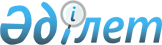 "Бақылау функцияларын қамтамасыз ету үшін әлеуметтік медициналық сақтандыру қорының қаржылық және өзге де есептілігінің тізбесін, нысандарын, оларды ұсыну мерзімдерін бекіту туралы" Қазақстан Республикасы Денсаулық сақтау министрінің 2017 жылғы 16 тамыздағы № 612 бұйрығына өзгерістер мен толықтырулар енгізу туралыҚазақстан Республикасы Денсаулық сақтау министрінің 2021 жылғы 12 шілдедегі № ҚР ДСМ-60 бұйрығы. Қазақстан Республикасының Әділет министрлігінде 2021 жылғы 13 шiлдеде № 23478 болып тіркелді
      "Міндетті әлеуметтік медициналық сақтандыру туралы" Қазақстан Республикасы Заңының 11-бабының 7) тармақшасына, "Мемлекеттік статистика туралы" Қазақстан Республикасы Заңының 16-бабы 3-тармағының 2) тармақшасына сәйкес БҰЙЫРАМЫН:
      1. "Бақылау функцияларын қамтамасыз ету үшін әлеуметтік медициналық сақтандыру қорының қаржылық және өзге де есептілігінің тізбесін, нысандарын, оларды ұсыну мерзімдерін бекіту туралы" Қазақстан Республикасы Денсаулық сақтау министрінің 2017 жылғы 16 тамыздағы № 612 бұйрығына (Нормативтік құқықтық актілерді мемлекеттік тіркеу тізілімінде № 15661 болып тіркелген) мынадай өзгерістер мен толықтырулар енгізілсін:
      1-тармақ мынадай редакцияда жазылсын:
      "1. Бекітілсін:
      1) осы бұйрыққа 1-қосымшаға сәйкес бақылау функцияларын қамтамасыз ету үшін әлеуметтік медициналық сақтандыру қорының қаржылық және өзге де есептілігінің тізбесі, оларды ұсыну мерзімдері;
      2) осы бұйрыққа 2-қосымшаға сәйкес "Әлеуметтік медициналық сақтандыру қорының активтерін орналастыру туралы есеп" нысаны;
      3) осы бұйрыққа 3-қосымшаға сәйкес "Әлеуметтік медициналық сақтандыру қорының активтері мен пассивтері бойынша есеп" нысаны;
      4) осы бұйрыққа 4-қосымшаға сәйкес "Әлеуметтік медициналық сақтандыру қоры активтерінің түсімі және олардың шығуы туралы есеп" нысаны;
      5) осы бұйрыққа 5-қосымшаға сәйкес "Әлеуметтік медициналық сақтандыру қорының күтпеген шығыстарды жабуға арналған резервін пайдалану туралы есеп" нысаны;
      6) осы бұйрыққа 6-қосымшаға сәйкес "Әлеуметтік медициналық сақтандыру қорының өңірлер бөлінісінде тегін медициналық көмектің кепілдік берілген көлемі шеңберінде көрсетілетін қызметтерге ақы төлеуге арналған трансферттерді пайдалануы туралы есеп" нысаны;
      7) осы бұйрыққа 7-қосымшаға сәйкес "Әлеуметтік медициналық сақтандыру қорының өнім берушілер бөлінісінде тегін медициналық көмектің кепілдік берілген көлемі шеңберінде көрсетілетін қызметтерге ақы төлеуге арналған трансферттерді пайдалануы туралы есеп" нысаны;
      8) осы бұйрыққа 8-қосымшаға сәйкес "Әлеуметтік медициналық сақтандыру қорының тегін медициналық көмектің кепілдік берілген көлемі шеңберінде амбулаториялық жағдайларда мамандандырылған медициналық көмек көрсету бойынша көрсетілетін қызметтерге ақы төлеуге арналған трансферттерді пайдалануы туралы есеп" нысаны;
      9) осы бұйрыққа 9-қосымшаға сәйкес "Әлеуметтік мәні бар ауруларды қоспағанда, әлеуметтік медициналық сақтандыру қорының тегін медициналық көмектің кепілдік берілген көлемі шеңберінде стационарды алмастыратын жағдайларда мамандандырылған медициналық көмек көрсету бойынша көрсетілетін қызметтерге ақы төлеуге арналған трансферттерді пайдалануы туралы есеп" нысаны;
      10) осы бұйрыққа 10-қосымшаға сәйкес "Әлеуметтік мәні бар ауруларды қоспағанда, әлеуметтік медициналық сақтандыру қорының тегін медициналық көмектің кепілдік берілген көлемі шеңберінде стационарлық жағдайларда мамандандырылған медициналық көмек көрсету бойынша көрсетілетін қызметтерге ақы төлеуге арналған трансферттерді пайдалануы туралы есеп" нысаны;
      11) осы бұйрыққа 11-қосымшаға сәйкес "Әлеуметтік медициналық сақтандыру қорының тегін медициналық көмектің кепілдік берілген көлемі шеңберінде паллиативтік көмек көрсету бойынша көрсетілетін қызметтерге ақы төлеуге арналған трансферттерді пайдалануы туралы есеп" нысаны;
      12) осы бұйрыққа 12-қосымшаға сәйкес "Әлеуметтік медициналық сақтандыру қорының тегін медициналық көмектің кепілдік берілген көлемі шеңберінде жедел медициналық көмек көрсету бойынша көрсетілетін қызметтерге және білікті мамандарды және (немесе) науқасты санитариялық көлікпен тасымалдауға байланысты көмекті төлеуге арналған трансферттерді пайдалануы туралы есеп" нысаны;
      13) осы бұйрыққа 13-қосымшаға сәйкес "Әлеуметтік медициналық сақтандыру қорының тегін медициналық көмектің кепілдік берілген көлемі шеңберінде әлеуметтік мәні бар аурулар кезінде медициналық көмек көрсету бойынша көрсетілетін қызметтерге ақы төлеуге арналған трансферттерді пайдалануы туралы есеп" нысаны;
      14) осы бұйрыққа 14-қосымшаға сәйкес "Әлеуметтік медициналық сақтандыру қорының тегін медициналық көмектің кепілдік берілген көлемі шеңберінде патологиялық-анатомиялық диагностика қызметтеріне ақы төлеуге арналған трансферттерді пайдалануы туралы есеп" нысаны;
      15) осы бұйрыққа 15-қосымшаға сәйкес "Әлеуметтік медициналық сақтандыру қорының тегін медициналық көмектің кепілдік берілген көлемі шеңберінде қан және оның компоненттері препараттарымен қамтамасыз ету бойынша көрсетілетін қызметтерге ақы төлеуге арналған трансферттерді пайдалануы туралы есеп" нысаны;
      16) осы бұйрыққа 16-қосымшаға сәйкес "Әлеуметтік медициналық сақтандыру қорының тегін медициналық көмектің кепілдік берілген көлемі шеңберінде COVID-19 коронавирустық инфекциясының таралуына жол бермеу мақсатында пандемия жағдайындағы іс-шараларға ақы төлеуге арналған трансферттерді пайдалануы туралы есеп" нысаны;
      17) осы бұйрыққа 17-қосымшаға сәйкес "Әлеуметтік медициналық сақтандыру қорының тегін медициналық көмектің кепілдік берілген көлемі шеңберінде фармацевтикалық қызметтердің құнын төлеуге арналған трансферттерді пайдалануы туралы есеп" нысаны;
      18) осы бұйрыққа 18-қосымшаға сәйкес "Медициналық көмектің түрлері бөлінісінде тегін медициналық көмектің кепілдік берілген көлемі шеңберінде қабылданған міндеттемелер бойынша әлеуметтік медициналық сақтандыру қорының трансферттерді пайдалануы туралы есеп" нысаны;
      19) осы бұйрыққа 19-қосымшаға сәйкес "Әлеуметтік медициналық сақтандыру қорының әскери қызметшілерге, арнаулы мемлекеттік және құқық қорғау органдарының қызметкерлеріне міндетті әлеуметтік медициналық сақтандыру жүйесінде медициналық көмек көрсету бойынша көрсетілетін қызметтерге ақы төлеуге арналған трансферттерді пайдалануы туралы есеп" нысаны;
      20) осы бұйрыққа 20-қосымшаға сәйкес "Әлеуметтік медициналық сақтандыру қорына жарналар төлеуден босатылған адамдар үшін міндетті әлеуметтік медициналық сақтандыруға мемлекеттің жарналары бойынша есеп" нысаны;
      21) осы бұйрыққа 21-қосымшаға сәйкес "Әлеуметтік медициналық сақтандыру қорының өңірлер бөлінісінде міндетті әлеуметтік медициналық сақтандыру жүйесіндегі көрсетілетін қызметтерге ақы төлеуге аударымдарын және (немесе) жарналарын пайдалануы туралы есеп" нысаны;
      22) осы бұйрыққа 22-қосымшаға сәйкес "Әлеуметтік медициналық сақтандыру қорының міндетті әлеуметтік медициналық сақтандыру жүйесінде көрсетілетін қызметтерге ақы төлеуге аударымдарын және (немесе) жарналарын пайдалануы туралы есеп" нысаны;
      23) осы бұйрыққа 23-қосымшаға сәйкес "Міндетті әлеуметтік медициналық сақтандыру жүйесінде амбулаториялық жағдайларда мамандандырылған медициналық көмек көрсету бойынша көрсетілетін қызметтерге ақы төлеуге әлеуметтік медициналық сақтандыру қорының аударымдарды және (немесе) жарналарды пайдалануы туралы есеп" нысаны;
      24) осы бұйрыққа 24-қосымшаға сәйкес "Міндетті әлеуметтік медициналық сақтандыру жүйесіндегі стационарды алмастыратын жағдайларда мамандандырылған медициналық көмек көрсету бойынша көрсетілетін қызметтерге ақы төлеуге әлеуметтік медициналық сақтандыру қорының аударымдарды және (немесе) жарналарды пайдалануы туралы есеп" нысаны;
      25) осы бұйрыққа 25-қосымшаға сәйкес "Міндетті әлеуметтік медициналық сақтандыру жүйесінде стационарлық жағдайларда мамандандырылған медициналық көмек көрсету бойынша көрсетілетін қызметтерге ақы төлеуге әлеуметтік медициналық сақтандыру қорының аударымдарды және (немесе) жарналарды пайдалануы туралы есеп" нысаны;
      26) осы бұйрыққа 26-қосымшаға сәйкес "Әлеуметтік медициналық сақтандыру қорының міндетті әлеуметтік медициналық сақтандыру жүйесінде медициналық оңалту бойынша көрсетілетін қызметтерге ақы төлеуге аударымдарын және (немесе) жарналарын пайдалануы туралы есеп" нысаны;
      27) осы бұйрыққа 27-қосымшаға сәйкес "Міндетті әлеуметтік медициналық сақтандыру жүйесіндегі патологиялық-анатомиялық диагностика қызметтеріне ақы төлеуге әлеуметтік медициналық сақтандыру қорының аударымдарын және (немесе) жарналарын пайдалануы туралы есеп" нысаны;
      28) осы бұйрыққа 28-қосымшаға сәйкес "Міндетті әлеуметтік медициналық сақтандыру жүйесінде COVID-19 коронавирустық инфекциясының таралуына жол бермеу мақсатында пандемия жағдайындағы іс-шараларды төлеуге әлеуметтік медициналық сақтандыру қорының аударымдарды және (немесе) жарналарды пайдалануы туралы есеп" нысаны;
      29) осы бұйрыққа 29-қосымшаға сәйкес "Міндетті әлеуметтік медициналық сақтандыру жүйесіндегі фармацевтикалық көрсетілетін қызметтер құнын төлеуге әлеуметтік медициналық сақтандыру қорының аударымдарды және (немесе) жарналарды пайдалануы туралы есеп" нысаны;
      30) осы бұйрыққа 30-қосымшаға сәйкес "Міндетті әлеуметтік медициналық сақтандыру жүйесінде қабылданған міндеттемелер бойынша әлеуметтік медициналық сақтандыру қорының аударымдарды және (немесе) жарналарды пайдалануы туралы есеп" нысаны;
      31) осы бұйрыққа 31-қосымшаға сәйкес "Халықты міндетті әлеуметтік медициналық сақтандыру жүйесімен қамту жөніндегі есеп" нысаны;
      32) осы бұйрыққа 32-қосымшаға сәйкес "Міндетті әлеуметтік медициналық сақтандыруға аударымдардың және (немесе) жарналардың түсімдері бойынша есеп" нысаны;
      33) осы бұйрыққа 33-қосымшаға сәйкес "Тегін медициналық көмектің кепілдік берілген көлемі шеңберінде амбулаториялық жағдайларда көрсетілетін қызметтердің сапасы мен көлемі мониторингінің қорытындылары бойынша (базалық кешенді жан басына шаққандағы норматив бойынша) медициналық көмек көрсетудің анықталған ақаулары бойынша есеп" нысаны;
      34) осы бұйрыққа 34-қосымшаға сәйкес "Тегін медициналық көмектің кепілдік берілген көлемі шеңберінде және (немесе) міндетті әлеуметтік медициналық сақтандыру жүйесінде амбулаториялық жағдайларда көрсетілетін қызметтердің сапасы мен көлемі мониторингінің қорытындылары бойынша медициналық көмек көрсетудің анықталған ақаулары бойынша есеп (олар бойынша шығындар кешенді жан басына шаққандағы норматив бойынша ақы төлеу кезінде ескерілмейді)" нысаны;
      35) осы бұйрыққа 35-қосымшаға сәйкес "Тегін медициналық көмектің кепілдік берілген көлемі шеңберінде және (немесе) міндетті әлеуметтік медициналық сақтандыру жүйесінде стационарлық және стационарды алмастыратын көмектің сапасы мен көлемі мониторингінің қорытындылары бойынша медициналық көмек көрсетудің анықталған ақаулары бойынша есеп" нысаны;
      36) осы бұйрыққа 36-қосымшаға сәйкес "Тегін медициналық көмектің кепілдік берілген көлемі шеңберінде жедел медициналық көмектің сапасы мен көлемі мониторингінің қорытындылары бойынша медициналық көмек көрсетудің анықталған ақаулары бойынша есеп (1-3-санат)" нысаны;
      37) осы бұйрыққа 37-қосымшаға сәйкес "Тегін медициналық көмектің кепілдік берілген көлемі шеңберінде және (немесе) міндетті әлеуметтік медициналық сақтандыру жүйесінде ауыл халқына көрсетілетін қызметтердің сапасы мен көлемі мониторингінің қорытындылары бойынша медициналық көмек көрсетудің анықталған ақаулары бойынша есеп" нысаны;
      38) осы бұйрыққа 38-қосымшаға сәйкес "Тегін медициналық көмектің кепілдік берілген көлемі шеңберінде онкологиялық науқастарға медициналық көмектің сапасы мен көлемі мониторингінің қорытындылары бойынша медициналық көмек көрсетудің анықталған ақаулары бойынша есеп (кешенді тарифтің еселігі)" нысаны;
      39) осы бұйрыққа 39-қосымшаға сәйкес "Тегін медициналық көмектің кепілдік берілген көлемі шеңберінде психикасының және мінез-құлқының бұзылулары бар адамдарға медициналық-әлеуметтік көмектің сапасы мен көлемі мониторингінің қорытындылары бойынша медициналық көмек көрсетудің анықталған ақаулары бойынша есеп" нысаны;
      40) осы бұйрыққа 40-қосымшаға сәйкес "Тегін медициналық көмектің кепілдік берілген көлемі шеңберінде медициналық-әлеуметтік көмектің (туберкулезбен ауыратын науқастарға) сапасы мен көлемі мониторингінің қорытындылары бойынша медициналық көмек көрсетудің анықталған ақаулары бойынша есеп" нысаны;
      41) осы бұйрыққа 41-қосымшаға сәйкес "Тегін медициналық көмектің кепілдік берілген көлемі шеңберінде медициналық-әлеуметтік көмектің (АИТВ инфекциясын жұқтырғандарға) сапасы мен көлемі мониторингінің қорытындылары бойынша медициналық көмек көрсетудің анықталған ақаулары бойынша есеп" нысаны;
      42) осы бұйрыққа 42-қосымшаға сәйкес "Тегін медициналық көмектің кепілдік берілген көлемі шеңберінде және (немесе) міндетті әлеуметтік медициналық сақтандыру жүйесінде патологиялық-анатомиялық диагностика қызметтерінің сапасы мен көлемі мониторингінің қорытындылары бойынша медициналық көмек көрсетудің анықталған ақаулары бойынша есеп" нысаны;
      43) осы бұйрыққа 43-қосымшаға сәйкес "Тегін медициналық көмектің кепілдік берілген көлемі шеңберінде қан мен оның компоненттерін дайындау, қайта өңдеу, сақтау және өткізу қызметтерінің сапасы мен көлемі мониторингінің қорытындылары бойынша медициналық көмек көрсетудің анықталған ақаулары бойынша есеп" нысаны;
      44) осы бұйрыққа 44-қосымшаға сәйкес "Тегін медициналық көмектің кепілдік берілген көлемі шеңберінде және (немесе) міндетті әлеуметтік медициналық сақтандыру жүйесінде шарттарды орындау кезінде алынған сомалар бойынша есеп" нысаны;
      45) осы бұйрыққа 45-қосымшаға сәйкес "Медициналық көрсетілетін қызметтердің сапасы мен көлемі мониторингінің түрлері бойынша есеп" нысаны;
      46) осы бұйрыққа 46-қосымшаға сәйкес "Тегін медициналық көмектің кепілдік берілген көлемі шеңберінде және (немесе) міндетті әлеуметтік медициналық сақтандыру жүйесінде шарт талаптарының орындалуын бұзғаны үшін тұрақсыздық айыбын алу жөніндегі есеп" нысаны бекітілсін.";
      3-тармақ алынып тасталсын;
      1, 2, 3, 4, 5, 6, 7, 8, 9, 10, 11, 12, 13, 14, 15, 16, 17, 18 және 19 қосымшалар осы бұйрыққа 1, 2, 3, 4, 5, 6, 7, 8, 9, 10, 11, 12, 13, 14, 15, 16, 17, 18 және 19 қосымшаларға сәйкес жаңа редакцияда жазылсын;
      20, 21, 22, 23, 24, 25, 26, 27, 28, 29, 30, 31, 32, 33, 34, 35, 36, 37, 38, 39, 40, 41, 42, 43, 44, 45 және 46 қосымшалар осы бұйрыққа сәйкес 20, 21, 22, 23, 24, 25, 26, 27, 28, 29, 30, 31, 32, 33, 34, 35, 36, 37, 38, 39, 40, 41, 42, 43, 44, 45 және 46 қосымшалармен толықтырылсын.
      2. Қазақстан Республикасы Денсаулық сақтау министрлігінің Міндетті әлеуметтік медициналық сақтандыруды үйлестіру департаменті Қазақстан Республикасының заңнамасында белгіленген тәртіппен:
      1) осы бұйрықтың Қазақстан Республикасы Әділет министрлігінде мемлекеттік тіркелуін қамтамасыз етсін;
      2) осы бұйрық ресми жарияланғаннан кейін оны Қазақстан Республикасы Денсаулық сақтау министрлігінің интернет-ресурсында орналастыруды қамтамасыз етсін;
      3) осы бұйрық Қазақстан Республикасы Әділет министрлігінде мемлекеттік тіркелгеннен кейін он жұмыс күні ішінде осы тармақтың 1) және 2) тармақшаларында көзделген іс-шаралардың орындалуы туралы мәліметтерді Қазақстан Республикасы Денсаулық сақтау министрлігінің Заң департаментіне ұсынуды қамтамасыз етсін.
      3. Осы бұйрықтың орындалуын бақылау жетекшілік ететін Қазақстан Республикасының Денсаулық сақтау вице-министріне жүктелсін.
      4. Осы бұйрық алғашқы ресми жарияланған күнінен кейін күнтізбелік он күн өткен соң қолданысқа енгізіледі.
      "КЕЛІСІЛДІ"
      Қазақстан Республикасы 
      Стратегиялық жоспарлау және реформалар агенттігінің 
      Ұлттық статистика бюросы Әлеуметтік медициналық сақтандыру қорының бақылау функцияларын қамтамасыз ету үшін қаржылық және өзге де есептілігінің тізбесі, ұсыну мерзімдері Әлеуметтік медициналық сақтандыру қорының активтерін орналастыру туралы есеп
      Ұсынылады: Қазақстан Республикасы Денсаулық сақтау министрлігіне
      Әкімшілік деректер нысаны интернет-ресурста орналастырылған: https://www.gov.kz/memleket/entities/dsm/activities/directions?lang=kk
      Индексі: 1-ф
      Кезеңділігі: тоқсандық, жылдық
      Есепті кезең: жағдай бойынша "____" __________ 20__жыл
      Ақпаратты ұсынатын тұлғалар тобы: "Әлеуметтік медициналық сақтандыру қоры" коммерциялық емес акционерлік қоғамы
      Ұсыну мерзімі: есепті тоқсаннан кейінгі күнтізбелік айдың 20-күні,
      есепті жылдан кейінгі 15 наурыз
      Басқарма Төрағасы _____________________________________________ 
      тегі, аты, әкесінің аты (бар болса) қолы 
      Бас бухгалтер _________________________________________________ 
      тегі, аты, әкесінің аты (бар болса) қолы 
      Мөр орны "Әлеуметтік медициналық сақтандыру қорының активтерін орналастыру туралы есеп" әкімшілік деректерді жинауға арналған нысанды толтыру бойынша түсіндірме
      1. 1-бағанда реттік нөмірі көрсетіледі.
      2. 2-бағанда "Әлеуметтік медициналық сақтандыру қорының активтерін инвестициялау үшін қаржы құралдарының тізбесін айқындау туралы" Қазақстан Республикасы Үкіметінің 2016 жылғы 14 сәуірдегі № 210 қаулысымен бекітілген қаржы құралдарының атаулары көрсетіледі.
      3. 3-бағанда инвестициялық стратегияға сәйкес әлеуметтік медициналық сақтандыру қоры активтерін инвестициялау лимиті көрсетіледі.
      4. 4-бағанда ұйымдастырылған бағалы қағаздар нарығында қаржы құралдарымен жасалған мәміленің жасалған күні, айы, жылы көрсетіледі.
      5. 5-бағанда борыштық бағалы қағаздарды, эмиссиялық бағалы қағаздарды, өзге де қаржы құралдарын өтеу күні, айы, жылы көрсетіледі.
      6. 6 және 7-бағандарда орналастырылған активтердің сомасы мың теңгемен және жиынтыққа пайыз көрсетіледі.
      7. 8-бағанда ауытқу себептері көрсетіле отырып, активтерді инвестициялаудың бекітілген көлемінен активтерді инвестициялаудың нақты көлемінің ауытқуы, себептері пайызбен көрсетіледі. Әлеуметтік медициналық сақтандыру қорының активтері мен пассивтері бойынша есеп
      Ұсынылады: Қазақстан Республикасы Денсаулық сақтау министрлігіне
      Әкімшілік деректер нысаны интернет-ресурста орналастырылған: https://www.gov.kz/memleket/entities/dsm/activities/directions?lang=kk
      Индексі: 2-ф
      Кезеңділігі: тоқсандық, жылдық
      Есепті кезең: жағдай бойынша "____" __________ 20__жыл
      Ақпаратты ұсынатын тұлғалар тобы: "Әлеуметтік медициналық сақтандыру қоры" коммерциялық емес акционерлік қоғамы
      Ұсыну мерзімі: есепті тоқсаннан кейінгі күнтізбелік айдың 20-күні, есепті жылдан кейінгі 15 наурыз
      Басқарма Төрағасы _____________________________________________ 
      тегі, аты, әкесінің аты (бар болса) қолы 
      Бас бухгалтер __________________________________________________ 
      тегі, аты, әкесінің аты (бар болса) қолы 
      Мөр орны "Әлеуметтік медициналық сақтандыру қорының активтері мен пассивтері бойынша есеп" әкімшілік деректерді жинауға арналған нысанды толтыру бойынша түсіндірме
      1. 5-жолда 1, 2, 3, 4-жолдарда көрсетілген қысқа мерзімді активтердің барлық баптары бойынша жиынтық сома көрсетіледі.
      2. 9-жолда 6, 7, 8-жолдардың жиынтық сомасы көрсетіледі.
      3. "Активтер жиыны" 10-жолында 5, 9-жолдардың жиынтық сомасы көрсетіледі.
      4. 15-жолда жолдардың жиынтық сомасы көрсетіледі 11, 12, 13, 14.
      5. 18-жолда 16, 17-жолдардың жиынтық сомасы көрсетіледі.
      6. 19-жолда 15 және 18-жолдардың жиынтық сомасы көрсетіледі.
      7. 3 және 4-бағандарда есепті кезеңнің басындағы және соңындағы жолдар бойынша деректердің мәні мың теңгемен көрсетіледі. Әлеуметтік медициналық сақтандыру қоры активтерінің түсімі және олардың шығуы туралы есеп
      Ұсынылады: Қазақстан Республикасы Денсаулық сақтау министрлігіне
      Әкімшілік деректер нысаны интернет-ресурста орналастырылған: https://www.gov.kz/memleket/entities/dsm/activities/directions?lang=kk
      Индексі: 3-ф
      Кезеңділігі: тоқсандық, жылдық
      Есепті кезең: жағдай бойынша "____" __________ 20__жыл
      Ақпаратты ұсынатын тұлғалар тобы: "Әлеуметтік медициналық сақтандыру қоры" коммерциялық емес акционерлік қоғамы
      Ұсыну мерзімі: есепті тоқсаннан кейінгі күнтізбелік айдың 20-күні, есепті жылдан кейінгі 15 наурыз
      Басқарма Төрағасы _____________________________________________ 
      тегі, аты, әкесінің аты (бар болса) қолы 
      Бас бухгалтер _________________________________________________ 
      тегі, аты, әкесінің аты (бар болса) қолы 
      Мөр орны "Әлеуметтік медициналық сақтандыру қоры активтерінің түсуі және шығуы туралы есеп" әкімшілік деректерді жинауға арналған нысанды толтыру бойынша түсіндірме
      1. 2-жолда жолдардың жиынтық сомасы көрсетіледі 2.1, 2.2, 2.3, 2.4, 2.5, 2.6, 2.7.
      2. 3-жолда жолдардың жиынтық сомасы көрсетіледі 3.1, 3.2, 3.3, 3.4, 3.5, 3.6, 3.7, 3.8.
      3. 4-жолда 3-жолдың мәнін алып тастағанда 1 және 2-жолдардың жиынтық сомасы көрсетіледі.
      4. 3 және 4-бағандарда есепті кезеңнің басы мен соңындағы жолдардың мәндері тиісінше мың теңгемен көрсетіледі. Әлеуметтік медициналық сақтандыру қорының күтпеген шығыстарды жабуға арналған резервін пайдалану туралы есеп
      Ұсынылады: Қазақстан Республикасы Денсаулық сақтау министрлігіне
      Әкімшілік деректер нысаны интернет-ресурста орналастырылған: https://www.gov.kz/memleket/entities/dsm/activities/directions?lang=kk
      Индексі: 4-ф
      Кезеңділігі: жылдық
      Есепті кезең: жағдай бойынша "____" __________ 20__жыл
      Ақпаратты ұсынатын тұлғалар тобы: "Әлеуметтік медициналық сақтандыру қоры" коммерциялық емес акционерлік қоғамы
      Ұсыну мерзімі: есепті жылдан кейінгі 15 наурыз
      Басқарма Төрағасы _____________________________________________ 
      тегі, аты, әкесінің аты (бар болса) қолы 
      Құрылымдық бөлімшенің басшысы_______________________________________ 
      тегі, аты, әкесінің аты (бар болса) қолы 
      Мөр орны "Әлеуметтік медициналық сақтандыру қорының күтпеген шығыстарды жабуға арналған резервін пайдалану туралы есеп" әкімшілік деректерді жинауға арналған нысанды толтыру бойынша түсіндірме
      1. 1-жолда есепті кезеңнің басындағы болжанбаған шығыстарды жабуға арналған резервтің сомасы көрсетіледі.
      2. 2-жолда есепті кезең үшін күтпеген шығыстарды жабуға арналған резервті қамтамасыз етуге арналған түсімдердің сомасы көрсетіледі.
      3. 3-жолда жолдарда есепті кезеңдегі күтпеген шығыстарды жабуға арналған резервтен сомалардың шығуы көрсетіледі
      4. 4-жолда есепті кезеңнің соңына болжанбаған шығыстарды жабуға арналған резерв көрсетіледі. Әлеуметтік медициналық сақтандыру қорының өңірлер бөлінісінде тегін медициналық көмектің кепілдік берілген көлемі шеңберінде көрсетілетін қызметтерге ақы төлеуге арналған трансферттерді пайдалануы туралы есеп
      Ұсынылады: Қазақстан Республикасы Денсаулық сақтау министрлігіне
      Әкімшілік деректер нысаны интернет-ресурста орналастырылған: https://www.gov.kz/memleket/entities/dsm/activities/directions?lang=kk
      Индекс: 5/1-ТМККК (жинақтау)
      Кезеңділігі: тоқсандық, жылдық
      Есепті кезең: жағдай бойынша "____" __________ 20__жыл
      Ақпаратты ұсынатын тұлғалар тобы: "Әлеуметтік медициналық сақтандыру қоры" коммерциялық емес акционерлік қоғамы
      Ұсыну мерзімі: есепті тоқсаннан кейінгі күнтізбелік айдың 20-күні, есепті жылдан кейінгі 15 наурыз
      Басқарма Төрағасы _____________________________________________ 
      тегі, аты, әкесінің аты (бар болса) қолы 
      Бас бухгалтер __________________________________________________ 
      тегі, аты, әкесінің аты (бар болса) қолы 
      Құрылымдық
      бөлімшелер ___________________________________________________ 
      тегі, аты, әкесінің аты (бар болса) қолы 
      Мөр орны "Әлеуметтік медициналық сақтандыру қорының өңірлер бөлінісінде тегін медициналық көмектің кепілдік берілген көлемі шеңберінде көрсетілетін қызметтерге ақы төлеуге арналған трансферттерді пайдалануы туралы есеп" әкімшілік деректерді жинауға арналған нысанды толтыру бойынша түсіндірме
      1. 1-бағанда реттік нөмірі көрсетіледі.
      2. 2-бағанның 1-17-жолдарында облыстардың, республикалық маңызы бар қалалардың және астананың атаулары көрсетіледі.
      3. 2-бағанның 18-жолында "Өңірлер бойынша жиыны" көрсетіледі.
      4. 2-бағанның 19-мерзімінде тегін медициналық көмектің кепілдік берілген көлемі шеңберінде "Азаматтардың жекелеген санаттарын амбулаториялық дәрілік қамтамасыз ету" трансфертінің атауы көрсетіледі.
      5. 2-бағанның 20-жолында тегін медициналық көмектің кепілдік берілген көлемі шеңберінде "Шетелде емдеу" трансфертінің атауы көрсетіледі.
      6. 2-бағанның 21-жолында "Бөлінбеген резерв" атауы көрсетіледі.
      7. 3-бағанда әкімшілік-аумақтық объектілер жіктеуішінің коды көрсетіледі.
      8. 4-бағанда тегін медициналық көмектің кепілдік берілген көлемі шеңберінде көрсетілетін қызметтерге ақы төлеуге арналған трансферттер мәндерінің сомасы есепті кезеңнен кейінгі айдың бірінші күніне сатып алу жоспары бойынша мың теңгемен көрсетіледі.
      9. 5-бағанда 4/12 ай бағанның есебі бойынша орташа айлық жоспар көрсетіледі.
      10. 6-бағанда есепті кезеңнен кейінгі айдың бірінші күніне көрсетілген қызметтердің қабылданған актілері бойынша тегін медициналық көмектің кепілдік берілген көлемі шеңберінде қызметтерге ақы төлеуге арналған трансферттер мәндерінің сомасы мың теңгемен көрсетіледі.
      11. 7-бағанда есепті кезеңдегі айлардың санына/6-бағанның формуласы бойынша орташа айлық фактінің сомасы көрсетіледі.
      12. 8-бағанда көрсетілген қызметтердің нақты сомасының трансферттердің жылдық жоспарлы сомасынан мың теңгемен ауытқуы көрсетіледі.
      13. 9-бағанда орташа айлық көрсеткіштің нақты сомасының орташа айлық жоспардан ауытқуы көрсетіледі. Әлеуметтік медициналық сақтандыру қорының өнім берушілер бөлінісінде тегін медициналық көмектің кепілдік берілген көлемі шеңберінде көрсетілетін қызметтерге ақы төлеуге арналған трансферттерді пайдалануы туралы есеп
      Ұсынылады: Қазақстан Республикасы Денсаулық сақтау министрлігіне
      Әкімшілік деректер нысаны интернет-ресурста орналастырылған: https://www.gov.kz/memleket/entities/dsm/activities/directions?lang=kk
      Индекс: 5/2-ТМККК (жеткізушілер)
      Кезеңділігі: тоқсандық, жылдық
      Есепті кезең: жағдай бойынша "____" __________ 20__жыл
      Ақпаратты ұсынатын тұлғалар тобы: "Әлеуметтік медициналық сақтандыру қоры" коммерциялық емес акционерлік қоғамы
      Ұсыну мерзімі: есепті тоқсаннан кейінгі күнтізбелік айдың 20-күні, есепті жылдан кейінгі 15 наурыз
      кестенің жалғасы
      кестенің жалғасы
      кестенің жалғасы
      кестенің жалғасы
      кестенің жалғасы
      Басқарма Төрағасы __________________________________________________ 
      тегі, аты, әкесінің аты (бар болса) қолы 
      Құрылымдық бөлімшенің басшысы____________________________________ 
      тегі, аты, әкесінің аты (бар болса) қолы 
      Мөр орны "Әлеуметтік медициналық сақтандыру қорының қызметтер берушілер бөлінісінде тегін медициналық көмектің кепілдік берілген көлемі шеңберінде көрсетілетін қызметтерге ақы төлеуге арналған трансферттерді пайдалануы туралы есеп" әкімшілік деректерді жинауға арналған нысанды толтыру бойынша түсіндірме
      1. 1. 1-бағанда реттік нөмірі көрсетіледі.
      2. 2-бағанда облыстардың, республикалық маңызы бар қаланың және астананың атаулары көрсетіледі.
      3. 3-бағанда әкімшілік-аумақтық объектілер жіктеуішінің коды көрсетіледі.
      4. 4-бағанда есепті кезеңнен кейінгі айдың бірінші күніне өнім берушілер (заңды тұлғалар) саны мәндерінің жалпы сомасы көрсетіледі.
      5. 5 және 6-бағандарда есепті кезеңнен кейінгі айдың бірінші күніне мемлекеттік және жеке өнім берушілер (заңды тұлғалар) саны мәндерінің сомасы көрсетіледі.
      6. 7, 8 және 9-бағандарда есепті кезеңнен кейінгі айдың бірінші күніне мемлекеттік және жеке меншік өнім берушілер жасасқан шарттардың сомасы мың теңгемен көрсетіледі.
      7. 10, 11 және 12-бағандарда мемлекеттік және жеке меншік нысанындағы өнім берушілердің есепті кезеңнен кейінгі айдың бірінші күніне факт бойынша көрсеткен қызметтерінің сомасы мың теңгемен көрсетіледі.
      8. 13 және 14-бағандарда жасалған шарттар сомасынан көрсетілген қызметтердің нақты сомасының орындалу пайызы көрсетіледі.
      9. 15-бағанда есепті кезеңнен кейінгі айдың бірінші күніне медициналық-санитариялық алғашқы көмек деңгейінде медициналық көмек көрсететін қызметтер берушілер (заңды тұлғалар) саны мәндерінің жалпы сомасы көрсетіледі.
      10. 16 және 17-бағандарда есепті кезеңнен кейінгі айдың бірінші күніне медициналық-санитариялық алғашқы көмек деңгейінде медициналық көмек көрсететін мемлекеттік және жеке меншік нысанындағы берушілер (заңды тұлғалар) саны мәндерінің сомасы көрсетіледі.
      11. 18, 19 және 20-бағандарда алғашқы медициналық-санитариялық көмек деңгейінде медициналық көмек көрсететін қызметтер берушілердің жасалған шарттарының сомасы есепті кезеңнен кейінгі айдың бірінші күніне мың теңгемен көрсетіледі.
      12. 21, 22 және 23-бағандарда медициналық-санитариялық алғашқы көмек деңгейінде медициналық көмек көрсететін мемлекеттік және жеке меншік нысанындағы өнім берушілердің факт бойынша көрсеткен қызметтерінің сомасы есепті кезеңнен кейінгі айдың бірінші күніне мың теңгемен көрсетіледі.
      13. 24 және 25-бағандарда жасалған шарттар сомасынан көрсетілген қызметтердің нақты сомасының орындалу пайызы көрсетіледі.
      14. 26-бағанда есептік кезеңнен кейінгі айдың бірінші күніне амбулаториялық жағдайларда мамандандырылған медициналық көмек көрсететін қызметтер берушілер (заңды тұлғалар) саны мәндерінің жалпы сомасы көрсетіледі.
      15. 27 және 28-бағандарда есепті кезеңнен кейінгі айдың бірінші күніне амбулаториялық жағдайларда мамандандырылған медициналық көмек көрсететін мемлекеттік және жеке меншік нысанындағы қызметтер берушілер (заңды тұлғалар) саны мәндерінің сомасы көрсетіледі.
      16. 29, 30 және 31-бағандарда амбулаториялық жағдайларда мамандандырылған медициналық көмек көрсететін мемлекеттік және жеке меншік нысанындағы өнім берушілердің (заңды тұлғалардың) есепті кезеңнен кейінгі айдың бірінші күніне жасасқан шарттарының сомасы көрсетіледі.
      17. 32, 33 және 34-бағандарда амбулаториялық жағдайда мамандандырылған медициналық көмек көрсететін мемлекеттік және жеке меншік нысанындағы өнім берушілер көрсеткен қызметтердің сомасы есепті кезеңнен кейінгі айдың бірінші күніне мың теңгемен көрсетіледі.
      18. 35 және 36-бағандарда жасалған шарттар сомасынан көрсетілген қызметтердің нақты сомасының орындалу пайызы көрсетіледі.
      19. 37-бағанда есепті кезеңнен кейінгі айдың бірінші күніне стационарды алмастыратын жағдайларда мамандандырылған медициналық көмек көрсететін қызметтер берушілер (заңды тұлғалар) саны мәндерінің жалпы сомасы көрсетіледі.
      20. 38 және 39-бағандарда есепті кезеңнен кейінгі айдың бірінші күніне стационарды алмастыратын жағдайларда мамандандырылған медициналық көмек көрсететін мемлекеттік және жеке меншік нысанындағы берушілер (заңды тұлғалар) саны мәндерінің сомасы көрсетіледі.
      21. 40, 41 және 42-бағандарда есепті кезеңнен кейінгі айдың бірінші күніне стационарды алмастыратын жағдайларда мамандандырылған медициналық көмек көрсететін өнім берушілердің жасасқан шарттарының сомасы мың теңгемен көрсетіледі.
      22. 43, 44 және 45-бағандарда есепті кезеңнен кейінгі айдың бірінші күніне стационарды алмастыратын жағдайларда мамандандырылған медициналық көмек көрсететін мемлекеттік және жеке меншік нысанындағы өнім берушілердің факті бойынша көрсеткен қызметтерінің сомасы мың теңгемен көрсетіледі.
      23. 46 және 47-бағандарда жасалған шарттар сомасынан көрсетілген қызметтердің нақты сомасының орындалу пайызы көрсетіледі.
      24. 48-бағанда есепті кезеңнен кейінгі айдың бірінші күніне стационарлық жағдайларда мамандандырылған медициналық көмек көрсететін қызметтер берушілер (заңды тұлғалар) саны мәндерінің жалпы сомасы көрсетіледі.
      25. 49 және 50-бағандарда есепті кезеңнен кейінгі айдың бірінші күніне стационарлық жағдайларда мамандандырылған медициналық көмек көрсететін мемлекеттік және жеке меншік нысанындағы берушілер (заңды тұлғалар) санының мәндерінің сомасы көрсетіледі.
      26. 51, 52 және 53-бағандарда стационарлық жағдайда мамандандырылған медициналық көмек көрсететін мемлекеттік және жеке меншік нысанындағы өнім берушілермен жасалған шарттардың сомасы есепті кезеңнен кейінгі айдың бірінші күніне мың теңгемен көрсетіледі.
      27. 54, 55 және 56-бағандарда есепті кезеңнен кейінгі айдың бірінші күніне факті бойынша стационарлық жағдайда мамандандырылған медициналық көмек көрсететін өнім берушілер көрсеткен қызметтердің жалпы сомасы мың теңгемен көрсетіледі.
      28. 57 және 58-бағандарда жасалған шарттар сомасынан көрсетілген қызметтердің нақты сомасының орындалу пайызы көрсетіледі.
      29. 59-бағанда есепті кезеңнен кейінгі айдың бірінші күніне паллиативтік медициналық көмек көрсететін қызметтер берушілер (заңды тұлғалар) саны мәндерінің жалпы сомасы көрсетіледі.
      30. 60 және 61-бағандарда есепті кезеңнен кейінгі айдың бірінші күніне стационарлық жағдайларда мамандандырылған медициналық көмек көрсететін мемлекеттік және жеке меншік нысанындағы берушілер (заңды тұлғалар) саны мәндерінің сомасы көрсетіледі.
      31. 62, 63 және 64-бағандарда стационарлық жағдайларда мамандандырылған медициналық көмек көрсететін мемлекеттік және жеке меншік нысанындағы өнім берушілермен жасалған шарттардың сомасы есепті кезеңнен кейінгі айдың бірінші күніне мың теңгемен көрсетіледі.
      32. 65, 66 және 67-бағандарда есепті кезеңнен кейінгі айдың бірінші күніне стационарлық жағдайда мамандандырылған медициналық көмек көрсететін өнім берушілер факті бойынша мың теңгемен көрсеткен қызметтердің сомасы көрсетіледі.
      33. 68 және 69-бағандарда жасалған шарттар сомасынан көрсетілген қызметтердің нақты сомасының орындалу пайызы көрсетіледі. Әлеуметтік медициналық сақтандыру қорының тегін медициналық көмектің кепілдік берілген көлемі шеңберінде амбулаториялық жағдайларда мамандандырылған медициналық көмек көрсету бойынша көрсетілетін қызметтерге ақы төлеуге арналған трансферттерді пайдалануы туралы есеп
      Ұсынылады: Қазақстан Республикасы Денсаулық сақтау министрлігіне
      Әкімшілік деректер нысаны интернет-ресурста орналастырылған: https://www.gov.kz/memleket/entities/dsm/activities/directions?lang=kk
      Индекс: 5/3-ТМККК (ММПАУ)
      Кезеңділігі: тоқсандық, жылдық
      Есепті кезең: жағдай бойынша "____" __________ 20__жыл
      Ақпаратты ұсынатын тұлғалар тобы: "Әлеуметтік медициналық сақтандыру қоры" коммерциялық емес акционерлік қоғамы
      Ұсыну мерзімі: есепті тоқсаннан кейінгі күнтізбелік айдың 20-күні, есепті жылдан кейінгі 15 наурыз
      кестенің жалғасы
      кестенің жалғасы
      кестенің жалғасы
      кестенің жалғасы
      кестенің жалғасы
      кестенің жалғасы
      кестенің жалғасы
      кестенің жалғасы
      кестенің жалғасы
      кестенің жалғасы
      * нақты деректер жоспарланғаннан ауытқыған жағдайда ауытқу себептері көрсетілген түсіндірме жазба қоса беріледі
      Басқарма Төрағасы __________________________________________________ 
      тегі, аты, әкесінің аты (бар болса) қолы 
      Құрылымдық бөлімшенің басшысы ____________________________________ 
      тегі, аты, әкесінің аты (бар болса) қолы 
      Мөр орны "Әлеуметтік медициналық сақтандыру қорының тегін медициналық көмектің кепілдік берілген көлемі шеңберінде амбулаториялық жағдайларда мамандандырылған медициналық көмек көрсету бойынша көрсетілетін қызметтерге ақы төлеуге арналған трансферттерді пайдалануы туралы есеп" әкімшілік деректерді жинауға арналған нысанды толтыру бойынша түсіндірме
      1. 1-бағанда реттік нөмірі көрсетіледі.
      2. 2-бағанда облыстардың, республикалық маңызы бар қаланың және астананың атаулары көрсетіледі.
      3. 3-бағанда әкімшілік-аумақтық объектілер жіктеуішінің коды көрсетіледі.
      4. 4-бағанда 8 және 26-бағандар бойынша мәндердің сомасы мың теңгемен көрсетіледі.
      5. 5-бағанда 10 және 29-бағандар бойынша мәндердің сомасы мың теңгемен көрсетіледі.
      6. 6-бағанда 5-бағандағы мәндердің 4-бағандағы мәндерден ауытқуы мың теңгемен көрсетіледі.
      7. 7 және 9-бағандарда есепті кезеңнен кейінгі айдың бірінші күніне тиісінше жоспар және факт бойынша Медициналық-санитариялық алғашқы көмек көрсететін ұйымдарға бекітілген халық саны көрсетіледі. 
      8. 8 және 10-бағандарда есепті кезеңнен кейінгі айдың бірінші күніне тиісінше жоспар және факт бойынша бастапқы медициналық-санитариялық көмек көрсеткені үшін бөлінген және төлеуге қабылданған қаражаттың сомасы мың теңгемен көрсетіледі.
      9. 11-бағанда 10-бағандағы мәндердің 8-бағандағы мәндерден ауытқуы мың теңгемен көрсетіледі.
      10. 12 және 13-бағандарда есепті кезеңнен кейінгі айдың бірінші күніне тиісінше жоспар және факт бойынша кешенді жан басына шаққандағы норматив бойынша бастапқы медициналық-санитариялық көмек көрсеткені үшін бөлінген және төлеуге қабылданған қаражат сомасы мың теңгемен көрсетіледі.
      11. 14-бағанда 13-бағандағы мәндердің 12-бағандағы мәндерден ауытқуы мың теңгемен көрсетіледі.
      12. 15 және 16-бағандарда есепті кезеңнен кейінгі айдың бірінші күніне тиісінше жоспар және факт бойынша жан басына шаққандағы нормативтің ынталандырушы компонентіне бөлінген және төлеуге қабылданған қаражат сомасы мың теңгемен көрсетіледі.
      13. 17-бағанда 16-бағандағы мәндердің 15-бағандағы мәндерден ауытқуы мың теңгемен көрсетіледі.
      14. 18 және 19-бағандарда тиісінше есепті кезеңнен кейінгі айдың бірінші күніне жоспар және факт бойынша шұғылдықтың 4 (төртінші) санатындағы шақыруларға қызмет көрсеткені үшін бөлінген және төлеуге қабылданған қаражаттың сомасы мың теңгемен көрсетіледі.
      15. 20-бағанда 19-бағандағы мәндердің 18-бағандағы мәндерден ауытқуы мың теңгемен көрсетіледі.
      16. 21 және 22-бағандарда есепті кезеңнен кейінгі айдың бірінші күніне тиісінше жоспар және факт бойынша емдік ақуызы төмен өнімдермен және фенилаланин мөлшері төмен өнімдермен қамтамасыз етуге бөлінген және төлеуге қабылданған қаражаттың сомасы мың теңгемен көрсетіледі.
      17. 23-бағанда 22-бағандағы мәндердің 21-бағандағы мәндерден ауытқуы мың теңгемен көрсетіледі.
      18. 24 және 27-бағандарда жоспар және факт бойынша тиісінше есепті кезеңнен кейінгі айдың бірінші күніне амбулаториялық жағдайларда мамандандырылған медициналық көмектің саны көрсетіледі.
      19. 25 және 28-бағандарда жоспар және факт бойынша тиісінше, есепті кезеңнен кейінгі айдың бірінші күніне амбулаториялық жағдайда мамандандырылған медициналық көмектің теңгемен орташа құны көрсетіледі.
      20. 26 және 29-бағандарда тиісінше есепті кезеңнен кейінгі айдың бірінші күніне жоспар және факт бойынша амбулаториялық жағдайларда мамандандырылған медициналық көмек көрсеткені үшін бөлінген және төлеуге қабылданған қаражат сомасы мың теңгемен көрсетіледі.
      21. 30-бағанда 29-бағандағы мәндердің 26-бағандағы мәндерден ауытқуы мың теңгемен көрсетіледі.
      22. 31 және 34-бағандарда жоспар және факт бойынша тиісінше есепті кезеңнен кейінгі айдың бірінші күніне консультациялық-диагностикалық көмектің саны (1 тіркелген тұрғынға консультациялық-диагностикалық қызмет кешені) көрсетіледі.
      23. 32 және 35-бағандарда консультациялық-диагностикалық көмектің (бекітілген 1 тұрғынға консультациялық-диагностикалық қызмет кешені) орташа құны жоспар және факт бойынша тиісінше есепті кезеңнен кейінгі айдың бірінші күніне теңгемен көрсетіледі.
      24. 33 және 34-бағандарда есептік кезеңнен кейінгі айдың бірінші күніне тиісінше жоспар және факт бойынша консультациялық-диагностикалық көмек көрсеткені үшін (бекітілген 1 тұрғынға консультациялық-диагностикалық қызмет кешені) бөлінген және төлеуге қабылданған қаражат сомасы мың теңгемен көрсетіледі.
      25. 37-бағанда 36-бағандағы мәндердің 33-бағандағы мәндерден ауытқуы мың теңгемен көрсетіледі.
      26. 38 және 41-бағандарда есепті кезеңнен кейінгі айдың бірінші күніне жоспар және факт бойынша арнайы автокөлік базасындағы жылжымалы медициналық кешендер қызметтерінің саны көрсетіледі.
      27. 39 және 42-бағандарда арнайы автокөлік базасындағы жылжымалы медициналық кешендер қызметтерінің орташа құны жоспар және факт бойынша тиісінше есепті кезеңнен кейінгі айдың бірінші күніне теңгемен көрсетіледі.
      28. 40 және 43-бағандарда жоспар және факт бойынша тиісінше есепті кезеңнен кейінгі айдың бірінші күніне арнайы автокөлік базасында жылжымалы медициналық кешендердің қызметтерін көрсету үшін бөлінген және төлеуге қабылданған қаражат сомасы мың теңгемен көрсетіледі.
      29. 44-бағанда 43-бағандағы мәндердің 40-бағандағы мәндерден ауытқуы мың теңгемен көрсетіледі.
      30. 45 және 48-бағандарда теміржол көлігі базасындағы жылжымалы медициналық кешендер қызметтерінің жоспар мен факт бойынша тиісінше есепті кезеңнен кейінгі айдың бірінші күніне саны көрсетіледі.
      31. 46 және 49-бағандарда теміржол көлігі базасындағы жылжымалы медициналық кешендер қызметтерінің орташа құны жоспар мен факт бойынша тиісінше есепті кезеңнен кейінгі айдың бірінші күніне теңгемен көрсетіледі.
      32. 47 және 50-бағандарда есепті кезеңнен кейінгі айдың бірінші күніне жоспар және факт бойынша теміржол көлігі базасында жылжымалы медициналық кешендердің қызметтерін көрсеткені үшін бөлінген және төлеуге қабылданған қаражат сомасы мың теңгемен көрсетіледі.
      33. 51-бағанда 50-бағандағы мәндердің 47-бағандағы мәндерден ауытқуы мың теңгемен көрсетіледі.
      34. 52 және 55-бағандарда есепті кезеңнен кейінгі айдың бірінші күніне тиісінше жоспар және факт бойынша травматологиялық пункттердегі қызметтердің саны көрсетіледі.
      35. 53 және 56-бағандарда есепті кезеңнен кейінгі айдың бірінші күніне тиісінше жоспар және факт бойынша травматологиялық пункттердегі қызметтердің орташа құны теңгемен көрсетіледі.
      36. 54 және 57-бағандарда есепті кезеңнен кейінгі айдың бірінші күніне тиісінше жоспар және факт бойынша травматологиялық пункттерде қызмет көрсеткені үшін бөлінген және төлеуге қабылданған қаражаттың сомасы мың теңгемен көрсетіледі.
      37. 58-бағанда 57-бағандағы мәндердің 54-бағандағы мәндерден ауытқуы мың теңгемен көрсетіледі.
      38. 59 және 62-бағандарда жоспар және факт бойынша тиісінше есепті кезеңнен кейінгі айдың бірінші күніне тері-венерологиялық диспансерлерде және/немесе көп бейінді ауруханалар жанындағы бөлімшелерде көрсетілетін қызметтер саны көрсетіледі.
      39. 60 және 63-бағандарда көп бейінді ауруханалар жанындағы тері-венерологиялық диспансерлерде және/немесе бөлімшелерде көрсетілетін қызметтердің орташа құны жоспар және факт бойынша тиісінше есепті кезеңнен кейінгі айдың бірінші күніне теңгемен көрсетіледі.
      40. 61 және 64-бағандарда есепті кезеңнен кейінгі айдың бірінші күніне тиісінше жоспар және факт бойынша көп бейінді ауруханалардың жанындағы тері-венерологиялық диспансерлерде және/немесе бөлімшелерде қызметтер көрсеткені үшін бөлінген және төлеуге қабылданған қаражат сомасы мың теңгемен көрсетіледі.
      41. 65-бағанда 64-бағандағы мәндердің 61-бағандағы мәндерден ауытқуы мың теңгемен көрсетіледі.
      42. 66 және 69-бағандарда есепті кезеңнен кейінгі айдың бірінші күніне тиісінше жоспар мен факт бойынша республикалық денсаулық сақтау ұйымдарындағы қызметтердің саны көрсетіледі.
      43. 67 және 70-бағандарда есепті кезеңнен кейінгі айдың бірінші күніне тиісінше жоспар мен факт бойынша республикалық денсаулық сақтау ұйымдарындағы қызметтердің орташа құны теңгемен көрсетіледі.
      44. 68 және 71-бағандарда есепті кезеңнен кейінгі айдың бірінші күніне тиісінше жоспар және факт бойынша республикалық денсаулық сақтау ұйымдарында қызметтер көрсеткені үшін бөлінген және төлеуге қабылданған қаражаттың сомасы мың теңгемен көрсетіледі.
      45. 72-бағанда 71-бағандағы мәндердің 69-бағандағы мәндерден ауытқуы мың теңгемен көрсетіледі. Әлеуметтік мәні бар ауруларды қоспағанда, әлеуметтік медициналық сақтандыру қорының тегін медициналық көмектің кепілдік берілген көлемі шеңберінде стационарды алмастыратын жағдайларда мамандандырылған медициналық көмек көрсету бойынша көрсетілетін қызметтерге ақы төлеуге арналған трансферттерді пайдалануы туралы есеп
      Ұсынылады: Қазақстан Республикасы Денсаулық сақтау министрлігіне
      Әкімшілік деректер нысаны интернет-ресурста орналастырылған: https://www.gov.kz/memleket/entities/dsm/activities/directions?lang=kk
      Индексі: 5/4-ТМККК (ЖММК)
      Кезеңділігі: тоқсандық, жылдық
      Есепті кезең: жағдай бойынша "____" __________ 20__жыл
      Ақпаратты ұсынатын тұлғалар тобы: "Әлеуметтік медициналық сақтандыру қоры" коммерциялық емес акционерлік қоғамы
      Ұсыну мерзімі: есепті тоқсаннан кейінгі күнтізбелік айдың 20-күні,
      есепті жылдан кейінгі 15 наурыз
      кестенің жалғасы
      кестенің жалғасы
      кестенің жалғасы
      кестенің жалғасы
      * нақты деректер жоспарланғаннан ауытқыған жағдайда ауытқу себептері көрсетілген түсіндірме жазба қоса беріледі
      Басқарма Төрағасы ____________________________________________ 
      тегі, аты, әкесінің аты (бар болса) қолы 
      Құрылымдық бөлімшенің басшысы ______________________________ 
      тегі, аты, әкесінің аты (бар болса) қолы 
      Мөр орны "Әлеуметтік медициналық сақтандыру қорының тегін медициналық көмектің кепілдік берілген көлемі шеңберінде стационарды алмастыратын жағдайларда мамандандырылған медициналық көмек көрсету бойынша көрсетілетін қызметтерге ақы төлеуге арналған трансферттерді пайдалануы туралы есеп" әкімшілік деректерді жинауға арналған нысанды толтыру бойынша түсіндірме
      1. 1-бағанда реттік нөмірі көрсетіледі.
      2. 2-бағанда облыстардың, республикалық маңызы бар қаланың және астананың атаулары көрсетіледі.
      3. 3-бағанда әкімшілік-аумақтық объектілер жіктеуішінің коды көрсетіледі
      4. 4-бағанда 8 және 13-бағандар бойынша мәндердің сомасы мың теңгемен көрсетіледі.
      5. 5-бағанда 10 және 15-бағандар бойынша мәндердің сомасы мың теңгемен көрсетіледі.
      6. 6-бағанда 5-бағандағы мәндердің 4-бағандағы мәндерден ауытқуы мың теңгемен көрсетіледі.
      7. 7 және 9-бағандарда есепті кезеңнен кейінгі айдың бірінші күніне жоспар мен факт бойынша стационарды алмастыратын жағдайларда мамандандырылған медициналық көмектің емделіп шыққан жағдайларының саны. 
      8. 8 және 10-бағандарда есепті кезеңнен кейінгі айдың бірінші күніне тиісінше жоспар және факт бойынша стационарды алмастыратын жағдайларда мамандандырылған медициналық көмек көрсеткені үшін бөлінген және төлеуге қабылданған қаражат сомасы мың теңгемен көрсетіледі.
      9. 11-бағанда 10-бағандағы мәндердің 8-бағандағы мәндерден ауытқуы мың теңгемен көрсетіледі.
      10. 12 және 14-бағандарда есепті кезеңнен кейінгі айдың бірінші күніне жоспар мен факт бойынша бағдарламалық диализ сеанстарының саны тиісінше.
      11. 13 және 15-бағандарда есепті кезеңнен кейінгі айдың бірінші күніне тиісінше жоспар және факт бойынша бағдарламалық диализ көрсеткені үшін бөлінген және төлеуге қабылданған қаражаттың сомасы мың теңгемен көрсетіледі.
      12. 16-бағанда 15-бағандағы мәндердің 13-бағандағы мәндерден ауытқуы мың теңгемен көрсетіледі.
      13. 17 және 19-бағандарда жоспар және факт бойынша тиісінше, есепті кезеңнен кейінгі айдың бірінші күніне амбулаториялық гемодиализ сеанстарының саны.
      14. 18 және 20-бағандарда жоспар және факт бойынша тиісінше есепті кезеңнен кейінгі айдың бірінші күніне амбулаториялық гемодиализ көрсеткені үшін бөлінген және төлеуге қабылданған қаражат сомасы мың теңгемен көрсетіледі.
      15. 21-бағанда 20-бағандағы мәндердің 18-бағандағы мәндерден ауытқуы мың теңгемен көрсетіледі.
      16. 22 және 24-бағандарда есепті кезеңнен кейінгі айдың бірінші күніне жоспар және факт бойынша перитонеалдық гемодиализ сеанстарының саны.
      17. 23 және 25-бағандарда есепті кезеңнен кейінгі айдың бірінші күніне тиісінше жоспар және факт бойынша перитонеалдық гемодиализ көрсеткені үшін бөлінген және төлеуге қабылданған қаражат сомасы мың теңгемен көрсетіледі.
      18. 26-бағанда 25-бағандағы мәндердің 23-бағандағы мәндерден ауытқуы мың теңгемен көрсетіледі. Әлеуметтік мәні бар ауруларды қоспағанда, әлеуметтік медициналық сақтандыру қорының тегін медициналық көмектің кепілдік берілген көлемі шеңберінде стационарлық жағдайларда мамандандырылған медициналық көмек көрсету бойынша көрсетілетін қызметтерге ақы төлеуге арналған трансферттерді пайдалануы туралы есеп
      Ұсынылады: Қазақстан Республикасы Денсаулық сақтау министрлігіне
      Әкімшілік деректер нысаны интернет-ресурста орналастырылған: https://www.gov.kz/memleket/entities/dsm/activities/directions?lang=kk
      Индекс: 5/5-ТМККК (ЖМК)
      Кезеңділігі: тоқсандық, жылдық
      Есепті кезең: жағдай бойынша "____" __________ 20__жыл
      Ақпаратты ұсынатын тұлғалар тобы: "Әлеуметтік медициналық сақтандыру қоры" коммерциялық емес акционерлік қоғамы
      Ұсыну мерзімі: есепті тоқсаннан кейінгі күнтізбелік айдың 20-күні, есепті жылдан кейінгі 15 наурыз
      кестенің жалғасы
      кестенің жалғасы
      кестенің жалғасы
      кестенің жалғасы
      кестенің жалғасы
      кестенің жалғасы
      * нақты деректер жоспарланғаннан ауытқыған жағдайда ауытқу себептері көрсетілген түсіндірме жазба қоса беріледі
      Басқарма Төрағасы _____________________________________________ 
      тегі, аты, әкесінің аты (бар болса) қолы 
      Құрылымдық бөлімшенің басшысы________________________________ 
      тегі, аты, әкесінің аты (бар болса) қолы 
      Мөр орны "Әлеуметтік медициналық сақтандыру қорының тегін медициналық көмектің кепілдік берілген көлемі шеңберінде стационарлық жағдайларда мамандандырылған медициналық көмек көрсету бойынша көрсетілетін қызметтерге ақы төлеуге арналған трансферттерді пайдалануы туралы есеп" әкімшілік деректерді жинауға арналған нысанды толтыру бойынша түсіндірме
      1. 1-бағанда реттік нөмірі көрсетіледі.
      2. 2-бағанда облыстардың, республикалық маңызы бар қаланың және астананың атаулары көрсетіледі.
      3. 3-бағанда әкімшілік-аумақтық объектілер жіктеуішінің коды көрсетіледі.
      4. 4-бағанда 8, 13,18, 23, 28, 33-бағандар бойынша мәндердің сомасы мың теңгемен көрсетіледі.
      5. 5-бағанда бағандар бойынша мәндердің сомасы көрсетіледі 10, 15, 20, 25, 30, 35 мың теңгемен.
      6. 6-бағанда 5-бағандағы мәндердің 4-бағандағы мәндерден ауытқуы мың теңгемен көрсетіледі.
      7. 7 және 9-бағандарда ауыл субъектілері жоспар және факт бойынша көрсететін стационарлық көмекті қоспағанда, тиісінше есепті кезеңнен кейінгі айдың бірінші күніне стационарлық жағдайларда мамандандырылған медициналық көмектің емделіп шыққан жағдайларының саны.
      8. 8 және 10-бағандарда есепті кезеңнен кейінгі айдың бірінші күніне тиісінше жоспар және факт бойынша ауыл субъектілері көрсететін стационарлық көмекті қоспағанда, стационарлық жағдайларда мамандандырылған медициналық көмек көрсеткені үшін бөлінген және төлеуге қабылданған қаражат сомасы мың теңгемен көрсетіледі.
      9. 11-бағанда 10-бағандағы мәндердің 8-бағандағы мәндерден ауытқуы мың теңгемен көрсетіледі.
      10. 12 және 14-бағандарда қабылдау бөлімшелерінің жоспар және факт бойынша тиісінше есепті кезеңнен кейінгі айдың бірінші күніне емделген жағдайларының саны.
      11. 13 және 15-бағандарда қабылдау бөлімшелерінің есепті кезеңнен кейінгі айдың бірінші күніне тиісінше жоспар және факт бойынша қызмет көрсеткені үшін бөлінген және төлеуге қабылданған қаражат сомасы мың теңгемен көрсетіледі.
      12. 16-бағанда 15-бағандағы мәндердің 13-бағандағы мәндерден ауытқуы мың теңгемен көрсетіледі.
      13. 17 және 19-бағандарда жоспар мен факт бойынша тиісінше есепті кезеңнен кейінгі айдың бірінші күніне ауыл халқына стационарлық және стационарды алмастыратын жағдайлардағы мамандандырылған медициналық көмектің саны.
      14. 18 және 20-бағандарда есепті кезеңнен кейінгі айдың бірінші күніне тиісінше жоспар және факт бойынша ауыл халқына стационарлық және стационарды алмастыратын жағдайларда мамандандырылған медициналық көмек көрсеткені үшін бөлінген және төлеуге қабылданған қаражат сомасы мың теңгемен көрсетіледі.
      15. 21-бағанда 20-бағандағы мәндердің 18-бағандағы мәндерден ауытқуы мың теңгемен көрсетіледі.
      16. 22 және 24-бағандарда жоспар және факт бойынша онкогематологиялық науқастарға тиісінше есепті кезеңнен кейінгі айдың бірінші күніне медициналық көмектің саны.
      17. 23 және 25-бағандарда жоспар және факт бойынша онкогематологиялық науқастарға медициналық көмек көрсеткені үшін тиісінше есепті кезеңнен кейінгі айдың бірінші күніне бөлінген және төлеуге қабылданған қаражат сомасы мың теңгемен көрсетіледі.
      18. 26-бағанда 25-бағандағы мәндердің 23-бағандағы мәндерден ауытқуы мың теңгемен көрсетіледі.
      19. 27 және 29-бағандарда жоспар және факт бойынша тиісінше есепті кезеңнен кейінгі айдың бірінші күніне жоғары технологиялық медициналық көмектің емделіп шыққан жағдайларының саны.
      20. 28 және 30-бағандарда есепті кезеңнен кейінгі айдың бірінші күніне тиісінше жоспар және факт бойынша жоғары технологиялық медициналық көмек көрсеткені үшін бөлінген және төлеуге қабылданған қаражат сомасы мың теңгемен көрсетіледі.
      21. 31-бағанда 30-бағандағы мәндердің 28-бағандағы мәндерден ауытқуы мың теңгемен көрсетіледі.
      22. 32 және 34-бағандарда жоспар және факт бойынша тиісінше есепті кезеңнен кейінгі айдың бірінші күніне инфекциялық аурулармен ауыратын науқастарға медициналық көмектің емделген жағдайларының саны.
      23. 33 және 35-бағандарда есепті кезеңнен кейінгі айдың бірінші күніне тиісінше жоспар және факт бойынша инфекциялық аурулармен ауыратын науқастарға медициналық көмек көрсеткені үшін бөлінген және төлеуге қабылданған қаражат сомасы мың теңгемен көрсетіледі.
      24. 36-бағанда 35-бағандағы мәндердің 33-бағандағы мәндерден ауытқуы мың теңгемен көрсетіледі. Әлеуметтік медициналық сақтандыру қорының тегін медициналық көмектің кепілдік берілген көлемі шеңберінде паллиативтік көмек көрсету бойынша көрсетілетін қызметтерге ақы төлеуге арналған трансферттерді пайдалануы туралы есеп
      Ұсынылады: Қазақстан Республикасы Денсаулық сақтау министрлігіне
      Әкімшілік деректер нысаны интернет-ресурста орналастырылған: https://www.gov.kz/memleket/entities/dsm/activities/directions?lang=kk
      Индекс: 5/6-ТМККК (ПП)
      Кезеңділігі: тоқсандық, жылдық
      Есепті кезең: жағдай бойынша "____" __________ 20__жыл
      Ақпаратты ұсынатын тұлғалар тобы: "Әлеуметтік медициналық сақтандыру қоры" коммерциялық емес акционерлік қоғамы
      Ұсыну мерзімі: есепті тоқсаннан кейінгі күнтізбелік айдың 20-күні, есепті жылдан кейінгі 15 наурыз
      * нақты деректер жоспарланғаннан ауытқыған жағдайда ауытқу себептері көрсетілген түсіндірме жазба қоса беріледі
      Басқарма Төрағасы ___________________________________________________ 
      тегі, аты, әкесінің аты (бар болса) қолы 
      Құрылымдық бөлімшенің басшысы_____________________________________ 
      тегі, аты, әкесінің аты (бар болса) қолы 
      Мөр орны "Әлеуметтік медициналық сақтандыру қорының тегін медициналық көмектің кепілдік берілген көлемі шеңберінде паллиативтік көмек көрсету бойынша көрсетілетін қызметтерге ақы төлеуге арналған трансферттерді пайдалануы туралы есеп" әкімшілік деректерді жинауға арналған нысанды толтыру бойынша түсіндірме
      1. 1-бағанда реттік нөмірі көрсетіледі.
      2. 2-бағанда облыстардың, республикалық маңызы бар қаланың және астананың атаулары көрсетіледі.
      3. 2-бағанда әкімшілік-аумақтық объектілер жіктеуішінің коды көрсетіледі
      4. 4 және 7-бағандарда паллиативтік медициналық көмек бойынша төсек-күндер саны жоспар және факт бойынша тиісінше есепті кезеңнен кейінгі айдың бірінші күніне көрсетіледі.
      5. 5 және 8-бағандарда паллиативтік медициналық көмек бойынша төсек-күннің жоспар мен факт бойынша тиісінше есепті кезеңнен кейінгі айдың бірінші күніне орташа құны көрсетіледі.
      6. 6 және 9-бағандарда паллиативтік медициналық көмек үшін бөлінген және төлеуге қабылданған қаражат сомасы тиісінше есепті кезеңнен кейінгі айдың бірінші күніне жоспар мен факт бойынша мың теңгемен көрсетіледі.
      7. 10-бағанда 9-бағандағы мәндердің 6-бағандағы мәндерден ауытқуы мың теңгемен көрсетіледі.
      әкімшілік деректерді жинауға арналған нысан Әлеуметтік медициналық сақтандыру қорының тегін медициналық көмектің кепілдік берілген көлемі шеңберінде жедел медициналық көмек көрсету бойынша көрсетілетін қызметтерге және білікті мамандарды және (немесе) науқасты санитариялық көлікпен тасымалдауға байланысты көмекті төлеуге арналған трансферттерді пайдалануы туралы есеп
      Ұсынылады: Қазақстан Республикасы Денсаулық сақтау министрлігіне
      Әкімшілік деректер нысаны интернет-ресурста орналастырылған: https://www.gov.kz/memleket/entities/dsm/activities/directions?lang=kk
      Индекс: 5/7-ТМККК (БК)
      Кезеңділігі: тоқсандық, жылдық
      Есепті кезең: жағдай бойынша "____" __________ 20__жыл
      Ақпаратты ұсынатын тұлғалар тобы: "Әлеуметтік медициналық сақтандыру қоры" коммерциялық емес акционерлік қоғамы
      Ұсыну мерзімі: есепті тоқсаннан кейінгі күнтізбелік айдың 20-күні, есепті жылдан кейінгі 15 наурыз
      кестенің жалғасы
      кестенің жалғасы
      * нақты деректер жоспарланғаннан ауытқыған жағдайда ауытқу себептері көрсетілген түсіндірме жазба қоса беріледі
      Басқарма Төрағасы _____________________________________________ 
      тегі, аты, әкесінің аты (бар болса) қолы 
      Құрылымдық бөлімшенің басшысы________________________________ 
      тегі, аты, әкесінің аты (бар болса) қолы 
      Мөр орны "Әлеуметтік медициналық сақтандыру қорының жедел медициналық көмек көрсету жөніндегі қызметтерге және білікті мамандарды және (немесе) науқасты санитариялық көлікпен тасымалдауға байланысты көмекті төлеуге арналған трансферттерді тегін медициналық көмектің кепілдік берілген көлемі шеңберінде пайдалануы туралы есеп" әкімшілік деректерді жинауға арналған нысанды толтыру бойынша түсіндірме
      1. 1-бағанда реттік нөмірі көрсетіледі.
      2. 2-бағанда облыстардың, республикалық маңызы бар қаланың және астананың атаулары көрсетіледі.
      3. 3-бағанда әкімшілік-аумақтық объектілер жіктеуішінің коды көрсетіледі
      4. 4-бағанда 11 және 16-бағандар бойынша мәндердің сомасы мың теңгемен көрсетіледі.
      5. 6-бағанда 14 және 17-бағандар бойынша мәндердің сомасы мың теңгемен көрсетіледі.
      6. 5 және 7-бағандарда жоспарға және фактілерге сәйкес есепті кезеңнен кейінгі айдың бірінші күніне бекітілген халық саны көрсетіледі.
      7. 8-бағанда 6-бағандағы мәндердің 4-бағандағы мәндерден ауытқуы мың теңгемен көрсетіледі.
      8. 9 және 12-бағандарда жоспар және факт бойынша тиісінше есепті кезеңнен кейінгі айдың бірінші күніне бекітілген халық саны көрсетіледі.
      9. 10 және 13-бағандарда жоспар және факт бойынша тиісінше есепті кезеңнен кейінгі айдың бірінші күніне жедел медициналық көмек көрсетуге арналған жан басына шаққандағы норматив теңгемен көрсетіледі.
      10. 11 және 14-бағандарда жоспар және факт бойынша тиісінше есепті кезеңнен кейінгі айдың бірінші күніне жедел медициналық көмек және білікті мамандарды және (немесе) науқасты санитариялық көлікпен тасымалдауға байланысты көмек көрсеткені үшін бөлінген және төлеуге қабылданған қаражат сомасы мың теңгемен көрсетіледі.
      11. 15-бағанда 14-бағандағы мәндердің 11-бағандағы мәндерден ауытқуы мың теңгемен көрсетіледі.
      12. 16 және 17-бағандарда жоспар және факт бойынша тромболитикалық терапия көрсеткені үшін бөлінген және төлеуге қабылданған қаражат сомасы тиісінше есепті кезеңнен кейінгі айдың бірінші күніне мың теңгемен көрсетіледі.
      13. 18-бағанда 17-бағандағы мәндердің 16-бағандағы мәндерден ауытқуы мың теңгемен көрсетіледі.
      әкімшілік деректерді жинауға арналған нысан Әлеуметтік медициналық сақтандыру қорының тегін медициналық көмектің кепілдік берілген көлемі шеңберінде әлеуметтік мәні бар аурулар кезінде медициналық көмек көрсету бойынша көрсетілетін қызметтерге ақы төлеуге арналған трансферттерді пайдалануы туралы есеп
      Ұсынылады: Қазақстан Республикасы Денсаулық сақтау министрлігіне
      Әкімшілік деректер нысаны интернет-ресурста орналастырылған: https://www.gov.kz/memleket/entities/dsm/activities/directions?lang=kk
      Индексі: 5/8-ТМККК (СҚА)
      Кезеңділігі: тоқсандық, жылдық
      Есепті кезең: жағдай бойынша "____" __________ 20__жыл
      Ақпаратты ұсынатын тұлғалар тобы: "Әлеуметтік медициналық сақтандыру қоры" коммерциялық емес акционерлік қоғамы
      Ұсыну мерзімі: есепті тоқсаннан кейінгі күнтізбелік айдың 20-күні, есепті жылдан кейінгі 15 наурыз
      кестенің жалғасы
      кестенің жалғасы
      кестенің жалғасы
      кестенің жалғасы
      кестенің жалғасы
      кестенің жалғасы
      кестенің жалғасы
      кестенің жалғасы
      кестенің жалғасы
      кестенің жалғасы
      кестенің жалғасы
      кестенің жалғасы
      кестенің жалғасы
      * нақты деректер жоспарланғаннан ауытқыған жағдайда ауытқу себептері көрсетілген түсіндірме жазба қоса беріледі
      Басқарма Төрағасы _________________________________________ 
      тегі, аты, әкесінің аты (бар болса) қолы 
      Құрылымдық бөлімшенің басшысы____________________________ 
      тегі, аты, әкесінің аты (бар болса) қолы 
      Мөр орны "Әлеуметтік медициналық сақтандыру қорының тегін медициналық көмектің кепілдік берілген көлемі шеңберінде әлеуметтік мәні бар аурулар кезінде медициналық көмек көрсету бойынша көрсетілетін қызметтерге ақы төлеуге арналған трансферттерді пайдалануы туралы есеп" әкімшілік деректерді жинауға арналған нысанды толтыру бойынша түсіндірме
      1. 1-бағанда реттік нөмірі көрсетіледі.
      2. 2-бағанда облыстардың, республикалық маңызы бар қаланың және астананың атаулары көрсетіледі.
      3. 3-бағанда әкімшілік-аумақтық объектілер жіктеуішінің коды көрсетіледі.
      4. 4-бағанда 6, 49, 64, 69-бағандар бойынша мәндердің сомасы мың теңгемен көрсетіледі.
      5. 5-бағанда 8, 50, 67, 70-бағандар бойынша мәндердің сомасы мың теңгемен көрсетіледі.
      6. 6-бағанда 5-бағандағы мәндердің 4-бағандағы мәндерден ауытқуы мың теңгемен көрсетіледі.
      7. 7 және 8-бағандарда есепті кезеңнен кейінгі айдың бірінші күніне жоспар және факт бойынша онкологиялық науқастарға медициналық көмек көрсеткені үшін бөлінген және төлеуге қабылданған қаражат сомасы мың теңгемен көрсетіледі.
      8. 9-бағанда 8-бағандағы мәндердің 7-бағандағы мәндерден ауытқуы мың теңгемен көрсетіледі.
      9. 10 және 13-бағандарда есепті кезеңнен кейінгі айдың бірінші күніне жоспар мен факт бойынша кешенді тариф бойынша онкологиялық науқастардың орташа тізімдік саны көрсетіледі.
      10. 11 және 14-бағандарда есепті кезеңнен кейінгі айдың бірінші күніне жоспар және факт бойынша теңгемен онкологиялық науқастар үшін кешенді тариф көрсетіледі.
      11. 12 және 15-бағандарда есепті кезеңнен кейінгі айдың бірінші күніне жоспар және факт бойынша кешенді тариф бойынша онкологиялық науқастарға медициналық көмек көрсеткені үшін бөлінген және төлеуге қабылданған қаражат сомасы мың теңгемен көрсетіледі.
      12. 16-бағанда 15-бағандағы мәндердің 12-бағандағы мәндерден ауытқуы мың теңгемен көрсетіледі.
      13. 17 және 18-бағандарда есепті кезеңнен кейінгі айдың бірінші күніне жоспар және факт бойынша онкологиялық науқастарға медициналық көмек көрсеткені үшін (сәулелік терапия бойынша) бөлінген және төлеуге қабылданған қаражат сомасы мың теңгемен көрсетіледі.
      14. 19-бағанда 18-бағандағы мәндердің 17-бағандағы мәндерден ауытқуы мың теңгемен көрсетіледі.
      15. 20 және 21-бағандарда есепті кезеңнен кейінгі айдың бірінші күніне жоспар және факт бойынша онкологиялық науқастарға медициналық көмек көрсеткені үшін (химиотерапия бойынша) бөлінген және төлеуге қабылданған қаражат сомасы мың теңгемен көрсетіледі.
      16. 22-бағанда 21-бағандағы мәндердің 20-бағандағы мәндерден ауытқуы мың теңгемен көрсетіледі.
      17. 23 және 24-бағандарда жоспар мен факт бойынша тиісінше есепті кезеңнен кейінгі айдың бірінші күніне иондаушы сәулелену көздерін ауыстыру бойынша қызметтер көрсеткені үшін бөлінген және төлеуге қабылданған қаражат сомасы мың теңгемен көрсетіледі.
      18. 25-бағанда 24-бағандағы мәндердің 23-бағандағы мәндерден ауытқуы мың теңгемен көрсетіледі.
      19. 26 және 27-бағандарда жоспар және факт бойынша тиісінше есепті кезеңнен кейінгі айдың бірінші күніне онкологиялық науқастарға олардың еркін таңдау құқығын іске асыру кезінде медициналық көмек көрсеткені үшін бөлінген және төлеуге қабылданған қаражат сомасы мың теңгемен көрсетіледі.
      20. 28-бағанда 27-бағандағы мәндердің 26-бағандағы мәндерден ауытқуы мың теңгемен көрсетіледі.
      21. 29 және 31-бағандарда есепті кезеңнен кейінгі айдың бірінші күніне жоспар мен факт бойынша телепатология жүйесі арқылы ісіктердің биоәртүрлеріне халықаралық телеконсультация жүргізу жөніндегі қызметтердің саны көрсетіледі.
      22. 30 және 32-бағандарда есепті кезеңнен кейінгі айдың бірінші күніне жоспар мен факт бойынша телепатология жүйесі арқылы ісіктердің биоқұралдарына халықаралық телеконсультация жүргізу бойынша қызметтер көрсеткені үшін бөлінген және төлеуге қабылданған қаражат сомасы мың теңгемен көрсетіледі.
      23. 33-бағанда 5-бағандағы мәндердің 4-бағандағы мәндерден ауытқуы мың теңгемен көрсетіледі.
      24. 34 және 36-бағандарда жоспар мен факт бойынша тиісінше есепті кезеңнен кейінгі айдың бірінші күніне молекулярлық-генетикалық және молекулярлық-биологиялық диагностика бойынша көрсетілетін қызметтердің саны көрсетіледі.
      25. 35 және 37-бағандарда есепті кезеңнен кейінгі айдың бірінші күніне тиісінше жоспар мен факт бойынша молекулярлық-генетикалық және молекулярлық-биологиялық диагностика бойынша қызметтер көрсеткені үшін бөлінген және төлеуге қабылданған қаражат сомасы мың теңгемен көрсетіледі.
      26. 38-бағанда 37-бағандағы мәндердің 35-бағандағы мәндерден ауытқуы мың теңгемен көрсетіледі.
      27. 39 және 41-бағандарда онкологиялық науқастарға мобильді бригадалардың паллиативтік көмек бойынша қызметтер саны жоспар және факт бойынша, тиісінше, есепті кезеңнен кейінгі айдың бірінші күніне көрсетіледі.
      28. 40 және 42-бағандарда онкологиялық науқастарға мобильді бригадалардың паллиативтік көмек бойынша қызметтер көрсеткені үшін, тиісінше, есепті кезеңнен кейінгі айдың бірінші күніне жоспар мен факт бойынша бөлінген және төлеуге қабылданған қаражат сомасы мың теңгемен көрсетіледі.
      29. 43-бағанда 42-бағандағы мәндердің 30-бағандағы мәндерден ауытқуы мың теңгемен көрсетіледі.
      30. 44 және 46-бағандарда онкологиялық ауруларға күдікті пациенттер үшін диагностикалық зерттеулердің қымбат тұратын түрлері бойынша жоспар және факт бойынша тиісінше есепті кезеңнен кейінгі айдың бірінші күніне маманның (ПЭТ) жолдамасы бойынша қызметтер саны көрсетіледі.
      31. 45 және 47-бағандарда маманның жолдамасы бойынша (ПЭТ) онкологиялық ауруларға күдікті пациенттер үшін диагностикалық зерттеулердің қымбат тұратын түрлері бойынша қызметтер көрсеткені үшін, тиісінше, есепті кезеңнен кейінгі айдың бірінші күніне жоспар және факт бойынша бөлінген және төлеуге қабылданған қаражат сомасы мың теңгемен көрсетіледі.
      32. 48-бағанда 47-бағандағы мәндердің 45-бағандағы мәндерден ауытқуы мың теңгемен көрсетіледі.
      33. 49 және 50-бағандарда есепті кезеңнен кейінгі айдың бірінші күніне тиісінше жоспар және факт бойынша туберкулезбен ауыратын адамдарға медициналық-әлеуметтік көмек көрсеткені үшін бөлінген және төлеуге қабылданған қаражат сомасы мың теңгемен көрсетіледі.
      34. 51-бағанда 50-бағандағы мәндердің 49-бағандағы мәндерден ауытқуы мың теңгемен көрсетіледі.
      35. 52 және 55-бағандарда есепті кезеңнен кейінгі айдың бірінші күніне жоспар және факт бойынша оңалтуды қоса алғанда, кешенді тариф бойынша туберкулезбен ауыратын адамдарға медициналық-әлеуметтік көмек бойынша орташа тізімдік саны көрсетіледі.
      36. 53 және 56-бағандарда есепті кезеңнен кейінгі айдың бірінші күніне жоспар және факт бойынша теңгемен оңалтуды қоса алғанда, кешенді тариф бойынша туберкулезбен ауыратын адамдарға медициналық-әлеуметтік көмектің кешенді тарифі көрсетіледі.
      37. 54 және 57-бағандарда есепті кезеңнен кейінгі айдың бірінші күніне жоспар және факт бойынша оңалтуды қоса алғанда, кешенді тариф бойынша туберкулезбен ауыратын адамдарға медициналық-әлеуметтік көмек көрсеткені үшін бөлінген және төлеуге қабылданған қаражат сомасы мың теңгемен көрсетіледі.
      38. 58-бағанда 57-бағандағы мәндердің 54-бағандағы мәндерден ауытқуы мың теңгемен көрсетіледі.
      39. 59 және 60-бағандарда жоспар және факт бойынша тиісінше есепті кезеңнен кейінгі айдың бірінші күніне туберкулезбен ауыратын науқастарды дәрілік препараттармен қамтамасыз ету үшін бөлінген және төлеуге қабылданған қаражат сомасы мың теңгемен көрсетіледі.
      40. 61-бағанда 60-бағандағы мәндердің 59-бағандағы мәндерден ауытқуы мың теңгемен көрсетіледі.
      41. 62 және 65-бағандарда жоспар және факт бойынша тиісінше есепті кезеңнен кейінгі айдың бірінші күніне психикалық, мінез-құлықтық бұзылулары (аурулары) бар адамдардың психикалық денсаулық саласындағы науқастардың орташа тізімдік саны көрсетіледі.
      42. 63 және 66-бағандарда психикалық, мінез-құлықтық бұзылулары (аурулары) бар адамдарға психикалық денсаулық саласындағы науқастар үшін жоспар және факт бойынша тиісінше есепті кезеңнен кейінгі айдың бірінші күніне теңгемен кешенді тариф көрсетіледі.
      43. 64 және 67-бағандарда есепті кезеңнен кейінгі айдың бірінші күніне тиісінше жоспар және факт бойынша оңалтуды қоса алғанда, психикалық, мінез-құлықтық бұзылулары (аурулары) бар адамдарға психикалық денсаулық саласындағы науқастарға медициналық көмек көрсеткені үшін бөлінген және төлеуге қабылданған қаражат сомасы мың теңгемен көрсетіледі.
      44. 68-бағанда 67-бағандағы мәндердің 64-бағандағы мәндерден ауытқуы мың теңгемен көрсетіледі.
      45. 69 және 70-бағандарда жоспар және факт бойынша тиісінше, есепті кезеңнен кейінгі айдың бірінші күніне АИТВ инфекциясын жұқтырған адамдарға медициналық-әлеуметтік көмек көрсеткені үшін бөлінген және төлеуге қабылданған қаражат сомасы мың теңгемен көрсетіледі.
      46. 71-бағанда 70-бағандағы мәндердің 69-бағандағы мәндерден ауытқуы мың теңгемен көрсетіледі.
      47. 72 және 75-бағандарда жоспар және факт бойынша тиісінше есепті кезеңнен кейінгі айдың бірінші күніне АИТВ-инфекциясын жұқтырған орташа тізімдік саны көрсетіледі.
      48. 73 және 76-бағандарда жоспар және факт бойынша тиісінше есепті кезеңнен кейінгі айдың бірінші күніне АИТВ-инфекциясын жұқтырған бір адамға теңгемен тариф көрсетіледі.
      49. 74 және 77-бағандарда жоспар және факт бойынша тиісінше есепті кезеңнен кейінгі айдың бірінші күніне АИТВ-инфекциясын жұқтырған адамдарға медициналық-әлеуметтік көмек үшін бөлінген және төлеуге қабылданған қаражат сомасы мың теңгемен көрсетіледі.
      50. 78-бағанда 77-бағандағы мәндердің 74-бағандағы мәндерден ауытқуы мың теңгемен көрсетіледі.
      51. 79 және 82-бағандарда жоспар және факт бойынша тиісінше есепті кезеңнен кейінгі айдың бірінші күніне көрсетілетін қызметтер саны көрсетіледі.
      52. 80 және 83-бағандарда есепті кезеңнен кейінгі айдың бірінші күніне жоспар және факт бойынша Достық кабинетке жүгінген халықтың негізгі топтарының біріне (халықтың осал топтары үшін достық кабинеттерде) теңгемен тариф көрсетіледі.
      53. 81 және 84-бағандарда жоспар мен факт бойынша тиісінше есепті кезеңнен кейінгі айдың бірінші күніне достық кабинеттерінің жұмысы үшін (достық кабинеттеріндегі халықтың осал топтары үшін) бөлінген және төлеуге қабылданған қаражаттың сомасы мың теңгемен көрсетіледі.
      54. 85-бағанда 84-бағандағы мәндердің 81-бағандағы мәндерден ауытқуы мың теңгемен көрсетіледі.
      55. 86 және 88-бағандарда есепті кезеңнен кейінгі айдың бірінші күніне жоспар және факт бойынша тиісінше халықты АИТВ-инфекциясына тексеру жөніндегі қызметтердің саны көрсетіледі.
      56. 87 және 89-бағандарда есепті кезеңнен кейінгі айдың бірінші күніне тиісінше жоспар және факт бойынша халықты АИТВ-инфекциясына тексеру бойынша бөлінген және төлеуге қабылданған қаражат сомасы мың теңгемен көрсетіледі.
      57. 902-бағанда 89-бағандағы мәндердің 87-бағандағы мәндерден ауытқуы мың теңгемен көрсетіледі.
      58. 91 және 92-бағандарда жоспар және факт бойынша тиісінше есепті кезеңнен кейінгі айдың бірінші күніне антиретровирустық препараттарға бөлінген және төлеуге қабылданған қаражат сомасы мың теңгемен көрсетіледі.
      59. 93-бағанда 92-бағандағы мәндердің 91-бағандағы мәндерден ауытқуы мың теңгемен көрсетіледі. Әлеуметтік медициналық сақтандыру қорының тегін медициналық көмектің кепілдік берілген көлемі шеңберінде патологиялық-анатомиялық диагностика қызметтеріне ақы төлеуге арналған трансферттерді пайдалануы туралы есеп
      Ұсынылады: Қазақстан Республикасы Денсаулық сақтау министрлігіне
      Әкімшілік деректер нысаны интернет-ресурста орналастырылған: https://www.gov.kz/memleket/entities/dsm/activities/directions?lang=kk
      Индекс: 5/9-ТМККК (ПАД)
      Кезеңділігі: тоқсандық, жылдық
      Есепті кезең: жағдай бойынша "____" __________ 20__жыл
      Ақпаратты ұсынатын тұлғалар тобы: "Әлеуметтік медициналық сақтандыру қоры" коммерциялық емес акционерлік қоғамы
      Ұсыну мерзімі: есепті тоқсаннан кейінгі күнтізбелік айдың 20-күні, есепті жылдан кейінгі 15 наурыз
      кестенің жалғасы
      * нақты деректер жоспарланғаннан ауытқыған жағдайда ауытқу себептері көрсетілген түсіндірме жазба қоса беріледі
      Басқарма Төрағасы _______________________________________________ 
      тегі, аты, әкесінің аты (бар болса) қолы 
      Құрылымдық бөлімшенің басшысы_________________________________ 
      тегі, аты, әкесінің аты (бар болса) қолы 
      Мөр орны "Әлеуметтік медициналық сақтандыру қорының тегін медициналық көмектің кепілдік берілген көлемі шеңберінде патологиялық-анатомиялық диагностика қызметтеріне ақы төлеуге арналған трансферттерді пайдалануы туралы есе" әкімшілік деректерді жинауға арналған нысанды толтыру бойынша түсіндірме
      1. 1-бағанда реттік нөмірі көрсетіледі.
      2. 2-бағанда облыстардың, республикалық маңызы бар қаланың және астананың атаулары көрсетіледі.
      3. 3-бағанда әкімшілік-аумақтық объектілер жіктеуішінің коды көрсетіледі.
      4. 4-бағанда 7, 10-бағандар бойынша мәндердің сомасы мың теңгемен көрсетіледі.
      5. 5-бағанда 8, 11-бағандар бойынша мәндердің сомасы мың теңгемен көрсетіледі.
      6. 6-бағанда 5-бағандағы мәндердің 4-бағандағы мәндерден ауытқуы мың теңгемен көрсетіледі.
      7. 7 және 8-бағандарда есепті кезеңнен кейінгі айдың бірінші күніне тиісінше жоспар және факт бойынша патологиялық-анатомиялық ашу (аутопсия) бойынша бөлінген және төлеуге қабылданған қаражат сомасы мың теңгемен көрсетіледі.
      8. 9-бағанда 8-бағандағы мәндердің 7-бағандағы мәндерден ауытқуы мың теңгемен көрсетіледі.
      9. 10 және 11-бағандарда есепті кезеңнен кейінгі айдың бірінші күніне тиісінше жоспар және факт бойынша ауруларды тірі кезінде диагностикалауға (цитологиялық және гистологиялық зерттеулер) бағытталған патологиялық-анатомиялық диагностика бойынша бөлінген және төлеуге қабылданған қаражат сомасы мың теңгемен көрсетіледі.
      10. 12-бағанда 11-бағандағы мәндердің 10-бағандағы мәндерден ауытқуы мың теңгемен көрсетіледі. Әлеуметтік медициналық сақтандыру қорының тегін медициналық көмектің кепілдік берілген көлемі шеңберінде қан және оның компоненттері препараттарымен қамтамасыз ету бойынша көрсетілетін қызметтерге ақы төлеуге арналған трансферттерді пайдалануы туралы есеп
      Ұсынылады: Қазақстан Республикасы Денсаулық сақтау министрлігіне
      Әкімшілік деректер нысаны интернет-ресурста орналастырылған: https://www.gov.kz/memleket/entities/dsm/activities/directions?lang=kk
      Индекс: 5/10-ТМККК (оқытушы. қан)
      Кезеңділігі: тоқсандық, жылдық
      Есепті кезең: жағдай бойынша "____" __________ 20__жыл
      Ақпаратты ұсынатын тұлғалар тобы: "Әлеуметтік медициналық сақтандыру қоры" коммерциялық емес акционерлік қоғамы
      Ұсыну мерзімі: есепті тоқсаннан кейінгі күнтізбелік айдың 20-күні, есепті жылдан кейінгі 15 наурыз
      кестенің жалғасы
      * нақты деректер жоспарланғаннан ауытқыған жағдайда ауытқу себептері көрсетілген түсіндірме жазба қоса беріледі
      Басқарма Төрағасы ________________________________________________ 
      тегі, аты, әкесінің аты (бар болса) қолы 
      Құрылымдық бөлімшенің басшысы__________________________________ 
      тегі, аты, әкесінің аты (бар болса) қолы 
      Мөр орны "Әлеуметтік медициналық сақтандыру қорының тегін медициналық көмектің кепілдік берілген көлемі шеңберінде қан және оның компоненттері препараттарымен қамтамасыз ету бойынша көрсетілетін қызметтерге ақы төлеуге арналған трансферттерді пайдалануы туралы есеп" әкімшілік деректерді жинауға арналған нысанды толтыру бойынша түсіндірме
      1. 1-бағанда реттік нөмірі көрсетіледі.
      2. 2-бағанда облыстардың, республикалық маңызы бар қаланың және астананың атаулары көрсетіледі.
      3. 3-бағанда әкімшілік-аумақтық объектілер жіктеуішінің коды көрсетіледі.
      4. 4-бағанда 7, 10-бағандар бойынша мәндердің сомасы мың теңгемен көрсетіледі.
      5. 5-бағанда 8, 11-бағандар бойынша мәндердің сомасы мың теңгемен көрсетіледі.
      6. 6-бағанда 5-бағандағы мәндердің 4-бағандағы мәндерден ауытқуы мың теңгемен көрсетіледі.
      7. 7 және 8-бағандарда есепті кезеңнен кейінгі айдың бірінші күніне тиісінше жоспар және факт бойынша Қан мен оның компоненттерін дайындау, қайта өңдеу, сақтау және өткізу, қан препараттарын өндіру бойынша бөлінген және төлеуге қабылданған қаражат сомасы мың теңгемен көрсетіледі.
      8. 9-бағанда 8-бағандағы мәндердің 7-бағандағы мәндерден ауытқуы мың теңгемен көрсетіледі.
      9. 10 және 11-бағандарда есепті кезеңнен кейінгі айдың бірінші күніне тиісінше жоспар және факт бойынша қан орталықтарының органдар мен тіндерді транспланттауды зертханалық сүйемелдеуді қамтамасыз ету жөніндегі қызметтеріне бөлінген және төлеуге қабылданған қаражаттың сомасы мың теңгемен көрсетіледі.
      10. 12-бағанда 11-бағандағы мәндердің 10-бағандағы мәндерден ауытқуы мың теңгемен көрсетіледі.
      әкімшілік деректерді жинауға арналған нысан Әлеуметтік медициналық сақтандыру қорының тегін медициналық көмектің кепілдік берілген көлемі шеңберінде COVID-19 коронавирустық инфекциясының таралуына жол бермеу мақсатында пандемия жағдайындағы іс-шараларға ақы төлеуге арналған трансферттерді пайдалануы туралы есеп
      Ұсынылады: Қазақстан Республикасы Денсаулық сақтау министрлігіне
      Әкімшілік деректер нысаны интернет-ресурста орналастырылған: https://www.gov.kz/memleket/entities/dsm/activities/directions?lang=kk
      Индекс: 5/11-ТМККК (COVID-19)
      Кезеңділігі: тоқсандық, жылдық
      Есепті кезең: жағдай бойынша "____" __________ 20__жыл
      Ақпаратты ұсынатын тұлғалар тобы: "Әлеуметтік медициналық сақтандыру қоры" коммерциялық емес акционерлік қоғамы
      Ұсыну мерзімі: есепті тоқсаннан кейінгі күнтізбелік айдың 20-күні, есепті жылдан кейінгі 15 наурыз
      кестенің жалғасы
      кестенің жалғасы
      кестенің жалғасы
      кестенің жалғасы
      * нақты деректер жоспарланғаннан ауытқыған жағдайда ауытқу себептері көрсетілген түсіндірме жазба қоса беріледі
      Басқарма Төрағасы _____________________________________________ 
      тегі, аты, әкесінің аты (бар болса) қолы 
      Құрылымдық бөлімшенің басшысы________________________________ 
      тегі, аты, әкесінің аты (бар болса) қолы 
      Мөр орны "Әлеуметтік медициналық сақтандыру қорының тегін медициналық көмектің кепілдік берілген көлемі шеңберінде COVID-19 коронавирустық инфекциясының таралуына жол бермеу мақсатында пандемия жағдайындағы іс-шараларға ақы төлеуге арналған трансферттерді пайдалануы туралы есеп" әкімшілік деректерді жинауға арналған нысанды толтыру бойынша түсіндірме
      1. 1-бағанда реттік нөмірі көрсетіледі.
      2. 2-бағанда облыстардың, республикалық маңызы бар қаланың және астананың атаулары көрсетіледі.
      3. 3-бағанда әкімшілік-аумақтық объектілер жіктеуішінің коды көрсетіледі.
      4. 4-бағанда бағандар бойынша мәндердің сомасы көрсетіледі 7, 10, 13, 16, 19, 22 мың теңгемен.
      5. 5-бағанда бағандар бойынша мәндердің сомасы көрсетіледі 8, 11, 14, 17, 20, 23 мың теңгемен.
      6. 6-бағанда 5-бағандағы мәндердің 4-бағандағы мәндерден ауытқуы мың теңгемен көрсетіледі.
      7. 7 және 8-бағандарда есепті кезеңнен кейінгі айдың бірінші күніне жоспар және факт бойынша COVID-19 емдеу үшін бөлінген және төлеуге қабылданған қаражат сомасы мың теңгемен көрсетіледі.
      8. 9-бағанда 8-бағандағы мәндердің 7-бағандағы мәндерден ауытқуы мың теңгемен көрсетіледі.
      9. 10 және 11-бағандарда жоспар және факт бойынша тиісінше есепті кезеңнен кейінгі айдың бірінші күніне COVID-19 кезінде үйде стационар қызметін көрсеткені үшін бөлінген және төлеуге қабылданған қаражат сомасы мың теңгемен көрсетіледі.
      10. 12-бағанда 11-бағандағы мәндердің 10-бағандағы мәндерден ауытқуы мың теңгемен көрсетіледі.
      11. 13 және 14-бағандарда есепті кезеңнен кейінгі айдың бірінші күніне тиісінше жоспар және факт бойынша мобильді бригадалардың қызметтерін көрсету (шығу) үшін бөлінген және төлеуге қабылданған қаражаттың сомасы мың теңгемен көрсетіледі.
      12. 15-бағанда 14-бағандағы мәндердің 13-бағандағы мәндерден ауытқуы мың теңгемен көрсетіледі.
      13. 16 және 17-бағандарда тиісінше есепті кезеңнен кейінгі айдың бірінші күніне жоспар және факт бойынша амбулаториялық деңгейде полимерлік тізбекті реакция әдісімен биологиялық материалдан COVID-19 вирусының рибонуклеин қышқылын анықтауға диагностикалық зерттеулер көрсеткені үшін бөлінген және төлеуге қабылданған қаражат сомасы мың теңгемен көрсетіледі.
      14. 18-бағанда 17-бағандағы мәндердің 16-бағандағы мәндерден ауытқуы мың теңгемен көрсетіледі.
      15. 19 және 20-бағандарда есепті кезеңнен кейінгі айдың бірінші күніне жоспар мен факт бойынша стационарлық көмек деңгейінде биологиялық материалдан алынған COVID-19 вирусының рибонуклеин қышқылын анықтауға диагностикалық зерттеулер көрсеткені үшін бөлінген және төлеуге қабылданған қаражат сомасы мың теңгемен көрсетіледі.
      16. 21-бағанда 20-бағандағы мәндердің 19-бағандағы мәндерден ауытқуы мың теңгемен көрсетіледі.
      17. 22 және 23-бағандарда COVID-19 коронавирусына қарсы күрес шеңберінде эпидемияға қарсы іс-шараларға тартылған Денсаулық сақтау субъектілерінің немесе медициналық емес ұйымның қызметкерлеріне тиісінше есепті кезеңнен кейінгі айдың бірінші күніне үстемеақыға бөлінген және төлеуге қабылданған қаражат сомасы мың теңгемен көрсетіледі.
      18. 24-бағанда 23-бағандағы мәндердің 22-бағандағы мәндерден ауытқуы мың теңгемен көрсетіледі.
      әкімшілік деректерді жинауға арналған нысан Әлеуметтік медициналық сақтандыру қорының тегін медициналық көмектің кепілдік берілген көлемі шеңберінде фармацевтикалық қызметтердің құнын төлеуге арналған трансферттерді пайдалануы туралы есеп
      Ұсынылады: Қазақстан Республикасы Денсаулық сақтау министрлігіне
      Әкімшілік деректер нысаны интернет-ресурста орналастырылған: https://www.gov.kz/memleket/entities/dsm/activities/directions?lang=kk
      Индекс: 5/12-ТМККК (АЛО)
      Кезеңділігі: тоқсандық, жылдық
      Есепті кезең: жағдай бойынша "____" __________ 20__жыл
      Ақпаратты ұсынатын тұлғалар тобы: "Әлеуметтік медициналық сақтандыру қоры" коммерциялық емес акционерлік қоғамы
      Ұсыну мерзімі: есепті тоқсаннан кейінгі күнтізбелік айдың 20-күні, есепті жылдан кейінгі 15 наурыз
      кестенің жалғасы
      * Қазақстан Республикасы Денсаулық сақтау министрінің 2017 жылғы 29 тамыздағы №666 бұйрығымен бекітілген Тегін медициналық көмектің кепілдік берілген көлемі шеңберінде және міндетті әлеуметтік медициналық сақтандыру жүйесінде дәрілік заттар мен медициналық бұйымдардың, оның ішінде белгілі бір аурулары (жай-күйлері) бар азаматтардың жекелеген санаттарының амбулаториялық деңгейде тегін және (немесе) жеңілдікті дәрілік заттармен және медициналық бұйымдармен тізбесіне сәйкес
      Басқарма Төрағасы _____________________________________________ 
      тегі, аты, әкесінің аты (бар болса) қолы 
      Құрылымдық бөлімшенің басшысы_______________________________ 
      тегі, аты, әкесінің аты (бар болса) қолы
      Мөр орны "Әлеуметтік медициналық сақтандыру қорының тегін медициналық көмектің кепілдік берілген көлемі шеңберінде фармацевтикалық қызметтердің құнын төлеуге арналған трансферттерді пайдалануы туралы есеп" әкімшілік деректерді жинауға арналған нысанды толтыру бойынша түсіндірме
      1. 1-бағанда реттік нөмірі көрсетіледі.
      2. 2-бағанда облыстардың, республикалық маңызы бар қаланың және астананың атаулары көрсетіледі.
      3. 3-бағанда әкімшілік-аумақтық объектілер жіктеуішінің коды көрсетіледі.
      4. 4 және 5-бағандарда жоспар бойынша науқастардың болжамды саны және есепті кезеңнен кейінгі айдың бірінші күніне жоспар бойынша фармацевтикалық қызметтер көрсетуге бөлінген сома көрсетіледі.
      5. 6 және 7-бағандарда факті бойынша қамтамасыз етілген науқастардың саны және факт бойынша көрсетілген фармацевтикалық қызметтердің сомасы есепті кезеңнен кейінгі айдың бірінші күніне мың теңгемен көрсетіледі.
      6. 8-бағанда нақты және жоспарлы көрсеткіштер арасындағы ауытқулар сомасы көрсетіледі.
      7. 9 және 10-бағандарда жоспар бойынша науқастардың болжамды саны және есепті кезеңнен кейінгі айдың бірінші күніне жоспар бойынша фармацевтикалық қызметтер көрсетуге бөлінген сома көрсетіледі.
      8. 11 және 12-бағандарда есепті кезеңнен кейінгі айдың бірінші күніне факті бойынша қамтамасыз етілген науқастардың саны және көрсетілген фармацевтикалық қызметтердің сомасы көрсетіледі.
      9. 13-бағанда нақты және жоспарлы көрсеткіштер арасындағы ауытқулар сомасы көрсетіледі. Медициналық көмектің түрлері бөлінісінде тегін медициналық көмектің кепілдік берілген көлемі шеңберінде қабылданған міндеттемелер бойынша әлеуметтік медициналық сақтандыру қорының трансферттерді пайдалануы туралы есеп
      Ұсынылады: Қазақстан Республикасы Денсаулық сақтау министрлігіне
      Әкімшілік деректер нысаны интернет-ресурста орналастырылған: https://www.gov.kz/memleket/entities/dsm/activities/directions?lang=kk
      Индекс: 5/13-ТМККК (МП)
      Кезеңділігі: ай сайын, жыл сайын
      Есепті кезең: жағдай бойынша "____" __________ 20__жыл
      Ақпаратты ұсынатын тұлғалар тобы: "Әлеуметтік медициналық сақтандыру қоры" коммерциялық емес акционерлік қоғамы
      Ұсыну мерзімі: есепті айдан кейінгі күнтізбелік айдың 20-күні, есепті жылдан кейінгі 15 наурыз
      Басқарма Төрағасы _____________________________________________ 
      тегі, аты, әкесінің аты (бар болса) қолы 
      Құрылымдық бөлімшенің басшысы_______________________________ 
      тегі, аты, әкесінің аты (бар болса) қолы 
      Мөр орны "Тегін медициналық көмектің кепілдік берілген көлемі шеңберінде қабылданған міндеттемелер бойынша әлеуметтік медициналық сақтандыру қорының медициналық көмектің түрлері бөлінісінде трансферттерді пайдалануы туралы есеп" әкімшілік деректерді жинауға арналған нысанды толтыру бойынша түсіндірме
      1. 1-бағанда реттік нөмірі көрсетіледі.
      2. 2-бағанда медициналық көмек түрлерінің атауы көрсетіледі.
      3. 3-бағанда есепті кезеңнен кейінгі айдың бірінші күніне есепті қаржы жылы үшін сатып алу жоспарының сомасы көрсетіледі.
      4. 4-бағанда есепті кезеңнен кейінгі айдың бірінші күніне жасалған шарттардың сомасы көрсетіледі.
      5. 5-бағанда 3 - баған-4-баған формуласы бойынша орналастырылмаған сома көрсетіледі.
      6. 6-бағанда есепті кезеңнен кейінгі айдың бірінші күніне төлемге қабылданған трансферттер көлемі көрсетіледі.
      7. 7-бағанда есепті кезеңнен кейінгі айдың бірінші күніне авансты ескере отырып, қызметтерге ақы төлеу сомасы көрсетіледі.
      8. 8-бағанда шарттар бойынша орындалмаған сомалар 4-баған-6-баған формуласы бойынша көрсетіледі.
      9. 8-бағанда 6-бағанның / 4-бағанның формуласы бойынша орындалу пайызы көрсетіледі. Әлеуметтік медициналық сақтандыру қорының әскери қызметшілерге, арнаулы мемлекеттік және құқық қорғау органдарының қызметкерлеріне міндетті әлеуметтік медициналық сақтандыру жүйесінде медициналық көмек көрсету бойынша көрсетілетін қызметтерге ақы төлеуге арналған трансферттерді пайдалануы туралы есеп
      Ұсынылады: Қазақстан Республикасы Денсаулық сақтау министрлігіне
      Әкімшілік деректер нысаны интернет-ресурста орналастырылған: https://www.gov.kz/memleket/entities/dsm/activities/directions?lang=kk
      Индекс: 6/1-МӘМС (әскери қызметкерлер)
      Кезеңділігі: тоқсандық, жылдық
      Есепті кезең: жағдай бойынша "____" __________ 20__жыл
      Ақпаратты ұсынатын тұлғалар тобы: "Әлеуметтік медициналық сақтандыру қоры" коммерциялық емес акционерлік қоғамы
      Ұсыну мерзімі: есепті тоқсаннан кейінгі күнтізбелік айдың 20-күні, есепті жылдан кейінгі 15 наурыз
      кестенің жалғасы
      кестенің жалғасы
      Басқарма Төрағасы ________________________________________________ 
      тегі, аты, әкесінің аты (бар болса) қолы 
      Құрылымдық бөлімшенің басшысы__________________________________ 
      тегі, аты, әкесінің аты (бар болса) қолы 
      Мөр орны "Әлеуметтік медициналық сақтандыру қорының әскери қызметшілерге, арнаулы мемлекеттік және құқық қорғау органдарының қызметкерлеріне міндетті әлеуметтік медициналық сақтандыру жүйесінде медициналық көмек көрсету жөніндегі қызметтерге ақы төлеуге арналған трансферттерді пайдалануы туралы" әкімшілік деректерді жинауға арналған нысанды толтыру бойынша түсіндірме
      1. 1-бағанда реттік нөмірі көрсетіледі.
      2. 2-бағанда облыстардың, республикалық маңызы бар қаланың және астананың атаулары көрсетіледі.
      3. 3-бағанда әкімшілік-аумақтық объектілер жіктеуішінің коды көрсетіледі.
      4. 4-бағанда 8, 12, 17, 22-бағандар бойынша мәндердің сомасы мың теңгемен көрсетіледі.
      5. 5-бағанда 10, 14, 19, 24-бағандар бойынша мәндердің сомасы мың теңгемен көрсетіледі.
      6. 7 және 9-бағандарда жоспар және факт бойынша тиісінше есепті кезеңнен кейінгі айдың бірінші күніне амбулаториялық жағдайларда мамандандырылған медициналық көмек көрсету бойынша қызметтер саны көрсетіледі.
      7. 8 және 10-бағандарда есепті кезеңнен кейінгі айдың бірінші күніне тиісінше жоспар және факт бойынша мамандандырылған медициналық көмек көрсету үшін бөлінген және төлеуге қабылданған қаражат сомасы мың теңгемен көрсетіледі.
      8. 12 және 14-бағандарда есепті кезеңнен кейінгі айдың бірінші күніне жоспар мен факт бойынша стационарды алмастыратын жағдайларда мамандандырылған медициналық көмек бойынша емделген науқастардың саны көрсетіледі.
      9. 13 және 15-бағандарда есепті кезеңнен кейінгі айдың бірінші күніне тиісінше жоспар және факт бойынша стационарды алмастыратын жағдайларда мамандандырылған медициналық көмек көрсеткені үшін бөлінген және төлеуге қабылданған қаражат сомасы мың теңгемен көрсетіледі.
      10. 17 және 19-бағандарда есепті кезеңнен кейінгі айдың бірінші күніне жоспар мен факт бойынша стационарлық жағдайда мамандандырылған медициналық көмек бойынша емделген науқастардың саны көрсетіледі.
      11. 18 және 20-бағандарда есепті кезеңнен кейінгі айдың бірінші күніне тиісінше жоспар және факт бойынша стационарлық жағдайларда мамандандырылған медициналық көмек көрсеткені үшін бөлінген және төлеуге қабылданған қаражат сомасы мың теңгемен көрсетіледі.
      12. 22 және 24-бағандарда жоспар және факт бойынша тиісінше есепті кезеңнен кейінгі айдың бірінші күніне қамтамасыз етілген рецептілер саны көрсетіледі.
      13. 23 және 25-бағандарда есепті кезеңнен кейінгі айдың бірінші күніне тиісінше жоспар және факт бойынша фармацевтикалық қызметтер көрсету үшін бөлінген және төлеуге қабылданған қаражаттың сомасы мың теңгемен көрсетіледі. Әлеуметтік медициналық сақтандыру қорына жарналар төлеуден босатылған адамдар үшін міндетті әлеуметтік медициналық сақтандыруға мемлекеттің жарналары бойынша есеп
      Ұсынылады: Қазақстан Республикасы Денсаулық сақтау министрлігіне
      Әкімшілік деректер нысаны интернет-ресурста орналастырылған: https://www.gov.kz/memleket/entities/dsm/activities/directions?lang=kk
      Индекс: 6/2-МӘМС (жеңілдіктер)
      Кезеңділігі: тоқсандық, жылдық
      Есепті кезең: жағдай бойынша "____" __________ 20__жыл
      Ақпаратты ұсынатын тұлғалар тобы: "Әлеуметтік медициналық сақтандыру қоры" коммерциялық емес акционерлік қоғамы
      Ұсыну мерзімі: есепті тоқсаннан кейінгі күнтізбелік айдың 20-күні, есепті жылдан кейінгі 15 наурыз
      Басқарма Төрағасы _____________________________________________ 
      тегі, аты, әкесінің аты (бар болса) қолы 
      Құрылымдық бөлімшенің басшысы________________________________ 
      тегі, аты, әкесінің аты (бар болса) қолы 
      Мөр орны "Әлеуметтік медициналық сақтандыру қорына жарналар төлеуден босатылған адамдар үшін міндетті әлеуметтік медициналық сақтандыруға мемлекеттің жарналары бойынша есеп" әкімшілік деректерді жинауға арналған нысанды толтыру бойынша түсіндірме
      1. 1-бағанда реттік нөмірі көрсетіледі.
      2. 2-бағанда әлеуметтік медициналық сақтандыру қорына жарналар төлеуден босатылған адамдар санаттарының атауы көрсетіледі.
      3. 3 және 5-бағандарда жоспар мен факт бойынша жарналарды төлеуден босатылған адамдардың саны көрсетіледі.
      4. 4-бағанда жеңілдік санаты үшін түсімдердің жоспарлы сомасы көрсетіледі.
      5. 6-бағанда жеңілдік санаты үшін түсімдердің нақты сомасы көрсетіледі.
      6. 7 және 8-бағандарда адамдар саны мен сомалардың жоспарлы және нақты көрсеткіштерінің ауытқу сомасы көрсетіледі. Әлеуметтік медициналық сақтандыру қорының өңірлер бөлінісінде міндетті әлеуметтік медициналық сақтандыру жүйесіндегі көрсетілетін қызметтерге ақы төлеуге аударымдарын және (немесе) жарналарын пайдалануы туралы есеп
      Ұсынылады: Қазақстан Республикасы Денсаулық сақтау министрлігіне
      Әкімшілік деректер нысаны интернет-ресурста орналастырылған: https://www.gov.kz/memleket/entities/dsm/activities/directions?lang=kk
      Индекс: № 6/3-МӘМС (ЖИНАҚТАУ)
      Кезеңділігі: тоқсандық, жылдық
      Есепті кезең: жағдай бойынша "____" __________ 20__жыл
      Ақпаратты ұсынатын тұлғалар тобы: "Әлеуметтік медициналық сақтандыру қоры" коммерциялық емес акционерлік қоғамы
      Ұсыну мерзімі: есепті тоқсаннан кейінгі күнтізбелік айдың 20-күні, есепті жылдан кейінгі 15 наурыз
      * нақты деректер жоспарланғаннан ауытқыған жағдайда ауытқу себептері көрсетілген түсіндірме жазба қоса беріледі
      Басқарма Төрағасы _____________________________________________ 
      тегі, аты, әкесінің аты (бар болса) қолы 
      Бас бухгалтер __________________________________________________ 
      тегі, аты, әкесінің аты (бар болса) қолы 
      Құрылымдық бөлімшенің
      басшысы ______________________________________________________ 
      тегі, аты, әкесінің аты (бар болса) қолы 
      Мөр орны Әкімшілік деректерді жинауға арналған "Әлеуметтік медициналық сақтандыру қорының өңірлер бөлінісінде тегін медициналық көмектің кепілдік берілген көлемі шеңберінде көрсетілетін қызметтерге ақы төлеуге арналған трансферттерді пайдалануы туралы есеп" нысанын толтыру бойынша түсіндірме
      1. 1-бағанда реттік нөмірі көрсетіледі.
      2. 2-бағанның 1-17-жолдарында облыстардың, республикалық маңызы бар қалалардың және астананың атаулары көрсетіледі.
      3. 2-бағанның 18-жолында "Өңірлер бойынша жиыны" көрсетіледі.
      4. 2-бағанның 19-мерзімінде азаматтардың жекелеген санаттарын амбулаториялық дәрілік қамтамасыз етуге міндетті әлеуметтік медициналық сақтандыру жүйесіндегі көрсетілетін қызметтердің көлемі көрсетіледі.
      5. 2-бағанның 20-жолында "Бөлінбеген резерв" атауы көрсетіледі.
      6. 3-бағанда әкімшілік-аумақтық объектілер жіктеуішінің коды көрсетіледі.
      7. 4-бағанда міндетті әлеуметтік медициналық сақтандыру жүйесіндегі қызметтер көлемі есепті кезеңнен кейінгі айдың бірінші күніне сатып алу жоспары бойынша мың теңгемен көрсетіледі.
      8. 5-бағанда 4/12 ай бағанның есебі бойынша орташа айлық жоспар көрсетіледі.
      9. 6-бағанда есепті кезеңнен кейінгі айдың бірінші күніне көрсетілген қызметтердің қабылданған актілері бойынша міндетті әлеуметтік медициналық сақтандыру жүйесіндегі қызметтерге ақы төлеу сомасы мың теңгемен көрсетіледі.
      10. 7-бағанда есепті кезеңдегі айлардың санына/6-бағанның формуласы бойынша орташа айлық фактінің сомасы көрсетіледі.
      11. 8-бағанда көрсетілген қызметтердің нақты сомасының қызметтердің жылдық жоспарлы сомасынан мың теңгемен ауытқуы көрсетіледі.
      12. 9-бағанда орташа айлық көрсеткіштің нақты сомасының орташа айлық жоспардан ауытқуы көрсетіледі. Әлеуметтік медициналық сақтандыру қорының міндетті әлеуметтік медициналық сақтандыру жүйесінде көрсетілетін қызметтерге ақы төлеуге аударымдарын және (немесе) жарналарын пайдалануы туралы есеп
      Ұсынылады: Қазақстан Республикасы Денсаулық сақтау министрлігіне
      Әкімшілік деректер нысаны интернет-ресурста орналастырылған: https://www.gov.kz/memleket/entities/dsm/activities/directions?lang=kk
      Индекс: 6/4-МӘМС (жеткізушілер)
      Кезеңділігі: тоқсандық, жылдық
      Есепті кезең: жағдай бойынша "____" __________ 20__жыл
      Ақпаратты ұсынатын тұлғалар тобы: "Әлеуметтік медициналық сақтандыру қоры" коммерциялық емес акционерлік қоғамы
      Ұсыну мерзімі: есепті тоқсаннан кейінгі күнтізбелік айдың 20-күні, есепті жылдан кейінгі 15 наурыз
      кестенің жалғасы
      кестенің жалғасы
      кестенің жалғасы
      Басқарма Төрағасы _____________________________________________ 
      тегі, аты, әкесінің аты (бар болса) қолы 
      Құрылымдық бөлімшенің басшысы_______________________________ 
      тегі, аты, әкесінің аты (бар болса) қолы 
      Мөр орны "Әлеуметтік медициналық сақтандыру қорының міндетті әлеуметтік медициналық сақтандыру жүйесіндегі көрсетілетін қызметтерге ақы төлеуге аударымдарды және (немесе) жарналарды пайдалануы туралы есеп" әкімшілік деректерді жинауға арналған нысанды толтыру бойынша түсіндірме
      1. 1-бағанда реттік нөмірі көрсетіледі.
      2. 2-бағанда облыстардың, республикалық маңызы бар қаланың және астананың атаулары көрсетіледі.
      3. 3-бағанда әкімшілік-аумақтық объектілер жіктеуішінің коды көрсетіледі.
      4. 4-бағанда есепті кезеңнен кейінгі айдың бірінші күніне өнім берушілер (заңды тұлғалар) саны мәндерінің жалпы сомасы көрсетіледі.
      5. 5 және 6-бағандарда есепті кезеңнен кейінгі айдың бірінші күніне мемлекеттік және жеке өнім берушілер (заңды тұлғалар) саны мәндерінің сомасы көрсетіледі.
      6. 7,8 және 9-бағандарда есепті кезеңнен кейінгі айдың бірінші күніне мемлекеттік және жеке меншік өнім берушілер жасасқан шарттардың сомасы мың теңгемен көрсетіледі.
      7. 10, 11 және 12-бағандарда мемлекеттік және жеке меншік нысанындағы өнім берушілердің есепті кезеңнен кейінгі айдың бірінші күніне факт бойынша көрсеткен қызметтерінің сомасы мың теңгемен көрсетіледі.
      8. 13 және 14-бағандарда жасалған шарттар сомасынан көрсетілген қызметтердің нақты сомасының орындалу пайызы көрсетіледі.
      9. 15-бағанда есепті кезеңнен кейінгі айдың бірінші күніне медициналық-санитариялық алғашқы көмек деңгейінде медициналық көмек көрсететін қызметтер берушілер (заңды тұлғалар) саны мәндерінің жалпы сомасы көрсетіледі.
      10. 16 және 17-бағандарда есепті кезеңнен кейінгі айдың бірінші күніне медициналық-санитариялық алғашқы көмек деңгейінде медициналық көмек көрсететін мемлекеттік және жеке меншік нысанындағы берушілер (заңды тұлғалар) саны мәндерінің сомасы көрсетіледі.
      11. 18, 19 және 20-бағандарда алғашқы медициналық-санитариялық көмек деңгейінде медициналық көмек көрсететін қызметтер берушілердің жасалған шарттарының сомасы есепті кезеңнен кейінгі айдың бірінші күніне мың теңгемен көрсетіледі.
      12. 21, 22 және 23-бағандарда медициналық-санитариялық алғашқы көмек деңгейінде медициналық көмек көрсететін мемлекеттік және жеке меншік нысанындағы өнім берушілердің факт бойынша көрсеткен қызметтерінің сомасы есепті кезеңнен кейінгі айдың бірінші күніне мың теңгемен көрсетіледі.
      13. 24 және 25-бағандарда жасалған шарттар сомасынан көрсетілген қызметтердің нақты сомасының орындалу пайызы көрсетіледі.
      14. 26-бағанда есептік кезеңнен кейінгі айдың бірінші күніне амбулаториялық жағдайларда мамандандырылған медициналық көмек көрсететін қызметтер берушілер (заңды тұлғалар) саны мәндерінің жалпы сомасы көрсетіледі.
      15. 27 және 28-бағандарда есепті кезеңнен кейінгі айдың бірінші күніне амбулаториялық жағдайларда мамандандырылған медициналық көмек көрсететін мемлекеттік және жеке меншік нысанындағы қызметтер берушілер (заңды тұлғалар) саны мәндерінің сомасы көрсетіледі.
      16. 29, 30 және 31-бағандарда амбулаториялық жағдайларда мамандандырылған медициналық көмек көрсететін мемлекеттік және жеке меншік нысанындағы өнім берушілердің (заңды тұлғалардың) есепті кезеңнен кейінгі айдың бірінші күніне жасасқан шарттарының сомасы көрсетіледі.
      17. 32, 33 және 34-бағандарда амбулаториялық жағдайда мамандандырылған медициналық көмек көрсететін мемлекеттік және жеке меншік нысанындағы өнім берушілер көрсеткен қызметтердің сомасы есепті кезеңнен кейінгі айдың бірінші күніне мың теңгемен көрсетіледі.
      18. 35 және 36-бағандарда жасалған шарттар сомасынан көрсетілген қызметтердің нақты сомасының орындалу пайызы көрсетіледі.
      19. 37-бағанда есепті кезеңнен кейінгі айдың бірінші күніне стационарды алмастыратын жағдайларда мамандандырылған медициналық көмек көрсететін қызметтер берушілер (заңды тұлғалар) саны мәндерінің жалпы сомасы көрсетіледі.
      20. 38 және 39-бағандарда есепті кезеңнен кейінгі айдың бірінші күніне стационарды алмастыратын жағдайларда мамандандырылған медициналық көмек көрсететін мемлекеттік және жеке меншік нысанындағы берушілер (заңды тұлғалар) саны мәндерінің сомасы көрсетіледі.
      21. 40, 41 және 42-бағандарда есепті кезеңнен кейінгі айдың бірінші күніне стационарды алмастыратын жағдайларда мамандандырылған медициналық көмек көрсететін өнім берушілердің жасасқан шарттарының сомасы мың теңгемен көрсетіледі.
      22. 43, 44 және 45-бағандарда есепті кезеңнен кейінгі айдың бірінші күніне стационарды алмастыратын жағдайларда мамандандырылған медициналық көмек көрсететін мемлекеттік және жеке меншік нысанындағы өнім берушілердің факті бойынша көрсеткен қызметтерінің сомасы мың теңгемен көрсетіледі.
      23. 46 және 47-бағандарда жасалған шарттар сомасынан көрсетілген қызметтердің нақты сомасының орындалу пайызы көрсетіледі. Міндетті әлеуметтік медициналық сақтандыру жүйесінде амбулаториялық жағдайларда мамандандырылған медициналық көмек көрсету бойынша көрсетілетін қызметтерге ақы төлеуге әлеуметтік медициналық сақтандыру қорының аударымдарды және (немесе) жарналарды пайдалануы туралы есеп
      Ұсынылады: Қазақстан Республикасы Денсаулық сақтау министрлігіне
      Әкімшілік деректер нысаны интернет-ресурста орналастырылған: https://www.gov.kz/memleket/entities/dsm/activities/directions?lang=kk
      Индекс: 6/5-МӘМС (ЖМК АУ)
      Кезеңділігі: тоқсандық, жылдық
      Есепті кезең: жағдай бойынша "____" __________ 20__жыл
      Ақпаратты ұсынатын тұлғалар тобы: "Әлеуметтік медициналық сақтандыру қоры" коммерциялық емес акционерлік қоғамы
      Ұсыну мерзімі: есепті тоқсаннан кейінгі күнтізбелік айдың 20-күні, есепті жылдан кейінгі 15 наурыз
      кестенің жалғасы
      кестенің жалғасы
      кестенің жалғасы
      кестенің жалғасы
      кестенің жалғасы
      кестенің жалғасы
      кестенің жалғасы
      кестенің жалғасы
      кестенің жалғасы
      кестенің жалғасы
      кестенің жалғасы
      * нақты деректер жоспарланғаннан ауытқыған жағдайда ауытқу себептері көрсетілген түсіндірме жазба қоса беріледі
      Басқарма Төрағасы _____________________________________________ 
      тегі, аты, әкесінің аты (бар болса) қолы 
      Құрылымдық бөлімшенің басшысы________________________________ 
      тегі, аты, әкесінің аты (бар болса) қолы 
      Мөр орны "Әлеуметтік медициналық сақтандыру қорының міндетті әлеуметтік медициналық сақтандыру жүйесінде амбулаториялық жағдайларда мамандандырылған медициналық көмек көрсету бойынша көрсетілетін қызметтерге ақы төлеуге аударымдарды және (немесе) жарналарды пайдалануы туралы есеп" әкімшілік деректерді жинауға арналған нысанды толтыру бойынша түсіндірме
      1. 1-бағанда реттік нөмірі көрсетіледі
      2. 2-бағанда облыстардың, республикалық маңызы бар қаланың және астананың атаулары көрсетіледі.
      3. 3-бағанда әкімшілік-аумақтық объектілер жіктеуішінің коды бағандары бойынша мәндердің сомасы көрсетіледі.
      4. 4-бағанда 9, 77-бағандар бойынша мәндердің сомасы мың теңгемен көрсетіледі.
      5. 5-бағанда 12, 79-бағандар бойынша мәндердің сомасы мың теңгемен көрсетіледі.
      6. 6-бағанда 5-бағандағы мәндердің 4-бағандағы мәндерден ауытқуы мың теңгемен көрсетіледі.
      7. 7 және 10-бағандарда жоспар және факт бойынша тиісінше есепті кезеңнен кейінгі айдың бірінші күніне амбулаториялық жағдайларда мамандандырылған медициналық көмектің саны көрсетіледі.
      8. 8 және 11-бағандарда жоспар және факт бойынша тиісінше, есепті кезеңнен кейінгі айдың бірінші күніне амбулаториялық жағдайда мамандандырылған медициналық көмектің теңгемен орташа құны көрсетіледі.
      9. 9 және 12-бағандарда есепті кезеңнен кейінгі айдың бірінші күніне тиісінше жоспар және факт бойынша амбулаториялық жағдайда мамандандырылған медициналық көмек көрсеткені үшін бөлінген және төлеуге қабылданған қаражат сомасы мың теңгемен көрсетіледі.
      10. 13-бағанда 12-бағандағы мәндердің 9-бағандағы мәндерден ауытқуы мың теңгемен көрсетіледі.
      11. 14 және 17-бағандарда жоспар және факт бойынша тиісінше есепті кезеңнен кейінгі айдың бірінші күніне консультациялық-диагностикалық көмектің саны (1 тіркелген тұрғынға консультациялық-диагностикалық қызметтер кешені) көрсетіледі.
      12. 15 және 18-бағандарда консультациялық-диагностикалық көмектің (бекітілген 1 тұрғынға консультациялық-диагностикалық қызметтер кешені) орташа құны жоспар және факт бойынша тиісінше есепті кезеңнен кейінгі айдың бірінші күніне теңгемен көрсетіледі.
      13. 16 және 19-бағандарда есептік кезеңнен кейінгі айдың бірінші күніне тиісінше жоспар және факт бойынша консультациялық-диагностикалық көмек көрсеткені үшін (бекітілген 1 тұрғынға консультациялық-диагностикалық қызметтер кешені) бөлінген және төлеуге қабылданған қаражат сомасы мың теңгемен көрсетіледі.
      14. 20-бағанда 19-бағандағы мәндердің 16-бағандағы мәндерден ауытқуы мың теңгемен көрсетіледі.
      15. 21 және 24-бағандарда есепті кезеңнен кейінгі айдың бірінші күніне жоспар және факт бойынша арнайы автокөлік базасындағы жылжымалы медициналық кешендер қызметтерінің саны көрсетіледі.
      16. 22 және 25-бағандарда арнайы автокөлік базасындағы жылжымалы медициналық кешендер қызметтерінің орташа құны жоспар және факт бойынша тиісінше есепті кезеңнен кейінгі айдың бірінші күніне теңгемен көрсетіледі.
      17. 23 және 26-бағандарда жоспар және факт бойынша тиісінше есепті кезеңнен кейінгі айдың бірінші күніне арнайы автокөлік базасында жылжымалы медициналық кешендер қызметтерін көрсеткені үшін бөлінген және төлеуге қабылданған қаражат сомасы мың теңгемен көрсетіледі.
      18. 27-бағанда 26-бағандағы мәндердің 23-бағандағы мәндерден ауытқуы мың теңгемен көрсетіледі.
      19. 28 және 31-бағандарда теміржол көлігі базасындағы жылжымалы медициналық кешендер қызметтерінің жоспар мен факт бойынша тиісінше есепті кезеңнен кейінгі айдың бірінші күніне саны көрсетіледі.
      20. 29 және 32-бағандарда теміржол көлігі базасындағы жылжымалы медициналық кешендер қызметтерінің жоспар мен факт бойынша тиісінше есепті кезеңнен кейінгі айдың бірінші күніне саны көрсетіледі.
      21. 30 және 33-бағандарда есепті кезеңнен кейінгі айдың бірінші күніне жоспар және факт бойынша теміржол көлігі базасында жылжымалы медициналық кешендердің қызметтерін көрсеткені үшін бөлінген және төлеуге қабылданған қаражат сомасы мың теңгемен көрсетіледі.
      22. 34-бағанда 33-бағандағы мәндердің 30-бағандағы мәндерден ауытқуы мың теңгемен көрсетіледі.
      23. 35 және 38-бағандарда есепті кезеңнен кейінгі айдың бірінші күніне тиісінше жоспар және факт бойынша травматологиялық пункттердегі қызметтердің саны көрсетіледі.
      24. 36 және 39-бағандарда есепті кезеңнен кейінгі айдың бірінші күніне тиісінше жоспар және факт бойынша травматологиялық пункттердегі қызметтердің орташа құны теңгемен көрсетіледі.
      25. 37 және 40-бағандарда есепті кезеңнен кейінгі айдың бірінші күніне тиісінше жоспар және факт бойынша травматологиялық пункттерде қызмет көрсеткені үшін бөлінген және төлеуге қабылданған қаражаттың сомасы мың теңгемен көрсетіледі.
      26. 41-бағанда 40-бағандағы мәндердің 37-бағандағы мәндерден ауытқуы мың теңгемен көрсетіледі.
      27. 42 және 45-бағандарда жоспар және факт бойынша тиісінше есепті кезеңнен кейінгі айдың бірінші күніне тері-венерологиялық диспансерлерде және (немесе) көп бейінді ауруханалар жанындағы бөлімшелерде көрсетілетін қызметтер саны көрсетіледі.
      28. 43 және 46-бағандарда көп бейінді ауруханалар жанындағы тері-венерологиялық диспансерлерде және/немесе бөлімшелерде көрсетілетін қызметтердің орташа құны жоспар және факт бойынша тиісінше есепті кезеңнен кейінгі айдың бірінші күніне теңгемен көрсетіледі.
      29. 44 және 47-бағандарда есепті кезеңнен кейінгі айдың бірінші күніне тиісінше жоспар және факт бойынша көп бейінді ауруханалардың жанындағы тері-венерологиялық диспансерлерде және/немесе бөлімшелерде қызметтер көрсеткені үшін бөлінген және төлеуге қабылданған қаражат сомасы мың теңгемен көрсетіледі. 
      30. 48-бағанда 47-бағандағы мәндердің 44-бағандағы мәндерден ауытқуы мың теңгемен көрсетіледі.
      31. 49 және 52-бағандарда есепті кезеңнен кейінгі айдың бірінші күніне тиісінше жоспар және факт бойынша республикалық денсаулық сақтау ұйымдарындағы қызметтердің саны көрсетіледі.
      32. 50 және 53-бағандарда есепті кезеңнен кейінгі айдың бірінші күніне тиісінше жоспар мен факт бойынша республикалық денсаулық сақтау ұйымдарындағы қызметтердің орташа құны теңгемен көрсетіледі.
      33. 51 және 54-бағандарда есепті кезеңнен кейінгі айдың бірінші күніне тиісінше жоспар және факт бойынша республикалық денсаулық сақтау ұйымдарында қызметтер көрсеткені үшін бөлінген және төлеуге қабылданған қаражаттың сомасы мың теңгемен көрсетіледі.
      34. 55-бағанда 54-бағандағы мәндердің 51-бағандағы мәндерден ауытқуы мың теңгемен көрсетіледі.
      35. 56 және 59-бағандарда есепті кезеңнен кейінгі айдың бірінші күніне тиісінше жоспар және факт бойынша зейнеткерлерге және әскери қызметшілердің, құқық қорғау және мамандандырылған мемлекеттік органдардың отбасы мүшелеріне көрсетілетін қызметтердің саны көрсетіледі.
      36. 57 және 60-бағандарда есепті кезеңнен кейінгі айдың бірінші күніне тиісінше жоспар және факт бойынша зейнеткерлерге және отбасы мүшелеріне әскери қызметшілердің, құқық қорғау және мамандандырылған мемлекеттік органдардың қызметтерінің теңгемен орташа құны көрсетіледі.
      37. 58 және 61-бағандарда есепті кезеңнен кейінгі айдың бірінші күніне тиісінше жоспар және факт бойынша зейнеткерлерге және әскери қызметшілердің, құқық қорғау және мамандандырылған мемлекеттік органдардың отбасы мүшелеріне қызметтер көрсеткені үшін бөлінген және төлеуге қабылданған қаражат сомасы мың теңгемен көрсетіледі.
      38. 62-бағанда 61-бағандағы мәндердің 58-бағандағы мәндерден ауытқуы мың теңгемен көрсетіледі.
      39. 63 және 66-бағандарда жоспар және факт бойынша тиісінше есепті кезеңнен кейінгі айдың бірінші күніне білім беру ұйымдарында медициналық қызмет көрсетуге арналған оқушылардың саны көрсетіледі.
      40. 64 және 67-бағандарда білім беру ұйымдарында медициналық қызмет көрсетуге арналған бір оқушыға арналған тариф жоспар және факт бойынша тиісінше есепті кезеңнен кейінгі айдың бірінші күніне теңгемен көрсетіледі.
      41. 65 және 68-бағандарда есепті кезеңнен кейінгі айдың бірінші күніне тиісінше жоспар және факт бойынша білім беру ұйымдарында оқушыларға медициналық қызмет көрсетуге бөлінген және төлеуге қабылданған қаражаттың сомасы мың теңгемен көрсетіледі.
      42. 69-бағанда 68-бағандағы мәндердің 65-бағандағы мәндерден ауытқуы мың теңгемен көрсетіледі.
      43. 70 және 73-бағандарда есепті кезеңнен кейінгі айдың бірінші күніне тиісінше жоспар және факт бойынша компьютерлік томография, магниттік-резонанстық томография (онкоплан) бойынша көрсетілетін қызметтердің саны көрсетіледі.
      44. 71 және 74-бағандарда компьютерлік томография, магниттік-резонанстық томография (онкоплан) бойынша қызметтердің орташа құны жоспар және факт бойынша тиісінше есепті кезеңнен кейінгі айдың бірінші күніне теңгемен көрсетіледі.
      45. 72 және 75-бағандарда есепті кезеңнен кейінгі айдың бірінші күніне тиісінше жоспар және факт бойынша компьютерлік томография, магниттік-резонанстық томография (онкоплан) бойынша бөлінген және төлеуге қабылданған қаражаттың сомасы мың теңгемен көрсетіледі.
      46. 76-бағанда 75-бағандағы мәндердің 72-бағандағы мәндерден ауытқуы мың теңгемен көрсетіледі.
      47. 77 және 80-бағандарда жастар денсаулық орталықтары жоспар және факт бойынша тиісінше есепті кезеңнен кейінгі айдың бірінші күніне көрсететін қызметтердің саны көрсетіледі.
      48. 78 және 81-бағандарда жастар денсаулық орталықтары көрсететін қызметтердің орташа құны жоспар мен факт бойынша тиісінше есепті кезеңнен кейінгі айдың бірінші күніне теңгемен көрсетіледі.
      49. 79 және 82-бағандарда есепті кезеңнен кейінгі айдың бірінші күніне тиісінше жоспар және факт бойынша жастар денсаулық орталықтары көрсететін қызметтерге бөлінген және төлеуге қабылданған қаражаттың сомасы мың теңгемен көрсетіледі.
      50. 83-бағанда 82-бағандағы мәндердің 79-бағандағы мәндерден ауытқуы мың теңгемен көрсетіледі.
      51. 85-бағандарда есепті кезеңнен кейінгі айдың бірінші күніне факт бойынша профилактикалық медициналық тексеруден (скринингтен) өткен адамдардың саны көрсетіледі.
      52. 84 және 86-бағандарда есепті кезеңнен кейінгі айдың бірінші күніне тиісінше жоспар және факт бойынша профилактикалық медициналық тексеріп-қараулар (скринингтер) үшін бөлінген және төлеуге қабылданған қаражат сомасы мың теңгемен көрсетіледі.
      53. 87-бағанда 86-бағандағы мәндердің 84-бағандағы мәндерден ауытқуы мың теңгемен көрсетіледі. Міндетті әлеуметтік медициналық сақтандыру жүйесіндегі стационарды алмастыратын жағдайларда мамандандырылған медициналық көмек көрсету бойынша көрсетілетін қызметтерге ақы төлеуге әлеуметтік медициналық сақтандыру қорының аударымдарды және (немесе) жарналарды пайдалануы туралы есеп
      Ұсынылады: Қазақстан Республикасы Денсаулық сақтау министрлігіне
      Әкімшілік деректер нысаны интернет-ресурста орналастырылған: https://www.gov.kz/memleket/entities/dsm/activities/directions?lang=kk
      Индекс: 6/6-МӘМС (ЖММК)
      Кезеңділігі: тоқсандық, жылдық
      Есепті кезең: жағдай бойынша "____" __________ 20__жыл
      Ақпаратты ұсынатын тұлғалар тобы: "Әлеуметтік медициналық сақтандыру қоры" коммерциялық емес акционерлік қоғамы
      Ұсыну мерзімі: есепті тоқсаннан кейінгі күнтізбелік айдың 20-күні, есепті жылдан кейінгі 15 наурыз
      * нақты деректер жоспарланғаннан ауытқыған жағдайда ауытқу себептері көрсетілген түсіндірме жазба қоса беріледі
      Басқарма Төрағасы _____________________________________________ 
      тегі, аты, әкесінің аты (бар болса) қолы 
      Құрылымдық бөлімшенің басшысы_______________________________ 
      тегі, аты, әкесінің аты (бар болса) қолы 
      Мөр орны "Міндетті әлеуметтік сақтандыру жүйесіндегі стационарды алмастыратын жағдайларда мамандандырылған медициналық көмек көрсету бойынша көрсетілетін қызметтерге ақы төлеуге әлеуметтік медициналық сақтандыру қорының аударымдарды және (немесе) жарналарды пайдалануы туралы медициналық сақтандыру" есеп әкімшілік деректерді жинауға арналған нысанды толтыру бойынша түсіндірме
      1. 1-бағанда реттік нөмірі көрсетіледі.
      2. 2-бағанда облыстардың, республикалық маңызы бар қаланың және астананың атаулары көрсетіледі.
      3. 3-бағанда әкімшілік-аумақтық объектілер жіктеуішінің коды көрсетіледі.
      4. 4 және 7-бағандарда жоспар және факт бойынша тиісінше есепті кезеңнен кейінгі айдың бірінші күніне стационарды алмастыратын жағдайларда мамандандырылған медициналық көмектің емделіп шыққан жағдайларының саны көрсетіледі.
      5. 5 және 8-бағандарда есепті кезеңнен кейінгі айдың бірінші күніне жоспар және факт бойынша теңгемен стационарды алмастыратын жағдайларда мамандандырылған медициналық көмектің емделіп шыққан жағдайының орташа құны көрсетіледі.
      6. 6 және 9-бағандарда есепті кезеңнен кейінгі айдың бірінші күніне тиісінше жоспар және факт бойынша стационарды алмастыратын жағдайларда мамандандырылған медициналық көмек көрсеткені үшін бөлінген және төлеуге қабылданған қаражат сомасы мың теңгемен көрсетіледі.
      7. 10-бағанда 9-бағандағы мәндердің 6-бағандағы мәндерден ауытқуы мың теңгемен көрсетіледі. Міндетті әлеуметтік медициналық сақтандыру жүйесінде стационарлық жағдайларда мамандандырылған медициналық көмек көрсету бойынша көрсетілетін қызметтерге ақы төлеуге әлеуметтік медициналық сақтандыру қорының аударымдарды және (немесе) жарналарды пайдалануы туралы есеп
      Ұсынылады: Қазақстан Республикасы Денсаулық сақтау министрлігіне
      Әкімшілік деректер нысаны интернет-ресурста орналастырылған: https://www.gov.kz/memleket/entities/dsm/activities/directions?lang=kk
      Индекс: 6/7-ОМС (ЖМК СУ)
      Кезеңділігі: тоқсандық, жылдық
      Есепті кезең: жағдай бойынша "____" __________ 20__жыл
      Ақпаратты ұсынатын тұлғалар тобы: "Әлеуметтік медициналық сақтандыру қоры" коммерциялық емес акционерлік қоғамы
      Ұсыну мерзімі: есепті тоқсаннан кейінгі күнтізбелік айдың 20-күні, есепті жылдан кейінгі 15 наурыз
      кестенің жалғасы
      кестенің жалғасы
      кестенің жалғасы
      кестенің жалғасы
      * нақты деректер жоспарланғаннан ауытқыған жағдайда ауытқу себептері көрсетілген түсіндірме жазба қоса беріледі
      Басқарма Төрағасы _____________________________________________ 
      тегі, аты, әкесінің аты (бар болса) қолы 
      Құрылымдық бөлімшенің 
      басшысы ______________________________________________________ 
      тегі, аты, әкесінің аты (бар болса) қолы 
      Мөр орны "Әлеуметтік медициналық сақтандыру қорының міндетті әлеуметтік медициналық сақтандыру жүйесіндегі стационарлық жағдайларда мамандандырылған медициналық көмек көрсету бойынша көрсетілетін қызметтерге ақы төлеуге аударымдарды және (немесе) жарналарды пайдалануы туралы есеп" әкімшілік деректерді жинауға арналған нысанды толтыру бойынша түсіндірме
      1. 1-бағанда реттік нөмірі көрсетіледі.
      2. 2-бағанда облыстардың, республикалық маңызы бар қаланың және астананың атаулары көрсетіледі.
      3. 3-бағанда әкімшілік-аумақтық объектілер жіктеуішінің коды көрсетіледі.
      4. 4-бағанда 9, 16, 23, 30-бағандар бойынша мәндердің сомасы мың теңгемен көрсетіледі.
      5. 5-бағанда 12, 19, 26, 33-бағандар бойынша мәндердің сомасы мың теңгемен көрсетіледі.
      6. 6-бағанда 5-бағандағы мәндердің 4-бағандағы мәндерден ауытқуы мың теңгемен көрсетіледі.
      7. 7 және 10-бағандарда ауыл субъектілері жоспар және факт бойынша тиісінше есепті кезеңнен кейінгі айдың бірінші күніне көрсететін стационарлық көмекті қоспағанда, стационарлық жағдайларда мамандандырылған медициналық көмек бойынша емделген жағдайлардың саны көрсетіледі.
      8. 8 және 11-бағандарда ауыл субъектілері жоспар және факт бойынша тиісінше есепті кезеңнен кейінгі айдың бірінші күніне теңгемен көрсететін стационарлық кө мекті қоспағанда, стационарлық жағдайларда мамандандырылған медициналық көмек бойынша емделген жағдайдың орташа құны көрсетіледі.
      9. 9 және 12-бағандарда есепті кезеңнен кейінгі айдың бірінші күніне тиісінше жоспар және факт бойынша ауыл субъектілері көрсететін стационарлық көмекті қоспағанда, стационарлық жағдайларда мамандандырылған медициналық көмек көрсеткені үшін бөлінген және төлеуге қабылданған қаражат сомасы мың теңгемен көрсетіледі.
      10. 13-бағанда 12-бағандағы мәндердің 9-бағандағы мәндерден ауытқуы мың теңгемен көрсетіледі.
      11. 14 және 17-бағандарда қабылдау бөлімшелерінің жоспар және факт бойынша тиісінше есепті кезеңнен кейінгі айдың бірінші күніне емделген жағдайларының саны көрсетіледі.
      12. 15 және 18-бағандарда қабылдау бөлімшелері бойынша емделген жағдайдың орташа құны жоспар және факт бойынша тиісінше есепті кезеңнен кейінгі айдың бірінші күніне теңгемен көрсетіледі.
      13. 16 және 19-бағандарда қабылдау бөлімшелерінің есепті кезеңнен кейінгі айдың бірінші күніне тиісінше жоспар және факт бойынша қызмет көрсеткені үшін бөлінген және төлеуге қабылданған қаражат сомасы мың теңгемен көрсетіледі.
      14. 20-бағанда 19-бағандағы мәндердің 16-бағандағы мәндерден ауытқуы мың теңгемен көрсетіледі.
      15. 21 және 24-бағандарда есепті кезеңнен кейінгі айдың бірінші күніне жоспар мен факт бойынша ауыл халқына стационарлық және стационарды алмастыратын жағдайларда мамандандырылған медициналық көмектің емделген жағдайларының саны көрсетіледі.
      16. 22 және 25-бағандарда ауыл халқына стационарлық және стационарды алмастыратын жағдайларда мамандандырылған медициналық көмектің емделіп шыққан жағдайының жоспар мен факт бойынша тиісінше есепті кезеңнен кейінгі айдың бірінші күніне орташа құны теңгемен көрсетіледі.
      17. 23 және 26-бағандарда есепті кезеңнен кейінгі айдың бірінші күніне тиісінше жоспар және факт бойынша ауыл халқына стационарлық және стационарды алмастыратын жағдайларда мамандандырылған медициналық көмек көрсеткені үшін бөлінген және төлеуге қабылданған қаражат сомасы мың теңгемен көрсетіледі.
      18. 27-бағанда 26-бағандағы мәндердің 23-бағандағы мәндерден ауытқуы мың теңгемен көрсетіледі.
      19. 28 және 31-бағандарда жоспар және факт бойынша тиісінше есепті кезеңнен кейінгі айдың бірінші күніне жоғары технологиялық медициналық көмектің емделіп шыққан жағдайларының саны көрсетіледі.
      20. 29 және 32-бағандарда есепті кезеңнен кейінгі айдың бірінші күніне тиісінше жоспар мен факт бойынша теңгемен жоғары технологиялық медициналық көмектің емделіп шыққан жағдайының орташа құны көрсетіледі.
      21. 30 және 33-бағандарда есепті кезеңнен кейінгі айдың бірінші күніне тиісінше жоспар және факт бойынша жоғары технологиялық медициналық көмек көрсеткені үшін бөлінген және төлеуге қабылданған қаражат сомасы мың теңгемен көрсетіледі.
      22. 34-бағанда 33-бағандағы мәндердің 30-бағандағы мәндерден ауытқуы мың теңгемен көрсетіледі. Әлеуметтік медициналық сақтандыру қорының міндетті әлеуметтік медициналық сақтандыру жүйесінде медициналық оңалту бойынша көрсетілетін қызметтерге ақы төлеуге аударымдарын және (немесе) жарналарын пайдалануы туралы есеп
      Ұсынылады: Қазақстан Республикасы Денсаулық сақтау министрлігіне
      Әкімшілік деректер нысаны интернет-ресурста орналастырылған: https://www.gov.kz/memleket/entities/dsm/activities/directions?lang=kk
      Индекс: 6/8-МӘМС (РЕАБ)
      Кезеңділігі: тоқсандық, жылдық
      Есепті кезең: жағдай бойынша "____" __________ 20__жыл
      Ақпаратты ұсынатын тұлғалар тобы: "Әлеуметтік медициналық сақтандыру қоры" коммерциялық емес акционерлік қоғамы
      Ұсыну мерзімі: есепті тоқсаннан кейінгі күнтізбелік айдың 20-күні, есепті жылдан кейінгі 15 наурыз
      * нақты деректер жоспарланғаннан ауытқыған жағдайда ауытқу себептері көрсетілген түсіндірме жазба қоса беріледі
      Басқарма Төрағасы _____________________________________________ 
      тегі, аты, әкесінің аты (бар болса) қолы 
      Құрылымдық бөлімшенің басшысы _______________________________ 
      тегі, аты, әкесінің аты (бар болса) қолы 
      Мөр орны "Әлеуметтік медициналық сақтандыру қорының міндетті әлеуметтік медициналық сақтандыру жүйесінде медициналық оңалту бойынша көрсетілетін қызметтерге ақы төлеуге аударымдарды және (немесе) жарналарды пайдалануы туралы есеп" әкімшілік деректерді жинауға арналған нысанды толтыру бойынша түсіндірме
      1. 1-бағанда реттік нөмірі көрсетіледі.
      2. 2-бағанда облыстардың, республикалық маңызы бар қаланың және астананың атаулары көрсетіледі.
      3. 3-бағанда әкімшілік-аумақтық объектілер жіктеуішінің коды көрсетіледі.
      4. 4 және 7-бағандарда жоспар және факт бойынша тиісінше есепті кезеңнен кейінгі айдың бірінші күніне медициналық оңалтуға арналған төсек-күндер саны көрсетіледі.
      5. 5 және 8-бағандарда жоспар және факт бойынша тиісінше есепті кезеңнен кейінгі айдың бірінші күніне медициналық оңалтуға арналған төсек-күндердің орташа құны теңгемен көрсетіледі.
      6. 6 және 9-бағандарда есепті кезеңнен кейінгі айдың бірінші күніне тиісінше жоспар және факт бойынша медициналық оңалту үшін бөлінген және төлеуге қабылданған қаражат сомасы мың теңгемен көрсетіледі.
      7. 10-бағанда 9-бағандағы мәндердің 6-бағандағы мәндерден ауытқуы мың теңгемен көрсетіледі. Міндетті әлеуметтік медициналық сақтандыру жүйесіндегі патологиялық-анатомиялық диагностика қызметтеріне ақы төлеуге әлеуметтік медициналық сақтандыру қорының аударымдарын және (немесе) жарналарын пайдалануы туралы есеп
      Ұсынылады: Қазақстан Республикасы Денсаулық сақтау министрлігіне
      Әкімшілік деректер нысаны интернет-ресурста орналастырылған: https://www.gov.kz/memleket/entities/dsm/activities/directions?lang=kk
      Индекс: 6/9-МӘМС (ПАД)
      Кезеңділігі: тоқсандық, жылдық
      Есепті кезең: жағдай бойынша "____" __________ 20__жыл
      Ақпаратты ұсынатын тұлғалар тобы: "Әлеуметтік медициналық сақтандыру қоры" коммерциялық емес акционерлік қоғамы
      Ұсыну мерзімі: есепті тоқсаннан кейінгі күнтізбелік айдың 20-күні, есепті жылдан кейінгі 15 наурыз
      кестенің жалғасы
      * нақты деректер жоспарланғаннан ауытқыған жағдайда ауытқу себептері көрсетілген түсіндірме жазба қоса беріледі
      Басқарма Төрағасы ________________________________________ 
      тегі, аты, әкесінің аты (бар болса) қолы 
      Құрылымдық бөлімшенің 
      басшысы _________________________________________________ 
      тегі, аты, әкесінің аты (бар болса) қолы 
      Мөр орны "Әлеуметтік медициналық сақтандыру қорының міндетті әлеуметтік медициналық сақтандыру жүйесіндегі патологиялық-анатомиялық диагностика қызметтеріне ақы төлеуге аударымдарды және (немесе) жарналарды пайдалануы туралы есеп" әкімшілік деректерді жинауға арналған нысанды толтыру бойынша түсіндірме
      1. 1-бағанда реттік нөмірі көрсетіледі.
      2. 2-бағанда облыстардың, республикалық маңызы бар қаланың және астананың атаулары көрсетіледі.
      3. 3-бағанда әкімшілік-аумақтық объектілер жіктеуішінің коды көрсетіледі.
      4. 4-бағанда 7, 10-бағандар бойынша мәндердің сомасы мың теңгемен көрсетіледі.
      5. 5-бағанда 8, 11-бағандар бойынша мәндердің сомасы мың теңгемен көрсетіледі.
      6. 6-бағанда 5-бағандағы мәндердің 4-бағандағы мәндерден ауытқуы мың теңгемен көрсетіледі.
      7. 7 және 8-бағандарда есепті кезеңнен кейінгі айдың бірінші күніне тиісінше жоспар және факт бойынша патологиялық-анатомиялық ашу (аутопсия) бойынша бөлінген және төлеуге қабылданған қаражат сомасы мың теңгемен көрсетіледі.
      8. 9-бағанда 8-бағандағы мәндердің 7-бағандағы мәндерден ауытқуы мың теңгемен көрсетіледі.
      9. 10 және 11-бағандарда есепті кезеңнен кейінгі айдың бірінші күніне тиісінше жоспар және факт бойынша ауруларды тірі кезінде диагностикалауға (цитологиялық және гистологиялық зерттеулер) бағытталған патологиялық-анатомиялық диагностика бойынша бөлінген және төлеуге қабылданған қаражат сомасы мың теңгемен көрсетіледі.
      10. 12-бағанда 11-бағандағы мәндердің 10-бағандағы мәндерден ауытқуы мың теңгемен көрсетіледі. Міндетті әлеуметтік медициналық сақтандыру жүйесінде COVID-19 коронавирустық инфекциясының таралуына жол бермеу мақсатында пандемия жағдайындағы іс-шараларды төлеуге әлеуметтік медициналық сақтандыру қорының аударымдарды және (немесе) жарналарды пайдалануы туралы есеп
      Ұсынылады: Қазақстан Республикасы Денсаулық сақтау министрлігіне
      Әкімшілік деректер нысаны интернет-ресурста орналастырылған: https://www.gov.kz/memleket/entities/dsm/activities/directions?lang=kk
      Индекс: 6/10-SMS (COVID-19)
      Кезеңділігі: тоқсандық, жылдық
      Есепті кезең: жағдай бойынша "____" __________ 20__жыл
      Ақпаратты ұсынатын тұлғалар тобы: "Әлеуметтік медициналық сақтандыру қоры" коммерциялық емес акционерлік қоғамы
      Ұсыну мерзімі: есепті тоқсаннан кейінгі күнтізбелік айдың 20-күні, есепті жылдан кейінгі 15 наурыз
      кестенің жалғасы
      кестенің жалғасы
      * нақты деректер жоспарланғаннан ауытқыған жағдайда ауытқу себептері көрсетілген түсіндірме жазба қоса беріледі
      Басқарма Төрағасы ________________________________________ 
      тегі, аты, әкесінің аты (бар болса) қолы 
      Құрылымдық бөлімшенің
      басшысы _________________________________________________ 
      тегі, аты, әкесінің аты (бар болса) қолы 
      Мөр орны "Міндетті әлеуметтік медициналық сақтандыру жүйесінде COVID-19 коронавирустық инфекциясының таралуына жол бермеу мақсатында пандемия жағдайындағы іс-шараларды төлеуге әлеуметтік медициналық сақтандыру қорының аударымдарды және (немесе) жарналарды пайдалануы туралы есеп" әкімшілік деректерді жинауға арналған нысанды толтыру бойынша түсіндірме
      1. 1-бағанда реттік нөмірі көрсетіледі.
      2. 2-бағанда облыстардың, республикалық маңызы бар қаланың және астананың атаулары көрсетіледі.
      3. 3-бағанда әкімшілік-аумақтық объектілер жіктеуішінің коды көрсетіледі.
      4. 4-бағанда 7, 10, 13, 16-бағандар бойынша мәндердің сомасы мың теңгемен көрсетіледі.
      5. 5-бағанда 8, 11, 14, 17-бағандар бойынша мәндердің сомасы мың теңгемен көрсетіледі.
      6. 6-бағанда 5-бағандағы мәндердің 4-бағандағы мәндерден ауытқуы мың теңгемен көрсетіледі.
      7. 7 және 8-бағандарда жоспар және факт бойынша тиісінше есепті кезеңнен кейінгі айдың бірінші күніне COVID-19 кезінде үйде стационар қызметін көрсеткені үшін бөлінген және төлеуге қабылданған қаражат сомасы мың теңгемен көрсетіледі.
      8. 9-бағанда 8-бағандағы мәндердің 7-бағандағы мәндерден ауытқуы мың теңгемен көрсетіледі.
      9. 10 және 11-бағандарда есепті кезеңнен кейінгі айдың бірінші күніне тиісінше жоспар және факт бойынша мобильді бригадалардың қызметтерін көрсету (шығу) үшін бөлінген және төлеуге қабылданған қаражаттың сомасы мың теңгемен көрсетіледі.
      10. 12-бағанда 11-бағандағы мәндердің 10-бағандағы мәндерден ауытқуы мың теңгемен көрсетіледі.
      11. 13 және 14-бағандарда тиісінше есепті кезеңнен кейінгі айдың бірінші күніне жоспар және факт бойынша амбулаториялық деңгейде полимерлік тізбекті реакция әдісімен биологиялық материалдан COVID-19 вирусының рибонуклеин қышқылын анықтауға диагностикалық зерттеулер көрсеткені үшін бөлінген және төлеуге қабылданған қаражат сомасы мың теңгемен көрсетіледі.
      12. 15-бағанда 14-бағандағы мәндердің 13-бағандағы мәндерден ауытқуы мың теңгемен көрсетіледі.
      13. 16 және 17-бағандарда есепті кезеңнен кейінгі айдың бірінші күніне жоспар мен факт бойынша стационарлық көмек деңгейінде биологиялық материалдан алынған COVID-19 вирусының рибонуклеин қышқылын анықтауға диагностикалық зерттеулер көрсеткені үшін бөлінген және төлеуге қабылданған қаражат сомасы мың теңгемен көрсетіледі.
      14. 18-бағанда 17-бағандағы мәндердің 16-бағандағы мәндерден ауытқуы мың теңгемен көрсетіледі. Міндетті әлеуметтік медициналық сақтандыру жүйесіндегі фармацевтикалық көрсетілетін қызметтер құнын төлеуге әлеуметтік медициналық сақтандыру қорының аударымдарды және (немесе) жарналарды пайдалануы туралы есеп
      Ұсынылады: Қазақстан Республикасы Денсаулық сақтау министрлігіне
      Әкімшілік деректер нысаны интернет-ресурста орналастырылған: https://www.gov.kz/memleket/entities/dsm/activities/directions?lang=kk
      Индекс: 6/11-МӘМС (ало)
      Кезеңділігі: тоқсандық, жылдық
      Есепті кезең: жағдай бойынша "____" __________ 20__жыл
      Ақпаратты ұсынатын тұлғалар тобы: "Әлеуметтік медициналық сақтандыру қоры" коммерциялық емес акционерлік қоғамы
      Ұсыну мерзімі: есепті тоқсаннан кейінгі күнтізбелік айдың 20-күні, есепті жылдан кейінгі 15 наурыз
      кестенің жалғасы
      * Қазақстан Республикасы Денсаулық сақтау министрінің 2017 жылғы 29 тамыздағы №666 бұйрығымен бекітілген Тегін медициналық көмектің кепілдік берілген көлемі шеңберінде және міндетті әлеуметтік медициналық сақтандыру жүйесінде дәрілік заттар мен медициналық бұйымдардың, оның ішінде белгілі бір аурулары (жай-күйлері) бар азаматтардың жекелеген санаттарының амбулаториялық деңгейде тегін және (немесе) жеңілдікті дәрілік заттармен және медициналық бұйымдармен тізбесіне сәйкес
      Басқарма Төрағасы ________________________________________ 
      тегі, аты, әкесінің аты (бар болса) қолы 
      Құрылымдық бөлімшенің
      басшысы _________________________________________________ 
      тегі, аты, әкесінің аты (бар болса) қолы 
      Мөр орны "Әлеуметтік медициналық сақтандыру қорының міндетті әлеуметтік медициналық сақтандыру жүйесіндегі фармацевтикалық көрсетілетін қызметтердің құнын төлеуге аударымдарды және (немесе) жарналарды пайдалануы туралы есеп" әкімшілік деректерді жинауға арналған нысанды толтыру бойынша түсіндірме
      1. 1-бағанда реттік нөмірі көрсетіледі.
      2. 2-бағанда облыстардың, республикалық маңызы бар қаланың және астананың атаулары көрсетіледі.
      3. 3-бағанда әкімшілік-аумақтық объектілер жіктеуішінің коды көрсетіледі.
      4. 4 және 5-бағандарда жоспар бойынша науқастардың болжамды саны және есепті кезеңнен кейінгі айдың бірінші күніне жоспар бойынша фармацевтикалық қызметтер көрсетуге бөлінген сома көрсетіледі.
      5. 6 және 7-бағандарда факті бойынша қамтамасыз етілген науқастардың саны және есепті кезеңнен кейінгі айдың бірінші күніне көрсетілген фармацевтикалық қызметтердің сомасы мың теңгемен көрсетіледі.
      6. 8-бағанда нақты және жоспарлы көрсеткіштер арасындағы ауытқулар сомасы көрсетіледі.
      7. 9 және 10-бағандарда науқастардың болжамды саны және есепті кезеңнен кейінгі айдың бірінші күніне жоспар бойынша фармацевтикалық қызмет көрсетуге бөлінген сома көрсетіледі.
      8. 11 және 12-бағандарда есепті кезеңнен кейінгі айдың бірінші күніне факті бойынша қамтамасыз етілген науқастардың саны және көрсетілген фармацевтикалық қызметтердің сомасы көрсетіледі.
      9. 13-бағанда нақты және жоспарлы көрсеткіштер арасындағы ауытқулар сомасы көрсетіледі. Міндетті әлеуметтік медициналық сақтандыру жүйесінде қабылданған міндеттемелер бойынша әлеуметтік медициналық сақтандыру қорының аударымдарды және (немесе) жарналарды пайдалануы туралы есеп
      Ұсынылады: Қазақстан Республикасы Денсаулық сақтау министрлігіне
      Әкімшілік деректер нысаны интернет-ресурста орналастырылған: https://www.gov.kz/memleket/entities/dsm/activities/directions?lang=kk
      Индекс: 6/12-МӘМС (МП)
      Кезеңділігі: тоқсандық, жылдық
      Есепті кезең: жағдай бойынша "____" __________ 20__жыл
      Ақпаратты ұсынатын тұлғалар тобы: "Әлеуметтік медициналық сақтандыру қоры" коммерциялық емес акционерлік қоғамы
      Ұсыну мерзімі: есепті тоқсаннан кейінгі күнтізбелік айдың 20-күні, есепті жылдан кейінгі 15 наурыз
      Басқарма Төрағасы _____________________________________________ 
      тегі, аты, әкесінің аты (бар болса) қолы 
      Бас бухгалтер __________________________________________________ 
      тегі, аты, әкесінің аты (бар болса) қолы 
      Мөр орны "Міндетті әлеуметтік медициналық сақтандыру жүйесінде қабылданған міндеттемелер бойынша әлеуметтік медициналық сақтандыру қорының аударымдарды және (немесе) жарналарды пайдалануы туралы есеп" әкімшілік деректерді жинауға арналған нысанды толтыру бойынша түсіндірме
      1. 1-бағанда реттік нөмірі көрсетіледі.
      2. 2-бағанда медициналық көмек түрлерінің атауы көрсетіледі.
      3. 3-бағанда есепті қаржы жылындағы сатып алу жоспарының есепті кезеңнен кейінгі айдың бірінші күніне сомасы көрсетіледі.
      4. 4-бағанда есепті кезеңнен кейінгі айдың бірінші күніне жасалған шарттардың сомасы көрсетіледі.
      5. 5-бағанда орналастырылмаған сомастар (3-баған минус 4-баған) көрсетіледі.
      6. 6-бағанда есепті кезеңнен кейінгі айдың бірінші күніне төлемге қабылданған трансферттер көлемі көрсетіледі.
      7. 7-бағанда есепті кезеңнен кейінгі айдың бірінші күніне мың теңгедегі авансты ескере отырып, қызметтерге ақы төлеу сомасы көрсетіледі.
      8. 8-бағанда шарттар бойынша орындалмаған сомалар көрсетіледі (4-баған минус 6-баған).
      9. 9-бағанда орындалу % көрсетіледі (6-баған 4-бағанға бөлінеді). Халықты міндетті әлеуметтік медициналық сақтандыру жүйесімен қамту жөніндегі есеп
      Ұсынылады: Қазақстан Республикасы Денсаулық сақтау министрлігіне
      Әкімшілік деректер нысаны интернет-ресурста орналастырылған: https://www.gov.kz/memleket/entities/dsm/activities/directions?lang=kk
      Индексі: 7-МС
      Кезеңділігі: тоқсандық, жылдық
      Есепті кезең: жағдай бойынша "____" __________ 20__жыл
      Ақпаратты ұсынатын тұлғалар тобы: "Әлеуметтік медициналық сақтандыру қоры" коммерциялық емес акционерлік қоғамы
      Ұсыну мерзімі: есепті тоқсаннан кейінгі күнтізбелік айдың 20-күні, есепті жылдан кейінгі 15 наурыз
      кестенің жалғасы
      Басқарма Төрағасы ____________________________________ _______________ 
      тегі, аты, әкесінің аты (кезде) қолы 
      Құрылымдық бөлімшенің басшысы______________________ _______________ 
      тегі, аты, әкесінің аты (кезде) қолы 
      Мөр орны "Халықты міндетті әлеуметтік медициналық сақтандыру жүйесімен қамту жөніндегі есеп" әкімшілік деректерді жинауға арналған нысанды толтыру бойынша түсіндірме
      1. 1-бағанда реттік нөмірі көрсетіледі.
      2. 2-бағанда облыстардың, республикалық маңызы бар қаланың және астананың атаулары көрсетіледі.
      3. 3-бағанда әкімшілік-аумақтық объектілер жіктеуішінің коды көрсетіледі.
      4. 4-бағанда Стратегиялық жоспарлау және реформалар жөніндегі Агенттіктің Ұлттық статистика бюросының деректері бойынша есепті күнгі халық саны көрсетіледі.
      5. 5-бағанда есепті кезеңнің соңындағы жағдай бойынша міндетті әлеуметтік медициналық сақтандыруға жарналарды төлеуден босатылған адамдардың саны Халықты бекіту өңірлері бөлінісінде көрсетіледі;
      6. 5-11-бағандарда есепті кезеңнің соңындағы жағдай бойынша халықты бекіту өңірлері бөлінісінде кемінде бір рет міндетті әлеуметтік медициналық сақтандыруға аударымдар және (немесе) жарналар төленген жыл басынан бастап өсу қорытындысы бар адамдар саны көрсетіледі. Сонымен қатар, осы бағандардағы деректер бірегей болмайды.
      7. 12-бағанда есепті кезеңнің соңындағы жағдай бойынша халықты бекіту өңірлері бөлінісінде кемінде бір рет (кез келген санат бойынша, яғни есепке бір адам аударған аударымдар және (немесе) жарналар) міндетті әлеуметтік медициналық сақтандыруға аударымдар және (немесе) жарналар төленген өсу қорытындысы бар адамдар саны көрсетіледі.
      8. 13-бағанда есепті кезеңнен кейінгі айдың бірінші күніндегі жағдай бойынша халықтың жалпы санынан міндетті әлеуметтік медициналық сақтандыру жүйесіне қатысушылардың үлесі көрсетіледі.
      9. 14-бағанда есепті кезеңнің соңындағы жағдай бойынша халықты тіркеу өңірлері бөлінісінде міндетті әлеуметтік медициналық сақтандыру жүйесінде медициналық көмек алуға құқығы бар адамдардың саны көрсетіледі.
      10. 15-бағанда есепті кезеңнің соңындағы жағдай бойынша халықтың жалпы санынан міндетті әлеуметтік медициналық сақтандыру жүйесіндегі медициналық қызметтерді тұтынушылардың үлесі халықты бекіту өңірлері бөлінісінде көрсетіледі.
      11. 16-бағанда есепті кезеңнің соңындағы жағдай бойынша халықты тіркеу өңірлері бөлінісінде міндетті әлеуметтік медициналық сақтандыру жүйесінде сақтандырылмаған ҚР адамдарының саны көрсетіледі.
      12. 17-бағанда есепті кезеңнің соңындағы жағдай бойынша халықтың жалпы санынан сақтандырылмаған Қазақстан Республикасы тұлғаларының халықты бекіту өңірлері бөлінісінде үлесі көрсетіледі. Міндетті әлеуметтік медициналық сақтандыруға аударымдардың және (немесе) жарналардың түсімдері бойынша есеп
      Ұсынылады: Қазақстан Республикасы Денсаулық сақтау министрлігіне
      Әкімшілік деректер нысаны интернет-ресурста орналастырылған: https://www.gov.kz/memleket/entities/dsm/activities/directions?lang=kk
      Индексі: 8-МС
      Кезеңділігі: тоқсандық, жылдық
      Есепті кезең: жағдай бойынша "____" __________ 20__жыл
      Ақпаратты ұсынатын тұлғалар тобы: "Әлеуметтік медициналық сақтандыру қоры" коммерциялық емес акционерлік қоғамы
      Ұсыну мерзімі: есепті тоқсаннан кейінгі күнтізбелік айдың 20-күні, есепті жылдан кейінгі 15 наурыз
      кестенің жалғасы
      кестенің жалғасы
      кестенің жалғасы
      кестенің жалғасы
      кестенің жалғасы
      кестенің жалғасы
      * нақты деректер жоспарланғаннан ауытқыған жағдайда ауытқу себептері көрсетілген түсіндірме жазба қоса беріледі
      Басқарма Төрағасы ________________________________________ _____________ 
      тегі, аты, әкесінің аты (кезде) қолы 
      Құрылымдық бөлімшенің басшысы__________________________ _____________ 
      тегі, аты, әкесінің аты (кезде) қолы 
      Мөр орны "Міндетті әлеуметтік медициналық сақтандыруға аударымдардың және (немесе) жарналардың түсімдері бойынша есеп" әкімшілік деректерді жинауға арналған нысанды толтыру бойынша түсіндірме
      1. 1-бағанда реттік нөмірі көрсетіледі.
      2. 2-бағанда облыстардың, республикалық маңызы бар қаланың және астананың атаулары көрсетіледі.
      3. Санаттар бөлінісінде деректерді қалыптастыру Міндетті әлеуметтік медициналық сақтандыру шеңберінде түсетін жарналар мен аударымдар сомасына сүйене отырып есептеледі және санаттар арасында дұрыс бөлінбеу тәуекелін болжайды.
      4. 3-бағанда әкімшілік-аумақтық объектілер жіктеуішінің коды көрсетіледі.
      5. Бағандарда 4, 5, 6, 7, 8, 9, 10 жұмыс берушілердің міндетті әлеуметтік медициналық сақтандыруға аударымдары, оның ішінде: 4, 5, 6-бағандарда болжам, факт бойынша тиісінше адам саны және есепті кезеңнің соңындағы жағдай бойынша ауытқу; 7, 8, 9-бағандарда болжам, факт бойынша тиісінше сомасы мың теңгемен және есепті кезеңнің соңындағы жағдай бойынша ауытқу; 10-бағанда аударымдар мен жарналардың жалпы түсімдерінен пайыздық арақатынаста үлесі көрсетіледі. Адамдар саны бойынша деректер бірегей емес.
      6. Бағандарда 11, 12, 13, 14, 15, 16, 17 қызметкерлердің, оның ішінде жұмыс берушілердің мемлекеттік және азаматтық қызметшілерінің міндетті әлеуметтік медициналық сақтандыруға жарналары көрсетіледі: 11, 12, 13-бағандарда болжам бойынша адамдар саны, тиісінше факті және есепті кезеңнің соңындағы жағдай бойынша ауытқу; 14, 15, 16-бағандарда болжам бойынша сома, тиісінше факт және есепті кезеңнің соңындағы жағдай бойынша ауытқу; 17-бағанда аударымдар мен жарналардың жалпы түсімдерінен пайыздық қатынаста ауытқу. Адамдар саны бойынша деректер бірегей емес.
      7. Бағандарда 18, 19, 20, 21, 22, 23, 24 азаматтық-құқықтық сипаттағы шарттар бойынша кірістер алатын жеке тұлғалардың жарналары көрсетіледі, оның ішінде: 18, 19, 20-бағандарда болжам, факт бойынша тиісінше адам саны және есепті кезеңнің соңындағы жағдай бойынша ауытқу; 21, 22, 23-бағандарда болжам бойынша сома, факт бойынша тиісінше және есепті кезеңнің соңындағы жағдай бойынша ауытқу; 24-бағанда аударымдар мен жарналардың жалпы түсімдерінен пайыздық қатынаста ауытқу көрсетіледі. Адамдар саны бойынша деректер бірегей емес.
      8. Бағандарда 25, 26, 27, 28, 29, 30, 31 дара кәсіпкерлердің жарналары көрсетіледі, оның ішінде: 25, 26, 27-бағандарда болжам, факт бойынша тиісінше адам саны және есепті кезеңнің соңындағы жағдай бойынша ауытқу; 28, 29, 30-бағандарда болжам, факт бойынша тиісінше Сомасы мың теңгемен және есепті кезеңнің соңындағы жағдай бойынша ауытқу; 31-бағанда аударымдар мен жарналардың жалпы түсімдерінен пайыздық арақатынаста үлесі. Адамдар саны бойынша деректер бірегей емес.
      9. Бағандарда 32, 33, 34, 35, 36, 37, 38 дербес төлеушілердің жарналары көрсетіледі, оның ішінде: 32, 33, 34-бағандарда болжам, факт бойынша тиісінше адам саны және есепті кезеңнің соңындағы жағдай бойынша ауытқу; 35, 36, 37-бағандарда болжам, факт бойынша тиісінше сомасы мың теңгемен және есепті кезеңнің соңындағы жағдай бойынша ауытқу; 38-бағанда аударымдар мен жарналардың жалпы түсімдерінен пайыздық арақатынаста үлесі көрсетіледі. Адамдар саны бойынша деректер бірегей емес.
      10. Бағандарда 39, 40, 41, 42, 43, 44, 45 бірыңғай жиынтық төлемді төлеушілер болып табылатын жеке тұлғалардың жарналары көрсетіледі, оның ішінде: 39, 40, 41-бағандарда болжам, факт бойынша тиісінше адам саны және есепті кезеңнің соңындағы жағдай бойынша ауытқу; 42, 43, 44-бағандарда болжам, факт бойынша тиісінше сомасы мың теңгемен және есепті кезеңнің соңындағы жағдай бойынша ауытқу ; 45-бағанда аударымдар мен жарналардың жалпы түсімдерінен пайыздық арақатынаста үлесі көрсетіледі. Адамдар саны бойынша деректер бірегей емес.
      11. Бағандарда 46, 47, 48, 49, 50, 51, 52 мемлекеттің жарналары көрсетіледі, оның ішінде: 46, 47, 48-бағандарда болжам, факт бойынша тиісінше адам саны және есепті кезеңнің соңындағы жағдай бойынша ауытқу; 49, 50, 51-бағандарда болжам, факт бойынша тиісінше сомасы мың теңгемен және есепті кезеңнің соңындағы жағдай бойынша ауытқу; 52-бағанда аударымдар мен жарналардың жалпы түсімдерінен пайыздық арақатынаста үлесі көрсетіледі. Ақпарат тек Қазақстан Республикасы бойынша бір жолда беріледі.
      12. Бағандарда 53, 54, 55, 56, 57, 58, 59, 60, 61 аударымдар мен жарналардың түсімі көрсетіледі, оның ішінде: 53, 54, 55-бағандарда есепті кезеңнің соңындағы жағдай бойынша болжам, факт және тиісінше ауытқу бойынша барлық аударымдар мен жарналардың сомасы мың теңгемен көрсетіледі.; 56, 57, 58-бағандарда есепті кезеңнен кейінгі айдың бірінші күніне болжам, факт бойынша аударымдар сомасы мың теңгемен және тиісінше ауытқу; 59, 60, 61-бағандарда болжам бойынша жарналар сомасы мың теңгемен, тиісінше факт және есепті кезеңнің соңындағы жағдай бойынша ауытқу.
      13. 62, 63-бағандарда есепті кезеңнің соңындағы жағдай бойынша аударымдар мен жарналар бойынша төленген өсімпұл мың теңгемен көрсетіледі.
      14. 64, 65-бағандарда есепті кезеңнің соңындағы жағдай бойынша аударымдар мен жарналар бойынша жүзеге асырылған қайтарулар мың теңгемен көрсетіледі. Тегін медициналық көмектің кепілдік берілген көлемі шеңберінде амбулаториялық жағдайларда көрсетілетін қызметтердің сапасы мен көлемі мониторингінің қорытындылары бойынша (базалық кешенді жан басына шаққандағы норматив бойынша) медициналық көмек көрсетудің анықталған ақаулары бойынша есеп
      Ұсынылады: Қазақстан Республикасы Денсаулық сақтау министрлігіне
      Әкімшілік деректер нысаны интернет-ресурста орналастырылған: https://www.gov.kz/memleket/entities/dsm/activities/directions?lang=kk
      Индексі: 1-МНҰ (АМБ)
      Кезеңділігі: тоқсандық, жылдық
      Есепті кезең: жағдай бойынша "____" __________ 20__жыл
      Ақпаратты ұсынатын тұлғалар тобы: "Әлеуметтік медициналық сақтандыру қоры" коммерциялық емес акционерлік қоғамы
      Ұсыну мерзімі: есепті тоқсаннан кейінгі күнтізбелік айдың 20-күні, есепті жылдан кейінгі 15 наурыз
      кестенің жалғасы
      Басқарма Төрағасы __________________________________________________ 
      тегі, аты, әкесінің аты (кезде) қолы 
      Құрылымдық бөлімшенің басшысы ____________________________________ 
      тегі, аты, әкесінің аты (кезде) қолы 
      Мөр орны "Тегін медициналық көмектің кепілдік берілген көлемін көрсету шеңберінде амбулаториялық жағдайларда көрсетілетін қызметтердің сапасы мен көлемі мониторингінің қорытындылары бойынша (базалық кешенді жан басына шаққандағы норматив бойынша) медициналық көмек көрсетудің анықталған ақаулары бойынша есеп" әкімшілік деректерді жинауға арналған нысанды толтыру бойынша түсіндірме
      1. 1-бағанда реттік нөмірі көрсетіледі.
      2. 2-бағанда облыстардың, республикалық маңызы бар қаланың және астананың атаулары көрсетіледі.
      3. 3-бағанда әкімшілік-аумақтық объектілер жіктеуішінің коды көрсетіледі.
      4. 4-бағанда есепті кезеңнен кейінгі айдың бірінші күніне жасалған шарттардың сомасы көрсетіледі.
      5. 5-бағанда бағандар бойынша мәндердің сомасы көрсетіледі 8, 10, 12, 14, 16, 18, 20, 22.
      6. 6-бағанда бағандар бойынша мәндердің сомасы көрсетіледі 9, 11, 13, 15, 17, 19, 21, 23 мың теңгемен.
      7. 7-бағанда шарт бойынша сомадан пайыздық қатынаста алу үлесі көрсетіледі (6-баған 4-бағанға бөлінеді).
      8. 8-бағанда 1.0 ақау коды бойынша анықталған ақаулардың саны көрсетіледі. "Негізсіз ауруханаға жатқызу".
      9. 9-бағанда 1.0 ақау коды бойынша алуға сомасы мың теңгемен көрсетіледі. "Негізсіз ауруханаға жатқызу".
      10. 10-бағанда "Медициналық құжаттаманы ресімдеудегі ақаулар" 2.0 ақау коды бойынша анықталған ақаулардың саны көрсетіледі.
      11. 11-бағанда "Медициналық құжаттаманы ресімдеудегі ақаулар" 2.0 ақау коды бойынша алуға сомасы мың теңгемен көрсетіледі.
      12. 12-бағанда "Медициналық көмек (қызмет) көрсетудің расталмаған жағдайы" 5.0 ақау коды бойынша анықталған ақаулардың саны көрсетіледі.
      13. 13-бағанда "Медициналық көмек (қызмет) көрсетудің расталмаған жағдайы" 5.0 ақау коды бойынша алуға сомасы мың теңгемен көрсетіледі.
      14. 14 – бағанда "Емдеу – диагностикалық іс-шаралардың, қызметтер көрсетудің Денсаулық сақтау саласындағы стандарттардан, ережелерден/ клиникалық хаттамалардан негізсіз ауытқуы" 6.0 ақау коды бойынша анықталған ақаулардың саны көрсетіледі.
      15. 15-бағанда "Емдеу – диагностикалық іс-шараларды, Қызметтерді көрсетуді денсаулық сақтау саласындағы стандарттардан, ережелерден/ клиникалық хаттамалардан негізсіз ауытқу" 6.0 ақау коды бойынша алуға сомасы мың теңгемен көрсетіледі.
      16. 16-бағанда "Медициналық қызметтерді күту ұзақтығы" 7.0 ақау коды бойынша анықталған ақаулардың саны көрсетіледі.
      17. 17-бағанда "Медициналық қызметтерді күту ұзақтығы" 7.0 ақау коды бойынша алуға сомасы мың теңгемен көрсетіледі.
      18. 18-бағанда "Негізделген шағымдар" 8.0 ақау коды бойынша анықталған ақаулардың саны көрсетіледі.
      19. 19-бағанда "Негізделген шағымдар" 8.0 ақау коды бойынша алуға сомасы мың теңгемен көрсетіледі.
      20. 20-бағанда 9.0 ақау коды бойынша анықталған ақаулардың саны көрсетіледі. "Стационар деңгейінде төлеуге жатпайтын өлім/амбулаториялық жағдай/жедел жәрдем деңгейінде өлім".
      21. 21-бағанда 9.0 ақау коды бойынша алуға сомасы мың теңгемен көрсетіледі. "Стационар деңгейінде төлеуге жатпайтын өлім/амбулаториялық жағдай/жедел жәрдем деңгейінде өлім".
      22. 22-бағанда "Тегін медициналық көмектің кепілдік берілген көлеміне және міндетті әлеуметтік медициналық сақтандыруға кіретін медициналық көмек көрсету кезінде дәрі-дәрмектерді, медициналық бұйымдарды және пациенттің ақшалай қаражатын тарту" 12.0 ақау коды бойынша анықталған ақаулардың саны көрсетіледі.
      23. 23-бағанда "Тегін медициналық көмектің кепілдік берілген көлеміне және міндетті әлеуметтік медициналық сақтандыруға кіретін медициналық көмек көрсету кезінде дәрі-дәрмектерді, медициналық бұйымдарды және пациенттің ақшалай қаражатын тарту" 12.0 ақау коды бойынша алу сомасы мың теңгемен көрсетіледі. Тегін медициналық көмектің кепілдік берілген көлемі шеңберінде және (немесе) міндетті әлеуметтік медициналық сақтандыру жүйесінде амбулаториялық жағдайларда көрсетілетін қызметтердің сапасы мен көлемі мониторингінің қорытындылары бойынша медициналық көмек көрсетудің анықталған ақаулары бойынша есеп (олар бойынша шығындар кешенді жан басына шаққандағы норматив бойынша ақы төлеу кезінде ескерілмейді)
      Ұсынылады: Қазақстан Республикасы Денсаулық сақтау министрлігіне
      Әкімшілік деректер нысаны интернет-ресурста орналастырылған: https://www.gov.kz/memleket/entities/dsm/activities/directions?lang=kk
      Индексі: 2-МНҰ (АМБ)
      Кезеңділігі: тоқсандық, жылдық
      Есепті кезең: жағдай бойынша "____" __________ 20__жыл
      Ақпаратты ұсынатын тұлғалар тобы: "Әлеуметтік медициналық сақтандыру қоры" коммерциялық емес акционерлік қоғамы
      Ұсыну мерзімі: есепті тоқсаннан кейінгі күнтізбелік айдың 20-күні, есепті жылдан кейінгі 15 наурыз
      кестенің жалғасы
      кестенің жалғасы
      Басқарма Төрағасы ________________________________________ 
      тегі, аты, әкесінің аты (кезде) қолы 
      Құрылымдық бөлімшенің басшысы ___________________________ 
      тегі, аты, әкесінің аты (кезде) қолы 
      Мөр орны "Тегін медициналық көмектің кепілдік берілген көлемін және міндетті әлеуметтік медициналық сақтандыруды көрсету шеңберінде амбулаториялық жағдайларда көрсетілетін қызметтердің сапасы мен көлемі мониторингінің қорытындылары бойынша медициналық көмек көрсетудің анықталған ақаулары бойынша есеп (кешенді жан басына шаққандағы норматив бойынша ақы төлеу кезінде ескерілмеген шығындар)" әкімшілік деректерді жинауға арналған нысанды толтыру бойынша түсіндірме
      1. 1-бағанда реттік нөмірі көрсетіледі.
      2. 2-бағанда облыстардың, республикалық маңызы бар қаланың және астананың атаулары көрсетіледі.
      3. 3-бағанда әкімшілік-аумақтық объектілер жіктеуішінің коды көрсетіледі.
      4. 4-бағанда есепті кезеңнен кейінгі айдың бірінші күніне жасалған шарттардың сомасы көрсетіледі.
      5. 5-бағанда 22, 38-бағандар бойынша мәндердің сомасы көрсетіледі.
      6. 6-бағанда 23, 39-бағандар бойынша мәндердің сомасы мың теңгемен көрсетіледі.
      7. 7-бағанда шарт бойынша сомадан пайыздық қатынаста алу үлесі көрсетіледі (6-баған 4-бағанға бөлінеді).
      8. 8-бағанда 24, 40-бағандар бойынша мәндердің сомасы көрсетіледі.
      9. 9-бағанда 25, 41-бағандар бойынша мәндердің сомасы мың теңгемен көрсетіледі.
      10. 10-бағанда 26, 42-бағандар бойынша мәндердің сомасы көрсетіледі.
      11. 11-бағанда 27, 43-бағандар бойынша мәндердің сомасы мың теңгемен көрсетіледі.
      12. 12-бағанда 28, 44-бағандар бойынша мәндердің сомасы көрсетіледі.
      13. 13-бағанда 29, 45-бағандар бойынша мәндердің сомасы мың теңгемен көрсетіледі.
      14. 14-бағанда 30, 46-бағандар бойынша мәндердің сомасы көрсетіледі.
      15. 15-бағанда 31, 47-бағандар бойынша мәндердің сомасы мың теңгемен көрсетіледі.
      16. 16-бағанда 32, 48-бағандар бойынша мәндердің сомасы көрсетіледі.
      17. 17-бағанда 33, 49-бағандар бойынша мәндердің сомасы мың теңгемен көрсетіледі.
      18. 18-бағанда 34, 50-бағандар бойынша мәндердің сомасы көрсетіледі.
      19. 19-бағанда 35, 51-бағандар бойынша мәндердің сомасы мың теңгемен көрсетіледі.
      20. 20-бағанда 36, 52-бағандар бойынша мәндердің сомасы көрсетіледі.
      21. 21-бағанда 37, 53-бағандар бойынша мәндердің сомасы мың теңгемен көрсетіледі.
      22. 22-бағанда бағандар бойынша мәндердің сомасы көрсетіледі 24, 26, 28, 30, 32, 34, 36.
      23. 23-бағанда бағандар бойынша мәндердің сомасы көрсетіледі 25, 27, 29, 31, 33, 35, 37 мың теңгемен.
      24. 24-бағанда "Медициналық құжаттаманы ресімдеудегі ақаулар" 2.0 ақау коды бойынша анықталған ақаулардың саны көрсетіледі.
      25. 25-бағанда "Медициналық құжаттаманы ресімдеудегі ақаулар" 2.0 ақау коды бойынша алуға сомасы мың теңгемен көрсетіледі.
      26. 26-бағанда "Көрсетілген медициналық көмектің/қызметтердің көлемін негізсіз арттыру" 3.0 ақау коды бойынша анықталған ақаулардың саны көрсетіледі.
      27. 27-бағанда "Көрсетілген медициналық көмектің/қызметтердің көлемін негізсіз арттыру" 3.0 ақау коды бойынша алуға сомасы мың теңгемен көрсетіледі.
      28. 28-бағанда "Медициналық көмек (қызмет) көрсетудің расталмаған жағдайы" 5.0 ақау коды бойынша анықталған ақаулардың саны көрсетіледі.
      29. 29-бағанда "Медициналық көмек (қызмет) көрсетудің расталмаған жағдайы" 5.0 ақау коды бойынша алуға сомасы мың теңгемен көрсетіледі.
      30. 30-бағанда "Емдеу – диагностикалық іс-шаралардың, қызметтер көрсетудің Денсаулық сақтау саласындағы стандарттардан, ережелерден/ клиникалық хаттамалардан негізсіз ауытқуы" 6.0 ақау коды бойынша анықталған ақаулардың саны көрсетіледі.
      31. 31-бағанда "Емдеу – диагностикалық іс-шараларды, Қызметтерді көрсетуді денсаулық сақтау саласындағы стандарттардан, ережелерден/ клиникалық хаттамалардан негізсіз ауытқу" 6.0 ақау коды бойынша алуға сомасы мың теңгемен көрсетіледі.
      32. 32-бағанда "Медициналық қызметтерді күту ұзақтығы" 7.0 ақау коды бойынша анықталған ақаулардың саны көрсетіледі.
      33. 33-бағанда "Медициналық қызметтерді күту ұзақтығы" 7.0 ақау коды бойынша алуға сомасы мың теңгемен көрсетіледі.
      34. 34-бағанда "Негізделген шағымдар" 8.0 ақау коды бойынша анықталған ақаулардың саны көрсетіледі.
      35. 35-бағанда "Негізделген шағымдар" 8.0 ақау коды бойынша алуға сомасы мың теңгемен көрсетіледі.
      36. 36-бағанда "Тегін медициналық көмектің және міндетті әлеуметтік медициналық сақтандырудың кепілдік берілген көлеміне кіретін медициналық көмек көрсету кезінде дәрі-дәрмектерді, медициналық бұйымдарды және пациенттің ақшалай қаражатын тарту" 12.0 ақау коды бойынша анықталған ақаулардың саны көрсетіледі.
      37. 37-бағанда "Тегін медициналық көмектің және міндетті әлеуметтік медициналық сақтандырудың кепілдік берілген көлеміне кіретін медициналық көмек көрсету кезінде дәрі-дәрмектерді, медициналық бұйымдарды және пациенттің ақшалай қаражатын тарту" 12.0 ақау коды бойынша алуға арналған сома мың теңгемен көрсетіледі.
      38. 38-бағанда бағандар бойынша мәндердің сомасы көрсетіледі 40, 42, 44, 46, 48, 50, 52.
      39. 39-бағанда бағандар бойынша мәндердің сомасы көрсетіледі 41, 43, 45, 47, 49, 51, 53 мың теңгемен.
      40. 40-бағанда "Медициналық құжаттаманы ресімдеудегі ақаулар" 2.0 ақау коды бойынша анықталған ақаулардың саны көрсетіледі.
      41. 41-бағанда "Медициналық құжаттаманы ресімдеудегі ақаулар" 2.0 ақау коды бойынша алуға сомасы мың теңгемен көрсетіледі.
      42. 42-бағанда "Көрсетілген медициналық көмектің/қызметтердің көлемін негізсіз арттыру" 3.0 ақау коды бойынша анықталған ақаулардың саны көрсетіледі.
      43. 43-бағанда "Көрсетілген медициналық көмектің/қызметтердің көлемін негізсіз арттыру" 3.0 ақау коды бойынша алуға сомасы мың теңгемен көрсетіледі.
      44. 44-бағанда "Медициналық көмек (қызмет) көрсетудің расталмаған жағдайы" 5.0 ақау коды бойынша анықталған ақаулардың саны көрсетіледі.
      45. 45-бағанда "Медициналық көмек (қызмет) көрсетудің расталмаған жағдайы" 5.0 ақау коды бойынша алуға сомасы мың теңгемен көрсетіледі.
      46. 46-бағанда "Емдеу – диагностикалық іс-шараларды, Қызметтерді көрсетуді денсаулық сақтау саласындағы стандарттардан, ережелерден/ клиникалық хаттамалардан негізсіз ауытқу" 6.0 ақау коды бойынша анықталған ақаулардың саны көрсетіледі.
      47. 47-бағанда "Емдеу – диагностикалық іс-шараларды, Қызметтерді көрсетуді денсаулық сақтау саласындағы стандарттардан, ережелерден/ клиникалық хаттамалардан негізсіз ауытқу" 6.0 ақау коды бойынша алуға сомасы мың теңгемен көрсетіледі.
      48. 48-бағанда "Медициналық қызметтерді күту ұзақтығы" 7.0 ақау коды бойынша анықталған ақаулардың саны көрсетіледі.
      49. 49-бағанда "Медициналық қызметтерді күту ұзақтығы" 7.0 ақау коды бойынша алуға сомасы мың теңгемен көрсетіледі.
      50. 50-бағанда "Негізделген шағымдар" 8.0 ақау коды бойынша анықталған ақаулардың саны көрсетіледі.
      51. 51-бағанда "Негізделген шағымдар" 8.0 ақау коды бойынша алуға сомасы мың теңгемен көрсетіледі.
      52. 52-бағанда "Тегін медициналық көмектің және міндетті әлеуметтік медициналық сақтандырудың кепілдік берілген көлеміне кіретін медициналық көмек көрсету кезінде дәрі-дәрмектерді, медициналық бұйымдарды және пациенттің ақшалай қаражатын тарту" 12.0 ақау коды бойынша анықталған ақаулардың саны көрсетіледі.
      53. 53-бағанда "Тегін медициналық көмектің және міндетті әлеуметтік медициналық сақтандырудың кепілдік берілген көлеміне кіретін медициналық көмек көрсету кезінде дәрі-дәрмектерді, медициналық бұйымдарды және пациенттің ақшалай қаражатын тарту" 12.0 ақау коды бойынша алуға арналған сома мың теңгемен көрсетіледі. Тегін медициналық көмектің кепілдік берілген көлемі шеңберінде және (немесе) міндетті әлеуметтік медициналық сақтандыру жүйесінде стационарлық және стационарды алмастыратын көмектің сапасы мен көлемі мониторингінің қорытындылары бойынша медициналық көмек көрсетудің анықталған ақаулары бойынша есеп
      Ұсынылады: Қазақстан Республикасы Денсаулық сақтау министрлігіне
      Әкімшілік деректер нысаны интернет-ресурста орналастырылған: https://www.gov.kz/memleket/entities/dsm/activities/directions?lang=kk
      Индексі: 3-МНҰ (ШКС, ШКС)
      Кезеңділігі: тоқсандық, жылдық
      Есепті кезең: жағдай бойынша "____" __________ 20__жыл
      Ақпаратты ұсынатын тұлғалар тобы: "Әлеуметтік медициналық сақтандыру қоры" коммерциялық емес акционерлік қоғамы
      Ұсыну мерзімі: есепті тоқсаннан кейінгі күнтізбелік айдың 20-күні, есепті жылдан кейінгі 15 наурыз
      кестенің жалғасы
      кестенің жалғасы
      кестенің жалғасы
      кестенің жалғасы
      кестенің жалғасы
      Басқарма Төрағасы _________________________________________________ 
      тегі, аты, әкесінің аты (кезде) қолы 
      Құрылымдық бөлімшенің басшысы ___________________________________ 
      тегі, аты, әкесінің аты (кезде) қолы 
      Мөр орны "Тегін медициналық көмектің кепілдік берілген көлемін көрсету және міндетті әлеуметтік медициналық сақтандыру шеңберінде стационарлық және стационарды алмастыратын көмектің сапасы мен көлемі мониторингінің қорытындылары бойынша медициналық көмек көрсетудің анықталған ақаулары бойынша есеп" әкімшілік деректерді жинауға арналған нысанды толтыру бойынша түсіндірме
      1. 1-бағанда реттік нөмірі көрсетіледі.
      2. 2-бағанда облыстардың, республикалық маңызы бар қаланың және астананың атаулары көрсетіледі.
      3. 3-бағанда әкімшілік-аумақтық объектілер жіктеуішінің коды көрсетіледі
      4. 4-бағанда есепті кезеңнен кейінгі айдың бірінші күніне жасалған шарттардың сомасы көрсетіледі.
      5. 5-бағанда 30, 54-бағандар бойынша мәндердің сомасы көрсетіледі.
      6. 6-бағанда 31, 55-бағандар бойынша мәндердің сомасы мың теңгемен көрсетіледі.
      7. 7-бағанда шарт бойынша сомадан пайыздық қатынаста алу үлесі көрсетіледі (6-баған 4-бағанға бөлінеді).
      8. 8-бағанда 32, 56-бағандар бойынша мәндердің сомасы көрсетіледі.
      9. 9-бағанда 33, 57-бағандар бойынша мәндердің сомасы мың теңгемен көрсетіледі.
      10. 10-бағанда 34, 58-бағандар бойынша мәндердің сомасы көрсетіледі.
      11. 11-бағанда 35, 59-бағандар бойынша мәндердің сомасы мың теңгемен көрсетіледі.
      12. 12-бағанда 36, 60-бағандар бойынша мәндердің сомасы көрсетіледі.
      13. 13-бағанда 37, 61-бағандар бойынша мәндердің сомасы мың теңгемен көрсетіледі.
      14. 14-бағанда 38, 62-бағандар бойынша мәндердің сомасы көрсетіледі.
      15. 15-бағанда 39, 63-бағандар бойынша мәндердің сомасы мың теңгемен көрсетіледі.
      16. 16-бағанда 40, 64-бағандар бойынша мәндердің сомасы көрсетіледі.
      17. 17-бағанда 41, 65-бағандар бойынша мәндердің сомасы мың теңгемен көрсетіледі.
      18. 18-бағанда 42, 66-бағандар бойынша мәндердің сомасы көрсетіледі
      19. 19-бағанда 43, 67-бағандар бойынша мәндердің сомасы мың теңгемен көрсетіледі.
      20. 20-бағанда 44, 68-бағандар бойынша мәндердің сомасы көрсетіледі.
      21. 21-бағанда 45, 69-бағандар бойынша мәндердің сомасы мың теңгемен көрсетіледі.
      22. 22-бағанда 46, 70-бағандар бойынша мәндердің сомасы көрсетіледі.
      23. 23-бағанда 47, 71-бағандар бойынша мәндердің сомасы мың теңгемен көрсетіледі.
      24. 24-бағанда 48, 72-бағандар бойынша мәндердің сомасы көрсетіледі.
      25. 25-бағанда 49, 73-бағандар бойынша мәндердің сомасы мың теңгемен көрсетіледі.
      26. 26-бағанда 50, 74-бағандар бойынша мәндердің сомасы көрсетіледі.
      27. 27-бағанда 51, 75-бағандар бойынша мәндердің сомасы мың теңгемен көрсетіледі.
      28. 28-бағанда 52, 76-бағандар бойынша мәндердің сомасы көрсетіледі.
      29. 29-бағанда 53, 77-бағандар бойынша мәндердің сомасы мың теңгемен көрсетіледі.
      30. 30-бағанда бағандар бойынша мәндердің сомасы көрсетіледі 32, 34, 36, 38, 40, 42, 44, 46, 48, 50, 52.
      31. 31-бағанда бағандар бойынша мәндердің сомасы көрсетіледі 33, 35, 37, 39, 41, 43, 45, 47, 49, 51, 53 мың теңгемен.
      32. 32-бағанда 1.0 ақау коды бойынша анықталған ақаулардың саны көрсетіледі. "Негізсіз ауруханаға жатқызу".
      33. 33-бағанда 1.0 ақау коды бойынша алынатын сома мың теңгемен көрсетіледі. "Негізсіз ауруханаға жатқызу".
      34. 34-бағанда "Медициналық құжаттаманы ресімдеудегі ақаулар" 2.0 ақау коды бойынша анықталған ақаулардың саны көрсетіледі.
      35. 35-бағанда "Медициналық құжаттаманы ресімдеудегі ақаулар" 2.0 ақау коды бойынша алуға сомасы мың теңгемен көрсетіледі.
      36. 36-бағанда "Көрсетілген медициналық көмектің/қызметтердің көлемін негізсіз арттыру" 3.0 ақау коды бойынша анықталған ақаулардың саны көрсетіледі.
      37. 37-бағанда "Көрсетілген медициналық көмектің/қызметтердің көлемін негізсіз арттыру" 3.0 ақау коды бойынша алуға сомасы мың теңгемен көрсетіледі.
      38. 38-бағанда "Негізсіз қайта емдеуге жатқызу" 4.0 ақау коды бойынша анықталған ақаулардың саны көрсетіледі.
      39. 39-бағанда "Негізсіз қайта емдеуге жатқызу" 4.0 ақау коды бойынша алуға сомасы мың теңгемен көрсетіледі.
      40. 40-бағанда "Медициналық көмек (қызмет) көрсетудің расталмаған жағдайы" 5.0 ақау коды бойынша анықталған ақаулардың саны көрсетіледі.
      41. 41-бағанда "Медициналық көмек (қызмет) көрсетудің расталмаған жағдайы" 5.0 ақау коды бойынша алуға сомасы мың теңгемен көрсетіледі.
      42. 42-бағанда "Емдеу – диагностикалық іс-шаралардың, қызметтер көрсетудің Денсаулық сақтау саласындағы стандарттардан, ережелерден/ клиникалық хаттамалардан негізсіз ауытқуы" 6.0 ақау коды бойынша анықталған ақаулардың саны көрсетіледі.
      43. 43-бағанда "Емдеу – диагностикалық іс-шараларды, Қызметтерді көрсетуді денсаулық сақтау саласындағы стандарттардан, ережелерден/ клиникалық хаттамалардан негізсіз ауытқу" 6.0 ақау коды бойынша алуға сомасы мың теңгемен көрсетіледі.
      44. 44-бағанда "Негізделген шағымдар" 8.0 ақау коды бойынша анықталған ақаулардың саны көрсетіледі.
      45. 45-бағанда "Негізделген шағымдар" 8.0 ақау коды бойынша алуға сомасы мың теңгемен көрсетіледі.
      46. 46-бағанда 9.0 ақау коды бойынша анықталған ақаулардың саны көрсетіледі. "Стационар деңгейінде төлеуге жатпайтын өлім/амбулаториялық жағдай/жедел жәрдем деңгейінде өлім".
      47. 47-бағанда ақаудың 9.0 коды бойынша алуға сомасы мың теңгемен көрсетіледі. "Стационар деңгейінде төлеуге жатпайтын өлім/амбулаториялық жағдай/жедел жәрдем деңгейінде өлім".
      48. 48-бағанда "Клиникалық және морфологиялық диагноздар айырмашылықтарының жағдайлары" 10.0 ақау коды бойынша анықталған ақаулардың саны көрсетіледі.
      49. 49-бағанда "Клиникалық және морфологиялық диагноздардың айырмашылық жағдайлары" 10.0 ақау коды бойынша алуға сомасы мың теңгемен көрсетіледі.
      50. 50-бағанда "Тегін медициналық көмектің және міндетті әлеуметтік медициналық сақтандырудың кепілдік берілген көлеміне кіретін медициналық көмек көрсету кезінде дәрі-дәрмектерді, медициналық бұйымдарды және пациенттің ақшалай қаражатын тарту" 12.0 ақау коды бойынша анықталған ақаулардың саны көрсетіледі.
      51. 51-бағанда "Тегін медициналық көмектің және міндетті әлеуметтік медициналық сақтандырудың кепілдік берілген көлеміне кіретін медициналық көмек көрсету кезінде дәрі-дәрмектерді, медициналық бұйымдарды және пациенттің ақшалай қаражатын тарту" 12.0 ақау коды бойынша алу сомасы мың теңгемен көрсетіледі.
      52. 52-бағанда "Қабылдау бөлімшесі деңгейінде емдеуге жатқызудан негізсіз бас тарту" 14.0 ақау коды бойынша анықталған ақаулардың саны көрсетіледі.
      53. 53-бағанда "Қабылдау бөлімшесі деңгейінде емдеуге жатқызудан негізсіз бас тарту" 14.0 ақау коды бойынша алуға сомасы мың теңгемен көрсетіледі. 31-бағанда 1.0 ақау коды бойынша анықталған ақаулардың саны көрсетіледі. "Негізсіз ауруханаға жатқызу".
      54. 54-бағанда бағандар бойынша мәндердің сомасы көрсетіледі 55, 57, 59, 61, 63, 65, 67, 69,71, 73, 75.
      55. 55-бағанда бағандар бойынша мәндердің сомасы көрсетіледі 56, 58, 60, 62, 64, 66, 68, 70, 72, 74, 76в мың теңге
      56. 56-бағанда 1.0 ақау коды бойынша анықталған ақаулардың саны көрсетіледі. "Негізсіз ауруханаға жатқызу".
      57. 57-бағанда 1.0 ақау коды бойынша алынатын сома мың теңгемен көрсетіледі. "Негізсіз ауруханаға жатқызу".
      58. 58-бағанда "Медициналық құжаттаманы ресімдеудегі ақаулар" 2.0 ақау коды бойынша анықталған ақаулардың саны көрсетіледі.
      59. 59-бағанда "Медициналық құжаттаманы ресімдеудегі ақаулар" 2.0 ақау коды бойынша алуға сомасы мың теңгемен көрсетіледі.
      60. 60-бағанда "Көрсетілген медициналық көмектің/қызметтердің көлемін негізсіз арттыру" 3.0 ақау коды бойынша анықталған ақаулардың саны көрсетіледі.
      61. 61-бағанда "Көрсетілген медициналық көмектің/қызметтердің көлемін негізсіз арттыру" 3.0 ақау коды бойынша алуға сомасы мың теңгемен көрсетіледі.
      62. 62-бағанда "Негізсіз қайта емдеуге жатқызу" 4.0 ақау коды бойынша анықталған ақаулардың саны көрсетіледі.
      63. 63-бағанда "Негізсіз қайта емдеуге жатқызу" 4.0 ақау коды бойынша алуға сомасы мың теңгемен көрсетіледі.
      64. 64-бағанда "Медициналық көмек (қызмет) көрсетудің расталмаған жағдайы" 5.0 ақау коды бойынша анықталған ақаулардың саны көрсетіледі.
      65. 65-бағанда "Медициналық көмек (қызмет) көрсетудің расталмаған жағдайы" 5.0 ақау коды бойынша алуға сомасы мың теңгемен көрсетіледі.
      66. 66–бағанда "Емдеу – диагностикалық іс-шараларды, Қызметтерді көрсетуді денсаулық сақтау саласындағы стандарттардан, ережелерден/ клиникалық хаттамалардан негізсіз ауытқу" 6.0 ақау коды бойынша анықталған ақаулардың саны көрсетіледі.
      67. 67–бағанда "Емдеу-диагностикалық іс-шараларды, Қызметтерді көрсетуді денсаулық сақтау саласындағы стандарттардан, ережелерден/ клиникалық хаттамалардан негізсіз ауытқу" 6.0 ақау коды бойынша алуға сомасы мың теңгемен көрсетіледі.
      68. 68-бағанда "Негізделген шағымдар" 8.0 ақау коды бойынша анықталған ақаулардың саны көрсетіледі.
      69. 69-бағанда "Негізделген шағымдар" 8.0 ақау коды бойынша алуға сомасы мың теңгемен көрсетіледі.
      70. 70-бағанда 9.0 ақау коды бойынша анықталған ақаулардың саны көрсетіледі. "Стационар деңгейінде төлеуге жатпайтын өлім/амбулаториялық жағдай /жедел жәрдем деңгейінде өлім".
      71. 71-бағанда ақаудың 9.0 коды бойынша алуға сомасы мың теңгемен көрсетіледі. "Стационар деңгейінде төлеуге жатпайтын өлім/амбулаториялық жағдай /жедел жәрдем деңгейінде өлім".
      72. 72-бағанда "Клиникалық және морфологиялық диагноздар айырмашылықтарының жағдайлары" 10.0 ақау коды бойынша анықталған ақаулардың саны көрсетіледі.
      73. 73-бағанда "Клиникалық және морфологиялық диагноздардың айырмашылық жағдайлары" 10.0 ақау коды бойынша алуға сомасы мың теңгемен көрсетіледі.
      74. 74-бағанда "Тегін медициналық көмектің және міндетті әлеуметтік медициналық сақтандырудың кепілдік берілген көлеміне кіретін медициналық көмек көрсету кезінде дәрі-дәрмектерді, медициналық бұйымдарды және пациенттің ақшалай қаражатын тарту" 12.0 ақау коды бойынша анықталған ақаулардың саны көрсетіледі.
      75. 75-бағанда "Тегін медициналық көмектің және міндетті әлеуметтік медициналық сақтандырудың кепілдік берілген көлеміне кіретін медициналық көмек көрсету кезінде дәрі-дәрмектерді, медициналық бұйымдарды және пациенттің ақшалай қаражатын тарту" 12.0 ақау коды бойынша алуға арналған сома мың теңгемен көрсетіледі.
      76. 76-бағанда "Қабылдау бөлімшесі деңгейінде емдеуге жатқызудан негізсіз бас тарту" 14.0 ақау коды бойынша анықталған ақаулардың саны көрсетіледі.
      77. 77-бағанда "Қабылдау бөлімшесі деңгейінде емдеуге жатқызудан негізсіз бас тарту" 14.0 ақау коды бойынша алуға сомасы мың теңгемен көрсетіледі. Тегін медициналық көмектің кепілдік берілген көлемі шеңберінде жедел медициналық көмектің сапасы мен көлемі мониторингінің қорытындылары бойынша медициналық көмек көрсетудің анықталған ақаулары бойынша есеп (1-3-санат)
      Ұсынылады: Қазақстан Республикасы Денсаулық сақтау министрлігіне
      Әкімшілік деректер нысаны интернет-ресурста орналастырылған: https://www.gov.kz/memleket/entities/dsm/activities/directions?lang=kk
      Индекс: 4-МКҰ (БК)
      Кезеңділігі: тоқсандық, жылдық
      Есепті кезең: жағдай бойынша "____" __________ 20__жыл
      Ақпаратты ұсынатын тұлғалар тобы: "Әлеуметтік медициналық сақтандыру қоры" коммерциялық емес акционерлік қоғамы
      Ұсыну мерзімі: есепті тоқсаннан кейінгі күнтізбелік айдың 20-күні, есепті жылдан кейінгі 15 наурыз
      кестенің жалғасы
      Басқарма Төрағасы _____________________________________________ 
      тегі, аты, әкесінің аты (кезде) қолы 
      Құрылымдық бөлімшенің басшысы _______________________________ 
      тегі, аты, әкесінің аты (кезде) қолы 
      Мөр орны "Тегін медициналық көмектің кепілдік берілген көлемін көрсету шеңберінде жедел медициналық көмектің сапасы мен көлемі мониторингінің қорытындылары бойынша медициналық көмек көрсетудің анықталған ақаулары бойынша есеп (1-3-санат)" әкімшілік деректерді жинауға арналған нысанды толтыру бойынша түсіндірме
      1. 1-бағанда реттік нөмірі көрсетіледі.
      2. 2-бағанда облыстардың, республикалық маңызы бар қаланың және астананың атаулары көрсетіледі.
      3. 3-бағанда әкімшілік-аумақтық объектілер жіктеуішінің коды көрсетіледі.
      4. 4-бағанда есепті кезеңнен кейінгі айдың бірінші күніне жасалған шарттардың сомасы көрсетіледі.
      5. 5-бағанда бағандар бойынша мәндердің сомасы көрсетіледі 8, 10, 12, 14, 16, 18, 20 мың теңгемен.
      6. 6-бағанда бағандар бойынша мәндердің сомасы көрсетіледі 9, 11, 13, 15, 17, 19, 21 мың теңгемен.
      7. 7-бағанда шарт бойынша сомадан пайыздық қатынаста алу үлесі көрсетіледі (6-баған 4-бағанға бөлінеді).
      8. 8-бағанда "Медициналық құжаттаманы ресімдеудегі ақаулар" 2.0 ақау коды бойынша анықталған ақаулардың саны көрсетіледі.
      9. 9-бағанда "Медициналық құжаттаманы ресімдеудегі ақаулар" 2.0 ақау коды бойынша алуға сомасы мың теңгемен көрсетіледі.
      10. 10-бағанда "Медициналық көмек (қызмет) көрсетудің расталмаған жағдайы" 5.0 ақау коды бойынша анықталған ақаулардың саны көрсетіледі.
      11. 11-бағанда"Медициналық көмек (қызмет) көрсетудің расталмаған жағдайы" 5.0 ақау коды бойынша алуға сомасы мың теңгемен көрсетіледі.
      12. 12 – бағанда "Емдеу – диагностикалық іс-шаралардың, қызметтер көрсетудің Денсаулық сақтау саласындағы стандарттардан, ережелерден/ клиникалық хаттамалардан негізсіз ауытқуы" 6.0 ақау коды бойынша анықталған ақаулардың саны көрсетіледі.
      13. 13-бағанда "Емдеу – диагностикалық іс-шараларды, Қызметтерді көрсетуді денсаулық сақтау саласындағы стандарттардан, ережелерден/ клиникалық хаттамалардан негізсіз ауытқу" 6.0 ақау коды бойынша алуға сомасы мың теңгемен көрсетіледі.
      14. 14-бағанда "Медициналық қызметтерді күту ұзақтығы" 7.0 ақау коды бойынша анықталған ақаулардың саны көрсетіледі.
      15. 15-бағанда "Медициналық қызметтерді күту ұзақтығы" 7.0 ақау коды бойынша алуға сомасы мың теңгемен көрсетіледі.
      16. 16-бағанда"Негізделген шағымдар" 8.0 ақау коды бойынша анықталған ақаулардың саны көрсетіледі.
      17. 17-бағанда "Негізделген шағымдар" 8.0 ақау коды бойынша алуға сомасы мың теңгемен көрсетіледі.
      18. 18-бағанда 9.0 ақау коды бойынша анықталған ақаулардың саны көрсетіледі. "Стационар деңгейінде төлеуге жатпайтын өлім/амбулаториялық жағдай /жедел жәрдем деңгейінде өлім".
      19. 19-бағанда ақаудың 9.0 коды бойынша алуға сомасы мың теңгемен көрсетіледі. "Стационар деңгейінде төлеуге жатпайтын өлім/амбулаториялық жағдай /жедел жәрдем деңгейінде өлім".
      20. 20-бағанда "Тегін медициналық көмектің және міндетті әлеуметтік медициналық сақтандырудың кепілдік берілген көлеміне кіретін медициналық көмек көрсету кезінде дәрі-дәрмектерді, медициналық бұйымдарды және пациенттің ақшалай қаражатын тарту" 12.0 ақау коды бойынша анықталған ақаулардың саны көрсетіледі.
      21. 21-бағанда "Тегін медициналық көмектің және міндетті әлеуметтік медициналық сақтандырудың кепілдік берілген көлеміне кіретін медициналық көмек көрсету кезінде дәрі-дәрмектерді, медициналық бұйымдарды және пациенттің ақшалай қаражатын тарту" 12.0 ақау коды бойынша алуға арналған сома мың теңгемен көрсетіледі. Тегін медициналық көмектің кепілдік берілген көлемі шеңберінде және (немесе) міндетті әлеуметтік медициналық сақтандыру жүйесінде ауыл халқына көрсетілетін қызметтердің сапасы мен көлемі мониторингінің қорытындылары бойынша медициналық көмек көрсетудің анықталған ақаулары бойынша есеп
      Ұсынылады: Қазақстан Республикасы Денсаулық сақтау министрлігіне
      Әкімшілік деректер нысаны интернет-ресурста орналастырылған: https://www.gov.kz/memleket/entities/dsm/activities/directions?lang=kk
      Индекс: 5-МКҰ (ауыл)
      Кезеңділігі: тоқсандық, жылдық
      Есепті кезең: жағдай бойынша "____" __________ 20__жыл
      Ақпаратты ұсынатын тұлғалар тобы: "Әлеуметтік медициналық сақтандыру қоры" коммерциялық емес акционерлік қоғамы
      Ұсыну мерзімі: есепті тоқсаннан кейінгі күнтізбелік айдың 20-күні, есепті жылдан кейінгі 15 наурыз
      кестенің жалғасы
      кестенің жалғасы
      кестенің жалғасы
      кестенің жалғасы
      кестенің жалғасы
      Басқарма Төрағасы _____________________________________________ 
      тегі, аты, әкесінің аты (кезде) қолы 
      Құрылымдық бөлімшенің 
      басшысы _______________________________ 
      тегі, аты, әкесінің аты (кезде) қолы 
      Мөр орны "Тегін медициналық көмектің кепілдік берілген көлемін көрсету және міндетті әлеуметтік медициналық сақтандыру шеңберінде ауыл халқына көрсетілетін қызметтердің сапасы мен көлемі мониторингінің қорытындылары бойынша медициналық көмек көрсетудің анықталған ақаулары бойынша есеп" әкімшілік деректерді жинауға арналған нысанды толтыру бойынша түсіндірме
      1-бағанда реттік нөмірі көрсетіледі.
      2. 2-бағанда облыстардың атаулары көрсетіледі.
      3. 3-бағанда әкімшілік-аумақтық объектілер жіктеуішінің коды көрсетіледі.
      4. 4-бағанда есепті кезеңнен кейінгі айдың бірінші күніне жасалған шарттардың сомасы көрсетіледі.
      5. 5-бағанда 30, 54-бағандар бойынша мәндердің сомасы көрсетіледі.
      6. 6-бағанда 31, 55-бағандар бойынша мәндердің сомасы мың теңгемен көрсетіледі.
      7. 7-бағанда шарт бойынша сомадан пайыздық қатынаста алу үлесі көрсетіледі (6-баған 4-бағанға бөлінеді).
      8. 8-бағанда 32, 56-бағандар бойынша мәндердің сомасы көрсетіледі.
      9. 9-бағанда 33, 57-бағандар бойынша мәндердің сомасы мың теңгемен көрсетіледі.
      10. 10-бағанда 34, 58-бағандар бойынша мәндердің сомасы көрсетіледі.
      11. 11-бағанда 35, 59-бағандар бойынша мәндердің сомасы мың теңгемен көрсетіледі.
      12. 12-бағанда 36, 60-бағандар бойынша мәндердің сомасы көрсетіледі.
      13. 13-бағанда 37, 61-бағандар бойынша мәндердің сомасы мың теңгемен көрсетіледі.
      14. 14-бағанда 38, 62-бағандар бойынша мәндердің сомасы көрсетіледі.
      15. 15-бағанда 39, 63-бағандар бойынша мәндердің сомасы мың теңгемен көрсетіледі.
      16. 16-бағанда 40, 64-бағандар бойынша мәндердің сомасы көрсетіледі.
      17. 17-бағанда 41, 65-бағандар бойынша мәндердің сомасы мың теңгемен көрсетіледі.
      18. 18-бағанда 42, 66-бағандар бойынша мәндердің сомасы көрсетіледі
      19. 19-бағанда 43, 67-бағандар бойынша мәндердің сомасы мың теңгемен көрсетіледі.
      20. 20-бағанда 44, 68-бағандар бойынша мәндердің сомасы көрсетіледі.
      21. 21-бағанда 45, 69-бағандар бойынша мәндердің сомасы мың теңгемен көрсетіледі.
      22. 22-бағанда 46, 70-бағандар бойынша мәндердің сомасы көрсетіледі.
      23. 23-бағанда 47, 71-бағандар бойынша мәндердің сомасы мың теңгемен көрсетіледі.
      24. 24-бағанда 48, 72-бағандар бойынша мәндердің сомасы көрсетіледі.
      25. 25-бағанда 49, 73-бағандар бойынша мәндердің сомасы мың теңгемен көрсетіледі.
      26. 26-бағанда 50, 74-бағандар бойынша мәндердің сомасы көрсетіледі.
      27. 27-бағанда 51, 75-бағандар бойынша мәндердің сомасы мың теңгемен көрсетіледі.
      28. 28-бағанда 52, 76-бағандар бойынша мәндердің сомасы көрсетіледі.
      29. 29-бағанда 53, 77-бағандар бойынша мәндердің сомасы мың теңгемен көрсетіледі.
      30. 30-бағанда бағандар бойынша мәндердің сомасы көрсетіледі 32, 34, 36, 38, 40, 42, 44, 46, 48, 50, 52.
      31. 31-бағанда бағандар бойынша мәндердің сомасы көрсетіледі 33, 35, 37, 39, 41, 43, 45, 47, 49, 51, 53 мың теңгемен.
      32. 32-бағанда 1.0 ақау коды бойынша анықталған ақаулардың саны көрсетіледі. "Негізсіз ауруханаға жатқызу".
      33. 33-бағанда 1.0 ақау коды бойынша алынатын сома мың теңгемен көрсетіледі. "Негізсіз ауруханаға жатқызу".
      34. 34-бағанда "Медициналық құжаттаманы ресімдеудегі ақаулар" 2.0 ақау коды бойынша анықталған ақаулардың саны көрсетіледі.
      35. 35-бағанда "Медициналық құжаттаманы ресімдеудегі ақаулар" 2.0 ақау коды бойынша алуға сомасы мың теңгемен көрсетіледі.
      36. 36-бағанда "Көрсетілген медициналық көмектің/қызметтердің көлемін негізсіз арттыру" 3.0 ақау коды бойынша анықталған ақаулардың саны көрсетіледі.
      37. 37-бағанда "Көрсетілген медициналық көмектің/қызметтердің көлемін негізсіз арттыру" 3.0 ақау коды бойынша алуға сомасы мың теңгемен көрсетіледі.
      38. 38-бағанда "Негізсіз қайта емдеуге жатқызу" 4.0 ақау коды бойынша анықталған ақаулардың саны көрсетіледі.
      39. 39-бағанда "Негізсіз қайта емдеуге жатқызу" 4.0 ақау коды бойынша алуға сомасы мың теңгемен көрсетіледі.
      40. 40-бағанда "Медициналық көмек (қызмет) көрсетудің расталмаған жағдайы" 5.0 ақау коды бойынша анықталған ақаулардың саны көрсетіледі.
      41. 41-бағанда "Медициналық көмек (қызмет) көрсетудің расталмаған жағдайы" 5.0 ақау коды бойынша алуға сомасы мың теңгемен көрсетіледі.
      42. 42-бағанда "Емдеу – диагностикалық іс-шаралардың, қызметтер көрсетудің Денсаулық сақтау саласындағы стандарттардан, ережелерден/ клиникалық хаттамалардан негізсіз ауытқуы" 6.0 ақау коды бойынша анықталған ақаулардың саны көрсетіледі.
      43. 43-бағанда "Емдеу – диагностикалық іс-шараларды, Қызметтерді көрсетуді денсаулық сақтау саласындағы стандарттардан, ережелерден/ клиникалық хаттамалардан негізсіз ауытқу" 6.0 ақау коды бойынша алуға сомасы мың теңгемен көрсетіледі.
      44. 44-бағанда "Негізделген шағымдар" 8.0 ақау коды бойынша анықталған ақаулардың саны көрсетіледі.
      45. 45-бағанда "Негізделген шағымдар" 8.0 ақау коды бойынша алуға сомасы мың теңгемен көрсетіледі.
      46. 46-бағанда 9.0 ақау коды бойынша анықталған ақаулардың саны көрсетіледі. "Стационар деңгейінде төлеуге жатпайтын өлім/амбулаториялық жағдай /жедел жәрдем деңгейінде өлім".
      47. 47-бағанда ақаудың 9.0 коды бойынша алуға сомасы мың теңгемен көрсетіледі. "Стационар деңгейінде төлеуге жатпайтын өлім/амбулаториялық жағдай /жедел жәрдем деңгейінде өлім".
      48. 48-бағанда "Клиникалық және морфологиялық диагноздар айырмашылықтарының жағдайлары" 10.0 ақау коды бойынша анықталған ақаулардың саны көрсетіледі.
      49. 49-бағанда "Клиникалық және морфологиялық диагноздардың айырмашылық жағдайлары" 10.0 ақау коды бойынша алуға сомасы мың теңгемен көрсетіледі.
      50. 50-бағанда "Тегін медициналық көмектің және міндетті әлеуметтік медициналық сақтандырудың кепілдік берілген көлеміне кіретін медициналық көмек көрсету кезінде дәрі-дәрмектерді, медициналық бұйымдарды және пациенттің ақшалай қаражатын тарту" 12.0 ақау коды бойынша анықталған ақаулардың саны көрсетіледі.
      51. 51-бағанда "Тегін медициналық көмектің және міндетті әлеуметтік медициналық сақтандырудың кепілдік берілген көлеміне кіретін медициналық көмек көрсету кезінде дәрі-дәрмектерді, медициналық бұйымдарды және пациенттің ақшалай қаражатын тарту" 12.0 ақау коды бойынша алу сомасы мың теңгемен көрсетіледі.
      52. 52-бағанда "Қабылдау бөлімшесі деңгейінде емдеуге жатқызудан негізсіз бас тарту" 14.0 ақау коды бойынша анықталған ақаулардың саны көрсетіледі.
      53. 53-бағанда "Қабылдау бөлімшесі деңгейінде емдеуге жатқызудан негізсіз бас тарту" 14.0 ақау коды бойынша алуға сомасы мың теңгемен көрсетіледі.
      54. 54-бағанда бағандар бойынша мәндердің сомасы көрсетіледі 56, 58, 60, 62, 64, 66, 68, 70,72, 75, 76.
      55. 55-бағанда бағандар бойынша мәндердің сомасы көрсетіледі 57, 59, 61, 63, 65, 67, 69, 71, 73, 75, 77 мың теңгемен
      56. 56-бағанда 1.0 ақау коды бойынша анықталған ақаулардың саны көрсетіледі. "Негізсіз ауруханаға жатқызу".
      57. 57-бағанда 1.0 ақау коды бойынша алынатын сома мың теңгемен көрсетіледі. "Негізсіз ауруханаға жатқызу".
      58. 58-бағанда "Медициналық құжаттаманы ресімдеудегі ақаулар" 2.0 ақау коды бойынша анықталған ақаулардың саны көрсетіледі.
      59. 59-бағанда "Медициналық құжаттаманы ресімдеудегі ақаулар" 2.0 ақау коды бойынша алуға сомасы мың теңгемен көрсетіледі.
      60. 60-бағанда "Көрсетілген медициналық көмектің/қызметтердің көлемін негізсіз арттыру" 3.0 ақау коды бойынша анықталған ақаулардың саны көрсетіледі.
      61. 61-бағанда "Көрсетілген медициналық көмектің/қызметтердің көлемін негізсіз арттыру" 3.0 ақау коды бойынша алуға сомасы мың теңгемен көрсетіледі.
      62. 62-бағанда "Негізсіз қайта емдеуге жатқызу" 4.0 ақау коды бойынша анықталған ақаулардың саны көрсетіледі.
      63. 63-бағанда "Негізсіз қайта емдеуге жатқызу" 4.0 ақау коды бойынша алуға сомасы мың теңгемен көрсетіледі.
      64. 64-бағанда "Медициналық көмек (қызмет) көрсетудің расталмаған жағдайы" 5.0 ақау коды бойынша анықталған ақаулардың саны көрсетіледі.
      65. 65-бағанда "Медициналық көмек (қызмет) көрсетудің расталмаған жағдайы" 5.0 ақау коды бойынша алуға сомасы мың теңгемен көрсетіледі.
      66. 66 – бағанда "Емдеу – диагностикалық іс-шараларды, Қызметтерді көрсетуді денсаулық сақтау саласындағы стандарттардан, ережелерден/ клиникалық хаттамалардан негізсіз ауытқу" 6.0 ақау коды бойынша анықталған ақаулардың саны көрсетіледі.
      67. 67 – бағанда "Емдеу-диагностикалық іс-шараларды, Қызметтерді көрсетуді денсаулық сақтау саласындағы стандарттардан, ережелерден/ клиникалық хаттамалардан негізсіз ауытқу" 6.0 ақау коды бойынша алуға сомасы мың теңгемен көрсетіледі.
      68. 68-бағанда "Негізделген шағымдар" 8.0 ақау коды бойынша анықталған ақаулардың саны көрсетіледі.
      69. 69-бағанда "Негізделген шағымдар" 8.0 ақау коды бойынша алуға сомасы мың теңгемен көрсетіледі.
      70. 70-бағанда 9.0 ақау коды бойынша анықталған ақаулардың саны көрсетіледі. "Стационар деңгейінде төлеуге жатпайтын өлім/амбулаториялық жағдай /жедел жәрдем деңгейінде өлім".
      71. 71-бағанда ақаудың 9.0 коды бойынша алуға сомасы мың теңгемен көрсетіледі. "Стационар деңгейінде төлеуге жатпайтын өлім/амбулаториялық жағдай /жедел жәрдем деңгейінде өлім".
      72. 72-бағанда "Клиникалық және морфологиялық диагноздар айырмашылықтарының жағдайлары" 10.0 ақау коды бойынша анықталған ақаулардың саны көрсетіледі.
      73. 73-бағанда "Клиникалық және морфологиялық диагноздардың айырмашылық жағдайлары" 10.0 ақау коды бойынша алуға сомасы мың теңгемен көрсетіледі.
      74. 74-бағанда "Тегін медициналық көмектің және міндетті әлеуметтік медициналық сақтандырудың кепілдік берілген көлеміне кіретін медициналық көмек көрсету кезінде дәрі-дәрмектерді, медициналық бұйымдарды және пациенттің ақшалай қаражатын тарту" 12.0 ақау коды бойынша анықталған ақаулардың саны көрсетіледі.
      75. 75-бағанда "Тегін медициналық көмектің және міндетті әлеуметтік медициналық сақтандырудың кепілдік берілген көлеміне кіретін медициналық көмек көрсету кезінде дәрі-дәрмектерді, медициналық бұйымдарды және пациенттің ақшалай қаражатын тарту" 12.0 ақау коды бойынша алуға арналған сома мың теңгемен көрсетіледі.
      76. 76-бағанда "Қабылдау бөлімшесі деңгейінде емдеуге жатқызудан негізсіз бас тарту" 14.0 ақау коды бойынша анықталған ақаулардың саны көрсетіледі.
      77. 77-бағанда "Қабылдау бөлімшесі деңгейінде емдеуге жатқызудан негізсіз бас тарту" 14.0 ақау коды бойынша алуға сомасы мың теңгемен көрсетіледі. Тегін медициналық көмектің кепілдік берілген көлемі шеңберінде онкологиялық науқастарға медициналық көмектің сапасы мен көлемі мониторингінің қорытындылары бойынша медициналық көмек көрсетудің анықталған ақаулары бойынша есеп (кешенді тарифтің еселігі)
      Ұсынылады: Қазақстан Республикасы Денсаулық сақтау министрлігіне
      Әкімшілік деректер нысаны интернет-ресурста орналастырылған: https://www.gov.kz/memleket/entities/dsm/activities/directions?lang=kk
      Индекс: 6-МКҰ (онко)
      Кезеңділігі: тоқсандық, жылдық
      Есепті кезең: жағдай бойынша "____" __________ 20__жыл
      Ақпаратты ұсынатын тұлғалар тобы: "Әлеуметтік медициналық сақтандыру қоры" коммерциялық емес акционерлік қоғамы
      Ұсыну мерзімі: есепті тоқсаннан кейінгі күнтізбелік айдың 20-күні, есепті жылдан кейінгі 15 наурыз
      кестенің жалғасы
      Басқарма Төрағасы _____________________________________________ 
      тегі, аты, әкесінің аты (кезде) қолы 
      Құрылымдық бөлімшенің басшысы _______________________________ 
      тегі, аты, әкесінің аты (кезде) қолы 
      Мөр орны "Тегін медициналық көмектің кепілдік берілген көлемі шеңберінде онкологиялық науқастарға медициналық көмектің сапасы мен көлемі мониторингінің қорытындылары бойынша медициналық көмек көрсетудің анықталған ақаулары бойынша есеп (кешенді тарифтің еселігі)" әкімшілік деректерді жинауға арналған нысанды толтыру бойынша түсіндірме
      1. 1-бағанда реттік нөмірі көрсетіледі.
      2. 2-бағанда облыстардың, республикалық маңызы бар қаланың және астананың атаулары көрсетіледі.
      3. 3-бағанда әкімшілік-аумақтық объектілер жіктеуішінің коды көрсетіледі
      4. 4-бағанда есепті кезеңнен кейінгі айдың бірінші күніне жасалған шарттардың сомасы көрсетіледі.
      5. 5-бағанда бағандар бойынша мәндердің сомасы көрсетіледі 8, 10, 12, 14, 16, 18, 20, 22, 24, 26, 27 мың теңгемен.
      6. 6-бағанда бағандар бойынша мәндердің сомасы көрсетіледі 9, 11, 13, 15, 17, 19, 21, 23, 25, 27, 29 мың теңгемен.
      7. 7-бағанда шарт бойынша сомадан пайыздық қатынаста алу үлесі көрсетіледі (6-баған 4-бағанға бөлінеді).
      8. 8-бағанда 1.0 ақау коды бойынша анықталған ақаулардың саны көрсетіледі. "Негізсіз ауруханаға жатқызу".
      9. 9-бағанда 1.0 ақау коды бойынша алуға сомасы мың теңгемен көрсетіледі. "Негізсіз ауруханаға жатқызу".
      10. 10-бағанда "Медициналық құжаттаманы ресімдеудегі ақаулар" 2.0 ақау коды бойынша анықталған ақаулардың саны көрсетіледі.
      11. 11-бағанда "Медициналық құжаттаманы ресімдеудегі ақаулар" 2.0 ақау коды бойынша алуға сомасы мың теңгемен көрсетіледі.
      12. 12-бағанда "Көрсетілген медициналық көмектің/қызметтердің көлемін негізсіз арттыру" 3.0 ақау коды бойынша анықталған ақаулардың саны көрсетіледі.
      13. 13-бағанда "Көрсетілген медициналық көмектің/қызметтердің көлемін негізсіз арттыру" 3.0 ақау коды бойынша алуға сомасы мың теңгемен көрсетіледі.
      14. 14-бағанда "Негізсіз қайта емдеуге жатқызу" 4.0 ақау коды бойынша анықталған ақаулардың саны көрсетіледі.
      15. 15-бағанда "Негізсіз қайта емдеуге жатқызу" 4.0 ақау коды бойынша алуға сомасы мың теңгемен көрсетіледі.
      16. 16-бағанда "Медициналық көмек (қызмет) көрсетудің расталмаған жағдайы" 5.0 ақау коды бойынша анықталған ақаулардың саны көрсетіледі.
      17. 17-бағанда "Медициналық көмек (қызмет) көрсетудің расталмаған жағдайы" 5.0 ақау коды бойынша алуға сомасы мың теңгемен көрсетіледі.
      18. 18 – бағанда "Емдеу – диагностикалық іс-шаралардың, қызметтер көрсетудің Денсаулық сақтау саласындағы стандарттардан, ережелерден/ клиникалық хаттамалардан негізсіз ауытқуы" 6.0 ақау коды бойынша анықталған ақаулардың саны көрсетіледі.
      19. 19-бағанда "Емдеу – диагностикалық іс-шараларды, Қызметтерді көрсетуді денсаулық сақтау саласындағы стандарттардан, ережелерден/ клиникалық хаттамалардан негізсіз ауытқу" 6.0 ақау коды бойынша алуға сомасы мың теңгемен көрсетіледі.
      20. 20-бағанда "Негізделген шағымдар" 8.0 ақау коды бойынша анықталған ақаулардың саны көрсетіледі.
      21. 21-бағанда "Негізделген шағымдар" 8.0 ақау коды бойынша алуға сомасы мың теңгемен көрсетіледі.
      22. 22-бағанда 9.0 ақау коды бойынша анықталған ақаулардың саны көрсетіледі. "Стационар деңгейінде төлеуге жатпайтын өлім/амбулаториялық жағдай /жедел жәрдем деңгейінде өлім".
      23. 23-бағанда 9.0 ақау коды бойынша алуға сомасы мың теңгемен көрсетіледі. "Стационар деңгейінде төлеуге жатпайтын өлім/амбулаториялық жағдай /жедел жәрдем деңгейінде өлім".
      24. 24-бағанда "Клиникалық және морфологиялық диагноздар айырмашылықтарының жағдайлары" 10.0 ақау коды бойынша анықталған ақаулардың саны көрсетіледі.
      25. 25-бағанда "Клиникалық және морфологиялық диагноздардың айырмашылық жағдайлары" 10.0 ақау коды бойынша алуға сомасы мың теңгемен көрсетіледі.
      26. 26-бағанда "Тегін медициналық көмектің және міндетті әлеуметтік медициналық сақтандырудың кепілдік берілген көлеміне кіретін медициналық көмек көрсету кезінде дәрі-дәрмектерді, медициналық бұйымдарды және пациенттің ақшалай қаражатын тарту" 12.0 ақау коды бойынша анықталған ақаулардың саны көрсетіледі.
      27. 27-бағанда "Тегін медициналық көмектің және міндетті әлеуметтік медициналық сақтандырудың кепілдік берілген көлеміне кіретін медициналық көмек көрсету кезінде дәрі-дәрмектерді, медициналық бұйымдарды және пациенттің ақшалай қаражатын тарту" 12.0 ақау коды бойынша алуға арналған сома мың теңгемен көрсетіледі.
      28. 28-бағанда "Қабылдау бөлімшесі деңгейінде емдеуге жатқызудан негізсіз бас тарту" 14.0 ақау коды бойынша анықталған ақаулардың саны көрсетіледі.
      29. 29-бағанда "Қабылдау бөлімшесі деңгейінде емдеуге жатқызудан негізсіз бас тарту" 14.0 ақау коды бойынша алуға сомасы мың теңгемен көрсетіледі. Тегін медициналық көмектің кепілдік берілген көлемі шеңберінде психикасының және мінез-құлқының бұзылулары бар адамдарға медициналық-әлеуметтік көмектің сапасы мен көлемі мониторингінің қорытындылары бойынша медициналық көмек көрсетудің анықталған ақаулары бойынша есеп
      Ұсынылады: Қазақстан Республикасы Денсаулық сақтау министрлігіне
      Әкімшілік деректер нысаны интернет-ресурста орналастырылған: https://www.gov.kz/memleket/entities/dsm/activities/directions?lang=kk
      Индексі: 7-МНҰ (СҚА)
      Кезеңділігі: тоқсандық, жылдық
      Есепті кезең: жағдай бойынша "____" __________ 20__жыл
      Ақпаратты ұсынатын тұлғалар тобы: "Әлеуметтік медициналық сақтандыру қоры" коммерциялық емес акционерлік қоғамы
      Ұсыну мерзімі: есепті тоқсаннан кейінгі күнтізбелік айдың 20-күні, есепті жылдан кейінгі 15 наурыз
      кестенің жалғасы
      Басқарма Төрағасы _____________________________________________ 
      тегі, аты, әкесінің аты (кезде) қолы 
      Құрылымдық бөлімшенің басшысы _______________________________ 
      тегі, аты, әкесінің аты (кезде) қолы 
      Мөр орны "Тегін медициналық көмектің кепілдік берілген көлемі шеңберінде психикасының және мінез-құлқының бұзылулары бар адамдарға медициналық-әлеуметтік көмектің сапасы мен көлемі мониторингінің қорытындылары бойынша медициналық көмек көрсетудің анықталған ақаулары бойынша есеп" әкімшілік деректерді жинауға арналған нысанды толтыру бойынша түсіндірме
      1. 1-бағанда реттік нөмірі көрсетіледі.
      2. 2-бағанда облыстардың, республикалық маңызы бар қаланың және астананың атаулары көрсетіледі.
      3. 3-бағанда әкімшілік-аумақтық объектілер жіктеуішінің коды көрсетіледі
      4. 4-бағанда есепті кезеңнен кейінгі айдың бірінші күніне жасалған шарттардың сомасы көрсетіледі.
      5. 5-бағанда бағандар бойынша мәндердің сомасы көрсетіледі 8, 10, 12, 14, 16, 18, 20, 22, 24, 26, 28 мың теңгемен.
      6. 6-бағанда бағандар бойынша мәндердің сомасы көрсетіледі 9, 11, 13, 15, 17, 19, 21, 23, 25, 27, 29 мың теңгемен.
      7. 7-бағанда шарт бойынша сомадан пайыздық қатынаста алу үлесі көрсетіледі (6-баған 4-бағанға бөлінеді).
      8. 8-бағанда 1.0 ақау коды бойынша анықталған ақаулардың саны көрсетіледі. "Негізсіз ауруханаға жатқызу".
      9. 9-бағанда 1.0 ақау коды бойынша алуға сомасы мың теңгемен көрсетіледі. "Негізсіз ауруханаға жатқызу".
      10. 10-бағанда "Медициналық құжаттаманы ресімдеудегі ақаулар" 2.0 ақау коды бойынша анықталған ақаулардың саны көрсетіледі.
      11. 11-бағанда "Медициналық құжаттаманы ресімдеудегі ақаулар" 2.0 ақау коды бойынша алуға сомасы мың теңгемен көрсетіледі.
      12. 12-бағанда "Көрсетілген медициналық көмектің/қызметтердің көлемін негізсіз арттыру"3.0 ақау коды бойынша анықталған ақаулардың саны көрсетіледі.
      13. 13-бағанда "көрсетілген медициналық көмектің/қызметтердің көлемін негізсіз арттыру" 3.0 ақау коды бойынша алуға сомасы мың теңгемен көрсетіледі.
      14. 14-бағанда "Негізсіз қайта емдеуге жатқызу" 4.0 ақау коды бойынша анықталған ақаулардың саны көрсетіледі.
      15. 15-бағанда "Негізсіз қайта емдеуге жатқызу" 4.0 ақау коды бойынша алуға сомасы мың теңгемен көрсетіледі.
      16. 16-бағанда "Медициналық көмек (қызмет) көрсетудің расталмаған жағдайы" 5.0 ақау коды бойынша анықталған ақаулардың саны көрсетіледі.
      17. 17-бағанда "Медициналық көмек (қызмет) көрсетудің расталмаған жағдайы" 5.0 ақау коды бойынша алуға сомасы мың теңгемен көрсетіледі.
      18. 18 – бағанда "Емдеу – диагностикалық іс-шаралардың, қызметтер көрсетудің Денсаулық сақтау саласындағы стандарттардан, ережелерден/ клиникалық хаттамалардан негізсіз ауытқуы" 6.0 ақау коды бойынша анықталған ақаулардың саны көрсетіледі.
      19. 19-бағанда "Емдеу – диагностикалық іс-шараларды, Қызметтерді көрсетуді денсаулық сақтау саласындағы стандарттардан, ережелерден/ клиникалық хаттамалардан негізсіз ауытқу" 6.0 ақау коды бойынша алуға сомасы мың теңгемен көрсетіледі.
      20. 20-бағанда "Негізделген шағымдар" 8.0 ақау коды бойынша анықталған ақаулардың саны көрсетіледі.
      21. 21-бағанда "Негізделген шағымдар" 8.0 ақау коды бойынша алуға сомасы мың теңгемен көрсетіледі.
      22. 22-бағанда 9.0 ақау коды бойынша анықталған ақаулардың саны көрсетіледі. "Стационар деңгейінде төлеуге жатпайтын өлім/амбулаториялық жағдай /жедел жәрдем деңгейінде өлім".
      23. 23-бағанда 9.0 ақау коды бойынша алуға сомасы мың теңгемен көрсетіледі. "Стационар деңгейінде төлеуге жатпайтын өлім/амбулаториялық жағдай /жедел жәрдем деңгейінде өлім".
      24. 24-бағанда "Клиникалық және морфологиялық диагноздар айырмашылықтарының жағдайлары" 10.0 ақау коды бойынша анықталған ақаулардың саны көрсетіледі.
      25. 25-бағанда "Клиникалық және морфологиялық диагноздардың айырмашылық жағдайлары" 10.0 ақау коды бойынша алуға сомасы мың теңгемен көрсетіледі.
      26. 26-бағанда "Тегін медициналық көмектің және міндетті әлеуметтік медициналық сақтандырудың кепілдік берілген көлеміне кіретін медициналық көмек көрсету кезінде дәрі-дәрмектерді, медициналық бұйымдарды және пациенттің ақшалай қаражатын тарту" 12.0 ақау коды бойынша анықталған ақаулардың саны көрсетіледі.
      27. 27-бағанда "Тегін медициналық көмектің және міндетті әлеуметтік медициналық сақтандырудың кепілдік берілген көлеміне кіретін медициналық көмек көрсету кезінде дәрі-дәрмектерді, медициналық бұйымдарды және пациенттің ақшалай қаражатын тарту" 12.0 ақау коды бойынша алуға арналған сома мың теңгемен көрсетіледі.
      28. 28-бағанда "Қабылдау бөлімшесі деңгейінде емдеуге жатқызудан негізсіз бас тарту" 14.0 ақау коды бойынша анықталған ақаулардың саны көрсетіледі.
      29. 29-бағанда "Қабылдау бөлімшесі деңгейінде емдеуге жатқызудан негізсіз бас тарту" 14.0 ақау коды бойынша алуға сомасы мың теңгемен көрсетіледі. Тегін медициналық көмектің кепілдік берілген көлемі шеңберінде медициналық-әлеуметтік көмектің (туберкулезбен ауыратын науқастарға) сапасы мен көлемі мониторингінің қорытындылары бойынша медициналық көмек көрсетудің анықталған ақаулары бойынша есеп 
      Ұсынылады: Қазақстан Республикасы Денсаулық сақтау министрлігіне
      Әкімшілік деректер нысаны интернет-ресурста орналастырылған: https://www.gov.kz/memleket/entities/dsm/activities/directions?lang=kk
      Индексі: 8-МКҰ (СҚА)
      Кезеңділігі: тоқсандық, жылдық
      Есепті кезең: жағдай бойынша "____" __________ 20__жыл
      Ақпаратты ұсынатын тұлғалар тобы: "Әлеуметтік медициналық сақтандыру қоры" коммерциялық емес акционерлік қоғамы
      Ұсыну мерзімі: есепті тоқсаннан кейінгі күнтізбелік айдың 20-күні, есепті жылдан кейінгі 15 наурыз
      кестенің жалғасы
      Басқарма Төрағасы _____________________________________________ 
      тегі, аты, әкесінің аты (кезде) қолы 
      Құрылымдық бөлімшенің басшысы _______________________________ 
      тегі, аты, әкесінің аты (кезде) қолы 
      Мөр орны "Тегін медициналық көмектің кепілдік берілген көлемін көрсету шеңберінде медициналық-әлеуметтік көмектің (туберкулезбен ауыратын науқастарға) сапасы мен көлемі мониторингінің қорытындылары бойынша медициналық көмек көрсетудің анықталған ақаулары бойынша есеп" әкімшілік деректерді жинауға арналған нысанды толтыру бойынша түсіндірме
      1. 1-бағанда реттік нөмірі көрсетіледі.
      2. 2-бағанда облыстардың, республикалық маңызы бар қаланың және астананың атаулары көрсетіледі.
      3. 3-бағанда әкімшілік-аумақтық объектілер жіктеуішінің коды көрсетіледі.
      4. 4-бағанда есепті кезеңнен кейінгі айдың бірінші күніне жасалған шарттардың сомасы көрсетіледі.
      5. 5-бағанда бағандар бойынша мәндердің сомасы көрсетіледі 8, 10, 12, 14, 16, 18, 20, 22, 24, 26, 28 мың теңгемен.
      6. 6-бағанда бағандар бойынша мәндердің сомасы көрсетіледі 9, 11, 13, 15, 17, 19, 21, 23, 25, 27, 29 мың теңгемен.
      7. 7-бағанда шарт бойынша сомадан пайыздық қатынаста алу үлесі көрсетіледі (6-баған 4-бағанға бөлінеді).
      8. 8-бағанда 1.0 ақау коды бойынша анықталған ақаулардың саны көрсетіледі. "Негізсіз ауруханаға жатқызу".
      9. 9-бағанда 1.0 ақау коды бойынша алуға сомасы мың теңгемен көрсетіледі. "Негізсіз ауруханаға жатқызу".
      10. 10-бағанда "Медициналық құжаттаманы ресімдеудегі ақаулар" 2.0 ақау коды бойынша анықталған ақаулардың саны көрсетіледі.
      11. 11-бағанда "Медициналық құжаттаманы ресімдеудегі ақаулар" 2.0 ақау коды бойынша алуға сомасы мың теңгемен көрсетіледі.
      12. 12-бағанда "Көрсетілген медициналық көмектің/қызметтердің көлемін негізсіз арттыру" 3.0 ақау коды бойынша анықталған ақаулардың саны көрсетіледі.
      13. 13-бағанда "Көрсетілген медициналық көмектің/қызметтердің көлемін негізсіз арттыру" 3.0 ақау коды бойынша алуға сомасы мың теңгемен көрсетіледі.
      14. 14-бағанда "Негізсіз қайта емдеуге жатқызу" 4.0 ақау коды бойынша анықталған ақаулардың саны көрсетіледі.
      15. 15-бағанда "Негізсіз қайта емдеуге жатқызу" 4.0 ақау коды бойынша алуға сомасы мың теңгемен көрсетіледі.
      16. 16-бағанда "Медициналық көмек (қызмет) көрсетудің расталмаған жағдайы" 5.0 ақау коды бойынша анықталған ақаулардың саны көрсетіледі.
      17. 17-бағанда "Медициналық көмек (қызмет) көрсетудің расталмаған жағдайы" 5.0 ақау коды бойынша алуға сомасы мың теңгемен көрсетіледі.
      18. 18 – бағанда "Емдеу – диагностикалық іс-шаралардың, қызметтер көрсетудің Денсаулық сақтау саласындағы стандарттардан, ережелерден/ клиникалық хаттамалардан негізсіз ауытқуы" 6.0 ақау коды бойынша анықталған ақаулардың саны көрсетіледі.
      19. 19-бағанда "Емдеу – диагностикалық іс-шараларды, Қызметтерді көрсетуді денсаулық сақтау саласындағы стандарттардан, ережелерден/ клиникалық хаттамалардан негізсіз ауытқу" 6.0 ақау коды бойынша алуға сомасы мың теңгемен көрсетіледі.
      20. 20-бағанда "Негізделген шағымдар" 8.0 ақау коды бойынша анықталған ақаулардың саны көрсетіледі.
      21. 21-бағанда "Негізделген шағымдар" 8.0 ақау коды бойынша алуға сомасы мың теңгемен көрсетіледі.
      22. 22-бағанда 9.0 ақау коды бойынша анықталған ақаулардың саны көрсетіледі. "Стационар деңгейінде төлеуге жатпайтын өлім/амбулаториялық жағдай /жедел жәрдем деңгейінде өлім".
      23. 23-бағанда 9.0 ақау коды бойынша алуға сомасы мың теңгемен көрсетіледі. "Стационар деңгейінде төлеуге жатпайтын өлім/амбулаториялық жағдай /жедел жәрдем деңгейінде өлім".
      24. 24-бағанда "Клиникалық және морфологиялық диагноздар айырмашылықтарының жағдайлары" 10.0 ақау коды бойынша анықталған ақаулардың саны көрсетіледі.
      25. 25-бағанда "Клиникалық және морфологиялық диагноздардың айырмашылық жағдайлары" 10.0 ақау коды бойынша алуға сомасы мың теңгемен көрсетіледі.
      26. 26-бағанда "Тегін медициналық көмектің және міндетті әлеуметтік медициналық сақтандырудың кепілдік берілген көлеміне кіретін медициналық көмек көрсету кезінде дәрі-дәрмектерді, медициналық бұйымдарды және пациенттің ақшалай қаражатын тарту" 12.0 ақау коды бойынша анықталған ақаулардың саны көрсетіледі.
      27. 27-бағанда "Тегін медициналық көмектің және міндетті әлеуметтік медициналық сақтандырудың кепілдік берілген көлеміне кіретін медициналық көмек көрсету кезінде дәрі-дәрмектерді, медициналық бұйымдарды және пациенттің ақшалай қаражатын тарту" 12.0 ақау коды бойынша алуға арналған сома мың теңгемен көрсетіледі.
      28. 28-бағанда "Қабылдау бөлімшесі деңгейінде емдеуге жатқызудан негізсіз бас тарту" 14.0 ақау коды бойынша анықталған ақаулардың саны көрсетіледі.
      29. 29-бағанда "Қабылдау бөлімшесі деңгейінде емдеуге жатқызудан негізсіз бас тарту" 14.0 ақау коды бойынша алуға сомасы мың теңгемен көрсетіледі. Тегін медициналық көмектің кепілдік берілген көлемі шеңберінде медициналық-әлеуметтік көмектің (АИТВ инфекциясын жұқтырғандарға) сапасы мен көлемі мониторингінің қорытындылары бойынша медициналық көмек көрсетудің анықталған ақаулары бойынша есеп
      Ұсынылады: Қазақстан Республикасы Денсаулық сақтау министрлігіне
      Әкімшілік деректер нысаны интернет-ресурста орналастырылған: https://www.gov.kz/memleket/entities/dsm/activities/directions?lang=kk
      Индексі: 9-МНҰ (СҚА)
      Кезеңділігі: тоқсандық, жылдық
      Есепті кезең: жағдай бойынша "____" __________ 20__жыл
      Ақпаратты ұсынатын тұлғалар тобы: "Әлеуметтік медициналық сақтандыру қоры" коммерциялық емес акционерлік қоғамы
      Ұсыну мерзімі: есепті тоқсаннан кейінгі күнтізбелік айдың 20-күні, есепті жылдан кейінгі 15 наурыз
      Басқарма Төрағасы _____________________________________________ 
      тегі, аты, әкесінің аты (кезде) қолы 
      Құрылымдық бөлімшенің басшысы _______________________________ 
      тегі, аты, әкесінің аты (кезде) қолы 
      Мөр орны "Тегін медициналық көмектің кепілдік берілген көлемін көрсету шеңберінде медициналық-әлеуметтік көмектің (АИТВ-инфекциясын жұқтырған) сапасы мен көлемі мониторингінің қорытындылары бойынша медициналық көмек көрсетудің анықталған ақаулары бойынша есеп" әкімшілік деректерді жинау үшін көзделген нысанды толтыру бойынша түсіндірме
      1. 1-бағанда реттік нөмірі көрсетіледі.
      2. 2-бағанда облыстардың, республикалық маңызы бар қаланың және астананың атаулары көрсетіледі.
      3. 3-бағанда әкімшілік-аумақтық объектілер жіктеуішінің коды көрсетіледі
      4. 4-бағанда есепті кезеңнен кейінгі айдың бірінші күніне жасалған шарттардың сомасы көрсетіледі.
      5. 5-бағанда 8, 10, 12, 14, 16-бағандар бойынша мәндердің сомасы мың теңгемен көрсетіледі.
      6. 6-бағанда 9, 11, 13, 15, 17-бағандар бойынша мәндердің сомасы мың теңгемен көрсетіледі.
      7. 7-бағанда шарт бойынша сомадан пайыздық қатынаста алу үлесі көрсетіледі (6-баған 4-бағанға бөлінеді).
      8. 8-бағанда "Медициналық құжаттаманы ресімдеудегі ақаулар" 2.0 ақау коды бойынша анықталған ақаулардың саны көрсетіледі.
      9. 9-бағанда "Медициналық құжаттаманы ресімдеудегі ақаулар" 2.0 ақау коды бойынша алуға сомасы мың теңгемен көрсетіледі.
      10. 10-бағанда "Медициналық көмек (қызмет) көрсетудің расталмаған жағдайы" 5.0 ақау коды бойынша анықталған ақаулардың саны көрсетіледі.
      11. 11-бағанда "Медициналық көмек (қызмет) көрсетудің расталмаған жағдайы" 5.0 ақау коды бойынша алуға сомасы мың теңгемен көрсетіледі.
      12. 12 – бағанда "Емдеу – диагностикалық іс-шаралардың, қызметтер көрсетудің Денсаулық сақтау саласындағы стандарттардан, ережелерден/ клиникалық хаттамалардан негізсіз ауытқуы" 6.0 ақау коды бойынша анықталған ақаулардың саны көрсетіледі.
      13. 13-бағанда "Емдеу – диагностикалық іс-шараларды, Қызметтерді көрсетуді денсаулық сақтау саласындағы стандарттардан, ережелерден/ клиникалық хаттамалардан негізсіз ауытқу" 6.0 ақау коды бойынша алуға сомасы мың теңгемен көрсетіледі.
      14. 14-бағанда "Негізделген шағымдар" 8.0 ақау коды бойынша анықталған ақаулардың саны көрсетіледі.
      15. 15-бағанда "Негізделген шағымдар" 8.0 ақау коды бойынша алуға сомасы мың теңгемен көрсетіледі.
      16. 16-бағанда "Тегін медициналық көмектің және міндетті әлеуметтік медициналық сақтандырудың кепілдік берілген көлеміне кіретін медициналық көмек көрсету кезінде дәрі-дәрмектерді, медициналық бұйымдарды және пациенттің ақшалай қаражатын тарту" 12.0 ақау коды бойынша анықталған ақаулардың саны көрсетіледі.
      17. 17-бағанда "Тегін медициналық көмектің және міндетті әлеуметтік медициналық сақтандырудың кепілдік берілген көлеміне кіретін медициналық көмек көрсету кезінде дәрі-дәрмектерді, медициналық бұйымдарды және пациенттің ақшалай қаражатын тарту" 12.0 ақау коды бойынша алуға арналған сома мың теңгемен көрсетіледі. Тегін медициналық көмектің кепілдік берілген көлемі шеңберінде және (немесе) міндетті әлеуметтік медициналық сақтандыру жүйесінде патологиялық-анатомиялық диагностика қызметтерінің сапасы мен көлемі мониторингінің қорытындылары бойынша медициналық көмек көрсетудің анықталған ақаулары бойынша есеп 
      Ұсынылады: Қазақстан Республикасы Денсаулық сақтау министрлігіне
      Әкімшілік деректер нысаны интернет-ресурста орналастырылған: https://www.gov.kz/memleket/entities/dsm/activities/directions?lang=kk
      Индекс: 10-МКҰ (ПАД)
      Кезеңділігі: тоқсандық, жылдық
      Есепті кезең: жағдай бойынша "____" __________ 20__жыл
      Ақпаратты ұсынатын тұлғалар тобы: "Әлеуметтік медициналық сақтандыру қоры" коммерциялық емес акционерлік қоғамы
      Ұсыну мерзімі: есепті тоқсаннан кейінгі күнтізбелік айдың 20-күні, есепті жылдан кейінгі 15 наурыз
      Басқарма Төрағасы _____________________________________________ 
      тегі, аты, әкесінің аты (кезде) қолы 
      Құрылымдық бөлімшенің басшысы _______________________________ 
      тегі, аты, әкесінің аты (кезде) қолы 
      Мөр орны "Тегін медициналық көмектің кепілдік берілген көлемін көрсету және/немесе міндетті әлеуметтік медициналық сақтандыру шеңберінде патологиялық-анатомиялық диагностика қызметтерінің сапасы мен көлемі мониторингінің қорытындылары бойынша медициналық көмек көрсетудің анықталған ақаулары бойынша есеп" әкімшілік деректерді жинауға арналған нысанды толтыру бойынша түсіндірме 
      1. 1-бағанда реттік нөмірі көрсетіледі.
      2. 2-бағанда облыстардың, республикалық маңызы бар қаланың және астананың атаулары көрсетіледі.
      3. 3-бағанда әкімшілік-аумақтық объектілер жіктеуішінің коды көрсетіледі
      4. 4-бағанда есепті кезеңнен кейінгі айдың бірінші күніне жасалған шарттардың сомасы көрсетіледі.
      5. 5-бағанда 8, 10, 12, 14-бағандар бойынша мәндердің сомасы мың теңгемен көрсетіледі.
      6. 6-бағанда 9, 11, 13, 15-бағандар бойынша мәндердің сомасы мың теңгемен көрсетіледі.
      7. 7-бағанда шарт бойынша сомадан пайыздық қатынаста алу үлесі көрсетіледі (6-баған 4-бағанға бөлінеді).
      8. 8-бағанда "Медициналық құжаттаманы ресімдеудегі ақаулар" 2.0 ақау коды бойынша анықталған ақаулардың саны көрсетіледі.
      9. 9-бағанда "Медициналық құжаттаманы ресімдеудегі ақаулар" 2.0 ақау коды бойынша алуға сомасы мың теңгемен көрсетіледі.
      10. 10-бағанда "Көрсетілген медициналық көмектің/қызметтердің көлемін негізсіз арттыру" 3.0 ақау коды бойынша анықталған ақаулардың саны көрсетіледі.
      11. 11-бағанда "Көрсетілген медициналық көмектің/қызметтердің көлемін негізсіз арттыру" 3.0 ақау коды бойынша алуға сомасы мың теңгемен көрсетіледі.
      12. 12-бағанда "Медициналық көмек (қызмет) көрсетудің расталмаған жағдайы" 5.0 ақау коды бойынша анықталған ақаулардың саны көрсетіледі.
      13. 13-бағанда "Медициналық көмек (қызмет) көрсетудің расталмаған жағдайы" 5.0 ақау коды бойынша алуға сомасы мың теңгемен көрсетіледі.
      14. 14-бағанда "Тегін медициналық көмектің және міндетті әлеуметтік медициналық сақтандырудың кепілдік берілген көлеміне кіретін медициналық көмек көрсету кезінде дәрі-дәрмектерді, медициналық бұйымдарды және пациенттің ақшалай қаражатын тарту" 12.0 ақау коды бойынша анықталған ақаулардың саны көрсетіледі.
      15. 15-бағанда "Тегін медициналық көмектің және міндетті әлеуметтік медициналық сақтандырудың кепілдік берілген көлеміне кіретін медициналық көмек көрсету кезінде дәрі-дәрмектерді, медициналық бұйымдарды және пациенттің ақшалай қаражатын тарту" 12.0 ақау коды бойынша алуға арналған сома мың теңгемен көрсетіледі. Тегін медициналық көмектің кепілдік берілген көлемі шеңберінде қан мен оның компоненттерін дайындау, қайта өңдеу, сақтау және өткізу қызметтерінің сапасы мен көлемі мониторингінің қорытындылары бойынша медициналық көмек көрсетудің анықталған ақаулары бойынша есеп
      Ұсынылады: Қазақстан Республикасы Денсаулық сақтау министрлігіне
      Әкімшілік деректер нысаны интернет-ресурста орналастырылған: https://www.gov.kz/memleket/entities/dsm/activities/directions?lang=kk
      Индексі: 11-МНҰ (оқытушы.қан)
      Кезеңділігі: тоқсандық, жылдық
      Есепті кезең: жағдай бойынша "____" __________ 20__жыл
      Ақпаратты ұсынатын тұлғалар тобы: "Әлеуметтік медициналық сақтандыру қоры" коммерциялық емес акционерлік қоғамы
      Ұсыну мерзімі: есепті тоқсаннан кейінгі күнтізбелік айдың 20-күні, есепті жылдан кейінгі 15 наурыз
      Басқарма Төрағасы _____________________________________________ 
      тегі, аты, әкесінің аты (кезде) қолы 
      Құрылымдық бөлімшенің басшысы _______________________________ 
      тегі, аты, әкесінің аты (кезде) қолы 
      Мөр орны "Тегін медициналық көмектің кепілдік берілген көлемін көрсету шеңберінде қан мен оның компоненттерін дайындау, қайта өңдеу, сақтау және өткізу қызметтерінің сапасы мен көлемі мониторингінің қорытындылары бойынша медициналық көмек көрсетудің анықталған ақаулары бойынша есеп" әкімшілік деректерді жинауға арналған нысанды толтыру бойынша түсіндірме
      1. 1-бағанда реттік нөмірі көрсетіледі.
      2. 2-бағанда облыстардың, республикалық маңызы бар қаланың және астананың атаулары көрсетіледі.
      3. 3-бағанда әкімшілік-аумақтық объектілер жіктеуішінің коды көрсетіледі
      4. 4-бағанда есепті кезеңнен кейінгі айдың бірінші күніне жасалған шарттардың сомасы көрсетіледі.
      5. 5-бағанда 8, 10, 12, 14, 16-бағандар бойынша мәндердің сомасы мың теңгемен көрсетіледі.
      6. 6-бағанда 9, 11, 13, 15, 17-бағандар бойынша мәндердің сомасы мың теңгемен көрсетіледі.
      7. 7-бағанда шарт бойынша сомадан пайыздық қатынаста алу үлесі көрсетіледі (6-баған 4-бағанға бөлінеді).
      8. 8-бағанда "Медициналық құжаттаманы ресімдеудегі ақаулар" 2.0 ақау коды бойынша анықталған ақаулардың саны көрсетіледі.
      9. 9-бағанда "Медициналық құжаттаманы ресімдеудегі ақаулар" 2.0 ақау коды бойынша алуға сомасы мың теңгемен көрсетіледі.
      10. 10-бағанда "Көрсетілген медициналық көмектің/қызметтердің көлемін негізсіз арттыру" 3.0 ақау коды бойынша анықталған ақаулардың саны көрсетіледі.
      11. 11-бағанда "Көрсетілген медициналық көмектің/қызметтердің көлемін негізсіз арттыру" 3.0 ақау коды бойынша алуға сомасы мың теңгемен көрсетіледі.
      12. 12-бағанда "Медициналық көмек (қызмет) көрсетудің расталмаған жағдайы" 5.0 ақау коды бойынша анықталған ақаулардың саны көрсетіледі.
      13. 13-бағанда "Медициналық көмек (қызмет) көрсетудің расталмаған жағдайы" 5.0 ақау коды бойынша алуға сомасы мың теңгемен көрсетіледі.
      14. 14 – бағанда "Емдеу – диагностикалық іс-шаралардың, қызметтер көрсетудің Денсаулық сақтау саласындағы стандарттардан, ережелерден/ клиникалық хаттамалардан негізсіз ауытқуы" 6.0 ақау коды бойынша анықталған ақаулардың саны көрсетіледі.
      15. 15-бағанда "Емдеу – диагностикалық іс-шараларды, Қызметтерді көрсетуді денсаулық сақтау саласындағы стандарттардан, ережелерден/ клиникалық хаттамалардан негізсіз ауытқу" 6.0 ақау коды бойынша алуға сомасы мың теңгемен көрсетіледі.
      16. 16-бағанда "Тегін медициналық көмектің және міндетті әлеуметтік медициналық сақтандырудың кепілдік берілген көлеміне кіретін медициналық көмек көрсету кезінде дәрі-дәрмектерді, медициналық бұйымдарды және пациенттің ақшалай қаражатын тарту" 12.0 ақау коды бойынша анықталған ақаулардың саны көрсетіледі.
      17. 17-бағанда "Тегін медициналық көмектің және міндетті әлеуметтік медициналық сақтандырудың кепілдік берілген көлеміне кіретін медициналық көмек көрсету кезінде дәрі-дәрмектерді, медициналық бұйымдарды және пациенттің ақшалай қаражатын тарту" 12.0 ақау коды бойынша алуға сомасы мың теңгемен көрсетілед. Тегін медициналық көмектің кепілдік берілген көлемі шеңберінде және (немесе) міндетті әлеуметтік медициналық сақтандыру жүйесінде шарттарды орындау кезінде алынған сомалар бойынша есеп
      Ұсынылады: Қазақстан Республикасы Денсаулық сақтау министрлігіне
      Әкімшілік деректер нысаны интернет-ресурста орналастырылған: https://www.gov.kz/memleket/entities/dsm/activities/directions?lang=kk
      Индексі: 12 м КО/МУ (жинақ)
      Кезеңділігі: тоқсандық, жылдық
      Есепті кезең: жағдай бойынша "____" __________ 20__жыл
      Ақпаратты ұсынатын тұлғалар тобы: "Әлеуметтік медициналық сақтандыру қоры" коммерциялық емес акционерлік қоғамы
      Ұсыну мерзімі: есепті тоқсаннан кейінгі күнтізбелік айдың 20-күні, есепті жылдан кейінгі 15 наурыз
      Басқарма Төрағасы _____________________________________________ 
      тегі, аты, әкесінің аты (кезде) қолы 
      Құрылымдық бөлімшенің басшысы _______________________________ 
      тегі, аты, әкесінің аты (кезде) қолы 
      Мөр орны "Тегін медициналық көмектің кепілдік берілген көлемі және міндетті әлеуметтік медициналық сақтандыру шеңберінде ақаулар анықталған кезде алынған сомалар жөніндегі есеп" әкімшілік деректерді жинауға арналған нысанды толтыру бойынша түсіндірме
      1. 1-бағанда реттік нөмірі көрсетіледі.
      2. 2-бағанда облыстардың, республикалық маңызы бар қаланың және астананың атаулары көрсетіледі.
      3. 3-бағанда әкімшілік-аумақтық объектілер жіктеуішінің коды көрсетіледі
      4. 4-бағанда 7, 10-бағандар бойынша мәндердің сомасы көрсетіледі.
      5. 5-бағанда 8, 11-бағандар бойынша мәндердің сомасы көрсетіледі.
      6. 6-бағанда 9, 12-бағандар бойынша мәндердің сомасы көрсетіледі.
      7. 7-бағанда міндетті әлеуметтік медициналық сақтандыру бойынша есепті кезеңнен кейінгі айдың бірінші күніне жасалған шарттардың сомасы көрсетіледі.
      8. 8-бағанда міндетті әлеуметтік медициналық сақтандыру бойынша есепті кезеңнен кейінгі айдың бірінші күніне ақаулар анықталған кезде алынатын сома көрсетіледі.
      9. 9-бағанда міндетті әлеуметтік медициналық сақтандыру бойынша есепті кезеңнен кейінгі айдың бірінші күніне алынғаннан кейінгі қалдық (7-баған мен 8-бағанның айырмасы) көрсетіледі.
      10. 10-бағанда тегін медициналық көмектің кепілдік берілген көлемі бойынша есепті кезеңнен кейінгі айдың бірінші күніне жасалған шарттардың сомасы көрсетіледі.
      11. 11-бағанда тегін медициналық көмектің кепілдік берілген көлемі бойынша есепті кезеңнен кейінгі айдың бірінші күніне ақаулар анықталған кезде алынатын сома көрсетіледі.
      12. 12-бағанда тегін медициналық көмектің кепілдік берілген көлемі бойынша есепті кезеңнен кейінгі айдың бірінші күніне алынғаннан кейінгі қалдық (10-баған мен 11-бағанның айырмасы) көрсетіледі. Медициналық көрсетілетін қызметтердің сапасы мен көлемі мониторингінің түрлері бойынша есеп
      Ұсынылады: Қазақстан Республикасы Денсаулық сақтау министрлігіне
      Әкімшілік деректер нысаны интернет-ресурста орналастырылған: https://www.gov.kz/memleket/entities/dsm/activities/directions?lang=kk
      Индекс: 13-МКҰ (жинақ)
      Кезеңділігі: тоқсандық, жылдық
      Есепті кезең: жағдай бойынша "____" __________ 20__жыл
      Ақпаратты ұсынатын тұлғалар тобы: "Әлеуметтік медициналық сақтандыру қоры" коммерциялық емес акционерлік қоғамы
      Ұсыну мерзімі: есепті тоқсаннан кейінгі күнтізбелік айдың 20-күні, есепті жылдан кейінгі 15 наурыз
      кестенің жалғасы
      кестенің жалғасы
      Басқарма Төрағасы _____________________________________________ 
      Құрылымдық бөлімшенің басшысы _______________________________ 
      тегі, аты, әкесінің аты (кезде) қолы 
      Мөр орны "Тегін медициналық көмектің кепілдік берілген көлемі шеңберінде және міндетті әлеуметтік медициналық сақтандыру жүйесінде шарт талаптарының орындалуын бұзғаны үшін тұрақсыздық айыбын өндіріп алу жөніндегі есеп" әкімшілік деректерді жинауға арналған нысанды толтыру бойынша түсіндірме
      1. 1-бағанда реттік нөмірі көрсетіледі.
      2. 2-бағанда облыстардың, республикалық маңызы бар қаланың және астананың атаулары көрсетіледі.
      3. 3-бағанда әкімшілік-аумақтық объектілер жіктеуішінің коды көрсетіледі
      4. 4-бағанда есепті кезеңнен кейінгі айдың бірінші күніне жасалған шарттардың сомасы көрсетіледі.
      5. 5-бағанда бағандар бойынша мәндердің сомасы көрсетіледі 8, 10, 12, 15, 17.
      6. 6-бағанда 9, 11, 14, 16, 18-бағандар бойынша мәндердің сомасы мың теңгемен көрсетіледі.
      7. 7-бағанда шарт бойынша сомадан % арақатынаста алу үлесі көрсетіледі (6-баған 4-бағанға бөлінеді).
      8. 8-бағанда ағымдағы (жоспарлы) мониторинг нәтижелері бойынша анықталған ақаулардың саны көрсетіледі.
      9. 9-бағанда ағымдағы (жоспарлы) мониторинг нәтижелері бойынша алу сомасы мың теңгемен көрсетіледі.
      10. 10-бағанда жоспардан тыс мониторинг нәтижелері бойынша анықталған ақаулардың саны көрсетіледі.
      11. 11-бағанда жоспардан тыс мониторинг нәтижелері бойынша алынатын сома мың теңгемен көрсетіледі.
      12. 12-бағанда проактивті мониторинг нәтижелері бойынша анықталған ақаулардың саны көрсетіледі.
      13. 13-бағанда проактивті мониторинг нәтижелері бойынша жоюға жататын ақаулардың сомасы мың теңгемен көрсетіледі.
      14. 14-бағанда проактивті мониторинг нәтижелері бойынша алынатын ақаулардың сомасы мың теңгемен көрсетіледі.
      15. 15-бағанда нысаналы мониторинг нәтижелері бойынша анықталған ақаулардың саны көрсетіледі.
      16. 16-бағанда нысаналы мониторинг нәтижелері бойынша алынатын сома мың теңгемен көрсетіледі.
      17. 17-бағанда өлім және өлім жағдайлары мониторингінің нәтижелері бойынша анықталған ақаулардың саны көрсетіледі.
      18. 18-бағанда өлім-жітім және өлім жағдайлары мониторингінің нәтижелері бойынша алынатын сома мың теңгемен көрсетіледі. Тегін медициналық көмектің кепілдік берілген көлемі шеңберінде және (немесе) міндетті әлеуметтік медициналық сақтандыру жүйесінде шарт талаптарының орындалуын бұзғаны үшін тұрақсыздық айыбын алу жөніндегі есеп
      Ұсынылады: Қазақстан Республикасы Денсаулық сақтау министрлігіне
      Әкімшілік деректер нысаны интернет-ресурста орналастырылған: https://www.gov.kz/memleket/entities/dsm/activities/directions?lang=kk
      Индексі: 1 тұрақсыздық айыбы
      Кезеңділігі: жартыжылдық
      Есепті кезең: жағдай бойынша "____" __________ 20__жыл
      Ақпаратты ұсынатын тұлғалар тобы: "Әлеуметтік медициналық сақтандыру қоры" коммерциялық емес акционерлік қоғамы
      Ұсыну мерзімі: есепті кезеңнен кейінгі күнтізбелік айдың 20-күні
      Басқарма Төрағасы _____________________________________________ 
      тегі, аты, әкесінің аты (кезде) қолы 
      Бас бухгалтер __________________________________________________ 
      тегі, аты, әкесінің аты (бар болса) қолы 
      Құрылымдық бөлімшенің 
      басшысы ______________________________________________________ 
      тегі, аты, әкесінің аты (кезде) қолы 
      Мөр орны "Тегін медициналық көмектің кепілдік берілген көлемі шеңберінде және міндетті әлеуметтік медициналық сақтандыру жүйесінде шарт талаптарының орындалуын бұзғаны үшін тұрақсыздық айыбын өндіріп алу жөніндегі есеп" әкімшілік деректерді жинауға арналған нысанды толтыру бойынша түсіндірме
      1. 1-бағанда реттік нөмірі көрсетіледі.
      2. 2-бағанда облыстардың, республикалық маңызы бар қаланың және астананың атаулары көрсетіледі.
      3. 3-бағанда әкімшілік-аумақтық объектілер жіктеуішінің коды көрсетіледі.
      4. 4-бағанда тегін медициналық көмектің кепілдік берілген көлемі шеңберінде есептелген тұрақсыздық айыбының сомасы мың теңгемен көрсетіледі.
      5. 5-бағанда тегін медициналық көмектің кепілдік берілген көлемі шеңберінде республикалық бюджет кірісіне төленген тұрақсыздық айыбының сомасы мың теңгемен көрсетіледі.
      6. 6-бағанда міндетті әлеуметтік медициналық сақтандыру жүйесінде есептелген тұрақсыздық айыбының сомасы мың теңгемен көрсетіледі.
      7. 7-бағанда әлеуметтік медициналық сақтандыру қорына мың теңгемен төленген міндетті әлеуметтік медициналық сақтандыру жүйесіндегі тұрақсыздық айыбының сомасы көрсетіледі.
					© 2012. Қазақстан Республикасы Әділет министрлігінің «Қазақстан Республикасының Заңнама және құқықтық ақпарат институты» ШЖҚ РМК
				
      Қазақстан Республикасы
Денсаулық сақтау министрі

А. Цой
Қазақстан Республикасы
Денсаулық сақтау министрі
2021 жылғы 12 шілдедегі
№ ҚР ДСМ-60
Бұйрыққа 1-қосымшаҚазақстан Республикасының
Денсаулық сақтау министрінің
2017 жылғы 16 тамыздағы
№ 612 бұйрығына
1-қосымша 
р/с №
Есептіліктің атауы
Кезеңділігі
Қаржылық жыл ішінде есептілікті ұсыну мерзімдері
Қаржылық жыл аяқталғаннан кейінгі есептілікті ұсыну мерзімдері
1
Әлеуметтік медициналық сақтандыру қорының активтерін орналастыру туралы есеп
тоқсан сайын
Есепті кезеңнен кейінгі айдың 20-күні
Алдыңғы қаржы жылынан кейінгі 15 наурыз
2
Әлеуметтік медициналық сақтандыру қорының активтері мен пассивтері бойынша есеп
тоқсан сайын
Есепті кезеңнен кейінгі айдың 20-күні
Алдыңғы қаржы жылынан кейінгі 15 наурыз
3
Әлеуметтік медициналық сақтандыру қоры активтерінің түсімі және олардың шығуы туралы есеп
тоқсан сайын
Есепті кезеңнен кейінгі айдың 20-күні
Алдыңғы қаржы жылынан кейінгі 15 наурыз
4
Әлеуметтік медициналық сақтандыру қорының күтпеген шығыстарды жабуға арналған резервін пайдалану туралы есеп
жылдық
Алдыңғы қаржы жылынан кейінгі 15 наурыз
5
Әлеуметтік медициналық сақтандыру қорының өңірлер бөлінісінде тегін медициналық көмектің кепілдік берілген көлемі шеңберінде көрсетілетін қызметтерге ақы төлеуге арналған трансферттерді пайдалануы туралы есеп
тоқсан сайын
Есепті кезеңнен кейінгі айдың 20-күні
Алдыңғы қаржы жылынан кейінгі 15 наурыз
6
Әлеуметтік медициналық сақтандыру қорының өнім берушілер бөлінісінде тегін медициналық көмектің кепілдік берілген көлемі шеңберінде көрсетілетін қызметтерге ақы төлеуге арналған трансферттерді пайдалануы туралы есеп
жартыжылдық
Есепті кезеңнен кейінгі айдың 20-күні
Алдыңғы қаржы жылынан кейінгі 15 наурыз
7
Әлеуметтік медициналық сақтандыру қорының тегін медициналық көмектің кепілдік берілген көлемі шеңберінде амбулаториялық жағдайларда мамандандырылған медициналық көмек көрсету бойынша көрсетілетін қызметтерге ақы төлеуге арналған трансферттерді пайдалануы туралы есеп
тоқсан сайын
Есепті кезеңнен кейінгі айдың 20-күні
Алдыңғы қаржы жылынан кейінгі 15 наурыз
8
Әлеуметтік мәні бар ауруларды қоспағанда, әлеуметтік медициналық сақтандыру қорының тегін медициналық көмектің кепілдік берілген көлемі шеңберінде стационарды алмастыратын жағдайларда мамандандырылған медициналық көмек көрсету бойынша көрсетілетін қызметтерге ақы төлеуге арналған трансферттерді пайдалануы туралы есеп
тоқсан сайын
Есепті кезеңнен кейінгі айдың 20-күні
Алдыңғы қаржы жылынан кейінгі 15 наурыз
9
Әлеуметтік мәні бар ауруларды қоспағанда, әлеуметтік медициналық сақтандыру қорының тегін медициналық көмектің кепілдік берілген көлемі шеңберінде стационарлық жағдайларда мамандандырылған медициналық көмек көрсету бойынша көрсетілетін қызметтерге ақы төлеуге арналған трансферттерді пайдалануы туралы есеп
тоқсан сайын
Есепті кезеңнен кейінгі айдың 20-күні
Алдыңғы қаржы жылынан кейінгі 15 наурыз
10
Әлеуметтік медициналық сақтандыру қорының тегін медициналық көмектің кепілдік берілген көлемі шеңберінде паллиативтік көмек көрсету бойынша көрсетілетін қызметтерге ақы төлеуге арналған трансферттерді пайдалануы туралы есеп
тоқсан сайын
Есепті кезеңнен кейінгі айдың 20-күні
Алдыңғы қаржы жылынан кейінгі 15 наурыз
11
Әлеуметтік медициналық сақтандыру қорының тегін медициналық көмектің кепілдік берілген көлемі шеңберінде жедел медициналық көмек көрсету бойынша көрсетілетін қызметтерге және білікті мамандарды және (немесе) науқасты санитариялық көлікпен тасымалдауға байланысты көмекті төлеуге арналған трансферттерді пайдалануы туралы есеп
тоқсан сайын
Есепті кезеңнен кейінгі айдың 20-күні
Алдыңғы қаржы жылынан кейінгі 15 наурыз
12
Әлеуметтік медициналық сақтандыру қорының тегін медициналық көмектің кепілдік берілген көлемі шеңберінде әлеуметтік мәні бар аурулар кезінде медициналық көмек көрсету бойынша көрсетілетін қызметтерге ақы төлеуге арналған трансферттерді пайдалануы туралы есеп
тоқсан сайын
Есепті кезеңнен кейінгі айдың 20-күні
Алдыңғы қаржы жылынан кейінгі 15 наурыз
13
Әлеуметтік медициналық сақтандыру қорының тегін медициналық көмектің кепілдік берілген көлемі шеңберінде патологиялық-анатомиялық диагностика қызметтеріне ақы төлеуге арналған трансферттерді пайдалануы туралы есеп
тоқсан сайын
Есепті кезеңнен кейінгі айдың 20-күні
Алдыңғы қаржы жылынан кейінгі 15 наурыз
14
Әлеуметтік медициналық сақтандыру қорының тегін медициналық көмектің кепілдік берілген көлемі шеңберінде қан және оның компоненттері препараттарымен қамтамасыз ету бойынша көрсетілетін қызметтерге ақы төлеуге арналған трансферттерді пайдалануы туралы есеп
тоқсан сайын
Есепті кезеңнен кейінгі айдың 20-күні
Алдыңғы қаржы жылынан кейінгі 15 наурыз
15
Әлеуметтік медициналық сақтандыру қорының тегін медициналық көмектің кепілдік берілген көлемі шеңберінде COVID-19 коронавирустық инфекциясының таралуына жол бермеу мақсатында пандемия жағдайындағы іс-шараларға ақы төлеуге арналған трансферттерді пайдалануы туралы есеп
тоқсан сайын
Есепті кезеңнен кейінгі айдың 20-күні
Алдыңғы қаржы жылынан кейінгі 15 наурыз
16
Әлеуметтік медициналық сақтандыру қорының тегін медициналық көмектің кепілдік берілген көлемі шеңберінде фармацевтикалық қызметтердің құнын төлеуге арналған трансферттерді пайдалануы туралы есеп
тоқсан сайын
Есепті кезеңнен кейінгі айдың 20-күні
Алдыңғы қаржы жылынан кейінгі 15 наурыз
17
Медициналық көмектің түрлері бөлінісінде тегін медициналық көмектің кепілдік берілген көлемі шеңберінде қабылданған міндеттемелер бойынша әлеуметтік медициналық сақтандыру қорының трансферттерді пайдалануы туралы есеп
ай сайын
Есепті кезеңнен кейінгі айдың 20-күні
Алдыңғы қаржы жылынан кейінгі 15 наурыз
18
Әлеуметтік медициналық сақтандыру қорының әскери қызметшілерге, арнаулы мемлекеттік және құқық қорғау органдарының қызметкерлеріне міндетті әлеуметтік медициналық сақтандыру жүйесінде медициналық көмек көрсету бойынша көрсетілетін қызметтерге ақы төлеуге арналған трансферттерді пайдалануы туралы есеп
тоқсан сайын
Есепті кезеңнен кейінгі айдың 20-күні
Алдыңғы қаржы жылынан кейінгі 15 наурыз
19
Әлеуметтік медициналық сақтандыру қорына жарналар төлеуден босатылған адамдар үшін міндетті әлеуметтік медициналық сақтандыруға мемлекеттің жарналары бойынша есеп
тоқсан сайын
Есепті кезеңнен кейінгі айдың 20-күні
Алдыңғы қаржы жылынан кейінгі 15 наурыз
20
Әлеуметтік медициналық сақтандыру қорының өңірлер бөлінісінде міндетті әлеуметтік медициналық сақтандыру жүйесіндегі көрсетілетін қызметтерге ақы төлеуге аударымдарын және (немесе) жарналарын пайдалануы туралы есеп
тоқсан сайын
Есепті кезеңнен кейінгі айдың 20-күні
Алдыңғы қаржы жылынан кейінгі 15 наурыз
21
Әлеуметтік медициналық сақтандыру қорының міндетті әлеуметтік медициналық сақтандыру жүйесінде көрсетілетін қызметтерге ақы төлеуге аударымдарын және (немесе) жарналарын пайдалануы туралы есеп
жартыжылдық
Есепті кезеңнен кейінгі айдың 20-күні
Алдыңғы қаржы жылынан кейінгі 15 наурыз
22
Міндетті әлеуметтік медициналық сақтандыру жүйесінде амбулаториялық жағдайларда мамандандырылған медициналық көмек көрсету бойынша көрсетілетін қызметтерге ақы төлеуге әлеуметтік медициналық сақтандыру қорының аударымдарды және (немесе) жарналарды пайдалануы туралы есеп
тоқсан сайын
Есепті кезеңнен кейінгі айдың 20-күні
Алдыңғы қаржы жылынан кейінгі 15 наурыз
23
Міндетті әлеуметтік медициналық сақтандыру жүйесіндегі стационарды алмастыратын жағдайларда мамандандырылған медициналық көмек көрсету бойынша көрсетілетін қызметтерге ақы төлеуге әлеуметтік медициналық сақтандыру қорының аударымдарды және (немесе) жарналарды пайдалануы туралы есеп
тоқсан сайын
Есепті кезеңнен кейінгі айдың 20-күні
Алдыңғы қаржы жылынан кейінгі 15 наурыз
24
Міндетті әлеуметтік медициналық сақтандыру жүйесінде стационарлық жағдайларда мамандандырылған медициналық көмек көрсету бойынша көрсетілетін қызметтерге ақы төлеуге әлеуметтік медициналық сақтандыру қорының аударымдарды және (немесе) жарналарды пайдалануы туралы есеп
тоқсан сайын
Есепті кезеңнен кейінгі айдың 20-күні
Алдыңғы қаржы жылынан кейінгі 15 наурыз
25
Әлеуметтік медициналық сақтандыру қорының міндетті әлеуметтік медициналық сақтандыру жүйесінде медициналық оңалту бойынша көрсетілетін қызметтерге ақы төлеуге аударымдарын және (немесе) жарналарын пайдалануы туралы есеп
тоқсан сайын
Есепті кезеңнен кейінгі айдың 20-күні
Алдыңғы қаржы жылынан кейінгі 15 наурыз
26
Міндетті әлеуметтік медициналық сақтандыру жүйесіндегі патологиялық-анатомиялық диагностика қызметтеріне ақы төлеуге әлеуметтік медициналық сақтандыру қорының аударымдарын және (немесе) жарналарын пайдалануы туралы есеп
тоқсан сайын
Есепті кезеңнен кейінгі айдың 20-күні
Алдыңғы қаржы жылынан кейінгі 15 наурыз
27
Міндетті әлеуметтік медициналық сақтандыру жүйесінде COVID-19 коронавирустық инфекциясының таралуына жол бермеу мақсатында пандемия жағдайындағы іс-шараларды төлеуге әлеуметтік медициналық сақтандыру қорының аударымдарды және (немесе) жарналарды пайдалануы туралы есеп
тоқсан сайын
Есепті кезеңнен кейінгі айдың 20-күні
Алдыңғы қаржы жылынан кейінгі 15 наурыз
28
Міндетті әлеуметтік медициналық сақтандыру жүйесіндегі фармацевтикалық көрсетілетін қызметтер құнын төлеуге әлеуметтік медициналық сақтандыру қорының аударымдарды және (немесе) жарналарды пайдалануы туралы есеп
тоқсан сайын
Есепті кезеңнен кейінгі айдың 20-күні
Алдыңғы қаржы жылынан кейінгі 15 наурыз
29
Міндетті әлеуметтік медициналық сақтандыру жүйесінде қабылданған міндеттемелер бойынша әлеуметтік медициналық сақтандыру қорының аударымдарды және (немесе) жарналарды пайдалануы туралы есеп
ай сайын
Есепті кезеңнен кейінгі айдың 20-күні
Алдыңғы қаржы жылынан кейінгі 15 наурыз
30
Халықты міндетті әлеуметтік медициналық сақтандыру жүйесімен қамту жөніндегі есеп
ай сайын
Есепті кезеңнен кейінгі айдың 20-күні
Алдыңғы қаржы жылынан кейінгі 15 наурыз
31
Міндетті әлеуметтік медициналық сақтандыруға аударымдардың және (немесе) жарналардың түсімдері бойынша есеп
ай сайын
Есепті кезеңнен кейінгі айдың 10-күні
Алдыңғы қаржы жылынан кейінгі 15 қаңтар
32
Тегін медициналық көмектің кепілдік берілген көлемі шеңберінде амбулаториялық жағдайларда көрсетілетін қызметтердің сапасы мен көлемі мониторингінің қорытындылары бойынша (базалық кешенді жан басына шаққандағы норматив бойынша) медициналық көмек көрсетудің анықталған ақаулары бойынша есеп
тоқсан сайын
Есепті кезеңнен кейінгі айдың 20-күні
Алдыңғы қаржы жылынан кейінгі 15 наурыз
33
Тегін медициналық көмектің кепілдік берілген көлемі шеңберінде және (немесе) міндетті әлеуметтік медициналық сақтандыру жүйесінде амбулаториялық жағдайларда көрсетілетін қызметтердің сапасы мен көлемі мониторингінің қорытындылары бойынша медициналық көмек көрсетудің анықталған ақаулары бойынша есеп (олар бойынша шығындар кешенді жан басына шаққандағы норматив бойынша ақы төлеу кезінде ескерілмейді)
тоқсан сайын
Есепті кезеңнен кейінгі айдың 20-күні
Алдыңғы қаржы жылынан кейінгі 15 наурыз
34
Тегін медициналық көмектің кепілдік берілген көлемі шеңберінде және (немесе) міндетті әлеуметтік медициналық сақтандыру жүйесінде стационарлық және стационарды алмастыратын көмектің сапасы мен көлемі мониторингінің қорытындылары бойынша медициналық көмек көрсетудің анықталған ақаулары бойынша есеп
тоқсан сайын
Есепті кезеңнен кейінгі айдың 20-күні
Алдыңғы қаржы жылынан кейінгі 15 наурыз
35
Тегін медициналық көмектің кепілдік берілген көлемі шеңберінде жедел медициналық көмектің сапасы мен көлемі мониторингінің қорытындылары бойынша медициналық көмек көрсетудің анықталған ақаулары бойынша есеп (1-3-санат)
тоқсан сайын
Есепті кезеңнен кейінгі айдың 20-күні
Алдыңғы қаржы жылынан кейінгі 15 наурыз
36
Тегін медициналық көмектің кепілдік берілген көлемі шеңберінде және (немесе) міндетті әлеуметтік медициналық сақтандыру жүйесінде ауыл халқына көрсетілетін қызметтердің сапасы мен көлемі мониторингінің қорытындылары бойынша медициналық көмек көрсетудің анықталған ақаулары бойынша есеп
тоқсан сайын
Есепті кезеңнен кейінгі айдың 20-күні
Алдыңғы қаржы жылынан кейінгі 15 наурыз
37
Тегін медициналық көмектің кепілдік берілген көлемі шеңберінде онкологиялық науқастарға медициналық көмектің сапасы мен көлемі мониторингінің қорытындылары бойынша медициналық көмек көрсетудің анықталған ақаулары бойынша есеп (кешенді тарифтің еселігі)
тоқсан сайын
Есепті кезеңнен кейінгі айдың 20-күні
Алдыңғы қаржы жылынан кейінгі 15 наурыз
38
Тегін медициналық көмектің кепілдік берілген көлемі шеңберінде психикасының және мінез-құлқының бұзылулары бар адамдарға медициналық-әлеуметтік көмектің сапасы мен көлемі мониторингінің қорытындылары бойынша медициналық көмек көрсетудің анықталған ақаулары бойынша есеп
тоқсан сайын
Есепті кезеңнен кейінгі айдың 20-күні
Алдыңғы қаржы жылынан кейінгі 15 наурыз
39
Тегін медициналық көмектің кепілдік берілген көлемі шеңберінде медициналық-әлеуметтік көмектің (туберкулезбен ауыратын науқастарға) сапасы мен көлемі мониторингінің қорытындылары бойынша медициналық көмек көрсетудің анықталған ақаулары бойынша есеп
тоқсан сайын
Есепті кезеңнен кейінгі айдың 20-күні
Алдыңғы қаржы жылынан кейінгі 15 наурыз
40
Тегін медициналық көмектің кепілдік берілген көлемі шеңберінде медициналық-әлеуметтік көмектің (АИТВ инфекциясын жұқтырғандарға) сапасы мен көлемі мониторингінің қорытындылары бойынша медициналық көмек көрсетудің анықталған ақаулары бойынша есеп
тоқсан сайын
Есепті кезеңнен кейінгі айдың 20-күні
Алдыңғы қаржы жылынан кейінгі 15 наурыз
41
Тегін медициналық көмектің кепілдік берілген көлемі шеңберінде және (немесе) міндетті әлеуметтік медициналық сақтандыру жүйесінде патологиялық-анатомиялық диагностика қызметтерінің сапасы мен көлемі мониторингінің қорытындылары бойынша медициналық көмек көрсетудің анықталған ақаулары бойынша есеп
тоқсан сайын
Есепті кезеңнен кейінгі айдың 20-күні
Алдыңғы қаржы жылынан кейінгі 15 наурыз
42
Тегін медициналық көмектің кепілдік берілген көлемі шеңберінде қан мен оның компоненттерін дайындау, қайта өңдеу, сақтау және өткізу қызметтерінің сапасы мен көлемі мониторингінің қорытындылары бойынша медициналық көмек көрсетудің анықталған ақаулары бойынша есеп
тоқсан сайын
Есепті кезеңнен кейінгі айдың 20-күні
Алдыңғы қаржы жылынан кейінгі 15 наурыз
43
Тегін медициналық көмектің кепілдік берілген көлемі шеңберінде және (немесе) міндетті әлеуметтік медициналық сақтандыру жүйесінде шарттарды орындау кезінде алынған сомалар бойынша есеп
тоқсан сайын
Есепті кезеңнен кейінгі айдың 20-күні
Алдыңғы қаржы жылынан кейінгі 15 наурыз
44
Медициналық көрсетілетін қызметтердің сапасы мен көлемі мониторингінің түрлері бойынша есеп
тоқсан сайын
Есепті кезеңнен кейінгі айдың 20-күні
Алдыңғы қаржы жылынан кейінгі 15 наурыз
45
Тегін медициналық көмектің кепілдік берілген көлемі шеңберінде және (немесе) міндетті әлеуметтік медициналық сақтандыру жүйесінде шарт талаптарының орындалуын бұзғаны үшін тұрақсыздық айыбын алу жөніндегі есеп
жартыжылдық
Есепті кезеңнен кейінгі айдың 20-күні
Алдыңғы қаржы жылынан кейінгі 15 наурызБұйрыққа 2-қосымшаҚазақстан Республикасының
Денсаулық сақтау министрінің
2017 жылғы 16 тамыздағы
№ 612 бұйрығына
2 -қосымшаәкімшілік деректерді жинауға арналған нысан
№ р/н
Қаржылық құралдарының атауы
Активтерді инвестициялаудың бекітілген көлемі, %
Мәміле күні
Қаржы құралдарын өтеу күні
Активтерді инвестициялаудың нақты көлемі
Активтерді инвестициялаудың нақты көлемі
% ауытқу
№ р/н
Қаржылық құралдарының атауы
Активтерді инвестициялаудың бекітілген көлемі, %
Мәміле күні
Қаржы құралдарын өтеу күні
мың теңге
жиынына % - бен
% ауытқу
1
2
3
4
5
6
7
8
1
2
3
…
ЖиыныӘкімшілік деректерді жинауға
арналған нысанға қосымшаБұйрыққа 3-қосымшаҚазақстан Республикасының
Денсаулық сақтау министрінің
2017 жылғы 16 тамыздағы
№ 612 бұйрығына
3- қосымшаәкімшілік деректерді жинауға арналған нысан
№ р/н
Мақала атауы
Есепті кезеңнің басына (01.01. _), мың теңге
Есепті кезеңнің соңына, мың теңге
1
2
3
4
Активтер
Қысқа мерзімді активтер
1
Қазақстан Республикасының Ұлттық Банкіндегі ағымдағы шоттағы ақша
2
Қазақстан Республикасының Ұлттық Банкіне сенімгерлік басқаруға берілген активтер, оның ішінде:
2.1
Қазақстан Республикасының Ұлттық Банкіндегі инвестициялық шоттағы ақша
2.2
Әділ құны бойынша бағаланатын қаржы инвестициялары
2.3
Амортизацияланған құны бойынша бағаланатын қаржы активтері
2.4
Қазақстан Республикасының Ұлттық Банкіндегі қысқа мерзімді депозиттер
2.5
Кері РЕПО "Операциялары бойынша талаптар"
3
Қысқа мерзімді дебиторлық берешек
4
Өзге қысқа мерзімді активтер, оның ішінде:
4.1
Денсаулық сақтау субъектілеріне берілген қысқа мерзімді аванстар
5
Қысқа мерзімді активтер жиынтығы
Ұзақ мерзімді активтер
6
Қазақстан Республикасының Ұлттық Банкіне сенімгерлік басқаруға берілген активтер, оның ішінде:
6.1
Әділ құны бойынша бағаланатын қаржы инвестициялары
6.2
Амортизацияланған құны бойынша бағаланатын қаржы активтері
6.3
Басқа да ұзақ мерзімді қаржы активтері
7
Ұзақ мерзімді дебиторлық берешек
8
Басқа да ұзақ мерзімді активтер
9
Ұзақ мерзімді активтер жиынтығы
10
Активтердің Жиыны
Пассивтер
Қысқа мерзімді міндеттемелер
11
Денсаулық сақтау субъектілерінің талаптары
12
Әлеуметтік медициналық сақтандыру қорының активтерінен комиссиялық сыйақы бойынша кредиторлық берешек
13
Басқа міндеттемелер
14
Резервтер
15
Қысқа мерзімді міндеттемелердің жиынтығы
Ұзақ мерзімді міндеттемелер
16
Басқа міндеттемелер
17
Резервтер
18
Ұзақ мерзімді міндеттемелердің жиынтығы
19
Барлығы пассивтерӘкімшілік деректерді жинауға 
арналған нысанға қосымшаБұйрыққа 4-қосымшаҚазақстан Республикасының
Денсаулық сақтау министрінің
2017 жылғы 16 тамыздағы 
№ 612 бұйрығына
4-қосымша әкімшілік деректерді жинауға арналған нысан
№ р/н
Мақала атауы
Есепті кезеңнің басына (01.01. __ ), мың теңге
Есепті кезеңнің соңына, мың теңге
1
2
3
4
1
Есепті кезеңнің басындағы активтер 01.01. ____
2
Активтердің түсуі
Оның ішінде:
2.1
Жұмыс берушілердің аударымдары
2.2
Мемлекет жарналары
2.3
Әскери қызметшілерге, арнаулы мемлекеттік және құқық қорғау органдарының қызметкерлеріне медициналық көмек көрсеткені үшін денсаулық сақтау субъектілеріне көрсетілетін қызметтерге ақы төлеуге арналған Қордың шығындарын өтеуге арналған трансферт
2.4
Мемлекеттің жарналарын қоспағанда, міндетті әлеуметтік медициналық сақтандыруға жарналар
2.5
Аударымдарды және (немесе) жарналарды төлеу мерзімін өткізіп алғаны үшін алынған өсімпұлдар
2.6
Есептелген инвестициялық кіріс (шығыс), оның ішінде:
2.6.1
Қаржы құралдары бойынша сыйақы алуға байланысты кірістер (шығыстар)
2.6.2
Әділ құны бойынша бағаланатын бағалы қағаздар құнының өзгеруінен кірістер (шығыстар)
2.6.3
Өзге активтер құнының өзгеруінен болған кірістер (шығыстар)
2.6.4
Шетел валютасын қайта бағалаудан кірістер (шығыстар), оның ішінде:
2. 6. 4. 1
Инвестициялық шоттағы ақшаны және өзге де активтерді қайта бағалаудан кірістер (шығыстар)
2. 6. 4. 2
Қаржы инвестицияларын қайта бағалаудан кірістер (шығыстар)
2. 6. 4. 3
Бағалы қағаздардың құнсыздануынан болуы мүмкін шығындарды жабуға арналған резервтерді (провизияларды) қалпына келтіруге (қалыптастыруға) байланысты кірістер (шығыстар)
2. 6. 4. 4
Инвестициялық қызметтен түскен басқа да кірістер (шығыстар)
2.7
Өзге де түсімдер
3
Активтердің шығуы
Оның ішінде:
3.1
Міндетті әлеуметтік медициналық сақтандыру жүйесінде медициналық көмек көрсету жөніндегі қызметтерге ақы төлеу
3.2
Әлеуметтік медициналық сақтандыру қорының резервінен ақы төлеу, оның ішінде*:
3.2.1
Күтпеген шығыстарға арналған резервтен ақы төлеу
3.2.3
Басқа резервтерден төлеу
3.3
Төлеуші қате төлеген аударымдарды және (немесе) жарналарды және (немесе) аударымдарды және (немесе) жарналарды уақтылы және (немесе) толық төлемегені үшін өсімпұлды қайтару
3.4
Әлеуметтік медициналық сақтандыру қорының активтерінен төленген комиссиялық сыйақы
3.5
Ай сайынғы инвестицияланбайтын қалдықты қамтамасыз етуге арналған сома**
3.6
Күтпеген шығыстарды жабуға арналған резервті қамтамасыз етуге арналған сома
3.7
Өзге де резервтерді қамтамасыз етуге арналған сома
3.8
Өзге де істен шығулар
4
Кезең соңындағы активтерӘкімшілік деректерді жинауға 
арналған нысанға қосымшаБұйрыққа 5-қосымшаҚазақстан Республикасының
Денсаулық сақтау министрінің
2017 жылғы 16 тамыздағы
№ 612 бұйрығына
5-қосымшаәкімшілік деректерді жинауға арналған нысан
№ р/н
Мақала атауы
Сомасы, мың теңге
1
2
3
1
Есепті кезеңнің басындағы болжанбаған шығыстарды жабуға арналған резерв
2
Есепті кезеңде болжанбаған шығыстарды жабуға арналған резервті қамтамасыз етуге арналған түсімдердің сомасы
3
Есепті кезең ішінде күтпеген шығыстарды жабуға арналған резервтен алынған сома, оның ішінде:
4
Есепті кезеңнің соңындағы болжанбаған шығыстарды жабуға арналған резервӘкімшілік деректерді жинауға
арналған нысанға қосымшаБұйрыққа 6-қосымшаҚазақстан Республикасының
Денсаулық сақтау министрінің
2017 жылғы 16 тамыздағы
№ 612 бұйрығына
6-қосымшаәкімшілік деректерді жинауға арналған нысан
р/с №
Атауы
Әкімшілік-аумақтық объектілер жіктеуішінің коды
Қызметтерді төлеу сомасы, мың теңге
Қызметтерді төлеу сомасы, мың теңге
Қызметтерді төлеу сомасы, мың теңге
Қызметтерді төлеу сомасы, мың теңге
Қызметтерді төлеу сомасы, мың теңге
Ауытқу,

мың теңге
Ауытқу,

мың теңге
р/с №
Атауы
Әкімшілік-аумақтық объектілер жіктеуішінің коды
20 _ жылғы 01 "_" арналған жоспар
Орташа айлық жоспар
20 _ жылғы 01 "_" арналған факт
Орташа айлық жоспар
жылдық жоспардан
жылдық жоспардан
орташа айлық жоспар
1
2
3
4
5
6
7
8
8
9
1
Ақмола облысы
2
Ақтөбе облысы
3
Алматы облысы
4
Атырау облысы
5
Шығыс-Қазақстан облысы
6
Жамбыл облысы
7
Батыс-Қазақстан облысы
8
Қарағанды облысы
9
Қостанай облысы
10
Қызылорда облысы
11
Маңғыстау облысы
12
Павлодар облысы
13
Солтүстік-Қазақстан облысы
14
Түркістан облысы
15
Нұр-Сұлтан қалысы
16
Алматы қаласы
17
Шымкент қаласы
18
Өңірлер бойынша жиыны
19
Азаматтардың жекелеген санаттарын амбулаториялық дәрілік қамтамасыз ету
20
Шетелде емдеу
21
Бөлінбеген резерв
БарлығыӘкімшілік деректерді жинауға
арналған нысанға қосымшаБұйрыққа 7-қосымшаҚазақстан Республикасының
Денсаулық сақтау министрінің
2017 жылғы 16 тамыздағы
№ 612 бұйрығына
7-қосымшаәкімшілік деректерді жинауға арналған нысан
№ р/н
Облыстардың, республикалық маңызы бар қалалардың және астананың атауы
Әкімшілік-аумақтық объектілер жіктеуішінің коды
20____жылғы 01 "____" барлық жеткізушілер (заңды тұлғалар) туралы
20____жылғы 01 "____" барлық жеткізушілер (заңды тұлғалар) туралы
20____жылғы 01 "____" барлық жеткізушілер (заңды тұлғалар) туралы
20____жылғы 01 "____" барлық жеткізушілер (заңды тұлғалар) туралы
20____жылғы 01 "____" арналған жасалған шарттардың сомасы, мың теңге
20____жылғы 01 "____" арналған жасалған шарттардың сомасы, мың теңге
20____жылғы 01 "____" арналған жасалған шарттардың сомасы, мың теңге
20__жылғы 01 "____" арналған көрсетілген қызметтер фактісі, мың теңге
20__жылғы 01 "____" арналған көрсетілген қызметтер фактісі, мың теңге
20__жылғы 01 "____" арналған көрсетілген қызметтер фактісі, мың теңге
Мемлекеттік қызмет бойынша атқарылу %
Мемлекеттік қызмет бойынша атқарылу %
жеке меншік бойынша орындау %
жеке меншік бойынша орындау %
№ р/н
Облыстардың, республикалық маңызы бар қалалардың және астананың атауы
Әкімшілік-аумақтық объектілер жіктеуішінің коды
мемлекеттік
жеке
Барлығы
Барлығы
оның ішінде:
оның ішінде:
Барлығы
оның ішінде:
оның ішінде:
оның ішінде:
№ р/н
Облыстардың, республикалық маңызы бар қалалардың және астананың атауы
Әкімшілік-аумақтық объектілер жіктеуішінің коды
мемлекеттік
жеке
Барлығы
Барлығы
мемлекеттік
жеке
Барлығы
мемлекеттік
жеке
жеке
1
2
3
4
5
6
7
7
8
9
10
11
12
12
13
13
14
1
Ақмола облысы
2
Ақтөбе облысы
3
Алматы облысы
4
Атырау облысы
5
Шығыс-Қазақстан облысы
6
Жамбыл облысы
7
Батыс-Қазақстан облысы
8
Қарағанды облысы
9
Қостанай облысы
10
Қызылорда облысы
11
Маңғыстау облысы
12
Павлодар облысы
13
Солтүстік-Қазақстан облысы
14
Түркістан облысы
15
Нұр-Сұлтан қалысы
16
Алматы қаласы
17
Шымкент қаласы
Барлығы
оның ішінде
оның ішінде
оның ішінде
оның ішінде
оның ішінде
оның ішінде
Мемлекеттік қызмет бойынша атқарылу %
жеке меншік бойынша орындау %
Бастапқы медициналық-санитариялық деңгейде медициналық көмек көрсететін барлық өнім берушілер (заңды тұлғалардың) 20 ___ жылғы 01 "___"
Бастапқы медициналық-санитариялық деңгейде медициналық көмек көрсететін барлық өнім берушілер (заңды тұлғалардың) 20 ___ жылғы 01 "___"
Бастапқы медициналық-санитариялық деңгейде медициналық көмек көрсететін барлық өнім берушілер (заңды тұлғалардың) 20 ___ жылғы 01 "___"
20____жылғы 01 "____" арналған жасалған шарттардың сомасы, мың теңге
20____жылғы 01 "____" арналған жасалған шарттардың сомасы, мың теңге
20____жылғы 01 "____" арналған жасалған шарттардың сомасы, мың теңге
20__жылғы 01 "____" арналған көрсетілген қызметтер фактісі, мың теңге
20__жылғы 01 "____" арналған көрсетілген қызметтер фактісі, мың теңге
20__жылғы 01 "____" арналған көрсетілген қызметтер фактісі, мың теңге
Мемлекеттік қызмет бойынша атқарылу %
жеке меншік бойынша орындау %
Барлығы
мемлекеттік
жеке
Барлығы
оның ішінде
оның ішінде
Барлығы
оның ішінде
оның ішінде
Мемлекеттік қызмет бойынша атқарылу %
жеке меншік бойынша орындау %
Барлығы
мемлекеттік
жеке
Барлығы
мемлекеттік
жеке
Барлығы
мемлекеттік
жеке
Мемлекеттік қызмет бойынша атқарылу %
жеке меншік бойынша орындау %
15
16
17
18
19
20
21
22
23
24
25
оның ішінде
оның ішінде
оның ішінде
оның ішінде
оның ішінде
оның ішінде
Мемлекеттік қызмет бойынша атқарылу %
жеке меншік бойынша орындау %
Бастапқы медициналық-санитариялық деңгейде медициналық көмек көрсететін барлық өнім берушілер (заңды тұлғалардың) 20 ___ жылғы 01 "___"
Бастапқы медициналық-санитариялық деңгейде медициналық көмек көрсететін барлық өнім берушілер (заңды тұлғалардың) 20 ___ жылғы 01 "___"
Бастапқы медициналық-санитариялық деңгейде медициналық көмек көрсететін барлық өнім берушілер (заңды тұлғалардың) 20 ___ жылғы 01 "___"
20____жылғы 01 "____" арналған жасалған шарттардың сомасы, мың теңге
20____жылғы 01 "____" арналған жасалған шарттардың сомасы, мың теңге
20____жылғы 01 "____" арналған жасалған шарттардың сомасы, мың теңге
20__жылғы 01 "____" арналған көрсетілген қызметтер фактісі, мың теңге
20__жылғы 01 "____" арналған көрсетілген қызметтер фактісі, мың теңге
20__жылғы 01 "____" арналған көрсетілген қызметтер фактісі, мың теңге
Мемлекеттік қызмет бойынша атқарылу %
жеке меншік бойынша орындау %
Барлығы
мемлекеттік
жеке
Барлығы
оның ішінде
оның ішінде
Барлығы
оның ішінде
оның ішінде
Мемлекеттік қызмет бойынша атқарылу %
жеке меншік бойынша орындау %
Барлығы
мемлекеттік
жеке
Барлығы
мемлекеттік
жеке
Барлығы
мемлекеттік
жеке
Мемлекеттік қызмет бойынша атқарылу %
жеке меншік бойынша орындау %
26
27
28
29
30
31
32
33
34
35
36
оның ішінде
оның ішінде
оның ішінде
оның ішінде
оның ішінде
оның ішінде
Мемлекеттік қызмет бойынша атқарылу %
жеке меншік бойынша орындау %
Бастапқы медициналық-санитариялық деңгейде медициналық көмек көрсететін барлық өнім берушілер (заңды тұлғалардың) 20 ____ жылғы 01 "___"
Бастапқы медициналық-санитариялық деңгейде медициналық көмек көрсететін барлық өнім берушілер (заңды тұлғалардың) 20 ____ жылғы 01 "___"
Бастапқы медициналық-санитариялық деңгейде медициналық көмек көрсететін барлық өнім берушілер (заңды тұлғалардың) 20 ____ жылғы 01 "___"
20____жылғы 01 "____" арналған жасалған шарттардың сомасы, мың теңге
20____жылғы 01 "____" арналған жасалған шарттардың сомасы, мың теңге
20____жылғы 01 "____" арналған жасалған шарттардың сомасы, мың теңге
20__жылғы 01 "____" арналған көрсетілген қызметтер фактісі, мың теңге
20__жылғы 01 "____" арналған көрсетілген қызметтер фактісі, мың теңге
20__жылғы 01 "____" арналған көрсетілген қызметтер фактісі, мың теңге
Мемлекеттік қызмет бойынша атқарылу %
жеке меншік бойынша орындау %
Барлығы
мемлекеттік
жеке
Барлығы
оның ішінде
оның ішінде
Барлығы
оның ішінде
оның ішінде
Мемлекеттік қызмет бойынша атқарылу %
жеке меншік бойынша орындау %
Барлығы
мемлекеттік
жеке
Барлығы
мемлекеттік
жеке
Барлығы
мемлекеттік
жеке
Мемлекеттік қызмет бойынша атқарылу %
жеке меншік бойынша орындау %
37
38
39
40
41
42
43
44
45
46
47
оның ішінде
оның ішінде
оның ішінде
оның ішінде
оның ішінде
оның ішінде
Мемлекеттік қызмет бойынша атқарылу %
жеке меншік бойынша орындау %
Бастапқы медициналық-санитариялық деңгейде медициналық көмек көрсететін барлық өнім берушілер (заңды тұлғалардың) 20 _ _ жылғы 01 "___"
Бастапқы медициналық-санитариялық деңгейде медициналық көмек көрсететін барлық өнім берушілер (заңды тұлғалардың) 20 _ _ жылғы 01 "___"
Бастапқы медициналық-санитариялық деңгейде медициналық көмек көрсететін барлық өнім берушілер (заңды тұлғалардың) 20 _ _ жылғы 01 "___"
20____жылғы 01 "____" арналған жасалған шарттардың сомасы, мың теңге
20____жылғы 01 "____" арналған жасалған шарттардың сомасы, мың теңге
20____жылғы 01 "____" арналған жасалған шарттардың сомасы, мың теңге
20__жылғы 01 "____" арналған көрсетілген қызметтер фактісі, мың теңге
20__жылғы 01 "____" арналған көрсетілген қызметтер фактісі, мың теңге
20__жылғы 01 "____" арналған көрсетілген қызметтер фактісі, мың теңге
Мемлекеттік қызмет бойынша атқарылу %
жеке меншік бойынша орындау %
Барлығы
мемлекеттік
жеке
Барлығы
оның ішінде
оның ішінде
Барлығы
оның ішінде
оның ішінде
Мемлекеттік қызмет бойынша атқарылу %
жеке меншік бойынша орындау %
Барлығы
мемлекеттік
жеке
Барлығы
мемлекеттік
жеке
Барлығы
мемлекеттік
жеке
Мемлекеттік қызмет бойынша атқарылу %
жеке меншік бойынша орындау %
48
49
50
51
52
53
54
55
56
57
58
оның ішінде
оның ішінде
оның ішінде
оның ішінде
оның ішінде
оның ішінде
Мемлекеттік қызмет бойынша атқарылу %
жеке меншік бойынша орындау %
Бастапқы медициналық-санитариялық деңгейде медициналық көмек көрсететін барлық өнім берушілер (заңды тұлғалардың) 20 ____ жылғы 01 "___"
Бастапқы медициналық-санитариялық деңгейде медициналық көмек көрсететін барлық өнім берушілер (заңды тұлғалардың) 20 ____ жылғы 01 "___"
Бастапқы медициналық-санитариялық деңгейде медициналық көмек көрсететін барлық өнім берушілер (заңды тұлғалардың) 20 ____ жылғы 01 "___"
20____жылғы 01 "____" арналған жасалған шарттардың сомасы, мың теңге
20____жылғы 01 "____" арналған жасалған шарттардың сомасы, мың теңге
20____жылғы 01 "____" арналған жасалған шарттардың сомасы, мың теңге
20__жылғы 01 "____" арналған көрсетілген қызметтер фактісі, мың теңге
20__жылғы 01 "____" арналған көрсетілген қызметтер фактісі, мың теңге
20__жылғы 01 "____" арналған көрсетілген қызметтер фактісі, мың теңге
Мемлекеттік қызмет бойынша атқарылу %
жеке меншік бойынша орындау %
Барлығы
мемлекеттік
жеке
Барлығы
оның ішінде
оның ішінде
Барлығы
оның ішінде
оның ішінде
Мемлекеттік қызмет бойынша атқарылу %
жеке меншік бойынша орындау %
Барлығы
мемлекеттік
жеке
Барлығы
мемлекеттік
жеке
Барлығы
мемлекеттік
жеке
Мемлекеттік қызмет бойынша атқарылу %
жеке меншік бойынша орындау %
59
60
61
62
63
64
65
66
67
68
69Әкімшілік деректерді жинауға
арналған нысанға қосымшаБұйрыққа 8-қосымшаҚазақстан Республикасының
Денсаулық сақтау министрінің
2017 жылғы 16 тамыздағы
№ 612 бұйрығына
8-қосымша әкімшілік деректерді жинауға арналған нысан
р/с №
Облыстардың, республикалық маңызы бар қалалардың және астананың атауы
Әкімшілік-аумақтық объектілер жіктеуішінің коды
Барлығы сомасы, мың теңге
Барлығы сомасы, мың теңге
Барлығы сомасы, мың теңге
р/с №
Облыстардың, республикалық маңызы бар қалалардың және астананың атауы
Әкімшілік-аумақтық объектілер жіктеуішінің коды
20__жылғы 01 "____" арналған жоспар
20____жылғы 01 "_____" арналған факт
Ауытқу *
1
2
3
4
5
6
1
Ақмола облысы
2
Ақтөбе облысы
3
Алматы облысы
4
Атырау облысы
5
Шығыс-Қазақстан облысы
6
Жамбыл облысы
7
Батыс-Қазақстан облысы
8
Қарағанды облысы
9
Қостанай облысы
10
Қызылорда облысы
11
Маңғыстау облысы
12
Павлодар облысы
13
Солтүстік-Қазақстан облысы
14
Түркістан облысы
15
Нұр-Сұлтан қалысы
16
Алматы қаласы
17
Шымкент қаласы
Барлығы
Алғашқы медициналық-санитарлық көмек
Алғашқы медициналық-санитарлық көмек
Алғашқы медициналық-санитарлық көмек
Алғашқы медициналық-санитарлық көмек
Алғашқы медициналық-санитарлық көмек
20__жылғы 01 "____" арналған жоспар
20__жылғы 01 "____" арналған жоспар
20____жылғы 01 "_____" арналған факт
20____жылғы 01 "_____" арналған факт
Ауытқу * (мың теңге)
Халықтың саны, адам
Сомасы, мың теңге
Халықтың саны, адам
Сомасы, мың теңге
Ауытқу * (мың теңге)
7
8
9
10
11
оның ішінде:
оның ішінде:
оның ішінде:
оның ішінде:
оның ішінде:
оның ішінде:
кешенді жан басына шаққандағы норматив бойынша алғашқы медициналық-санитариялық көмек
кешенді жан басына шаққандағы норматив бойынша алғашқы медициналық-санитариялық көмек
кешенді жан басына шаққандағы норматив бойынша алғашқы медициналық-санитариялық көмек
жан басына шаққандағы нормативтің ынталандырушы компоненті
жан басына шаққандағы нормативтің ынталандырушы компоненті
жан басына шаққандағы нормативтің ынталандырушы компоненті
20 _ _ жылғы 01 "____" арналған жоспар, мың теңге
20 _ _ жылғы 01 "____" арналған факт, мың теңге
Ауытқу *
20 ___ жылғы 01 "____" арналған жоспар, мың теңге
20 ___ жылғы 01 "____" арналған факт, мың теңге
Ауытқу *
12
13
14
15
16
17
оның ішінде:
оның ішінде:
оның ішінде:
оның ішінде:
оның ішінде:
оның ішінде:
шұғылдықтың 4 (төртінші) санатындағы шақыруларға қызмет көрсету
шұғылдықтың 4 (төртінші) санатындағы шақыруларға қызмет көрсету
шұғылдықтың 4 (төртінші) санатындағы шақыруларға қызмет көрсету
емдік ақуызы төмен өнімдермен және құрамында фенилаланин аз өнімдермен қамтамасыз ету
емдік ақуызы төмен өнімдермен және құрамында фенилаланин аз өнімдермен қамтамасыз ету
емдік ақуызы төмен өнімдермен және құрамында фенилаланин аз өнімдермен қамтамасыз ету
20 _ _ жылғы 01 "____" арналған жоспар, мың теңге
20 _ _ жылғы 01 "____" арналған факт, мың теңге
Ауытқу *
20 _ _ жылғы 01 "____" арналған жоспар, мың теңге
20 _ _ жылғы 01 "____" арналған факт, мың теңге
Ауытқу *
18
19
20
21
22
23
Амбулаториялық жағдайда мамандандырылған медициналық көмек
Амбулаториялық жағдайда мамандандырылған медициналық көмек
Амбулаториялық жағдайда мамандандырылған медициналық көмек
Амбулаториялық жағдайда мамандандырылған медициналық көмек
Амбулаториялық жағдайда мамандандырылған медициналық көмек
Амбулаториялық жағдайда мамандандырылған медициналық көмек
Амбулаториялық жағдайда мамандандырылған медициналық көмек
20__жылғы 01 "____" арналған жоспар
20__жылғы 01 "____" арналған жоспар
20__жылғы 01 "____" арналған жоспар
20____жылғы 01 "_____" арналған факт
20____жылғы 01 "_____" арналған факт
20____жылғы 01 "_____" арналған факт
Ауытқу * (мың теңге)
Қызметтер саны, бірл.
Қызметтің орташа құны, теңге
Сомасы, мың теңге
Қызметтер саны, бірл.
Қызметтің орташа құны, теңге
Сомасы, мың теңге
Ауытқу * (мың теңге)
24
25
26
27
28
29
30
оның ішінде:
оның ішінде:
оның ішінде:
оның ішінде:
оның ішінде:
оның ішінде:
оның ішінде:
консультативно-диагностическая помощь (комплекс КДУ на 1 прикрепленного жителя)
консультативно-диагностическая помощь (комплекс КДУ на 1 прикрепленного жителя)
консультативно-диагностическая помощь (комплекс КДУ на 1 прикрепленного жителя)
консультативно-диагностическая помощь (комплекс КДУ на 1 прикрепленного жителя)
консультативно-диагностическая помощь (комплекс КДУ на 1 прикрепленного жителя)
консультативно-диагностическая помощь (комплекс КДУ на 1 прикрепленного жителя)
консультативно-диагностическая помощь (комплекс КДУ на 1 прикрепленного жителя)
20__жылғы 01 "____" арналған жоспар
20__жылғы 01 "____" арналған жоспар
20__жылғы 01 "____" арналған жоспар
20____жылғы 01 "_____" арналған факт
20____жылғы 01 "_____" арналған факт
20____жылғы 01 "_____" арналған факт
Ауытқу * (мың теңге)
Қызметтер саны, бірл.
Қызметтің орташа құны, теңге
Сомасы, мың теңге
Қызметтер саны, бірл.
Қызметтің орташа құны, теңге
Сомасы, мың теңге
Ауытқу * (мың теңге)
31
32
33
34
35
36
37
оның ішінде:
оның ішінде:
оның ішінде:
оның ішінде:
оның ішінде:
оның ішінде:
оның ішінде:
арнайы автокөлік базасындағы жылжымалы медициналық кешендердің қызметтері
арнайы автокөлік базасындағы жылжымалы медициналық кешендердің қызметтері
арнайы автокөлік базасындағы жылжымалы медициналық кешендердің қызметтері
арнайы автокөлік базасындағы жылжымалы медициналық кешендердің қызметтері
арнайы автокөлік базасындағы жылжымалы медициналық кешендердің қызметтері
арнайы автокөлік базасындағы жылжымалы медициналық кешендердің қызметтері
арнайы автокөлік базасындағы жылжымалы медициналық кешендердің қызметтері
20__жылғы 01 "____" арналған жоспар
20__жылғы 01 "____" арналған жоспар
20__жылғы 01 "____" арналған жоспар
20____жылғы 01 "_____" арналған факт
20____жылғы 01 "_____" арналған факт
20____жылғы 01 "_____" арналған факт
Ауытқу * (мың теңге)
Қызметтер саны, бірл.
Қызметтің орташа құны, теңге
Сомасы, мың теңге
Қызметтер саны, бірл.
Қызметтің орташа құны, теңге
Сомасы, мың теңге
Ауытқу * (мың теңге)
38
39
40
41
42
43
44
оның ішінде:
оның ішінде:
оның ішінде:
оның ішінде:
оның ішінде:
оның ішінде:
оның ішінде:
теміржол көлігі базасындағы жылжымалы медициналық кешендердің қызметтері
теміржол көлігі базасындағы жылжымалы медициналық кешендердің қызметтері
теміржол көлігі базасындағы жылжымалы медициналық кешендердің қызметтері
теміржол көлігі базасындағы жылжымалы медициналық кешендердің қызметтері
теміржол көлігі базасындағы жылжымалы медициналық кешендердің қызметтері
теміржол көлігі базасындағы жылжымалы медициналық кешендердің қызметтері
теміржол көлігі базасындағы жылжымалы медициналық кешендердің қызметтері
20__жылғы 01 "____" арналған жоспар
20__жылғы 01 "____" арналған жоспар
20__жылғы 01 "____" арналған жоспар
20____жылғы 01 "_____" арналған факт
20____жылғы 01 "_____" арналған факт
20____жылғы 01 "_____" арналған факт
Ауытқу * (мың теңге)
Қызметтер саны, бірл.
Қызметтің орташа құны, теңге
Сомасы, мың теңге
Қызметтер саны, бірл.
Қызметтің орташа құны, теңге
Сомасы, мың теңге
Ауытқу * (мың теңге)
45
46
47
48
49
50
51
оның ішінде:
оның ішінде:
оның ішінде:
оның ішінде:
оның ішінде:
оның ішінде:
оның ішінде:
травматологиялық пункттердегі қызметтер
травматологиялық пункттердегі қызметтер
травматологиялық пункттердегі қызметтер
травматологиялық пункттердегі қызметтер
травматологиялық пункттердегі қызметтер
травматологиялық пункттердегі қызметтер
травматологиялық пункттердегі қызметтер
20__жылғы 01 "____" арналған жоспар
20__жылғы 01 "____" арналған жоспар
20__жылғы 01 "____" арналған жоспар
20____жылғы 01 "_____" арналған факт
20____жылғы 01 "_____" арналған факт
20____жылғы 01 "_____" арналған факт
Ауытқу * (мың теңге)
Қызметтер саны, бірл.
Қызметтің орташа құны, теңге
Сомасы, мың теңге
Қызметтер саны, бірл.
Қызметтің орташа құны, теңге
Сомасы, мың теңге
Ауытқу * (мың теңге)
52
53
54
55
56
57
58
оның ішінде:
оның ішінде:
оның ішінде:
оның ішінде:
оның ішінде:
оның ішінде:
оның ішінде:
көп бейінді ауруханалардың жанындағы тері-венерологиялық диспансерлердегі және/немесе бөлімшелердегі қызметтер
көп бейінді ауруханалардың жанындағы тері-венерологиялық диспансерлердегі және/немесе бөлімшелердегі қызметтер
көп бейінді ауруханалардың жанындағы тері-венерологиялық диспансерлердегі және/немесе бөлімшелердегі қызметтер
көп бейінді ауруханалардың жанындағы тері-венерологиялық диспансерлердегі және/немесе бөлімшелердегі қызметтер
көп бейінді ауруханалардың жанындағы тері-венерологиялық диспансерлердегі және/немесе бөлімшелердегі қызметтер
көп бейінді ауруханалардың жанындағы тері-венерологиялық диспансерлердегі және/немесе бөлімшелердегі қызметтер
көп бейінді ауруханалардың жанындағы тері-венерологиялық диспансерлердегі және/немесе бөлімшелердегі қызметтер
20__жылғы 01 "____" арналған жоспар
20__жылғы 01 "____" арналған жоспар
20__жылғы 01 "____" арналған жоспар
20____жылғы 01 "_____" арналған факт
20____жылғы 01 "_____" арналған факт
20____жылғы 01 "_____" арналған факт
Ауытқу * (мың теңге)
Қызметтер саны, бірл.
Қызметтің орташа құны, теңге
Сомасы, мың теңге
Қызметтер саны, бірл.
Қызметтің орташа құны, теңге
Сомасы, мың теңге
Ауытқу * (мың теңге)
59
60
61
62
63
64
65
оның ішінде:
оның ішінде:
оның ішінде:
оның ішінде:
оның ішінде:
оның ішінде:
оның ішінде:
республикалық денсаулық сақтау ұйымдарындағы қызметтер
республикалық денсаулық сақтау ұйымдарындағы қызметтер
республикалық денсаулық сақтау ұйымдарындағы қызметтер
республикалық денсаулық сақтау ұйымдарындағы қызметтер
республикалық денсаулық сақтау ұйымдарындағы қызметтер
республикалық денсаулық сақтау ұйымдарындағы қызметтер
республикалық денсаулық сақтау ұйымдарындағы қызметтер
20__жылғы 01 "____" арналған жоспар
20__жылғы 01 "____" арналған жоспар
20__жылғы 01 "____" арналған жоспар
20____жылғы 01 "_____" арналған факт
20____жылғы 01 "_____" арналған факт
20____жылғы 01 "_____" арналған факт
Ауытқу * (мың теңге)
Қызметтер саны, бірл.
Қызметтің орташа құны, теңге
Сомасы, мың теңге
Қызметтер саны, бірл.
Қызметтің орташа құны, теңге
Сомасы, мың теңге
Ауытқу * (мың теңге)
66
67
68
69
70
71
72Әкімшілік деректерді жинауға
арналған нысанға қосымшаБұйрыққа 9-қосымшаҚазақстан РеспубликасыныңДенсаулық сақтау министрінің 2017 жылғы 16 тамыздағы № 612 бұйрығына9-қосымша әкімшілік деректерді жинауға арналған нысан
р/с №
Облыстардың, республикалық маңызы бар қалалардың және астананың атауы
Әкімшілік-аумақтық объектілер жіктеуішінің коды
Көрсетілетін қызметтерге ақы төлеу сомасы, мың теңге
Көрсетілетін қызметтерге ақы төлеу сомасы, мың теңге
Көрсетілетін қызметтерге ақы төлеу сомасы, мың теңге
р/с №
Облыстардың, республикалық маңызы бар қалалардың және астананың атауы
Әкімшілік-аумақтық объектілер жіктеуішінің коды
20__жылғы 01 "____" арналған жоспар
20____жылғы 01 "_____" арналған факт
Ауытқу *
1
2
3
4
5
6
1
Ақмола облысы
2
Ақтөбе облысы
3
Алматы облысы
4
Атырау облысы
5
Шығыс Қазақстан облысы
6
Жамбыл облысы
7
Батыс Қазақстан облысы
8
Қарағанды   облысы
9
Қостанай облысы
10
Қызылорда облысы
11
Маңғыстау облысы
12
Павлодар облысы
13
Солтүстік Қазақстан облысы
14
Түркістан облысы
15
Нұр-Сұлтан қалысы
16
Алматы қаласы
17
Шымкент қаласы
Барлығы
Стационарды алмастыратын жағдайларда мамандандырылған медициналық көмек
Стационарды алмастыратын жағдайларда мамандандырылған медициналық көмек
Стационарды алмастыратын жағдайларда мамандандырылған медициналық көмек
Стационарды алмастыратын жағдайларда мамандандырылған медициналық көмек
Стационарды алмастыратын жағдайларда мамандандырылған медициналық көмек
20__жылғы 01 "____" арналған жоспар
20__жылғы 01 "____" арналған жоспар
20____жылғы 01 "_____" арналған факт
20____жылғы 01 "_____" арналған факт
Ауытқу * (мың теңге)
Емделген жағдайлардың саны, бірл.
Сомасы, мың теңге
Емделген жағдайлардың саны, бірл.
Сомасы, мың теңге
Ауытқу * (мың теңге)
7
8
9
10
11
Бағдарламалық диализ
Бағдарламалық диализ
Бағдарламалық диализ
Бағдарламалық диализ
Бағдарламалық диализ
20__жылғы 01 "____" арналған жоспар
20__жылғы 01 "____" арналған жоспар
20____жылғы 01 "_____" арналған факт
20____жылғы 01 "_____" арналған факт
Ауытқу * (мың теңге)
Сеанстар саны, бірлік
Сомасы, мың теңге
Сеанстар саны, бірлік
Сомасы, мың теңге
Ауытқу * (мың теңге)
12
13
14
15
16
оның ішінде:
оның ішінде:
оның ішінде:
оның ішінде:
оның ішінде:
амбулаториялық гемодиализ
амбулаториялық гемодиализ
амбулаториялық гемодиализ
амбулаториялық гемодиализ
амбулаториялық гемодиализ
20__жылғы 01 "____" арналған жоспар
20__жылғы 01 "____" арналған жоспар
20____жылғы 01 "_____" арналған факт
20____жылғы 01 "_____" арналған факт
Ауытқу * (мың теңге)
Сеанстар саны, бірлік
Сомасы, мың теңге
Сеанстар саны, бірлік
Сомасы, мың теңге
Ауытқу * (мың теңге)
17
18
19
20
21
оның ішінде:
оның ішінде:
оның ішінде:
оның ішінде:
оның ішінде:
перитонеалдық гемодиализ
перитонеалдық гемодиализ
перитонеалдық гемодиализ
перитонеалдық гемодиализ
перитонеалдық гемодиализ
20__жылғы 01 "____" арналған жоспар
20__жылғы 01 "____" арналған жоспар
20____жылғы 01 "_____" арналған факт
20____жылғы 01 "_____" арналған факт
Ауытқу * (мың теңге)
Сеанстар саны, бірлік
Сомасы, мың теңге
Сеанстар саны, бірлік.
Сомасы, мың теңге
Ауытқу * (мың теңге)
22
23
24
25
26Әкімшілік деректерді жинауға
арналған нысанға қосымшаБұйрыққа 10-қосымшаҚазақстан Республикасының
Денсаулық сақтау министрінің 
2017 жылғы 16 тамыздағы
№ 612 бұйрығына
10-қосымшаәкімшілік деректерді жинауға арналған нысан
р/с №
Облыстардың, республикалық маңызы бар қалалардың және астананың атауы
Әкімшілік-аумақтық объектілер жіктеуішінің коды
Көрсетілетін қызметтерге ақы төлеу сомасы, мың теңге
Көрсетілетін қызметтерге ақы төлеу сомасы, мың теңге
Көрсетілетін қызметтерге ақы төлеу сомасы, мың теңге
р/с №
Облыстардың, республикалық маңызы бар қалалардың және астананың атауы
Әкімшілік-аумақтық объектілер жіктеуішінің коды
20__жылғы 01 "____" арналған жоспар
20____жылғы 01 "_____" арналған факт
Ауытқу *
1
2
3
4
5
6
1
Ақмола облысы
2
Ақтөбе облысы
3
Алматы облысы
4
Атырау облысы
5
Шығыс Қазақстан облысы
6
Жамбыл облысы
7
Батыс Қазақстан облысы
8
Қарағанды   облысы
9
Қостанай облысы
10
Қызылорда облысы
11
Маңғыстау облысы
12
Павлодар облысы
13
Солтүстік Қазақстан облысы
14
Түркістан облысы
15
Нұр-Сұлтан қалысы
16
Алматы қаласы
17
Шымкент қаласы
Барлығы
Ауыл субъектілері көрсететін стационарлық көмекті қоспағанда, стационарлық жағдайларда мамандандырылған медициналық көмек
Ауыл субъектілері көрсететін стационарлық көмекті қоспағанда, стационарлық жағдайларда мамандандырылған медициналық көмек
Ауыл субъектілері көрсететін стационарлық көмекті қоспағанда, стационарлық жағдайларда мамандандырылған медициналық көмек
Ауыл субъектілері көрсететін стационарлық көмекті қоспағанда, стационарлық жағдайларда мамандандырылған медициналық көмек
Ауыл субъектілері көрсететін стационарлық көмекті қоспағанда, стационарлық жағдайларда мамандандырылған медициналық көмек
20__жылғы 01 "____" арналған жоспар
20__жылғы 01 "____" арналған жоспар
20____жылғы 01 "_____" арналған факт
20____жылғы 01 "_____" арналған факт
Ауытқу * (мың теңге)
Емделген жағдайлардың саны, бірл.
Сомасы, мың теңге
Емделген жағдайлардың саны, бірл.
Сомасы, мың теңге
Ауытқу * (мың теңге)
7
8
9
10
11
Қабылдау бөлімдері
Қабылдау бөлімдері
Қабылдау бөлімдері
Қабылдау бөлімдері
Қабылдау бөлімдері
20__жылғы 01 "____" арналған жоспар
20__жылғы 01 "____" арналған жоспар
20____жылғы 01 "_____" арналған факт
20____жылғы 01 "_____" арналған факт
Ауытқу * (мың теңге)
Емделген жағдайлардың саны, бірл.
Сомасы, мың теңге
Емделген жағдайлардың саны, бірл.
Сомасы, мың теңге
Ауытқу * (мың теңге)
12
13
14
15
16
Стационарлық және стационарды алмастыратын мамандандырылған медициналық көмек ауыл халқына
Стационарлық және стационарды алмастыратын мамандандырылған медициналық көмек ауыл халқына
Стационарлық және стационарды алмастыратын мамандандырылған медициналық көмек ауыл халқына
Стационарлық және стационарды алмастыратын мамандандырылған медициналық көмек ауыл халқына
Стационарлық және стационарды алмастыратын мамандандырылған медициналық көмек ауыл халқына
20__жылғы 01 "____" арналған жоспар
20__жылғы 01 "____" арналған жоспар
20____жылғы 01 "_____" арналған факт
20____жылғы 01 "_____" арналған факт
Ауытқу * (мың теңге)
Емделген жағдайлардың саны, бірл.
Сомасы, мың теңге
Емделген жағдайлардың саны, бірл.
Сомасы, мың теңге
Ауытқу * (мың теңге)
17
18
19
20
21
Онкогематологиялық науқастарға медициналық көмек
Онкогематологиялық науқастарға медициналық көмек
Онкогематологиялық науқастарға медициналық көмек
Онкогематологиялық науқастарға медициналық көмек
20__жылғы 01 "____" арналған жоспар
20__жылғы 01 "____" арналған жоспар
20____жылғы 01 "_____" арналған факт
20____жылғы 01 "_____" арналған факт
Ауытқу * (мың теңге)
Қызметтер саны, бірлік.
Сомасы, мың теңге
Қызметтер саны, бірлік.
Сомасы, мың теңге
Ауытқу * (мың теңге)
22
23
24
25
26
Жоғары технологиялық медициналық көмек
Жоғары технологиялық медициналық көмек
Жоғары технологиялық медициналық көмек
Жоғары технологиялық медициналық көмек
Жоғары технологиялық медициналық көмек
20__жылғы 01 "____" арналған жоспар
20__жылғы 01 "____" арналған жоспар
20____жылғы 01 "_____" арналған факт
20____жылғы 01 "_____" арналған факт
Ауытқу * (мың теңге)
Емделген жағдайлардың саны, бірл.
Сомасы, мың теңге
Емделген жағдайлардың саны, бірл.
Сомасы, мың теңге
Ауытқу * (мың теңге)
27
28
29
30
31
Жұқпалы аурулармен ауыратын науқастарға медициналық көмек
Жұқпалы аурулармен ауыратын науқастарға медициналық көмек
Жұқпалы аурулармен ауыратын науқастарға медициналық көмек
Жұқпалы аурулармен ауыратын науқастарға медициналық көмек
Жұқпалы аурулармен ауыратын науқастарға медициналық көмек
20__жылғы 01 "____" арналған жоспар
20__жылғы 01 "____" арналған жоспар
20____жылғы 01 "_____" арналған факт
20____жылғы 01 "_____" арналған факт
Ауытқу * (мың теңге)
Емделген жағдайлардың саны, бірл.
Сомасы, мың теңге
Емделген жағдайлардың саны, бірл..
Сомасы, мың теңге
Ауытқу * (мың теңге)
32
33
34
35
36Әкімшілік деректерді жинауға 
арналған нысанға қосымшаБұйрыққа 11-қосымшаҚазақстан Республикасының
Денсаулық сақтау министрінің
2017 жылғы 16 тамыздағы
№ 612 бұйрығына
11-қосымшаәкімшілік деректерді жинауға арналған нысан
р/с №
Облыстардың, республикалық маңызы бар қалалардың және астананың атауы
Әкімшілік-аумақтық объектілер жіктеуішінің коды
Паллиативті медициналық көмек
Паллиативті медициналық көмек
Паллиативті медициналық көмек
Паллиативті медициналық көмек
Паллиативті медициналық көмек
Паллиативті медициналық көмек
Паллиативті медициналық көмек
р/с №
Облыстардың, республикалық маңызы бар қалалардың және астананың атауы
Әкімшілік-аумақтық объектілер жіктеуішінің коды
20__жылғы 01 "____" арналған жоспар
20__жылғы 01 "____" арналған жоспар
20__жылғы 01 "____" арналған жоспар
20____жылғы 01 "_____" арналған факт
20____жылғы 01 "_____" арналған факт
20____жылғы 01 "_____" арналған факт
Ауытқу * (мың теңге)
р/с №
Облыстардың, республикалық маңызы бар қалалардың және астананың атауы
Әкімшілік-аумақтық объектілер жіктеуішінің коды
Төсек-күн саны
Төсек-күннің орташа құны, теңге
Сомасы, мың теңге
Төсек-күн саны
Төсек-күннің орташа құны, теңге
Сомасы, мың теңге
Ауытқу * (мың теңге)
1
2
3
4
5
6
7
8
9
10
1
Ақмола облысы
2
Ақтөбе облысы
3
Алматы облысы
4
Атырау облысы
5
Шығыс Қазақстан облысы
6
Жамбыл облысы
7
Батыс Қазақстан облысы
8
Қарағанды облысы
9
Қостанай облысы
10
Қызылорда облысы
11
Маңғыстау облысы
12
Павлодар облысы
13
Солтүстік Қазақстан облысы
14
Түркістан облысы
15
Нұр-Сұлтан қалысы
16
Алматы қаласы
17
Шымкент қаласы
БарлығыӘкімшілік деректерді жинауға
арналған нысанға қосымшаБұйрыққа 12-қосымшаҚазақстан Республикасының
Денсаулық сақтау министрінің
2017 жылғы 16 тамыздағы
№ 612 бұйрығына
12-қосымша 
р/с №
Облыстардың, республикалық маңызы бар қалалардың және астананың атауы
Әкімшілік-аумақтық объектілер жіктеуішінің коды
20__жылғы 01 "____" арналған жоспар
20__жылғы 01 "____" арналған жоспар
20__жылғы 01 "____" арналған жоспар
20____жылғы 01 "_____" арналған факт
20____жылғы 01 "_____" арналған факт
Ауытқу * (мың теңге)
р/с №
Облыстардың, республикалық маңызы бар қалалардың және астананың атауы
Әкімшілік-аумақтық объектілер жіктеуішінің коды
Сомасы, мың теңге
Бекітілген халық саны, адам
Сомасы, мың теңге
Сомасы, мың теңге
Бекітілген халық саны, адам
1
2
3
4
5
6
6
7
8
1
Ақмола облысы
2
Ақтөбе облысы
3
Алматы облысы
4
Атырау облысы
5
Шығыс Қазақстан облысы
6
Жамбыл облысы
7
Батыс Қазақстан облысы
8
Қарағанды облысы
9
Қостанай облысы
10
Қызылорда облысы
11
Маңғыстау облысы
12
Павлодар облысы
13
Солтүстік Қазақстан облысы
14
Түркістан облысы
15
Нұр-Сұлтан қалысы
16
Алматы қаласы
17
Шымкент қаласы
Барлығы
Жан басына шаққандағы норматив бойынша жедел медициналық көмек және білікті мамандарды және (немесе) науқасты санитариялық көлікпен тасымалдауға байланысты медициналық көмек
Жан басына шаққандағы норматив бойынша жедел медициналық көмек және білікті мамандарды және (немесе) науқасты санитариялық көлікпен тасымалдауға байланысты медициналық көмек
Жан басына шаққандағы норматив бойынша жедел медициналық көмек және білікті мамандарды және (немесе) науқасты санитариялық көлікпен тасымалдауға байланысты медициналық көмек
Жан басына шаққандағы норматив бойынша жедел медициналық көмек және білікті мамандарды және (немесе) науқасты санитариялық көлікпен тасымалдауға байланысты медициналық көмек
Жан басына шаққандағы норматив бойынша жедел медициналық көмек және білікті мамандарды және (немесе) науқасты санитариялық көлікпен тасымалдауға байланысты медициналық көмек
Жан басына шаққандағы норматив бойынша жедел медициналық көмек және білікті мамандарды және (немесе) науқасты санитариялық көлікпен тасымалдауға байланысты медициналық көмек
Жан басына шаққандағы норматив бойынша жедел медициналық көмек және білікті мамандарды және (немесе) науқасты санитариялық көлікпен тасымалдауға байланысты медициналық көмек
20__жылғы 01 "____" арналған жоспар
20__жылғы 01 "____" арналған жоспар
20__жылғы 01 "____" арналған жоспар
20____жылғы 01 "_____" арналған факт
20____жылғы 01 "_____" арналған факт
20____жылғы 01 "_____" арналған факт
Ауытқу * (мың теңге)
Бекітілген халық саны, адам
Жан басына шаққандағы норматив, теңге
Сомасы, мың теңге
Бекітілген халық саны, адам
Жан басына шаққандағы норматив, теңге
Сомасы, мың теңге
Ауытқу * (мың теңге)
9
10
11
12
13
14
15
Тромболитикалық терапия
Тромболитикалық терапия
Тромболитикалық терапия
20__жылғы 01 "____" арналған жоспар
20____жылғы 01 "_____" арналған факт
Ауытқу * (мың теңге)
Сомасы, мың теңге
Сомасы, мың теңге
Ауытқу * (мың теңге)
16
17
18Әкімшілік деректерді жинауға
арналған нысанға қосымшаБұйрыққа 13-қосымшаҚазақстан Республикасының
Денсаулық сақтау министрінің
2017 жылғы 16 тамыздағы
№ 612 бұйрығына
13-қосымша 
р/с №
Облыстардың, республикалық маңызы бар қалалардың және астананың атауы
Әкімшілік-аумақтық объектілер жіктеуішінің коды
Көрсетілетін қызметке ақы төлеу сомасы, мың теңге
Көрсетілетін қызметке ақы төлеу сомасы, мың теңге
Көрсетілетін қызметке ақы төлеу сомасы, мың теңге
р/с №
Облыстардың, республикалық маңызы бар қалалардың және астананың атауы
Әкімшілік-аумақтық объектілер жіктеуішінің коды
20__жылғы 01 "____" арналған жоспар
20____жылғы 01 "_____" арналған факт
Ауытқу *
1
2
3
4
5
6
1
Ақмола облысы
2
Ақтөбе облысы
3
Алматы облысы
4
Атырау облысы
5
Шығыс Қазақстан облысы
6
Жамбыл облысы
7
Батыс Қазақстан облысы
8
Қарағанды облысы
9
Қостанай облысы
10
Қызылорда облысы
11
Маңғыстау облысы
12
Павлодар облысы
13
Солтүстік Қазақстан облысы
14
Түркістан облысы
15
Нұр-Сұлтан қалысы
16
Алматы қаласы
17
Шымкент қаласы
Барлығы
Онкологиялық аурулармен ауыратын науқастарға медициналық көмек
Онкологиялық аурулармен ауыратын науқастарға медициналық көмек
Онкологиялық аурулармен ауыратын науқастарға медициналық көмек
20__жылғы 01 "____" арналған жоспар
20____жылғы 01 "_____" арналған факт, мың теңге
Ауытқу * (мың теңге)
7
8
9
оның ішінде:
оның ішінде:
оның ішінде:
оның ішінде:
оның ішінде:
оның ішінде:
оның ішінде:
онкологиялық науқастарға кешенді тариф бойынша медициналық көмек
онкологиялық науқастарға кешенді тариф бойынша медициналық көмек
онкологиялық науқастарға кешенді тариф бойынша медициналық көмек
онкологиялық науқастарға кешенді тариф бойынша медициналық көмек
онкологиялық науқастарға кешенді тариф бойынша медициналық көмек
онкологиялық науқастарға кешенді тариф бойынша медициналық көмек
онкологиялық науқастарға кешенді тариф бойынша медициналық көмек
20__жылғы 01 "____" арналған жоспар
20__жылғы 01 "____" арналған жоспар
20__жылғы 01 "____" арналған жоспар
20____жылғы 01 "_____" арналған факт
20____жылғы 01 "_____" арналған факт
20____жылғы 01 "_____" арналған факт
Ауытқу * (мың теңге)
Науқастардың орташа тізімдік саны, адам
Кешенді тариф, теңге
Сомасы, мың теңге
Науқастардың орташа тізімдік саны, адам
Кешенді тариф, теңге
Сомасы, мың теңге
Ауытқу * (мың теңге)
10
11
12
13
14
15
16
оның ішінде:
оның ішінде:
оның ішінде:
оның ішінде:
оның ішінде:
оның ішінде:
онкологиялық науқастарға медициналық көмек (сәулелік терапия)
онкологиялық науқастарға медициналық көмек (сәулелік терапия)
онкологиялық науқастарға медициналық көмек (сәулелік терапия)
онкологиялық науқастарға медициналық көмек (химиотерапия)
онкологиялық науқастарға медициналық көмек (химиотерапия)
онкологиялық науқастарға медициналық көмек (химиотерапия)
20__жылғы 01 "____" арналған жоспар
20____жылғы 01 "_____" арналған факт
Ауытқу * (мың теңге)
20__жылғы 01 "____" арналған жоспар
20____жылғы 01 "_____" арналған факт
Ауытқу * (мың теңге)
Сомасы, мың теңге
Сомасы, мың теңге
Ауытқу * (мың теңге)
Сомасы, мың теңге
Сомасы, мың теңге
Ауытқу * (мың теңге)
17
18
19
20
21
22
оның ішінде:
оның ішінде:
оның ішінде:
оның ішінде:
оның ішінде:
оның ішінде:
иондаушы сәулелену көздерін ауыстыру жөніндегі қызметтер
иондаушы сәулелену көздерін ауыстыру жөніндегі қызметтер
иондаушы сәулелену көздерін ауыстыру жөніндегі қызметтер
онкологиялық науқастарға олардың еркін таңдау құқығын іске асыру кезіндегі медициналық көмек
онкологиялық науқастарға олардың еркін таңдау құқығын іске асыру кезіндегі медициналық көмек
онкологиялық науқастарға олардың еркін таңдау құқығын іске асыру кезіндегі медициналық көмек
20__жылғы 01 "____" арналған жоспар
20____жылғы 01 "_____" арналған факт
Ауытқу * (мың теңге)
20__жылғы 01 "____" арналған жоспар
20____жылғы 01 "_____" арналған факт
Ауытқу * (мың теңге)
Сомасы, мың теңге
Сомасы, мың теңге
Ауытқу * (мың теңге)
Сомасы, мың теңге
Сомасы, мың теңге
Ауытқу * (мың теңге)
23
24
25
26
27
28
оның ішінде:
оның ішінде:
оның ішінде:
оның ішінде:
оның ішінде:
оның ішінде:
оның ішінде:
оның ішінде:
оның ішінде:
оның ішінде:
телепатология жүйесі арқылы ісік биоәртүрлеріне халықаралық телеконсультация жүргізу
телепатология жүйесі арқылы ісік биоәртүрлеріне халықаралық телеконсультация жүргізу
телепатология жүйесі арқылы ісік биоәртүрлеріне халықаралық телеконсультация жүргізу
телепатология жүйесі арқылы ісік биоәртүрлеріне халықаралық телеконсультация жүргізу
телепатология жүйесі арқылы ісік биоәртүрлеріне халықаралық телеконсультация жүргізу
молекулалық-генетикалық және молекулалық-биологиялық диагностика
молекулалық-генетикалық және молекулалық-биологиялық диагностика
молекулалық-генетикалық және молекулалық-биологиялық диагностика
молекулалық-генетикалық және молекулалық-биологиялық диагностика
молекулалық-генетикалық және молекулалық-биологиялық диагностика
20__жылғы 01 "____" арналған жоспар
20__жылғы 01 "____" арналған жоспар
20____жылғы 01 "_____" арналған факт
20____жылғы 01 "_____" арналған факт
Ауытқу * (мың теңге)
20__жылғы 01 "____" арналған жоспар
20__жылғы 01 "____" арналған жоспар
20____жылғы 01 "_____" арналған факт
20____жылғы 01 "_____" арналған факт
Ауытқу * (мың теңге)
Қызметтер саны, бірл.
Сомасы, мың теңге
Қызметтер саны, бірл.
Сомасы, мың теңге
Ауытқу * (мың теңге)
Қызметтер саны, бірл.
Сомасы, мың теңге
Қызметтер саны, бірл.
Сомасы, мың теңге
Ауытқу * (мың теңге)
29
30
31
32
33
34
35
36
37
38
оның ішінде:
оның ішінде:
оның ішінде:
оның ішінде:
оның ішінде:
оның ішінде:
оның ішінде:
оның ішінде:
оның ішінде:
оның ішінде:
онкологиялық науқастарға мобильді бригадалардың паллиативтік көмегі
онкологиялық науқастарға мобильді бригадалардың паллиативтік көмегі
онкологиялық науқастарға мобильді бригадалардың паллиативтік көмегі
онкологиялық науқастарға мобильді бригадалардың паллиативтік көмегі
онкологиялық науқастарға мобильді бригадалардың паллиативтік көмегі
маманның жолдамасы бойынша онкологиялық ауруларға күдікті пациенттер үшін диагностикалық зерттеулердің қымбат тұратын түрлері (ПЭТ )
маманның жолдамасы бойынша онкологиялық ауруларға күдікті пациенттер үшін диагностикалық зерттеулердің қымбат тұратын түрлері (ПЭТ )
маманның жолдамасы бойынша онкологиялық ауруларға күдікті пациенттер үшін диагностикалық зерттеулердің қымбат тұратын түрлері (ПЭТ )
маманның жолдамасы бойынша онкологиялық ауруларға күдікті пациенттер үшін диагностикалық зерттеулердің қымбат тұратын түрлері (ПЭТ )
маманның жолдамасы бойынша онкологиялық ауруларға күдікті пациенттер үшін диагностикалық зерттеулердің қымбат тұратын түрлері (ПЭТ )
20__жылғы 01 "____" арналған жоспар
20__жылғы 01 "____" арналған жоспар
20____жылғы 01 "_____" арналған факт
20____жылғы 01 "_____" арналған факт
Ауытқу * (мың теңге)
20__жылғы 01 "____" арналған жоспар
20__жылғы 01 "____" арналған жоспар
20____жылғы 01 "_____" арналған факт
20____жылғы 01 "_____" арналған факт
Ауытқу * (мың теңге)
Қызметтер саны, бірл.
Сомасы, мың теңге
Қызметтер саны, бірл.
Сомасы, мың теңге
Ауытқу * (мың теңге)
Қызметтер саны, бірл.
Сомасы, мың теңге
Қызметтер саны, бірл.
Сомасы, мың теңге
Ауытқу * (мың теңге)
39
40
41
42
43
44
45
46
47
48
Туберкулезбен ауыратын адамдарға медициналық-әлеуметтік көмек
Туберкулезбен ауыратын адамдарға медициналық-әлеуметтік көмек
Туберкулезбен ауыратын адамдарға медициналық-әлеуметтік көмек
20__жылғы 01 "____" арналған жоспар
20____жылғы 01 "_____" арналған факт
Ауытқу * (мың теңге)
Сомасы, мың теңге
Сомасы, мың теңге
Ауытқу * (мың теңге)
49
50
51
оның ішінде:
оның ішінде:
оның ішінде:
оның ішінде:
оның ішінде:
оның ішінде:
оның ішінде:
оның ішінде:
оның ішінде:
оның ішінде:
оңалтуды қоса алғанда, кешенді тариф бойынша туберкулезбен ауыратын адамдарға медициналық-әлеуметтік көмек
оңалтуды қоса алғанда, кешенді тариф бойынша туберкулезбен ауыратын адамдарға медициналық-әлеуметтік көмек
оңалтуды қоса алғанда, кешенді тариф бойынша туберкулезбен ауыратын адамдарға медициналық-әлеуметтік көмек
оңалтуды қоса алғанда, кешенді тариф бойынша туберкулезбен ауыратын адамдарға медициналық-әлеуметтік көмек
оңалтуды қоса алғанда, кешенді тариф бойынша туберкулезбен ауыратын адамдарға медициналық-әлеуметтік көмек
оңалтуды қоса алғанда, кешенді тариф бойынша туберкулезбен ауыратын адамдарға медициналық-әлеуметтік көмек
оңалтуды қоса алғанда, кешенді тариф бойынша туберкулезбен ауыратын адамдарға медициналық-әлеуметтік көмек
туберкулез ауруларын дәрілік препараттармен қамтамасыз ету
туберкулез ауруларын дәрілік препараттармен қамтамасыз ету
туберкулез ауруларын дәрілік препараттармен қамтамасыз ету
20__жылғы 01 "____" арналған жоспар
20__жылғы 01 "____" арналған жоспар
20__жылғы 01 "____" арналған жоспар
20____жылғы 01 "_____" арналған факт
20____жылғы 01 "_____" арналған факт
20____жылғы 01 "_____" арналған факт
Ауытқу * (мың теңге)
20__жылғы 01 "____" арналған жоспар, мың теңге
20____жылғы 01 "_____" арналған факт, мың теңге
Ауытқу * (мың теңге)
Науқастардың орташа тізімдік саны, адам
Кешенді тариф, теңге
Сомасы, мың теңге
Науқастардың орташа тізімдік саны, адам
Кешенді тариф, теңге
Сомасы, мың теңге
Ауытқу * (мың теңге)
20__жылғы 01 "____" арналған жоспар, мың теңге
20____жылғы 01 "_____" арналған факт, мың теңге
Ауытқу * (мың теңге)
52
53
54
55
56
57
58
59
60
61
Психикалық, мінез-құлық бұзылулары (аурулары) бар адамдарға психикалық денсаулық саласындағы науқастарға медициналық көмек)
Психикалық, мінез-құлық бұзылулары (аурулары) бар адамдарға психикалық денсаулық саласындағы науқастарға медициналық көмек)
Психикалық, мінез-құлық бұзылулары (аурулары) бар адамдарға психикалық денсаулық саласындағы науқастарға медициналық көмек)
Психикалық, мінез-құлық бұзылулары (аурулары) бар адамдарға психикалық денсаулық саласындағы науқастарға медициналық көмек)
Психикалық, мінез-құлық бұзылулары (аурулары) бар адамдарға психикалық денсаулық саласындағы науқастарға медициналық көмек)
Психикалық, мінез-құлық бұзылулары (аурулары) бар адамдарға психикалық денсаулық саласындағы науқастарға медициналық көмек)
Психикалық, мінез-құлық бұзылулары (аурулары) бар адамдарға психикалық денсаулық саласындағы науқастарға медициналық көмек)
20__жылғы 01 "____" арналған жоспар
20__жылғы 01 "____" арналған жоспар
20__жылғы 01 "____" арналған жоспар
20____жылғы 01 "_____" арналған факт
20____жылғы 01 "_____" арналған факт
20____жылғы 01 "_____" арналған факт
Ауытқу * (мың теңге)
Науқастардың орташа тізімдік саны, адам
Кешенді тариф, теңге
Сомасы, мың теңге
Науқастардың орташа тізімдік саны, адам
Кешенді тариф, теңге
Сомасы, мың теңге
Ауытқу * (мың теңге)
62
63
64
65
66
67
68
АИТВ-инфекциясын жұқтырған адамдарға медициналық-әлеуметтік көмек
АИТВ-инфекциясын жұқтырған адамдарға медициналық-әлеуметтік көмек
АИТВ-инфекциясын жұқтырған адамдарға медициналық-әлеуметтік көмек
20__жылғы 01 "____" арналған жоспар
20____жылғы 01 "_____" арналған факт
Ауытқу * (мың теңге)
Сомасы, мың теңге
Сомасы, мың теңге
Ауытқу * (мың теңге)
69
70
71
оның ішінде:
оның ішінде:
оның ішінде:
оның ішінде:
оның ішінде:
оның ішінде:
оның ішінде:
АИТВ-инфекциясын жұқтырған адамдарға медициналық-әлеуметтік көмек
АИТВ-инфекциясын жұқтырған адамдарға медициналық-әлеуметтік көмек
АИТВ-инфекциясын жұқтырған адамдарға медициналық-әлеуметтік көмек
АИТВ-инфекциясын жұқтырған адамдарға медициналық-әлеуметтік көмек
АИТВ-инфекциясын жұқтырған адамдарға медициналық-әлеуметтік көмек
АИТВ-инфекциясын жұқтырған адамдарға медициналық-әлеуметтік көмек
АИТВ-инфекциясын жұқтырған адамдарға медициналық-әлеуметтік көмек
20__жылғы 01 "____" арналған жоспар
20__жылғы 01 "____" арналған жоспар
20__жылғы 01 "____" арналған жоспар
20____жылғы 01 "_____" арналған факт
20____жылғы 01 "_____" арналған факт
20____жылғы 01 "_____" арналған факт
Ауытқу * (мың теңге)
Науқастардың орташа тізімдік саны, адам
Кешенді тариф, теңге
Сомасы, мың теңге
Науқастардың орташа тізімдік саны, адам
Кешенді тариф, теңге
Сомасы, мың теңге
Ауытқу * (мың теңге)
72
73
74
75
76
77
78
оның ішінде:
оның ішінде:
оның ішінде:
оның ішінде:
оның ішінде:
оның ішінде:
оның ішінде:
Достық кабинеттердің жұмысы (халықтың осал топтары үшін достық кабинеттерде)
Достық кабинеттердің жұмысы (халықтың осал топтары үшін достық кабинеттерде)
Достық кабинеттердің жұмысы (халықтың осал топтары үшін достық кабинеттерде)
Достық кабинеттердің жұмысы (халықтың осал топтары үшін достық кабинеттерде)
Достық кабинеттердің жұмысы (халықтың осал топтары үшін достық кабинеттерде)
Достық кабинеттердің жұмысы (халықтың осал топтары үшін достық кабинеттерде)
Достық кабинеттердің жұмысы (халықтың осал топтары үшін достық кабинеттерде)
20__жылғы 01 "____" арналған жоспар
20__жылғы 01 "____" арналған жоспар
20__жылғы 01 "____" арналған жоспар
20____жылғы 01 "_____" арналған факт
20____жылғы 01 "_____" арналған факт
20____жылғы 01 "_____" арналған факт
Ауытқу * (мың теңге)
Науқастардың орташа тізімдік саны, адам
Кешенді тариф, теңге
Сомасы, мың теңге
Науқастардың орташа тізімдік саны, адам
Кешенді тариф, теңге
Сомасы, мың теңге
Ауытқу * (мың теңге)
79
80
81
82
83
84
85
оның ішінде:
оның ішінде:
оның ішінде:
оның ішінде:
оның ішінде:
оның ішінде:
оның ішінде:
оның ішінде:
халықты АИТВ-инфекциясына зерттеп-қарау
халықты АИТВ-инфекциясына зерттеп-қарау
халықты АИТВ-инфекциясына зерттеп-қарау
халықты АИТВ-инфекциясына зерттеп-қарау
халықты АИТВ-инфекциясына зерттеп-қарау
антиретровирустық препараттар
антиретровирустық препараттар
антиретровирустық препараттар
20__жылғы 01 "____" арналған жоспар
20__жылғы 01 "____" арналған жоспар
20____жылғы 01 "_____" арналған факт
20____жылғы 01 "_____" арналған факт
Ауытқу * (мың теңге)
20__жылғы 01 "____" арналған жоспар, мың теңге
20____жылғы 01 "_____" арналған факт, мың теңге
Ауытқу * (мың теңге)
Қызметтер саны, бірл.
Сомасы, мың теңге
Қызметтер саны, бірл.
Сомасы, мың теңге
Ауытқу * (мың теңге)
20__жылғы 01 "____" арналған жоспар, мың теңге
20____жылғы 01 "_____" арналған факт, мың теңге
Ауытқу * (мың теңге)
86
87
88
89
90
91
92
93Әкімшілік деректерді жинауға
арналған нысанға қосымша Бұйрыққа 14-қосымшаҚазақстан Республикасының
Денсаулық сақтау министрінің
2017 жылғы 16 тамыздағы
№ 612 бұйрығына
14-қосымша әкімшілік деректерді жинауға арналған нысан
р/с №
Облыстардың, республикалық маңызы бар қалалардың және астананың атауы
Әкімшілік-аумақтық объектілер жіктеуішінің коды
Патологиялық-анатомиялық диагностиканы төлеуге арналған трансферттердің барлық көлемі, мың теңге
Патологиялық-анатомиялық диагностиканы төлеуге арналған трансферттердің барлық көлемі, мың теңге
Патологиялық-анатомиялық диагностиканы төлеуге арналған трансферттердің барлық көлемі, мың теңге
р/с №
Облыстардың, республикалық маңызы бар қалалардың және астананың атауы
Әкімшілік-аумақтық объектілер жіктеуішінің коды
20__жылғы 01 "____" арналған жоспар
20____жылғы 01 "_____" арналған факт
Ауытқу *
1
2
3
4
5
6
1
Ақмола облысы
2
Ақтөбе облысы
3
Алматы облысы
4
Атырау облысы
5
Шығыс Қазақстан облысы
6
Жамбыл облысы
7
Батыс Қазақстан облысы
8
Қарағанды облысы
9
Қостанай облысы
10
Қызылорда облысы
11
Маңғыстау облысы
12
Павлодар облысы
13
Солтүстік Қазақстан облысы
14
Түркістан облысы
15
Нұр-Сұлтан қалысы
16
Алматы қаласы
17
Шымкент қаласы
Барлығы
оның ішінде:
оның ішінде:
оның ішінде:
оның ішінде:
оның ішінде:
оның ішінде:
патологиялық-анатомиялық ашып қарау (аутопсия)
патологиялық-анатомиялық ашып қарау (аутопсия)
патологиялық-анатомиялық ашып қарау (аутопсия)
ауруларды тірі кезінде диагностикалауға бағытталған патологоанатомиялық диагностика (цитологиялық және гистологиялық зерттеулер)
ауруларды тірі кезінде диагностикалауға бағытталған патологоанатомиялық диагностика (цитологиялық және гистологиялық зерттеулер)
ауруларды тірі кезінде диагностикалауға бағытталған патологоанатомиялық диагностика (цитологиялық және гистологиялық зерттеулер)
20__жылғы 01 "____" арналған жоспар
20____жылғы 01 "_____" арналған факт
Ауытқу *
20__жылғы 01 "____" арналған жоспар
20____жылғы 01 "_____" арналған факт
Ауытқу *
7
8
9
10
11
12Әкімшілік деректерді жинауға
арналған нысанға қосымша Бұйрыққа 15-қосымшаҚазақстан Республикасының
Денсаулық сақтау министрінің
2017 жылғы 16 тамыздағы
 № 612 бұйрығына
15-қосымша әкімшілік деректерді жинауға арналған нысан
р/с №
Облыстардың, республикалық маңызы бар қалалардың және астананың атауы
Әкімшілік-аумақтық объектілер жіктеуішінің коды
Қанды, оның компоненттерін дайындау және қан препараттарын өндіру бойынша көрсетілетін қызметтерге ақы төлеуге арналған трансферттердің барлық көлемі, мың теңге
Қанды, оның компоненттерін дайындау және қан препараттарын өндіру бойынша көрсетілетін қызметтерге ақы төлеуге арналған трансферттердің барлық көлемі, мың теңге
Қанды, оның компоненттерін дайындау және қан препараттарын өндіру бойынша көрсетілетін қызметтерге ақы төлеуге арналған трансферттердің барлық көлемі, мың теңге
р/с №
Облыстардың, республикалық маңызы бар қалалардың және астананың атауы
Әкімшілік-аумақтық объектілер жіктеуішінің коды
20__жылғы 01 "____" арналған жоспар
20____жылғы 01 "_____" арналған факт
Ауытқу *
1
2
3
4
5
6
1
Ақмола облысы
2
Ақтөбе облысы
3
Алматы облысы
4
Атырау облысы
5
Шығыс Қазақстан облысы
6
Жамбыл облысы
7
Батыс Қазақстан облысы
8
Қарағанды облысы
9
Қостанай облысы
10
Қызылорда облысы
11
Маңғыстау облысы
12
Павлодар облысы
13
Солтүстік Қазақстан облысы
14
Түркістан облысы
15
Нұр-Сұлтан қалысы
16
Алматы қаласы
17
Шымкент қаласы
Барлығы
оның ішінде:
оның ішінде:
оның ішінде:
оның ішінде:
оның ішінде:
оның ішінде:
қан мен оның компоненттерін дайындау, қайта өңдеу, сақтау және өткізу, қан препараттарын өндіру бойынша шығыстар
қан мен оның компоненттерін дайындау, қайта өңдеу, сақтау және өткізу, қан препараттарын өндіру бойынша шығыстар
қан мен оның компоненттерін дайындау, қайта өңдеу, сақтау және өткізу, қан препараттарын өндіру бойынша шығыстар
қан орталықтарының ағзалар мен тіндерді транспланттауды зертханалық сүйемелдеуді қамтамасыз ету бойынша шығыстары
қан орталықтарының ағзалар мен тіндерді транспланттауды зертханалық сүйемелдеуді қамтамасыз ету бойынша шығыстары
қан орталықтарының ағзалар мен тіндерді транспланттауды зертханалық сүйемелдеуді қамтамасыз ету бойынша шығыстары
20__жылғы 01 "____" арналған жоспар
20____жылғы 01 "_____" арналған факт
Ауытқу *
20__жылғы 01 "____" арналған жоспар
20____жылғы 01 "_____" арналған факт
Ауытқу *
7
8
9
10
11
12Әкімшілік деректерді жинауға 
арналған нысанға қосымшаБұйрыққа 16-қосымшаҚазақстан Республикасының
Денсаулық сақтау министрінің
2017 жылғы 16 тамыздағы
№ 612 бұйрығына
16-қосымша 
р/с №
Облыстардың, республикалық маңызы бар қалалардың және астананың атауы
Әкімшілік-аумақтық объектілер жіктеуішінің коды
COVID-19 таралуына жол бермеу мақсатында пандемия жағдайында іс-шараларды төлеуге арналған трансферттердің барлық көлемі, мың теңге
COVID-19 таралуына жол бермеу мақсатында пандемия жағдайында іс-шараларды төлеуге арналған трансферттердің барлық көлемі, мың теңге
COVID-19 таралуына жол бермеу мақсатында пандемия жағдайында іс-шараларды төлеуге арналған трансферттердің барлық көлемі, мың теңге
р/с №
Облыстардың, республикалық маңызы бар қалалардың және астананың атауы
Әкімшілік-аумақтық объектілер жіктеуішінің коды
20__жылғы 01 "____" арналған жоспар
20____жылғы 01 "_____" арналған факт
Ауытқу *
1
2
3
4
5
6
1
Ақмола облысы
2
Ақтөбе облысы
3
Алматы облысы
4
Атырау облысы
5
Шығыс Қазақстан облысы
6
Жамбыл облысы
7
Батыс Қазақстан облысы
8
Қарағанды облысы
9
Қостанай облысы
10
Қызылорда облысы
11
Маңғыстау облысы
12
Павлодар облысы
13
Солтүстік Қазақстан облысы
14
Түркістан облысы
15
Нұр-Сұлтан қалысы
16
Алматы қаласы
17
Шымкент қаласы
Барлығы
оның ішінде:
оның ішінде:
оның ішінде:
COVID-19 емдеу
COVID-19 емдеу
COVID-19 емдеу
20__жылғы 01 "____" арналған жоспар
20____жылғы 01 "_____" арналған факт
Ауытқу *
7
8
9
оның ішінде:
оның ішінде:
оның ішінде:
оның ішінде:
оның ішінде:
оның ішінде:
COVID-19 кезіндегі үйдегі стационар
COVID-19 кезіндегі үйдегі стационар
COVID-19 кезіндегі үйдегі стационар
мобильді бригадалар (шығулар)
мобильді бригадалар (шығулар)
мобильді бригадалар (шығулар)
20__жылғы 01 "____" арналған жоспар
20____жылғы 01 "_____" арналған факт
Ауытқу *
20__жылғы 01 "____" арналған жоспар
20____жылғы 01 "_____" арналған факт
Ауытқу *
10
11
12
13
14
15
оның ішінде:
оның ішінде:
оның ішінде:
оның ішінде:
оның ішінде:
оның ішінде:
амбулаториялық деңгейде полимерлік тізбекті реакция әдісімен биологиялық материалдан COVID-19 вирусының РНҚ анықтауға диагностикалық зерттеулер
амбулаториялық деңгейде полимерлік тізбекті реакция әдісімен биологиялық материалдан COVID-19 вирусының РНҚ анықтауға диагностикалық зерттеулер
амбулаториялық деңгейде полимерлік тізбекті реакция әдісімен биологиялық материалдан COVID-19 вирусының РНҚ анықтауға диагностикалық зерттеулер
стационарлық көмек деңгейінде полимерлік тізбекті реакция әдісімен биологиялық материалдан COVID-19 вирусының РНҚ анықтауға диагностикалық зерттеулер
стационарлық көмек деңгейінде полимерлік тізбекті реакция әдісімен биологиялық материалдан COVID-19 вирусының РНҚ анықтауға диагностикалық зерттеулер
стационарлық көмек деңгейінде полимерлік тізбекті реакция әдісімен биологиялық материалдан COVID-19 вирусының РНҚ анықтауға диагностикалық зерттеулер
20__жылғы 01 "____" арналған жоспар
20____жылғы 01 "_____" арналған факт
Ауытқу *
20__жылғы 01 "____" арналған жоспар
20____жылғы 01 "_____" арналған факт
Ауытқу *
16
17
18
19
20
21
оның ішінде:
оның ішінде:
оның ішінде:
COVID-19 коронавирусымен күрес шеңберінде эпидемияға қарсы іс-шараларға тартылған денсаулық сақтау субъектілерінің немесе медициналық емес ұйымның қызметкерлеріне үстемеақы
COVID-19 коронавирусымен күрес шеңберінде эпидемияға қарсы іс-шараларға тартылған денсаулық сақтау субъектілерінің немесе медициналық емес ұйымның қызметкерлеріне үстемеақы
COVID-19 коронавирусымен күрес шеңберінде эпидемияға қарсы іс-шараларға тартылған денсаулық сақтау субъектілерінің немесе медициналық емес ұйымның қызметкерлеріне үстемеақы
20__жылғы 01 "____" арналған жоспар
20____жылғы 01 "_____" арналған факт
Ауытқу *
22
23
24Әкімшілік деректерді жинауға 
арналған нысанға қосымша Бұйрыққа 17-қосымшаҚазақстан Республикасының
Денсаулық сақтау министрінің
2017 жылғы 16 тамыздағы
№ 612 бұйрығына
17-қосымша 
р/с №
Облыстардың, республикалық маңызы бар қалалардың және астананың атауы
Әкімшілік-аумақтық объектілер жіктеуішінің коды
Амбулаториялық деңгейде дәрі-дәрмекпен қамтамасыз ету *
Амбулаториялық деңгейде дәрі-дәрмекпен қамтамасыз ету *
Амбулаториялық деңгейде дәрі-дәрмекпен қамтамасыз ету *
Амбулаториялық деңгейде дәрі-дәрмекпен қамтамасыз ету *
Амбулаториялық деңгейде дәрі-дәрмекпен қамтамасыз ету *
р/с №
Облыстардың, республикалық маңызы бар қалалардың және астананың атауы
Әкімшілік-аумақтық объектілер жіктеуішінің коды
20__жылғы 01 "____" арналған жоспар
20__жылғы 01 "____" арналған жоспар
20____жылғы 01 "_____" арналған факт
20____жылғы 01 "_____" арналған факт
Ауытқу (мың теңге)
р/с №
Облыстардың, республикалық маңызы бар қалалардың және астананың атауы
Әкімшілік-аумақтық объектілер жіктеуішінің коды
Науқастардың болжамды саны
Сомасы, мың теңге
Қамтамасыз етілген науқастар саны
Сомасы, мың теңге
Ауытқу (мың теңге)
1
2
3
4
5
6
7
8
1
Ақмола облысы
2
Ақтөбе облысы
3
Алматы облысы
4
Атырау облысы
5
Шығыс Қазақстан облысы
6
Жамбыл облысы
7
Батыс Қазақстан облысы
8
Қарағанды облысы
9
Қостанай облысы
10
Қызылорда облысы
11
Маңғыстау облысы
12
Павлодар облысы
13
Солтүстік Қазақстан облысы
14
Түркістан облысы
15
Нұр-Сұлтан қалысы
16
Алматы қаласы
17
Шымкент қаласы
Барлығы
оның ішінде:
оның ішінде:
оның ішінде:
Аурудың (жай-күйдің) атауы)*
Аурудың (жай-күйдің) атауы)*
Аурудың (жай-күйдің) атауы)*
Аурудың (жай-күйдің) атауы)*
Аурудың (жай-күйдің) атауы)*
Аурудың (жай-күйдің) атауы)*
20__жылғы 01 "____" арналған жоспар
20__жылғы 01 "____" арналған жоспар
20____жылғы 01 "_____" арналған факт
20____жылғы 01 "_____" арналған факт
20____жылғы 01 "_____" арналған факт
Ауытқу
Науқастардың болжамды саны
Сомасы, мың теңге
Қамтамасыз етілген науқастар саны
Қамтамасыз етілген науқастар саны
Сомасы, мың теңге
Сомасы, мың теңге
9
10
11
11
12
13Әкімшілік деректерді жинауға 
арналған нысанға қосымша Бұйрыққа 18-қосымшаҚазақстан Республикасының
Денсаулық сақтау министрінің
2017 жылғы 16 тамыздағы
№ 612 бұйрығына
18-қосымша әкімшілік деректерді жинауға арналған нысан
р/с №
Медициналық көмек түрлерінің атауы
Есепті қаржы жылындағы сатып алу жоспары, мың теңге
Жасалған шарттардың саны, мың теңге
Орналастырылмаған сома (гр3-гр4)
Төлемге қабылданған көрсетілген қызмет актілері, мың теңге
авансты ескере отырып қызметтерге ақы төлеу сомасы, мың теңге
Шарттар бойынша орындалмаған сомалар (гр4-гр6)
орындалу % (гр6/

гр4)
1
2
3
4
5
6
7
8
9
1
Бастапқы медициналық-санитариялық көмек деңгейінде медициналық көмек көрсету
1.1
Кешенді жан басына шаққандағы норматив бойынша алғашқы медициналық-санитариялық көмек
1.2
Жан басына шаққандағы нормативтің ынталандырушы компоненті
1.3
Шұғылдықтың 4 (төртінші) санатындағы шақыруларға қызмет көрсету
1.4
Емдік ақуызы төмен өнімдермен және құрамында фенилаланин аз өнімдермен қамтамасыз ету
2
Амбулаториялық жағдайда мамандандырылған медициналық көмек
2.1
Консультациялық-диагностикалық көмек
2.2
(бекітілген 1 тұрғынға шаққандағы КДУ кешені)
2.3
Арнайы автокөлік базасындағы жылжымалы медициналық кешендердің қызметтері
2.4
Теміржол көлігі базасындағы жылжымалы медициналық кешендердің қызметтері
2.5
Травматологиялық пункттердегі қызметтер
2.6
Көп бейінді ауруханалардың жанындағы тері-венерологиялық диспансерлердегі және/немесе бөлімшелердегі қызметтер
2.7
Республикалық денсаулық сақтау ұйымдарындағы қызметтер
3
Зейнеткерлерге және әскери қызметшілердің, құқық қорғау және мамандандырылған мемлекеттік органдардың отбасы мүшелеріне көрсетілетін қызметтер
4
Стационарды алмастыратын жағдайларда мамандандырылған медициналық көмек
4.1
Бағдарламалық диализ
4.2
Амбулаториялық гемодиализ
5
Перитонеальді диализ
5.1
Стационарлық жағдайдағы мамандандырылған медициналық көмек
5.2
Ауыл субъектілері көрсететін стационарлық көмекті қоспағанда, тәулік бойы жұмыс істейтін стационар
6
Қабылдау бөлімдері
7
Ауыл халқына стационарлық және стационарды алмастыратын жағдайларда мамандандырылған медициналық көмек
8
Онкогематологиялық науқастарға медициналық көмек
9
Жоғары технологиялық медициналық көмек
10
Жұқпалы аурулармен ауыратын науқастарға медициналық көмек
11
Паллиативті медициналық көмек
11.1
Жедел медициналық көмек және білікті мамандарды және (немесе) науқасты санитариялық көлікпен тасымалдауға байланысты медициналық көмек
11.2
Жан басына шаққандағы норматив бойынша жедел медициналық көмек және білікті мамандарды және (немесе) науқасты санитариялық көлікпен тасымалдауға байланысты медициналық көмек
12
Тромболитикалық терапия
12.1
Онкологиялық аурулармен ауыратын науқастарға медициналық көмек
12.2
Онкологиялық науқастарға кешенді тариф бойынша медициналық көмек
12.3
Онкологиялық науқастарға медициналық көмек (сәулелік терапия)
12.4
Онкологиялық науқастарға медициналық көмек (химиотерапия)
12.5
Иондаушы сәулелену көздерін ауыстыру бойынша қызмет көрсету
12.6
Еркін таңдау құқығын іске асыру кезінде онкологиялық науқастарға медициналық көмек көрсеткені үшін клиникалық-шығынды топтар бойынша
12.7
Телепатология жүйесі арқылы ісік биоәртүрлеріне халықаралық телеконсультация жүргізу
12.8
Молекулярлық-генетикалық және молекулярлық-биологиялық диагностика жүргізу
12.9
Онкологиялық науқастарға мобильді бригадалардың паллиативтік көмек көрсетуі
13
Маманның жолдамасы бойынша онкологиялық аурулары бар пациенттер үшін диагностикалық зерттеулердің қымбат тұратын түрлері (ПЭТ)
13.1
Туберкулезбен ауыратын адамдарға медициналық-әлеуметтік көмек
13.2
Оңалтуды қоса алғанда, кешенді тариф бойынша туберкулезбен ауыратын адамдарға медициналық-әлеуметтік көмек
14
Туберкулезге қарсы препараттар
15
Психикалық, мінез-құлық бұзылулары (аурулары) бар адамдарға психикалық денсаулық саласындағы науқастарға медициналық көмек)
15.1
АИТВ жұқтырған адамдарға медициналық-әлеуметтік көмек
15.2
АИТВ жұқтырған адамдарға медициналық-әлеуметтік көмек
15.3
Достық кабинеттердің жұмысы (халықтың осал топтары үшін достық кабинеттерде)
15.4
Халықты АИТВ-инфекциясына зерттеп-қарау
16
АРВ препараттары
16.1
Патологиялық-анатомиялық диагностика
16.2
Патологиялық-анатомиялық ашып қарау (аутопсия)
17
Ауруларды тірі кезінде диагностикалауға бағытталған патологоанатомиялық диагностика (цитологиялық және гистологиялық зерттеулер)
17.1
Жергілікті денсаулық сақтау ұйымдары үшін қанды, оның компоненттері мен препараттарын өндіруге арналған шығыстар
17.2
Қан мен оның компоненттерін дайындау, қайта өңдеу, сақтау және өткізу, қан препараттарын өндіру бойынша шығыстар
18
Қан орталықтарының ағзалар мен тіндерді транспланттауды зертханалық сүйемелдеуді қамтамасыз ету бойынша шығыстары
18.1
ҚР-да COVID-19 таралуына жол бермеу мақсатында пандемия жағдайында іс-шараларға ақы төлеу
18.2
COVID-19 кезіндегі үйдегі Стационар
18.3
Мобильді бригадалар (шығулар)
18.4
Амбулаториялық деңгейде полимеразды тізбекті реакция әдісімен биологиялық материалдан COVID-19 вирусының РНҚ анықтауға диагностикалық зерттеулер
18.5
Стационарлық көмек деңгейінде полимеразды тізбекті реакция әдісімен биологиялық материалдан COVID-19 вирусының РНҚ анықтауға диагностикалық зерттеулер
19
Covid-19 коронавирусымен күрес шеңберінде эпидемияға қарсы іс-шараларға тартылған Денсаулық сақтау субъектілерінің немесе медициналық емес ұйымның қызметкерлеріне үстемеақы
20
Азаматтардың жекелеген санаттарын амбулаториялық дәрілік қамтамасыз ету
20.1
Шетелде емдеу
20.2
Шетелде емдеу
21
Шетелде емделуге үміткер азаматтарды отандық медициналық ұйымдарда емдеу
БАРЛЫҒЫӘкімшілік деректерді жинауға 
арналған нысанға қосымша Бұйрыққа 19-қосымшаҚазақстан Республикасының
Денсаулық сақтау министрінің
2017 жылғы 16 тамыздағы
№ 612 бұйрығына
19-қосымша әкімшілік деректерді жинауға арналған нысан
р/с №
Облыстардың, республикалық маңызы бар қалалардың және астананың атауы
Әкімшілік-аумақтық объектілер жіктеуішінің коды
Қызметтерді төлеу сомасы, мың теңге
Қызметтерді төлеу сомасы, мың теңге
Қызметтерді төлеу сомасы, мың теңге
оның ішінде:
оның ішінде:
оның ішінде:
оның ішінде:
оның ішінде:
р/с №
Облыстардың, республикалық маңызы бар қалалардың және астананың атауы
Әкімшілік-аумақтық объектілер жіктеуішінің коды
Қызметтерді төлеу сомасы, мың теңге
Қызметтерді төлеу сомасы, мың теңге
Қызметтерді төлеу сомасы, мың теңге
Консультациялық-диагностикалық көмек (амбулаториялық жағдайда мамандандырылған медициналық көмек)
Консультациялық-диагностикалық көмек (амбулаториялық жағдайда мамандандырылған медициналық көмек)
Консультациялық-диагностикалық көмек (амбулаториялық жағдайда мамандандырылған медициналық көмек)
Консультациялық-диагностикалық көмек (амбулаториялық жағдайда мамандандырылған медициналық көмек)
Консультациялық-диагностикалық көмек (амбулаториялық жағдайда мамандандырылған медициналық көмек)
р/с №
Облыстардың, республикалық маңызы бар қалалардың және астананың атауы
Әкімшілік-аумақтық объектілер жіктеуішінің коды
20__жылғы 01 "____" арналған жоспар
20____жылғы 01 "_____" арналған факт
Ауытқу
20__жылғы 01 "____" арналған жоспар
20__жылғы 01 "____" арналған жоспар
20____жылғы 01 "_____" арналған факт
20____жылғы 01 "_____" арналған факт
Ауытқу (мың теңге)
р/с №
Облыстардың, республикалық маңызы бар қалалардың және астананың атауы
Әкімшілік-аумақтық объектілер жіктеуішінің коды
20__жылғы 01 "____" арналған жоспар
20____жылғы 01 "_____" арналған факт
Ауытқу
Қызметтер саны, бірл.
Сомасы, мың теңге
Қызметтер саны, бірл.
Сомасы, мың теңге
Ауытқу (мың теңге)
1
2
3
4
5
6
7
8
9
10
11
1
Ақмола облысы
2
Ақтөбе облысы
3
Алматы облысы
4
Атырау облысы
5
Шығыс Қазақстан облысы
6
Жамбыл облысы
7
Батыс Қазақстан облысы
8
Қарағанды облысы
9
Қостанай облысы
10
Қызылорда облысы
11
Маңғыстау облысы
12
Павлодар облысы
13
Солтүстік Қазақстан облысы
14
Түркістан облысы
15
Нұр-Сұлтан қалысы
16
Алматы қаласы
17
Шымкент қаласы
Барлығы
оның ішінде:
оның ішінде:
оның ішінде:
оның ішінде:
оның ішінде:
Мамандандырылған медициналық көмек стационарды алмастыратын жағдайларда
Мамандандырылған медициналық көмек стационарды алмастыратын жағдайларда
Мамандандырылған медициналық көмек стационарды алмастыратын жағдайларда
Мамандандырылған медициналық көмек стационарды алмастыратын жағдайларда
Мамандандырылған медициналық көмек стационарды алмастыратын жағдайларда
Стационарлық жағдайдағы мамандандырылған медициналық көмек
Стационарлық жағдайдағы мамандандырылған медициналық көмек
Стационарлық жағдайдағы мамандандырылған медициналық көмек
Стационарлық жағдайдағы мамандандырылған медициналық көмек
Стационарлық жағдайдағы мамандандырылған медициналық көмек
20__жылғы 01 "____" арналған жоспар
20__жылғы 01 "____" арналған жоспар
20____жылғы 01 "_____" арналған факт
20____жылғы 01 "_____" арналған факт
Ауытқу (тысяч тенге)
20__жылғы 01 "____" арналған жоспар
20__жылғы 01 "____" арналған жоспар
20____жылғы 01 "_____" арналған факт
20____жылғы 01 "_____" арналған факт
Ауытқу (тысяч тенге)
Емделген науқастар саны, адам
Сомасы, мың теңге
Емделген науқастар саны, адам
Сомасы, мың теңге
Ауытқу (тысяч тенге)
Сомасы, мың теңге
Емделген науқастар саны, адам
Сомасы, мың теңге
Ауытқу (тысяч тенге)
12
13
14
15
16
17
18
19
20
21
оның ішінде:
оның ішінде:
оның ішінде:
оның ішінде:
оның ішінде:
Амбулаториялық деңгейде дәрі-дәрмекпен қамтамасыз ету
Амбулаториялық деңгейде дәрі-дәрмекпен қамтамасыз ету
Амбулаториялық деңгейде дәрі-дәрмекпен қамтамасыз ету
Амбулаториялық деңгейде дәрі-дәрмекпен қамтамасыз ету
Амбулаториялық деңгейде дәрі-дәрмекпен қамтамасыз ету
20__жылғы 01 "____" арналған жоспар
20__жылғы 01 "____" арналған жоспар
20____жылғы 01 "_____" арналған факт
20____жылғы 01 "_____" арналған факт
Ауытқу (тысяч тенге)
қамтамасыз етілген рецептілер саны, бірлік
Сомасы, мың теңге
қамтамасыз етілген рецептілер саны, бірлік
Сомасы, мың теңге
Ауытқу (тысяч тенге)
22
23
24
25
26Әкімшілік деректерді жинауға 
арналған нысанға қосымшаБұйрыққа 20-қосымшаҚазақстан Республикасының
Денсаулық сақтау министрінің
2017 жылғы 16 тамыздағы
№ 612 бұйрығына
20-қосымша әкімшілік деректерді жинауға арналған нысан
р/с №
Тұлғалар санатының атауы
20__жылғы 01 "____" арналған жоспар
20__жылғы 01 "____" арналған жоспар
20____жылғы 01 "_____" арналған факт
20____жылғы 01 "_____" арналған факт
20____жылғы 01 "_____" арналған факт
Ауытқу
Ауытқу
р/с №
Тұлғалар санатының атауы
Саны, адам.
Сомасы, мың теңге
Саны, адам.
Сомасы, мың теңге
Саны, адам.
Саны, адам.
Сомасы, мың теңге
1
2
3
4
5
6
7
7
8
Барлық тұлғалар, оның ішінде:
1
Балалар
2
Жұмыссыз ретінде тіркелген тұлғалар
3
Жұмыс істемейтін жүкті әйелдер
4
Осы тармақтың 5) тармақшасында көзделген адамдарды қоспағанда, баланы (балаларды) үш жасқа толғанға дейін тәрбиелеп отырған жұмыс істемейтін адамдар (баланың заңды өкілдерінің бірі)
5
Жүктілікке және босануға, жаңа туған баланы (балаларды) асырап алуға байланысты, бала (балалар) үш жасқа толғанға дейін оның (олардың) күтіміне байланысты демалыста жүрген адамдар
6
Мүгедек баланы күтіп-бағуды жүзеге асыратын жұмыс істемейтін адамдар
7
Зейнетақы төлемдерін алушылар, оның ішінде Ұлы Отан соғысының қатысушылары мен мүгедектері
8
Қылмыстық-атқару (пенитенциарлық) жүйесі мекемелерінде (қауіпсіздігі барынша төмен мекемелерді қоспағанда) сот үкімі бойынша жазасын өтеп жүрген адамдар)
9
Уақытша ұстау изоляторлары мен тергеу изоляторларындағы азаматтар
10
Жұмыс істемейтін қандастар
11
"Алтын алқа", "Күміс алқа" алқаларымен наградталған немесе бұрын "Батыр Ана" атағын алған, сондай-ақ I және II дәрежелі "Ана даңқы" ордендерімен наградталған көп балалы аналар
12
Мүгедектер
13
Орта, техникалық және кәсіптік, орта білімнен кейінгі, жоғары білім беру, сондай-ақ жоғары оқу орнынан кейінгі білім беру ұйымдарында күндізгі оқу нысанында білім алатын адамдар
14
Бала кезінен бірінші топтағы мүгедекке күтімді жүзеге асыратын жұмыспен қамтылмаған адам
15
Жұмыс істемейтін мемлекеттік атаулы әлеуметтік көмек алушыларӘкімшілік деректерді жинауға
арналған нысанға қосымшаБұйрыққа 21-қосымшаҚазақстан Республикасының
Денсаулық сақтау министрінің
2017 жылғы 16 тамыздағы
№ 612 бұйрығына
21-қосымша әкімшілік деректерді жинауға арналған нысан
р/с №
Атауы
Әкімшілік-аумақтық объектілер жіктеуішінің коды
Қызметтерді төлеу сомасы, мың теңге
Қызметтерді төлеу сомасы, мың теңге
Қызметтерді төлеу сомасы, мың теңге
Қызметтерді төлеу сомасы, мың теңге
Ауытқу *, мың теңге
Ауытқу *, мың теңге
р/с №
Атауы
Әкімшілік-аумақтық объектілер жіктеуішінің коды
20__жылғы 01 "____" арналған жоспар
Орташа айлық жоспар
20____жылғы 01 "_____" арналған факт
Орташа айлық факт
жылдық жоспардан
орташа айлық жоспардан
1
2
3
4
5
6
7
8
9
1
Ақмола облысы
2
Ақтөбе облысы
3
Алматы облысы
4
Атырау облысы
5
Шығыс Қазақстан облысы
6
Жамбыл облысы
7
Батыс Қазақстан облысы
8
Қарағанды облысы
9
Қостанай облысы
10
Қызылорда облысы
11
Маңғыстау облысы
12
Павлодар облысы
13
Солтүстік Қазақстан облысы
14
Түркістан облысы
15
Нұр-Сұлтан қалысы
16
Алматы қаласы
17
Шымкент қаласы
18
Азаматтардың жекелеген санаттарын амбулаториялық дәрілік қамтамасыз ету
19
Шетелде емдеу
20
Бөлінбеген резерв
БарлығыӘкімшілік деректерді жинауға 
арналған нысанға қосымшаБұйрыққа 22-қосымшаҚазақстан Республикасының
Денсаулық сақтау министрінің
2017 жылғы 16 тамыздағы 
№ 612 бұйрығына
22-қосымшаәкімшілік деректерді жинауға арналған нысан
р/с №
Облыстардың, республикалық маңызы бар қалалардың және астананың атауы
Әкімшілік-аумақтық объектілер жіктеуішінің коды
Өнім берушілер (заңды тұлғалар) қоры 01 "____" 20____жыл
Өнім берушілер (заңды тұлғалар) қоры 01 "____" 20____жыл
Өнім берушілер (заңды тұлғалар) қоры 01 "____" 20____жыл
20____жылғы 01 "____" арналған жасалған шарттардың сомасы, мың теңге
20____жылғы 01 "____" арналған жасалған шарттардың сомасы, мың теңге
20____жылғы 01 "____" арналған жасалған шарттардың сомасы, мың теңге
20__жылғы 01 "____" көрсетілген қызметтер фактісі, мың теңге
20__жылғы 01 "____" көрсетілген қызметтер фактісі, мың теңге
20__жылғы 01 "____" көрсетілген қызметтер фактісі, мың теңге
Мемлекеттік қызмет бойынша атқарылу %
жеке меншік бойынша орындау %
р/с №
Облыстардың, республикалық маңызы бар қалалардың және астананың атауы
Әкімшілік-аумақтық объектілер жіктеуішінің коды
Барлығы
оның ішінде:
оның ішінде:
Барлығы
оның ішінде:
оның ішінде:
Барлығы
оның ішінде:
оның ішінде:
р/с №
Облыстардың, республикалық маңызы бар қалалардың және астананың атауы
Әкімшілік-аумақтық объектілер жіктеуішінің коды
Барлығы
мемлекеттік
жеке
Барлығы
мемлекеттік
жеке
Барлығы
мемлекеттік
жеке
1
2
3
4
5
6
7
8
9
10
11
12
13
14
1
Ақмола облысы
2
Ақтөбе облысы
3
Алматы облысы
4
Атырау облысы
5
Шығыс Қазақстан облысы
6
Жамбыл облысы
7
Батыс Қазақстан облысы
8
Қарағанды облысы
9
Қостанай облысы
10
Қызылорда облысы
11
Маңғыстау облысы
12
Павлодар облысы
13
Солтүстік Қазақстан облысы
14
Түркістан облысы
15
Нұр-Сұлтан қалысы
16
Алматы қаласы
17
Шымкент қаласы
Барлығы
оның ішінде:
оның ішінде:
оның ішінде:
оның ішінде:
оның ішінде:
оның ішінде:
оның ішінде:
оның ішінде:
оның ішінде:
оның ішінде:
оның ішінде:
Амбулаториялық жағдайда мамандандырылған медициналық көмек көрсететін барлық өнім берушілер (заңды тұлғалар) 01 "____" 20______жыл
Амбулаториялық жағдайда мамандандырылған медициналық көмек көрсететін барлық өнім берушілер (заңды тұлғалар) 01 "____" 20______жыл
Амбулаториялық жағдайда мамандандырылған медициналық көмек көрсететін барлық өнім берушілер (заңды тұлғалар) 01 "____" 20______жыл
20____жылғы 01 "____" арналған жасалған шарттардың сомасы, мың теңге
20____жылғы 01 "____" арналған жасалған шарттардың сомасы, мың теңге
20____жылғы 01 "____" арналған жасалған шарттардың сомасы, мың теңге
20__жылғы 01 "____" көрсетілген қызметтер фактісі, мың теңге
20__жылғы 01 "____" көрсетілген қызметтер фактісі, мың теңге
20__жылғы 01 "____" көрсетілген қызметтер фактісі, мың теңге
Мемлекеттік қызмет бойынша атқарылу %
жеке меншік бойынша орындау %
Барлығы
мемлекеттік
жеке
20____жылғы 01 "____" арналған жасалған шарттардың сомасы, мың теңге
20____жылғы 01 "____" арналған жасалған шарттардың сомасы, мың теңге
20____жылғы 01 "____" арналған жасалған шарттардың сомасы, мың теңге
20__жылғы 01 "____" көрсетілген қызметтер фактісі, мың теңге
20__жылғы 01 "____" көрсетілген қызметтер фактісі, мың теңге
20__жылғы 01 "____" көрсетілген қызметтер фактісі, мың теңге
Мемлекеттік қызмет бойынша атқарылу %
жеке меншік бойынша орындау %
Барлығы
мемлекеттік
жеке
Барлығы
оның ішінде:
оның ішінде:
Барлығы
оның ішінде:
оның ішінде:
Мемлекеттік қызмет бойынша атқарылу %
жеке меншік бойынша орындау %
Барлығы
мемлекеттік
жеке
Барлығы
мемлекеттік
жеке
Барлығы
мемлекеттік
жеке
Мемлекеттік қызмет бойынша атқарылу %
жеке меншік бойынша орындау %
15
16
17
18
19
20
21
22
23
24
25
оның ішінде:
оның ішінде:
оның ішінде:
оның ішінде:
оның ішінде:
оның ішінде:
оның ішінде:
оның ішінде:
оның ішінде:
оның ішінде:
оның ішінде:
Стационарды алмастыратын жағдайларда мамандандырылған медициналық көмек көрсететін барлық өнім берушілер (заңды тұлғалар) 01 “____" 20______жыл
Стационарды алмастыратын жағдайларда мамандандырылған медициналық көмек көрсететін барлық өнім берушілер (заңды тұлғалар) 01 “____" 20______жыл
Стационарды алмастыратын жағдайларда мамандандырылған медициналық көмек көрсететін барлық өнім берушілер (заңды тұлғалар) 01 “____" 20______жыл
20____жылғы 01 "____" арналған жасалған шарттардың сомасы, мың теңге
20____жылғы 01 "____" арналған жасалған шарттардың сомасы, мың теңге
20____жылғы 01 "____" арналған жасалған шарттардың сомасы, мың теңге
20__жылғы 01 "____" көрсетілген қызметтер фактісі, мың теңге
20__жылғы 01 "____" көрсетілген қызметтер фактісі, мың теңге
20__жылғы 01 "____" көрсетілген қызметтер фактісі, мың теңге
Мемлекеттік қызмет бойынша атқарылу %
жеке меншік бойынша орындау %
Барлығы
мемлекеттік
жеке
Барлығы
оның ішінде:
оның ішінде:
Барлығы
оның ішінде:
оның ішінде:
Мемлекеттік қызмет бойынша атқарылу %
жеке меншік бойынша орындау %
Барлығы
мемлекеттік
жеке
Барлығы
мемлекеттік
жеке
Барлығы
мемлекеттік
жеке
Мемлекеттік қызмет бойынша атқарылу %
жеке меншік бойынша орындау %
26
27
28
29
30
31
32
33
34
35
36
оның ішінде:
оның ішінде:
оның ішінде:
оның ішінде:
оның ішінде:
оның ішінде:
оның ішінде:
оның ішінде:
оның ішінде:
оның ішінде:
оның ішінде:
Стационарлық жағдайда мамандандырылған медициналық көмек көрсететін барлық өнім берушілер (заңды тұлғалар) 01 "____" 20______жыл
Стационарлық жағдайда мамандандырылған медициналық көмек көрсететін барлық өнім берушілер (заңды тұлғалар) 01 "____" 20______жыл
Стационарлық жағдайда мамандандырылған медициналық көмек көрсететін барлық өнім берушілер (заңды тұлғалар) 01 "____" 20______жыл
20____жылғы 01 "____" арналған жасалған шарттардың сомасы, мың теңге
20____жылғы 01 "____" арналған жасалған шарттардың сомасы, мың теңге
20____жылғы 01 "____" арналған жасалған шарттардың сомасы, мың теңге
20__жылғы 01 "____" көрсетілген қызметтер фактісі, мың теңге
20__жылғы 01 "____" көрсетілген қызметтер фактісі, мың теңге
20__жылғы 01 "____" көрсетілген қызметтер фактісі, мың теңге
Мемлекеттік қызмет бойынша атқарылу %
жеке меншік бойынша орындау %
Барлығы
мемлекеттік
жеке
Барлығы
оның ішінде:
оның ішінде:
Барлығы
оның ішінде:
оның ішінде:
Мемлекеттік қызмет бойынша атқарылу %
жеке меншік бойынша орындау %
Барлығы
мемлекеттік
жеке
Барлығы
мемлекеттік
жеке
Барлығы
мемлекеттік
жеке
Мемлекеттік қызмет бойынша атқарылу %
жеке меншік бойынша орындау %
37
38
39
40
41
42
43
44
45
46
47Әкімшілік деректерді жинауға
арналған нысанға қосымшаБұйрыққа 23-қосымшаҚазақстан Республикасының
Денсаулық сақтау министрінің
2017 жылғы 16 тамыздағы
№ 612 бұйрығына
23-қосымшаәкімшілік деректерді жинауға арналған нысан
р/с №
Облыстардың, республикалық маңызы бар қалалардың және астананың атауы
Әкімшілік-аумақтық объектілер жіктеуішінің коды
Қызметтерді төлеу сомасы, мың теңге
Қызметтерді төлеу сомасы, мың теңге
Қызметтерді төлеу сомасы, мың теңге
р/с №
Облыстардың, республикалық маңызы бар қалалардың және астананың атауы
Әкімшілік-аумақтық объектілер жіктеуішінің коды
20__жылғы 01 "____" арналған жоспар
20____жылғы 01 "_____" арналған факт
Ауытқу *
1
2
3
4
5
6
1
Ақмола облысы
2
Ақтөбе облысы
3
Алматы облысы
4
Атырау облысы
5
Шығыс Қазақстан облысы
6
Жамбыл облысы
7
Батыс Қазақстан облысы
8
Қарағанды облысы
9
Қостанай облысы
10
Қызылорда облысы
11
Маңғыстау облысы
12
Павлодар облысы
13
Солтүстік Қазақстан облысы
14
Түркістан облысы
15
Нұр-Сұлтан қалысы
16
Алматы қаласы
17
Шымкент қаласы
Барлығы
Амбулаториялық жағдайда мамандандырылған медициналық көмек
Амбулаториялық жағдайда мамандандырылған медициналық көмек
Амбулаториялық жағдайда мамандандырылған медициналық көмек
Амбулаториялық жағдайда мамандандырылған медициналық көмек
Амбулаториялық жағдайда мамандандырылған медициналық көмек
Амбулаториялық жағдайда мамандандырылған медициналық көмек
Амбулаториялық жағдайда мамандандырылған медициналық көмек
20__жылғы 01 "____" арналған жоспар
20__жылғы 01 "____" арналған жоспар
20__жылғы 01 "____" арналған жоспар
20____жылғы 01 "_____" арналған факт
20____жылғы 01 "_____" арналған факт
20____жылғы 01 "_____" арналған факт
Ауытқу * (мың теңге)
Қызметтер саны, бірл.
Қызметтің орташа құны, теңге
Сомасы, мың теңге
Қызметтер саны, бірл.
Қызметтің орташа құны, теңге
Сомасы, мың теңге
Ауытқу * (мың теңге)
7
8
9
10
11
12
13
оның ішінде:
оның ішінде:
оның ішінде:
оның ішінде:
оның ішінде:
оның ішінде:
оның ішінде:
консультациялық-диагностикалық көмек (бекітілген 1 тұрғынға шаққанда КДК кешені)
консультациялық-диагностикалық көмек (бекітілген 1 тұрғынға шаққанда КДК кешені)
консультациялық-диагностикалық көмек (бекітілген 1 тұрғынға шаққанда КДК кешені)
консультациялық-диагностикалық көмек (бекітілген 1 тұрғынға шаққанда КДК кешені)
консультациялық-диагностикалық көмек (бекітілген 1 тұрғынға шаққанда КДК кешені)
консультациялық-диагностикалық көмек (бекітілген 1 тұрғынға шаққанда КДК кешені)
консультациялық-диагностикалық көмек (бекітілген 1 тұрғынға шаққанда КДК кешені)
20__жылғы 01 "____" арналған жоспар
20__жылғы 01 "____" арналған жоспар
20__жылғы 01 "____" арналған жоспар
20____жылғы 01 "_____" арналған факт
20____жылғы 01 "_____" арналған факт
20____жылғы 01 "_____" арналған факт
Ауытқу * (мың теңге)
Қызметтер саны, бірл.
Қызметтің орташа құны, теңге
Сомасы, мың теңге
Қызметтер саны, бірл.
Қызметтің орташа құны, теңге
Сомасы, мың теңге
Ауытқу * (мың теңге)
14
15
16
17
18
19
20
оның ішінде:
оның ішінде:
оның ішінде:
оның ішінде:
оның ішінде:
оның ішінде:
оның ішінде:
арнайы автокөлік базасындағы жылжымалы медициналық кешендердің қызметтері
арнайы автокөлік базасындағы жылжымалы медициналық кешендердің қызметтері
арнайы автокөлік базасындағы жылжымалы медициналық кешендердің қызметтері
арнайы автокөлік базасындағы жылжымалы медициналық кешендердің қызметтері
арнайы автокөлік базасындағы жылжымалы медициналық кешендердің қызметтері
арнайы автокөлік базасындағы жылжымалы медициналық кешендердің қызметтері
арнайы автокөлік базасындағы жылжымалы медициналық кешендердің қызметтері
20__жылғы 01 "____" арналған жоспар
20__жылғы 01 "____" арналған жоспар
20__жылғы 01 "____" арналған жоспар
20____жылғы 01 "_____" арналған факт
20____жылғы 01 "_____" арналған факт
20____жылғы 01 "_____" арналған факт
Ауытқу * (мың теңге)
Қызметтер саны, бірл.
Қызметтің орташа құны, теңге
Сомасы, мың теңге
Қызметтер саны, бірл.
Қызметтің орташа құны, теңге
Сомасы, мың теңге
Ауытқу * (мың теңге)
21
22
23
24
25
26
27
оның ішінде:
оның ішінде:
оның ішінде:
оның ішінде:
оның ішінде:
оның ішінде:
оның ішінде:
теміржол көлігі базасындағы жылжымалы медициналық кешендердің қызметтері
теміржол көлігі базасындағы жылжымалы медициналық кешендердің қызметтері
теміржол көлігі базасындағы жылжымалы медициналық кешендердің қызметтері
теміржол көлігі базасындағы жылжымалы медициналық кешендердің қызметтері
теміржол көлігі базасындағы жылжымалы медициналық кешендердің қызметтері
теміржол көлігі базасындағы жылжымалы медициналық кешендердің қызметтері
теміржол көлігі базасындағы жылжымалы медициналық кешендердің қызметтері
20__жылғы 01 "____" арналған жоспар
20__жылғы 01 "____" арналған жоспар
20__жылғы 01 "____" арналған жоспар
20____жылғы 01 "_____" арналған факт
20____жылғы 01 "_____" арналған факт
20____жылғы 01 "_____" арналған факт
Ауытқу * (мың теңге)
Қызметтер саны, бірл.
Қызметтің орташа құны, теңге
Сомасы, мың теңге
Қызметтер саны, бірл.
Қызметтің орташа құны, теңге
Сомасы, мың теңге
Ауытқу * (мың теңге)
28
29
30
31
32
33
34
оның ішінде:
оның ішінде:
оның ішінде:
оның ішінде:
оның ішінде:
оның ішінде:
оның ішінде:
травматологиялық пункттердегі қызметтер
травматологиялық пункттердегі қызметтер
травматологиялық пункттердегі қызметтер
травматологиялық пункттердегі қызметтер
травматологиялық пункттердегі қызметтер
травматологиялық пункттердегі қызметтер
травматологиялық пункттердегі қызметтер
20__жылғы 01 "____" арналған жоспар
20__жылғы 01 "____" арналған жоспар
20__жылғы 01 "____" арналған жоспар
20____жылғы 01 "_____" арналған факт
20____жылғы 01 "_____" арналған факт
20____жылғы 01 "_____" арналған факт
Ауытқу * (мың теңге)
Қызметтер саны, бірл.
Қызметтің орташа құны, теңге
Сомасы, мың теңге
Қызметтер саны, бірл.
Қызметтің орташа құны, теңге
Сомасы, мың теңге
Ауытқу * (мың теңге)
35
36
37
38
39
40
41
оның ішінде:
оның ішінде:
оның ішінде:
оның ішінде:
оның ішінде:
оның ішінде:
оның ішінде:
көп бейінді ауруханалардың жанындағы тері-венерологиялық диспансерлердегі және/немесе бөлімшелердегі қызметтер
көп бейінді ауруханалардың жанындағы тері-венерологиялық диспансерлердегі және/немесе бөлімшелердегі қызметтер
көп бейінді ауруханалардың жанындағы тері-венерологиялық диспансерлердегі және/немесе бөлімшелердегі қызметтер
көп бейінді ауруханалардың жанындағы тері-венерологиялық диспансерлердегі және/немесе бөлімшелердегі қызметтер
көп бейінді ауруханалардың жанындағы тері-венерологиялық диспансерлердегі және/немесе бөлімшелердегі қызметтер
көп бейінді ауруханалардың жанындағы тері-венерологиялық диспансерлердегі және/немесе бөлімшелердегі қызметтер
көп бейінді ауруханалардың жанындағы тері-венерологиялық диспансерлердегі және/немесе бөлімшелердегі қызметтер
20__жылғы 01 "____" арналған жоспар
20__жылғы 01 "____" арналған жоспар
20__жылғы 01 "____" арналған жоспар
20____жылғы 01 "_____" арналған факт
20____жылғы 01 "_____" арналған факт
20____жылғы 01 "_____" арналған факт
Ауытқу * (мың теңге)
Қызметтер саны, бірл.
Қызметтің орташа құны, теңге
Сомасы, мың теңге
Қызметтер саны, бірл.
Қызметтің орташа құны, теңге
Сомасы, мың теңге
Ауытқу * (мың теңге)
42
43
44
45
46
47
48
оның ішінде:
оның ішінде:
оның ішінде:
оның ішінде:
оның ішінде:
оның ішінде:
оның ішінде:
республикалық денсаулық сақтау ұйымдарындағы қызметтер
республикалық денсаулық сақтау ұйымдарындағы қызметтер
республикалық денсаулық сақтау ұйымдарындағы қызметтер
республикалық денсаулық сақтау ұйымдарындағы қызметтер
республикалық денсаулық сақтау ұйымдарындағы қызметтер
республикалық денсаулық сақтау ұйымдарындағы қызметтер
республикалық денсаулық сақтау ұйымдарындағы қызметтер
20__жылғы 01 "____" арналған жоспар
20__жылғы 01 "____" арналған жоспар
20__жылғы 01 "____" арналған жоспар
20____жылғы 01 "_____" арналған факт
20____жылғы 01 "_____" арналған факт
20____жылғы 01 "_____" арналған факт
Ауытқу * (мың теңге)
Қызметтер саны, бірл.
Қызметтің орташа құны, теңге
Сомасы, мың теңге
Қызметтер саны, бірл.
Қызметтің орташа құны, теңге
Сомасы, мың теңге
Ауытқу * (мың теңге)
49
50
51
52
53
54
55
оның ішінде:
оның ішінде:
оның ішінде:
оның ішінде:
оның ішінде:
оның ішінде:
оның ішінде:
зейнеткерлерге және әскери қызметшілердің, құқық қорғау және мамандандырылған мемлекеттік органдардың отбасы мүшелеріне көрсетілетін қызметтер
зейнеткерлерге және әскери қызметшілердің, құқық қорғау және мамандандырылған мемлекеттік органдардың отбасы мүшелеріне көрсетілетін қызметтер
зейнеткерлерге және әскери қызметшілердің, құқық қорғау және мамандандырылған мемлекеттік органдардың отбасы мүшелеріне көрсетілетін қызметтер
зейнеткерлерге және әскери қызметшілердің, құқық қорғау және мамандандырылған мемлекеттік органдардың отбасы мүшелеріне көрсетілетін қызметтер
зейнеткерлерге және әскери қызметшілердің, құқық қорғау және мамандандырылған мемлекеттік органдардың отбасы мүшелеріне көрсетілетін қызметтер
зейнеткерлерге және әскери қызметшілердің, құқық қорғау және мамандандырылған мемлекеттік органдардың отбасы мүшелеріне көрсетілетін қызметтер
зейнеткерлерге және әскери қызметшілердің, құқық қорғау және мамандандырылған мемлекеттік органдардың отбасы мүшелеріне көрсетілетін қызметтер
20__жылғы 01 "____" арналған жоспар
20__жылғы 01 "____" арналған жоспар
20__жылғы 01 "____" арналған жоспар
20____жылғы 01 "_____" арналған факт
20____жылғы 01 "_____" арналған факт
20____жылғы 01 "_____" арналған факт
Ауытқу * (мың теңге)
Қызметтер саны, бірл.
Қызметтің орташа құны, теңге
Сомасы, мың теңге
Қызметтер саны, бірл.
Қызметтің орташа құны, теңге
Сомасы, мың теңге
Ауытқу * (мың теңге)
56
57
58
59
60
61
62
оның ішінде:
оның ішінде:
оның ішінде:
оның ішінде:
оның ішінде:
оның ішінде:
оның ішінде:
білім беру ұйымдарындағы оқушыларға медициналық қызмет көрсету
білім беру ұйымдарындағы оқушыларға медициналық қызмет көрсету
білім беру ұйымдарындағы оқушыларға медициналық қызмет көрсету
білім беру ұйымдарындағы оқушыларға медициналық қызмет көрсету
білім беру ұйымдарындағы оқушыларға медициналық қызмет көрсету
білім беру ұйымдарындағы оқушыларға медициналық қызмет көрсету
білім беру ұйымдарындағы оқушыларға медициналық қызмет көрсету
20__жылғы 01 "____" арналған жоспар
20__жылғы 01 "____" арналған жоспар
20__жылғы 01 "____" арналған жоспар
20____жылғы 01 "_____" арналған факт
20____жылғы 01 "_____" арналған факт
20____жылғы 01 "_____" арналған факт
Ауытқу * (мың теңге)
Оқушылар саны, бірл.
Бір оқушыға арналған тариф, теңге
Сомасы, мың теңге
Оқушылар саны, бірл.
Бір оқушыға арналған Тариф, теңге
Сомасы, мың теңге
Ауытқу * (мың теңге)
63
64
65
66
67
68
69
оның ішінде:
оның ішінде:
оның ішінде:
оның ішінде:
оның ішінде:
оның ішінде:
оның ішінде:
КТ МРТ (Онкоплан)
КТ МРТ (Онкоплан)
КТ МРТ (Онкоплан)
КТ МРТ (Онкоплан)
КТ МРТ (Онкоплан)
КТ МРТ (Онкоплан)
КТ МРТ (Онкоплан)
20__жылғы 01 "____" арналған жоспар
20__жылғы 01 "____" арналған жоспар
20__жылғы 01 "____" арналған жоспар
20____жылғы 01 "_____" арналған факт
20____жылғы 01 "_____" арналған факт
20____жылғы 01 "_____" арналған факт
Ауытқу * (мың теңге)
Қызметтер саны, бірл.
Қызметтің орташа құны, теңге
Сомасы, мың теңге
Қызметтер саны, бірл.
Қызметтің орташа құны, теңге
Сомасы, мың теңге
Ауытқу * (мың теңге)
70
71
72
73
74
75
76
Профилактикалық медициналық тексерулер (скринингтер)
Профилактикалық медициналық тексерулер (скринингтер)
Профилактикалық медициналық тексерулер (скринингтер)
Профилактикалық медициналық тексерулер (скринингтер)
20__жылғы 01 "____" арналған жоспар
20____жылғы 01 "_____" арналған факт
20____жылғы 01 "_____" арналған факт
Ауытқу * (мың теңге)
Сомасы, мың теңге
қаралғандардың саны, бірл
Сомасы, мың теңге
Ауытқу * (мың теңге)
77
78
79
80Әкімшілік деректерді жинауға
арналған нысанға қосымшаБұйрыққа 24-қосымшаҚазақстан Республикасының
Денсаулық сақтау министрінің
2017 жылғы 16 тамыздағы 
№ 612 бұйрығына
24-қосымшаәкімшілік деректерді жинауға арналған нысан
р/с №
Облыстардың, республикалық маңызы бар қалалардың және астананың атауы
Әкімшілік-аумақтық объектілер жіктеуішінің коды
Стационарды алмастыратын жағдайларда мамандандырылған медициналық көмек
Стационарды алмастыратын жағдайларда мамандандырылған медициналық көмек
Стационарды алмастыратын жағдайларда мамандандырылған медициналық көмек
Стационарды алмастыратын жағдайларда мамандандырылған медициналық көмек
Стационарды алмастыратын жағдайларда мамандандырылған медициналық көмек
Стационарды алмастыратын жағдайларда мамандандырылған медициналық көмек
Стационарды алмастыратын жағдайларда мамандандырылған медициналық көмек
р/с №
Облыстардың, республикалық маңызы бар қалалардың және астананың атауы
Әкімшілік-аумақтық объектілер жіктеуішінің коды
20__жылғы 01 "____" арналған жоспар
20__жылғы 01 "____" арналған жоспар
20__жылғы 01 "____" арналған жоспар
20____жылғы 01 "_____" арналған факт
20____жылғы 01 "_____" арналған факт
20____жылғы 01 "_____" арналған факт
Ауытқу * (мың теңге)
р/с №
Облыстардың, республикалық маңызы бар қалалардың және астананың атауы
Әкімшілік-аумақтық объектілер жіктеуішінің коды
Емделген жағдайлардың саны, бірлік.
Емделген жағдайдың орташа құны
Сомасы, мың теңге
Емделген жағдайлардың саны, бірл.
Емделген жағдайдың орташа құны
Сомасы, мың теңге
Ауытқу * (мың теңге)
1
2
3
4
5
6
7
8
9
10
1
Ақмола облысы
2
Ақтөбе облысы
3
Алматы облысы
4
Атырау облысы
5
Шығыс Қазақстан облысы
6
Жамбыл облысы
7
Батыс Қазақстан облысы
8
Қарағанды облысы
9
Қостанай облысы
10
Қызылорда облысы
11
Маңғыстау облысы
12
Павлодар облысы
13
Солтүстік Қазақстан облысы
14
Түркістан облысы
15
Нұр-Сұлтан қалысы
16
Алматы қаласы
17
Шымкент қаласы
БарлығыӘкімшілік деректерді жинауға
арналған нысанға қосымша Бұйрыққа 25-қосымшаҚазақстан Республикасының
Денсаулық сақтау министрінің
2017 жылғы 16 тамыздағы
№ 612 бұйрығына
25-қосымшаәкімшілік деректерді жинауға арналған нысан
р/с №
Облыстардың, республикалық маңызы бар қалалардың және астананың атауы
Әкімшілік-аумақтық объектілер жіктеуішінің коды
Қызметтерді төлеу сомасы, мың теңге
Қызметтерді төлеу сомасы, мың теңге
Қызметтерді төлеу сомасы, мың теңге
р/с №
Облыстардың, республикалық маңызы бар қалалардың және астананың атауы
Әкімшілік-аумақтық объектілер жіктеуішінің коды
20__жылғы 01 "____" арналған жоспар
20____жылғы 01 "_____" арналған факт
Ауытқу *
1
2
3
4
5
6
1
Ақмола облысы
2
Ақтөбе облысы
3
Алматы облысы
4
Атырау облысы
5
Шығыс Қазақстан облысы
6
Жамбыл облысы
7
Батыс Қазақстан облысы
8
Қарағанды облысы
9
Қостанай облысы
10
Қызылорда облысы
11
Маңғыстау облысы
12
Павлодар облысы
13
Солтүстік Қазақстан облысы
14
Түркістан облысы
15
Нұр-Сұлтан қалысы
16
Алматы қаласы
17
Шымкент қаласы
Барлығы
Ауыл субъектілері көрсететін стационарлық көмекті қоспағанда, стационарлық жағдайларда мамандандырылған медициналық көмек
Ауыл субъектілері көрсететін стационарлық көмекті қоспағанда, стационарлық жағдайларда мамандандырылған медициналық көмек
Ауыл субъектілері көрсететін стационарлық көмекті қоспағанда, стационарлық жағдайларда мамандандырылған медициналық көмек
Ауыл субъектілері көрсететін стационарлық көмекті қоспағанда, стационарлық жағдайларда мамандандырылған медициналық көмек
Ауыл субъектілері көрсететін стационарлық көмекті қоспағанда, стационарлық жағдайларда мамандандырылған медициналық көмек
Ауыл субъектілері көрсететін стационарлық көмекті қоспағанда, стационарлық жағдайларда мамандандырылған медициналық көмек
Ауыл субъектілері көрсететін стационарлық көмекті қоспағанда, стационарлық жағдайларда мамандандырылған медициналық көмек
20__жылғы 01 "____" арналған жоспар
20__жылғы 01 "____" арналған жоспар
20__жылғы 01 "____" арналған жоспар
20____жылғы 01 "_____" арналған факт
20____жылғы 01 "_____" арналған факт
20____жылғы 01 "_____" арналған факт
Ауытқу * (мың теңге)
Емделген жағдайлардың саны, бірл.
Емделген жағдайдың орташа құны
Сомасы, мың теңге
Емделген жағдайлардың саны, бірл.
Емделген жағдайдың орташа құны
Сомасы, мың теңге
Ауытқу * (мың теңге)
7
8
9
10
11
12
13
Қабылдау бөлімдері
Қабылдау бөлімдері
Қабылдау бөлімдері
Қабылдау бөлімдері
Қабылдау бөлімдері
Қабылдау бөлімдері
Қабылдау бөлімдері
20__жылғы 01 "____" арналған жоспар
20__жылғы 01 "____" арналған жоспар
20__жылғы 01 "____" арналған жоспар
20____жылғы 01 "_____" арналған факт
20____жылғы 01 "_____" арналған факт
20____жылғы 01 "_____" арналған факт
Ауытқу * (мың теңге)
Емделген жағдайлардың саны, бірл.
Емделген жағдайдың орташа құны
Сомасы, мың теңге
Емделген жағдайлардың саны, бірл.
Емделген жағдайдың орташа құны
Сомасы, мың теңге
Ауытқу * (мың теңге)
14
15
16
17
18
19
20
Ауыл халқына стационарлық және стационарды алмастыратын жағдайларда мамандандырылған медициналық көмек
Ауыл халқына стационарлық және стационарды алмастыратын жағдайларда мамандандырылған медициналық көмек
Ауыл халқына стационарлық және стационарды алмастыратын жағдайларда мамандандырылған медициналық көмек
Ауыл халқына стационарлық және стационарды алмастыратын жағдайларда мамандандырылған медициналық көмек
Ауыл халқына стационарлық және стационарды алмастыратын жағдайларда мамандандырылған медициналық көмек
Ауыл халқына стационарлық және стационарды алмастыратын жағдайларда мамандандырылған медициналық көмек
Ауыл халқына стационарлық және стационарды алмастыратын жағдайларда мамандандырылған медициналық көмек
20__жылғы 01 "____" арналған жоспар
20__жылғы 01 "____" арналған жоспар
20__жылғы 01 "____" арналған жоспар
20____жылғы 01 "_____" арналған факт
20____жылғы 01 "_____" арналған факт
20____жылғы 01 "_____" арналған факт
Ауытқу * (мың теңге)
Емделген жағдайлардың саны, бірл.
Емделген жағдайдың орташа құны
Сомасы, мың теңге
Емделген жағдайлардың саны, бірл.
Емделген жағдайдың орташа құны
Сомасы, мың теңге
Ауытқу * (мың теңге)
21
22
23
24
25
26
27
Жоғары технологиялық медициналық көмек
Жоғары технологиялық медициналық көмек
Жоғары технологиялық медициналық көмек
Жоғары технологиялық медициналық көмек
Жоғары технологиялық медициналық көмек
Жоғары технологиялық медициналық көмек
Жоғары технологиялық медициналық көмек
20__жылғы 01 "____" арналған жоспар
20__жылғы 01 "____" арналған жоспар
20__жылғы 01 "____" арналған жоспар
20____жылғы 01 "_____" арналған факт
20____жылғы 01 "_____" арналған факт
20____жылғы 01 "_____" арналған факт
Ауытқу * (мың теңге)
Емделген жағдайлардың саны, бірл.
Емделген жағдайдың орташа құны
Сомасы, мың теңге
емделген жағдайлардың саны, бірл.
Емделген жағдайдың орташа құны
Сомасы, мың теңге
Ауытқу * (мың теңге)
28
29
30
31
32
33
34Әкімшілік деректерді жинауға 
арналған нысанға қосымшаБұйрыққа 26-қосымшаҚазақстан Республикасының
Денсаулық сақтау министрінің
2017 жылғы 16 тамыздағы
№ 612 бұйрығына
26-қосымшаәкімшілік деректерді жинауға арналған нысан
р/с №
Облыстардың, республикалық маңызы бар қалалардың және астананың атауы
Әкімшілік-аумақтық объектілер жіктеуішінің коды
Медициналық оңалту
Медициналық оңалту
Медициналық оңалту
Медициналық оңалту
Медициналық оңалту
Медициналық оңалту
Медициналық оңалту
р/с №
Облыстардың, республикалық маңызы бар қалалардың және астананың атауы
Әкімшілік-аумақтық объектілер жіктеуішінің коды
20__жылғы 01 "____" арналған жоспар
20__жылғы 01 "____" арналған жоспар
20__жылғы 01 "____" арналған жоспар
20____жылғы 01 "_____" арналған факт
20____жылғы 01 "_____" арналған факт
20____жылғы 01 "_____" арналған факт
Ауытқу * (мың теңге)
р/с №
Облыстардың, республикалық маңызы бар қалалардың және астананың атауы
Әкімшілік-аумақтық объектілер жіктеуішінің коды
Төсек-күн саны
Төсек-күннің орташа құны, теңге
Сомасы, тысяч тенге
төсек-күн саны
Төсек-күннің орташа құны, теңге
Сомасы, мың теңге
Ауытқу * (мың теңге)
1
2
3
4
5
6
7
8
9
10
1
Ақмола облысы
2
Ақтөбе облысы
3
Алматы облысы
4
Атырау облысы
5
Шығыс Қазақстан облысы
6
Жамбыл облысы
7
Батыс Қазақстан облысы
8
Қарағанды облысы
9
Қостанай облысы
10
Қызылорда облысы
11
Маңғыстау облысы
12
Павлодар облысы
13
Солтүстік Қазақстан облысы
14
Түркістан облысы
15
Нұр-Сұлтан қалысы
16
Алматы қаласы
17
Шымкент қаласы
БарлығыӘкімшілік деректерді жинауға 
арналған нысанға қосымшаБұйрыққа 27-қосымшаҚазақстан Республикасының
Денсаулық сақтау министрінің
2017 жылғы 16 тамыздағы
№ 612 бұйрығына
27-қосымшаәкімшілік деректерді жинауға арналған нысан
р/с №
Облыстардың, республикалық маңызы бар қалалардың және астананың атауы
Әкімшілік-аумақтық объектілер жіктеуішінің коды
Патологиялық-анатомиялық диагностика қызметтеріне ақы төлеуге арналған трансферттердің барлық көлемі, мың теңге
Патологиялық-анатомиялық диагностика қызметтеріне ақы төлеуге арналған трансферттердің барлық көлемі, мың теңге
Патологиялық-анатомиялық диагностика қызметтеріне ақы төлеуге арналған трансферттердің барлық көлемі, мың теңге
р/с №
Облыстардың, республикалық маңызы бар қалалардың және астананың атауы
Әкімшілік-аумақтық объектілер жіктеуішінің коды
20__жылғы 01 "____" арналған жоспар
20____жылғы 01 "_____" арналған факт
Ауытқу *
1
2
3
4
5
6
1
Ақмола облысы
2
Ақтөбе облысы
3
Алматы облысы
4
Атырау облысы
5
Шығыс Қазақстан облысы
6
Жамбыл облысы
7
Батыс Қазақстан облысы
8
Қарағанды облысы
9
Қостанай облысы
10
Қызылорда облысы
11
Маңғыстау облысы
12
Павлодар облысы
13
Солтүстік Қазақстан облысы
14
Түркістан облысы
15
Нұр-Сұлтан қалысы
16
Алматы қаласы
17
Шымкент қаласы
Барлығы
оның ішінде:
оның ішінде:
оның ішінде:
оның ішінде:
оның ішінде:
оның ішінде:
патологиялық-анатомиялық ашып қарау (аутопсия)
патологиялық-анатомиялық ашып қарау (аутопсия)
патологиялық-анатомиялық ашып қарау (аутопсия)
ауруларды тірі кезінде диагностикалауға бағытталған патологоанатомиялық диагностика (цитологиялық және гистологиялық зерттеулер)
ауруларды тірі кезінде диагностикалауға бағытталған патологоанатомиялық диагностика (цитологиялық және гистологиялық зерттеулер)
ауруларды тірі кезінде диагностикалауға бағытталған патологоанатомиялық диагностика (цитологиялық және гистологиялық зерттеулер)
20__жылғы 01 "____" арналған жоспар
20____жылғы 01 "_____" арналған факт
Ауытқу *
20__жылғы 01 "____" арналған жоспар
20____жылғы 01 "_____" арналған факт
Ауытқу *
7
8
9
10
11
12Әкімшілік деректерді жинауға
арналған нысанға қосымшаБұйрыққа 28-қосымшаҚазақстан Республикасының
Денсаулық сақтау министрінің
2017 жылғы 16 тамыздағы
№ 612 бұйрығына
28-қосымшаәкімшілік деректерді жинауға арналған нысан
р/с №
Облыстардың, республикалық маңызы бар қалалардың және астананың атауы
Әкімшілік-аумақтық объектілер жіктеуішінің коды
COVID-19 таралуына жол бермеу мақсатында пандемия жағдайында іс-шараларды төлеуге арналған трансферттердің барлық көлемі, мың теңге
COVID-19 таралуына жол бермеу мақсатында пандемия жағдайында іс-шараларды төлеуге арналған трансферттердің барлық көлемі, мың теңге
COVID-19 таралуына жол бермеу мақсатында пандемия жағдайында іс-шараларды төлеуге арналған трансферттердің барлық көлемі, мың теңге
р/с №
Облыстардың, республикалық маңызы бар қалалардың және астананың атауы
Әкімшілік-аумақтық объектілер жіктеуішінің коды
20__жылғы 01 "____" арналған жоспар
20____жылғы 01 "_____" арналған факт
Ауытқу *
1
2
3
4
5
6
1
Ақмола облысы
2
Ақтөбе облысы
3
Алматы облысы
4
Атырау облысы
5
Шығыс Қазақстан облысы
6
Жамбыл облысы
7
Батыс Қазақстан облысы
8
Қарағанды облысы
9
Қостанай облысы
10
Қызылорда облысы
11
Маңғыстау облысы
12
Павлодар облысы
13
Солтүстік Қазақстан облысы
14
Түркістан облысы
15
Нұр-Сұлтан қалысы
16
Алматы қаласы
17
Шымкент қаласы
Барлығы
оның ішінде:
оның ішінде:
оның ішінде:
оның ішінде:
оның ішінде:
оның ішінде:
COVID-19 кезіндегі үйдегі стационар
COVID-19 кезіндегі үйдегі стационар
COVID-19 кезіндегі үйдегі стационар
мобильді бригадалар (шығулар)
мобильді бригадалар (шығулар)
мобильді бригадалар (шығулар)
20__жылғы 01 "____" арналған жоспар
20____жылғы 01 "_____" арналған факт
Ауытқу *
20__жылғы 01 "____" арналған жоспар
20____жылғы 01 "_____" арналған факт
Ауытқу *
7
8
9
10
11
12
оның ішінде:
оның ішінде:
оның ішінде:
оның ішінде:
оның ішінде:
оның ішінде:
амбулаториялық деңгейде полимерлік тізбекті реакция әдісімен биологиялық материалдан COVID-19 вирусының РНҚ анықтауға диагностикалық зерттеулер
амбулаториялық деңгейде полимерлік тізбекті реакция әдісімен биологиялық материалдан COVID-19 вирусының РНҚ анықтауға диагностикалық зерттеулер
амбулаториялық деңгейде полимерлік тізбекті реакция әдісімен биологиялық материалдан COVID-19 вирусының РНҚ анықтауға диагностикалық зерттеулер
стационарлық көмек деңгейінде полимерлік тізбекті реакция әдісімен биологиялық материалдан COVID-19 вирусының РНҚ анықтауға диагностикалық зерттеулер
стационарлық көмек деңгейінде полимерлік тізбекті реакция әдісімен биологиялық материалдан COVID-19 вирусының РНҚ анықтауға диагностикалық зерттеулер
стационарлық көмек деңгейінде полимерлік тізбекті реакция әдісімен биологиялық материалдан COVID-19 вирусының РНҚ анықтауға диагностикалық зерттеулер
20__жылғы 01 "____" арналған жоспар
20____жылғы 01 "_____" арналған факт
Ауытқу *
20__жылғы 01 "____" арналған жоспар
20____жылғы 01 "_____" арналған факт
Ауытқу *
13
14
15
16
17
18Әкімшілік деректерді жинауға 
арналған нысанға қосымшаБұйрыққа 29-қосымшаҚазақстан Республикасының
Денсаулық сақтау министрінің
2017 жылғы 16 тамыздағы
№ 612 бұйрығына
29-қосымшаәкімшілік деректерді жинауға арналған нысан
р/с №
Облыстардың, республикалық маңызы бар қалалардың және астананың атауы
Әкімшілік-аумақтық объектілер жіктеуішінің коды
Амбулаториялық деңгейде дәрі-дәрмекпен қамтамасыз ету *
Амбулаториялық деңгейде дәрі-дәрмекпен қамтамасыз ету *
Амбулаториялық деңгейде дәрі-дәрмекпен қамтамасыз ету *
Амбулаториялық деңгейде дәрі-дәрмекпен қамтамасыз ету *
Амбулаториялық деңгейде дәрі-дәрмекпен қамтамасыз ету *
р/с №
Облыстардың, республикалық маңызы бар қалалардың және астананың атауы
Әкімшілік-аумақтық объектілер жіктеуішінің коды
20__жылғы 01 "____" арналған жоспар
20__жылғы 01 "____" арналған жоспар
20____жылғы 01 "_____" арналған факт
20____жылғы 01 "_____" арналған факт
Ауытқу
р/с №
Облыстардың, республикалық маңызы бар қалалардың және астананың атауы
Әкімшілік-аумақтық объектілер жіктеуішінің коды
Науқастардың болжамды саны
Сомасы, мың теңге
Қамтамасыз етілген науқастар саны
Сомасы, мың теңге
Сомасы, мың теңге
1
2
3
4
5
6
7
8
1
Ақмола облысы
2
Ақтөбе облысы
3
Алматы облысы
4
Атырау облысы
5
Шығыс Қазақстан облысы
6
Жамбыл облысы
7
Батыс Қазақстан облысы
8
Қарағанды облысы
9
Қостанай облысы
10
Қызылорда облысы
11
Маңғыстау облысы
12
Павлодар облысы
13
Солтүстік Қазақстан облысы
14
Түркістан облысы
15
Нұр-Сұлтан қалысы
16
Алматы қаласы
17
Шымкент қаласы
Барлығы
Аурудың (жай-күйдің) атауы)*
Аурудың (жай-күйдің) атауы)*
Аурудың (жай-күйдің) атауы)*
Аурудың (жай-күйдің) атауы)*
Аурудың (жай-күйдің) атауы)*
20__жылғы 01 "____" арналған жоспар
20__жылғы 01 "____" арналған жоспар
20____жылғы 01 "_____" арналған факт
20____жылғы 01 "_____" арналған факт
Ауытқу
Науқастардың болжамды саны
Сомасы, мың теңге
Науқастардың болжамды саны
Сомасы, мың теңге
Сомасы, мың теңге
9
10
11
12
13Әкімшілік деректерді жинауға 
арналған нысанға қосымша Бұйрыққа 30-қосымша
Қазақстан Республикасының
Денсаулық сақтау министрінің
2017 жылғы 16 тамыздағы
№ 612 бұйрығына
30-қосымшаәкімшілік деректерді жинауға арналған нысан
р/с №
Медициналық көмек түрлерінің атауы
Есепті қаржы жылындағы сатып алу жоспары, мың теңге
Жасалған шарттардың сомасы, мың теңге
Орналастырылмаған сома (гр3-гр4)
Төлемге қабылданған көрсетілген қызмет актілері, мың теңге
Авансты ескере отырып қызметтерге ақы төлеу сомасы, мың теңге
Шарттар бойынша орындалмаған сомалар (гр4-гр6)
орындалу % (гр6/

гр4)
1
2
3
4
5
6
7
8
9
1
Амбулаториялық жағдайда мамандандырылған медициналық көмек
1.1
Консультациялық-диагностикалық көмек (бекітілген 1 тұрғынға шаққанда КДК кешені))
1.2
Арнайы автокөлік базасындағы жылжымалы медициналық кешендердің қызметтері
1.3
Теміржол көлігі базасындағы жылжымалы медициналық кешендердің қызметтері
1.4
Травматологиялық пункттердегі қызметтер
1.5
Көп бейінді ауруханалардың жанындағы тері-венерологиялық диспансерлердегі және/немесе бөлімшелердегі қызметтер
1.6
Республикалық денсаулық сақтау ұйымдарындағы қызметтер
1.7
Зейнеткерлерге және әскери қызметшілердің, құқық қорғау және мамандандырылған мемлекеттік органдардың отбасы мүшелеріне көрсетілетін қызметтер
1.8
Білім беру ұйымдарындағы оқушыларға медициналық қызмет көрсету
1.9
КТ МРТ (Онкоплан)
2
Профилактикалық медициналық тексерулер (скринингтер)
3
Стационарды алмастыратын жағдайларда мамандандырылған медициналық көмек
4
Стационарлық жағдайдағы мамандандырылған медициналық көмек
4.1
Ауыл субъектілері көрсететін стационарлық көмекті қоспағанда, тәулік бойы жұмыс істейтін стационар
4.2
Қабылдау бөлімдері
5
Ауыл халқына стационарлық және стационарды алмастыратын жағдайларда мамандандырылған медициналық көмек
6
Жоғары технологиялық медициналық көмек
7
Медициналық оңалту
8
Патологиялық-анатомиялық диагностика
8.1
Патологиялық-анатомиялық ашып қарау (аутопсия)
8.2
Ауруларды тірі кезінде диагностикалауға бағытталған патологоанатомиялық диагностика (цитологиялық және гистологиялық зерттеулер)
9
ҚР-да COVID-19 таралуына жол бермеу мақсатында пандемия жағдайында іс-шараларға ақы төлеу
9.1
COVID-19 кезіндегі үйдегі стационар
9.2
Мобильді бригадалар (шығулар)
9.3
Амбулаториялық деңгейде полимеразды тізбекті реакция әдісімен биологиялық материалдан COVID-19 вирусының РНҚ анықтауға диагностикалық зерттеулер
9.4
Стационарлық көмек деңгейінде полимеразды тізбекті реакция әдісімен биологиялық материалдан COVID-19 вирусының РНҚ анықтауға диагностикалық зерттеулер
10
Азаматтардың жекелеген санаттарын амбулаториялық дәрілік қамтамасыз ету
11
Бөлінбеген резерв
БарлығыӘкімшілік деректерді жинауға
арналған нысанға қосымшаБұйрыққа 31-қосымшаҚазақстан Республикасының
Денсаулық сақтау министрінің
2017 жылғы 16 тамыздағы
№ 612 бұйрығына
31-қосымшаәкімшілік деректерді жинауға арналған нысан
р/с №
Облыстардың, республикалық маңызы бар қаланың және астананың атаулары
Әкімшілік-аумақтық объектілер жіктеуішінің коды
Халықтың жалпы саны, адам
Мемлекет жүзеге асыратын МӘМС-ке жарналарды тұлғалар, адам
Қызметкерлер, адам
Жеке кәсіпкерлер, адам
Қазақстан Республикасының заңнамасына сәйкес салық агентімен жасалған азаматтық-құқықтық сипаттағы шарттар бойынша кірістер алатын жеке тұлғалар, адам
"Салық және бюджетке төленетін басқа да міндетті төлемдер туралы" Қазақстан Республикасы Кодексінің 774-бабына сәйкес БЖТ төлеушілер болып табылатын жеке тұлғалар (БЖТ төлеушілер), адам
Бірыңғай жиынтық төлемді 1 реттен артық төлеген БЖТ төлеушілер, адам
Жарналарды өз бетінше төлейтін тұлғалар, оның ішінде Қазақстан Республикасынан тыс жерлерге кеткен Қазақстан Республикасының азаматтары, адам
1
2
3
4
5
6
7
8
9
10
11
1
Ақмола облысы
2
Ақтөбе облысы
3
Алматы облысы
4
Атырау облысы
5
Шығыс Қазақстан облысы
6
Жамбыл облысы
7
Батыс Қазақстан облысы
8
Қарағанды облысы
9
Қостанай облысы
10
Қызылорда облысы
11
Маңғыстау облысы
12
Павлодар облысы
13
Солтүстік Қазақстан облысы
14
Түркістан облысы
15
Нұр-Сұлтан қалысы
16
Алматы қаласы
17
Шымкент қаласы
18
Аймақ жоқ / бекітілмеген
19
Барлығы
МӘМС жүйесінің қатысушылары, адам
Халықтың жалпы санынан МӘМС жүйесіне қатысушылардың үлесі, %
МӘМС жүйесіндегі медициналық қызметтерді тұтынушылар, адам
Халықтың жалпы санынан міндетті әлеуметтік медициналық сақтандыру жүйесіндегі медициналық қызметтерді тұтынушылардың үлесі, %
МӘМС жүйесінде сақтандырылмаған, адам
Халықтың жалпы санынан сақтандырылмаған адамдардың үлесі, %
12
13
14
15
16
17Әкімшілік деректерді жинауға
арналған нысанға қосымша Бұйрыққа 32-қосымшаҚазақстан Республикасының
Денсаулық сақтау министрінің
2017 жылғы 16 тамыздағы 
№ 612 бұйрығына
32-қосымшаәкімшілік деректерді жинауға арналған нысан
р/с №
Облыстардың, республикалық маңызы бар қаланың және астананың атауы
Әкімшілік-аумақтық объектілер жіктеуішінің коды
Аударымдар
Аударымдар
Аударымдар
Аударымдар
Аударымдар
Аударымдар
Аударымдар
р/с №
Облыстардың, республикалық маңызы бар қаланың және астананың атауы
Әкімшілік-аумақтық объектілер жіктеуішінің коды
Жұмыс берушілер
Жұмыс берушілер
Жұмыс берушілер
Жұмыс берушілер
Жұмыс берушілер
Жұмыс берушілер
аударымдар мен жарналардың жалпы түсімдерінің үлесі, %
р/с №
Облыстардың, республикалық маңызы бар қаланың және астананың атауы
Әкімшілік-аумақтық объектілер жіктеуішінің коды
Саны, адам
Саны, адам
Саны, адам
Сомасы, мың теңге
Сомасы, мың теңге
Сомасы, мың теңге
аударымдар мен жарналардың жалпы түсімдерінің үлесі, %
р/с №
Облыстардың, республикалық маңызы бар қаланың және астананың атауы
Әкімшілік-аумақтық объектілер жіктеуішінің коды
Болжам
Факт
Ауытқу *
Болжам
Факт
Ауытқу *
аударымдар мен жарналардың жалпы түсімдерінің үлесі, %
1
2
3
4
5
6
7
8
9
10
1
Ақмола облысы
2
Ақтөбе облысы
3
Алматы облысы
4
Атырау облысы
5
Шығыс Қазақстан облысы
6
Жамбыл облысы
7
Батыс Қазақстан облысы
8
Қарағанды облысы
9
Қостанай облысы
10
Қызылорда облысы
11
Маңғыстау облысы
12
Павлодар облысы
13
Солтүстік Қазақстан облысы
14
Түркістан облысы
15
Нұр-Сұлтан қалысы
16
Алматы қаласы
17
Шымкент қаласы
18
Без региона
Барлығы
Жарналар
Жарналар
Жарналар
Жарналар
Жарналар
Жарналар
Жарналар
Қызметкерлер
Қызметкерлер
Қызметкерлер
Қызметкерлер
Қызметкерлер
Қызметкерлер
аударымдар мен жарналардың жалпы түсімдерінің үлесі, %
Саны, адам
Саны, адам
Саны, адам
Сомасы, мың теңге
Сомасы, мың теңге
Сомасы, мың теңге
аударымдар мен жарналардың жалпы түсімдерінің үлесі, %
Болжам
Факт
Ауытқу *
Болжам
Факт
Ауытқу *
аударымдар мен жарналардың жалпы түсімдерінің үлесі, %
11
12
13
14
15
16
17
Жарналар
Жарналар
Жарналар
Жарналар
Жарналар
Жарналар
Жарналар
Жарналар
Жарналар
Жарналар
Жарналар
Жарналар
Жарналар
Азаматтық-құқықтық сипаттағы шарттар бойынша кірістер алатын жеке тұлғалар
Азаматтық-құқықтық сипаттағы шарттар бойынша кірістер алатын жеке тұлғалар
Азаматтық-құқықтық сипаттағы шарттар бойынша кірістер алатын жеке тұлғалар
Азаматтық-құқықтық сипаттағы шарттар бойынша кірістер алатын жеке тұлғалар
Азаматтық-құқықтық сипаттағы шарттар бойынша кірістер алатын жеке тұлғалар
Азаматтық-құқықтық сипаттағы шарттар бойынша кірістер алатын жеке тұлғалар
аударымдар мен жарналардың жалпы түсімдерінің үлесі, %
Жеке кәсіпкерлер
Жеке кәсіпкерлер
Жеке кәсіпкерлер
Жеке кәсіпкерлер
Жеке кәсіпкерлер
Жеке кәсіпкерлер
Саны, адам
Саны, адам
Саны, адам
Сомасы, мың теңге
Сомасы, мың теңге
Сомасы, мың теңге
аударымдар мен жарналардың жалпы түсімдерінің үлесі, %
Саны, адам
Саны, адам
Саны, адам
Сомасы, мың теңге
Сомасы, мың теңге
Сомасы, мың теңге
Болжам
Факт
Ауытқу *
Болжам
Факт
Ауытқу *
аударымдар мен жарналардың жалпы түсімдерінің үлесі, %
Болжам
Факт
Ауытқу *
Болжам
Факт
Ауытқу *
18
19
20
21
22
23
24
25
26
27
28
29
30
Жарналар
Жарналар
Жарналар
Жарналар
Жарналар
Жарналар
Жарналар
Жарналар
аударымдар мен жарналардың жалпы түсімдерінің үлесі, %
Дербес төлеушілер
Дербес төлеушілер
Дербес төлеушілер
Дербес төлеушілер
Дербес төлеушілер
Дербес төлеушілер
аударымдар мен жарналардың жалпы түсімдерінің үлесі, %
аударымдар мен жарналардың жалпы түсімдерінің үлесі, %
Саны, адам
Саны, адам
Саны, адам
Сомасы, мың теңге
Сомасы, мың теңге
Сомасы, мың теңге
аударымдар мен жарналардың жалпы түсімдерінің үлесі, %
аударымдар мен жарналардың жалпы түсімдерінің үлесі, %
Болжам
Факт
Ауытқу *
Болжам
Факт
Ауытқу *
аударымдар мен жарналардың жалпы түсімдерінің үлесі, %
31
32
33
34
35
36
37
38
Жарналар
Жарналар
Жарналар
Жарналар
Жарналар
Жарналар
Жарналар
Жарналар
Жарналар
Жарналар
Жарналар
Жарналар
Жарналар
Жарналар
БЖТ төлеушілер болып табылатын жеке тұлғалар
БЖТ төлеушілер болып табылатын жеке тұлғалар
БЖТ төлеушілер болып табылатын жеке тұлғалар
БЖТ төлеушілер болып табылатын жеке тұлғалар
БЖТ төлеушілер болып табылатын жеке тұлғалар
БЖТ төлеушілер болып табылатын жеке тұлғалар
аударымдар мен жарналардың жалпы түсімдерінің үлесі, %
Мемлекет
Мемлекет
Мемлекет
Мемлекет
Мемлекет
Ауытқу *
аударымдар мен жарналардың жалпы түсімдерінің үлесі, %
Саны, адам
Саны, адам
Саны, адам
Сомасы, мың теңге
Сомасы, мың теңге
Сомасы, мың теңге
аударымдар мен жарналардың жалпы түсімдерінің үлесі, %
Саны, адам
Саны, адам
Сомасы, мың теңге
Сомасы, мың теңге
Сомасы, мың теңге
Ауытқу *
аударымдар мен жарналардың жалпы түсімдерінің үлесі, %
Болжам
Факт
Ауытқу *
Болжам
Факт
Ауытқу *
аударымдар мен жарналардың жалпы түсімдерінің үлесі, %
Болжам
Факт
Ауытқу *
Болжам
Факт
Ауытқу *
аударымдар мен жарналардың жалпы түсімдерінің үлесі, %
39
40
41
42
43
44
45
46
47
48
49
50
51
52
Аударымдар мен жарналардың түсуі, мың теңге
Аударымдар мен жарналардың түсуі, мың теңге
Аударымдар мен жарналардың түсуі, мың теңге
Аударымдар мен жарналардың түсуі, мың теңге
Аударымдар мен жарналардың түсуі, мың теңге
Аударымдар мен жарналардың түсуі, мың теңге
Аударымдар мен жарналардың түсуі, мың теңге
Аударымдар мен жарналардың түсуі, мың теңге
Аударымдар мен жарналардың түсуі, мың теңге
Аударымдар бойынша өсімпұл, мың теңге
Барлығы
Барлығы
Барлығы
оның ішінде:
оның ішінде:
оның ішінде:
оның ішінде:
оның ішінде:
оның ішінде:
Аударымдар бойынша өсімпұл, мың теңге
Барлығы
Барлығы
Барлығы
аударымдар
аударымдар
аударымдар
жарналар
жарналар
жарналар
Аударымдар бойынша өсімпұл, мың теңге
Болжам
Факт
Ауытқу *
Болжам
Факт
Ауытқу *
Болжам
Факт
Ауытқу *
Аударымдар бойынша өсімпұл, мың теңге
53
54
55
56
57
58
59
60
61
62
Жарналар бойынша өсімақы, мың теңге
Аударымдарды қайтару, мың теңге
Жарналарды қайтару, мың теңге
63
64
65Әкімшілік деректерді жинауға
арналған нысанға қосымшаБұйрыққа 33-қосымшаҚазақстан Республикасының
Денсаулық сақтау министрінің
2017 жылғы 16 тамыздағы
№ 612 бұйрығына
33-қосымшаәкімшілік деректерді жинауға арналған нысан
р/с №
Облыстардың, республикалық маңызы бар қалалардың және астананың атауы
Әкімшілік-аумақтық объектілер жіктеуішінің коды
Шарт бойынша сома, мың теңге
Барлық ақаулар және алып тастауға арналған сомалар
Барлық ақаулар және алып тастауға арналған сомалар
Шарт бойынша сомадан алуға үлес

 (%)
Шарт бойынша сомадан алуға үлес

 (%)
оның ішінде ақау кодтары бойынша:
оның ішінде ақау кодтары бойынша:
оның ішінде ақау кодтары бойынша:
оның ішінде ақау кодтары бойынша:
оның ішінде ақау кодтары бойынша:
оның ішінде ақау кодтары бойынша:
оның ішінде ақау кодтары бойынша:
оның ішінде ақау кодтары бойынша:
оның ішінде ақау кодтары бойынша:
оның ішінде ақау кодтары бойынша:
оның ішінде ақау кодтары бойынша:
оның ішінде ақау кодтары бойынша:
оның ішінде ақау кодтары бойынша:
оның ішінде ақау кодтары бойынша:
оның ішінде ақау кодтары бойынша:
оның ішінде ақау кодтары бойынша:
оның ішінде ақау кодтары бойынша:
оның ішінде ақау кодтары бойынша:
оның ішінде ақау кодтары бойынша:
оның ішінде ақау кодтары бойынша:
оның ішінде ақау кодтары бойынша:
оның ішінде ақау кодтары бойынша:
оның ішінде ақау кодтары бойынша:
р/с №
Облыстардың, республикалық маңызы бар қалалардың және астананың атауы
Әкімшілік-аумақтық объектілер жіктеуішінің коды
Шарт бойынша сома, мың теңге
Барлық ақаулар және алып тастауға арналған сомалар
Барлық ақаулар және алып тастауға арналған сомалар
Шарт бойынша сомадан алуға үлес

 (%)
Шарт бойынша сомадан алуға үлес

 (%)
1.0.
1.0.
1.0.
1.0.
2.0.
2.0.
2.0.
2.0.
5.0.
5.0.
5.0.
5.0.
6.0.
6.0.
6.0.
6.0.
7.0.
7.0.
7.0.
7.0.
8.0.
8.0.
8.0.
р/с №
Облыстардың, республикалық маңызы бар қалалардың және астананың атауы
Әкімшілік-аумақтық объектілер жіктеуішінің коды
Шарт бойынша сома, мың теңге
Саны

,

бірлік.
Сомасы, мың теңге
Шарт бойынша сомадан алуға үлес

 (%)
Шарт бойынша сомадан алуға үлес

 (%)
саны
саны
сомасы
сомасы
саны
саны
сомасы
сомасы
саны
саны
сомасы
сомасы
саны
саны
сомасы
сомасы
саны
саны
сомасы
сомасы
саны
саны
сомасы
1
2
3
4
5
6
7
8
8
9
9
10
10
11
11
12
12
13
13
14
14
15
15
16
16
17
17
18
18
19
19
1
Ақмола облысы
2
Ақтөбе облысы
3
Алматы облысы
4
Атырау облысы
5
Шығыс Қазақстан облысы
6
Жамбыл облысы
7
Батыс Қазақстан облысы
8
Қарағанды облысы
9
Қостанай облысы
10
Қызылорда облысы
11
Мангистауская область
12
Павлодар облысы
13
Солтүстік Қазақстан облысы
14
Түркістан облысы
15
Нұр-Сұлтан қалысы
16
Алматы қаласы
17
Шымкент қаласы
Барлығы
оның ішінде ақау кодтары бойынша:
оның ішінде ақау кодтары бойынша:
оның ішінде ақау кодтары бойынша:
оның ішінде ақау кодтары бойынша:
9.0.
9.0.
12.0.
12.0.
саны
сомасы
саны
сомасы
20
21
22
23Әкімшілік деректерді жинауға 
арналған нысанға қосымшаБұйрыққа 34-қосымшаҚазақстан Республикасының
Денсаулық сақтау министрінің
2017 жылғы 16 тамыздағы
№ 612 бұйрығына
34-қосымшаәкімшілік деректерді жинауға арналған нысан
р/с №
Облыстардың, республикалық маңызы бар қалалардың және астананың атауы
Әкімшілік-аумақтық объектілер жіктеуішінің коды
Шарт бойынша сома, мың теңге
Барлық ақаулар және алып тастауға арналған сомалар
Барлық ақаулар және алып тастауға арналған сомалар
Шарт бойынша сомадан алуға үлес, (%)
оның ішінде ақау кодтары бойынша:
оның ішінде ақау кодтары бойынша:
оның ішінде ақау кодтары бойынша:
оның ішінде ақау кодтары бойынша:
оның ішінде ақау кодтары бойынша:
оның ішінде ақау кодтары бойынша:
оның ішінде ақау кодтары бойынша:
оның ішінде ақау кодтары бойынша:
оның ішінде ақау кодтары бойынша:
оның ішінде ақау кодтары бойынша:
оның ішінде ақау кодтары бойынша:
оның ішінде ақау кодтары бойынша:
р/с №
Облыстардың, республикалық маңызы бар қалалардың және астананың атауы
Әкімшілік-аумақтық объектілер жіктеуішінің коды
Шарт бойынша сома, мың теңге
Саны

,

бірлік
Сомасы, мың теңге
Шарт бойынша сомадан алуға үлес, (%)
оның ішінде ақау кодтары бойынша:
оның ішінде ақау кодтары бойынша:
оның ішінде ақау кодтары бойынша:
оның ішінде ақау кодтары бойынша:
оның ішінде ақау кодтары бойынша:
оның ішінде ақау кодтары бойынша:
оның ішінде ақау кодтары бойынша:
оның ішінде ақау кодтары бойынша:
оның ішінде ақау кодтары бойынша:
оның ішінде ақау кодтары бойынша:
оның ішінде ақау кодтары бойынша:
оның ішінде ақау кодтары бойынша:
р/с №
Облыстардың, республикалық маңызы бар қалалардың және астананың атауы
Әкімшілік-аумақтық объектілер жіктеуішінің коды
Шарт бойынша сома, мың теңге
Саны

,

бірлік
Сомасы, мың теңге
Шарт бойынша сомадан алуға үлес, (%)
2.0.
2.0.
3.0.
3.0.
5.0.
5.0.
6.0.
6.0.
7.0.
7.0.
8.0.
8.0.
р/с №
Облыстардың, республикалық маңызы бар қалалардың және астананың атауы
Әкімшілік-аумақтық объектілер жіктеуішінің коды
Шарт бойынша сома, мың теңге
Саны

,

бірлік
Сомасы, мың теңге
Шарт бойынша сомадан алуға үлес, (%)
саны
сомасы
саны
сомасы
саны
сомасы
саны
сомасы
саны
сомасы
саны
сомасы
1
2
3
4
5
6
7
8
9
10
11
12
13
14
15
16
17
18
19
1
Ақмола облысы
2
Ақтөбе облысы
3
Алматы облысы
4
Атырау облысы
5
Шығыс Қазақстан облысы
6
Жамбыл облысы
7
Батыс Қазақстан облысы
8
Қарағанды облысы
9
Қостанай облысы
10
Қызылорда облысы
11
Мангистауская область
12
Павлодар облысы
13
Солтүстік Қазақстан облысы
14
Түркістан облысы
15
Нұр-Сұлтан қалысы
16
Алматы қаласы
17
Шымкент қаласы
Барлығы
оның ішінде ақау кодтары бойынша
оның ішінде ақау кодтары бойынша
Барлық ақаулар және алып тастауға арналған сомалар по ОСМС
Барлық ақаулар және алып тастауға арналған сомалар по ОСМС
оның ішінде ақау кодтары бойынша:
оның ішінде ақау кодтары бойынша:
оның ішінде ақау кодтары бойынша:
оның ішінде ақау кодтары бойынша:
оның ішінде ақау кодтары бойынша:
оның ішінде ақау кодтары бойынша:
оның ішінде ақау кодтары бойынша:
оның ішінде ақау кодтары бойынша:
оның ішінде ақау кодтары бойынша:
оның ішінде ақау кодтары бойынша:
оның ішінде ақау кодтары бойынша:
оның ішінде ақау кодтары бойынша:
оның ішінде ақау кодтары бойынша:
оның ішінде ақау кодтары бойынша:
12.0.
12.0.
Барлық ақаулар және алып тастауға арналған сомалар по ОСМС
Барлық ақаулар және алып тастауға арналған сомалар по ОСМС
2.0.
2.0.
3.0.
3.0.
5.0.
5.0.
6.0.
6.0.
7.0.
7.0.
8.0.
8.0.
12.0.
12.0.
Саны
сомасы
саны
сомасы
саны
сомасы
саны
сомасы
саны
сомасы
саны
сомасы
саны
сомасы
саны
сомасы
саны
сомасы
20
21
22
23
24
25
26
27
28
29
30
31
32
33
34
35
36
37
Барлық ақаулар және алып тастауға арналған сомалар по ГОБМП
Барлық ақаулар және алып тастауға арналған сомалар по ГОБМП
оның ішінде ақау кодтары бойынша:
оның ішінде ақау кодтары бойынша:
оның ішінде ақау кодтары бойынша:
оның ішінде ақау кодтары бойынша:
оның ішінде ақау кодтары бойынша:
оның ішінде ақау кодтары бойынша:
оның ішінде ақау кодтары бойынша:
оның ішінде ақау кодтары бойынша:
оның ішінде ақау кодтары бойынша:
оның ішінде ақау кодтары бойынша:
оның ішінде ақау кодтары бойынша:
оның ішінде ақау кодтары бойынша:
оның ішінде ақау кодтары бойынша:
оның ішінде ақау кодтары бойынша:
Барлық ақаулар және алып тастауға арналған сомалар по ГОБМП
Барлық ақаулар және алып тастауға арналған сомалар по ГОБМП
2.0.
2.0.
3.0.
3.0.
5.0.
5.0.
6.0.
6.0.
7.0.
7.0.
8.0.
8.0.
12.0.
12.0.
Саны
сомасы
саны
сомасы
саны
сомасы
саны
сомасы
саны
сомасы
саны
сомасы
саны
сомасы
саны
сомасы
38
39
40
41
42
43
44
45
46
47
48
49
50
51
52
53Әкімшілік деректерді жинауға
арналған нысанға қосымша ББұйрыққа 35-қосымшаҚазақстан Республикасының
Денсаулық сақтау министрінің
2017 жылғы 16 тамыздағы
№ 612 бұйрығына
35-қосымшаәкімшілік деректерді жинауға арналған нысан
р/с №
Облыстардың, республикалық маңызы бар қалалардың және астананың атауы
Әкімшілік-аумақтық объектілер жіктеуішінің коды
Шарт бойынша сома, мың теңге
Барлық ақаулар және алып тастауға арналған сомалар
Барлық ақаулар және алып тастауға арналған сомалар
Шарт бойынша сомадан алуға үлес

(%)
оның ішінде ақау кодтары бойынша:
оның ішінде ақау кодтары бойынша:
оның ішінде ақау кодтары бойынша:
оның ішінде ақау кодтары бойынша:
оның ішінде ақау кодтары бойынша:
оның ішінде ақау кодтары бойынша:
оның ішінде ақау кодтары бойынша:
оның ішінде ақау кодтары бойынша:
оның ішінде ақау кодтары бойынша:
оның ішінде ақау кодтары бойынша:
оның ішінде ақау кодтары бойынша:
оның ішінде ақау кодтары бойынша:
р/с №
Облыстардың, республикалық маңызы бар қалалардың және астананың атауы
Әкімшілік-аумақтық объектілер жіктеуішінің коды
Шарт бойынша сома, мың теңге
Барлық ақаулар және алып тастауға арналған сомалар
Барлық ақаулар және алып тастауға арналған сомалар
Шарт бойынша сомадан алуға үлес

(%)
1.0.
1.0.
2.0.
2.0.
3.0.
3.0.
4.0.
4.0.
5.0.
5.0.
6.0.
6.0.
р/с №
Облыстардың, республикалық маңызы бар қалалардың және астананың атауы
Әкімшілік-аумақтық объектілер жіктеуішінің коды
Шарт бойынша сома, мың теңге
Саны,

бірлік
Сомасы, мың теңге
Шарт бойынша сомадан алуға үлес

(%)
саны
сомасы
саны
сомасы
саны
сомасы
саны
сомасы
саны
сомасы
саны
сомасы
1
2
3
4
5
6
7
8
9
10
11
12
13
14
15
16
17
18
19
1
Ақмола облысы
2
Ақтөбе облысы
3
Алматы облысы
4
Атырау облысы
5
Шығыс Қазақстан облысы
6
Жамбыл облысы
7
Батыс Қазақстан облысы
8
Қарағанды облысы
9
Қостанай облысы
10
Қызылорда облысы
11
Мангистауская область
12
Павлодар облысы
13
Солтүстік Қазақстан облысы
14
Түркістан облысы
15
Нұр-Сұлтан қалысы
16
Алматы қаласы
17
Шымкент қаласы
Барлығы
оның ішінде ақау кодтары бойынша:
оның ішінде ақау кодтары бойынша:
оның ішінде ақау кодтары бойынша:
оның ішінде ақау кодтары бойынша:
оның ішінде ақау кодтары бойынша:
оның ішінде ақау кодтары бойынша:
оның ішінде ақау кодтары бойынша:
оның ішінде ақау кодтары бойынша:
оның ішінде ақау кодтары бойынша:
оның ішінде ақау кодтары бойынша:
8.0.
8.0.
9.0.
9.0.
10.0.
10.0.
12.0.
12.0.
14.0.
14.0.
саны
сомасы
саны
сомасы
саны
сомасы
саны
сомасы
саны
сомасы
20
21
22
23
24
25
26
27
28
29
Барлық ақаулар және міндетті әлеуметтік медициналық сақтандыру бойынша алынатын сомалар
Барлық ақаулар және міндетті әлеуметтік медициналық сақтандыру бойынша алынатын сомалар
оның ішінде ақау кодтары бойынша:
оның ішінде ақау кодтары бойынша:
оның ішінде ақау кодтары бойынша:
оның ішінде ақау кодтары бойынша:
оның ішінде ақау кодтары бойынша:
оның ішінде ақау кодтары бойынша:
оның ішінде ақау кодтары бойынша:
оның ішінде ақау кодтары бойынша:
оның ішінде ақау кодтары бойынша:
оның ішінде ақау кодтары бойынша:
оның ішінде ақау кодтары бойынша:
оның ішінде ақау кодтары бойынша:
Барлық ақаулар және міндетті әлеуметтік медициналық сақтандыру бойынша алынатын сомалар
Барлық ақаулар және міндетті әлеуметтік медициналық сақтандыру бойынша алынатын сомалар
1.0.
1.0.
2.0.
2.0.
3.0.
3.0.
4.0.
4.0.
5.0.
5.0.
6.0.
6.0.
саны
сомасы
саны
сомасы
саны
сомасы
саны
сомасы
саны
сомасы
саны
сомасы
саны
сомасы
30
31
32
33
34
35
36
37
38
39
40
41
42
43
оның ішінде ақау кодтары бойынша:
оның ішінде ақау кодтары бойынша:
оның ішінде ақау кодтары бойынша:
оның ішінде ақау кодтары бойынша:
оның ішінде ақау кодтары бойынша:
оның ішінде ақау кодтары бойынша:
оның ішінде ақау кодтары бойынша:
оның ішінде ақау кодтары бойынша:
оның ішінде ақау кодтары бойынша:
оның ішінде ақау кодтары бойынша:
8.0.
8.0.
9.0.
9.0.
10.0.
10.0.
12.0.
12.0.
14.0.
14.0.
саны
сомасы
саны
сомасы
саны
сомасы
саны
сомасы
саны
сомасы
44
45
46
47
48
49
50
51
52
53
Тегін медициналық көмектің кепілдік берілген көлемі бойынша алынған ақаулардың барлығы және сомасы
Тегін медициналық көмектің кепілдік берілген көлемі бойынша алынған ақаулардың барлығы және сомасы
оның ішінде ақау кодтары бойынша:
оның ішінде ақау кодтары бойынша:
оның ішінде ақау кодтары бойынша:
оның ішінде ақау кодтары бойынша:
оның ішінде ақау кодтары бойынша:
оның ішінде ақау кодтары бойынша:
оның ішінде ақау кодтары бойынша:
оның ішінде ақау кодтары бойынша:
оның ішінде ақау кодтары бойынша:
оның ішінде ақау кодтары бойынша:
оның ішінде ақау кодтары бойынша:
оның ішінде ақау кодтары бойынша:
Тегін медициналық көмектің кепілдік берілген көлемі бойынша алынған ақаулардың барлығы және сомасы
Тегін медициналық көмектің кепілдік берілген көлемі бойынша алынған ақаулардың барлығы және сомасы
1.0.
1.0.
2.0.
2.0.
3.0.
3.0.
4.0.
4.0.
5.0.
5.0.
6.0.
6.0.
саны
сомасы
саны
сомасы
саны
сомасы
саны
сомасы
саны
сомасы
саны
сомасы
саны
сомасы
54
55
56
57
58
59
60
61
62
63
64
65
66
67
оның ішінде ақау кодтары бойынша:
оның ішінде ақау кодтары бойынша:
оның ішінде ақау кодтары бойынша:
оның ішінде ақау кодтары бойынша:
оның ішінде ақау кодтары бойынша:
оның ішінде ақау кодтары бойынша:
оның ішінде ақау кодтары бойынша:
оның ішінде ақау кодтары бойынша:
оның ішінде ақау кодтары бойынша:
оның ішінде ақау кодтары бойынша:
8.0.
8.0.
9.0.
9.0.
10.0.
10.0.
12.0.
12.0.
14.0.
14.0.
саны
сомасы
саны
сомасы
саны
сомасы
саны
сомасы
саны
сомасы
68
69
70
71
72
73
74
75
76
77Әкімшілік деректерді жинауға
арналған нысанға қосымшаБұйрыққа 36-қосымшаҚазақстан Республикасының
Денсаулық сақтау министрінің 
2017 жылғы 16 тамыздағы
№ 612 бұйрығына
36-қосымшаәкімшілік деректерді жинауға арналған нысан
р/с №
Облыстардың, республикалық маңызы бар қалалардың және астананың атауы
Әкімшілік-аумақтық объектілер жіктеуішінің коды
Әкімшілік-аумақтық объектілер жіктеуішінің коды
Шарт бойынша сома, мың теңге мың теңге
Барлық ақаулар және алып тастауға арналған сомалар
Барлық ақаулар және алып тастауға арналған сомалар
Шарт бойынша сомадан алуға үлес

(%)
р/с №
Облыстардың, республикалық маңызы бар қалалардың және астананың атауы
Әкімшілік-аумақтық объектілер жіктеуішінің коды
Әкімшілік-аумақтық объектілер жіктеуішінің коды
Шарт бойынша сома, мың теңге мың теңге
Саны , бірлік
Сомасы, мың теңге
Шарт бойынша сомадан алуға үлес

(%)
1
2
3
4
5
6
7
8
1
Ақмола облысы
2
Ақтөбе облысы
3
Алматы облысы
4
Атырау облысы
5
Шығыс Қазақстан облысы
6
Жамбыл облысы
7
Батыс Қазақстан облысы
8
Қарағанды облысы
9
Қостанай облысы
10
Қызылорда облысы
11
Мангистауская область
12
Павлодар облысы
13
Солтүстік Қазақстан облысы
14
Түркістан облысы
15
Нұр-Сұлтан қалысы
16
Алматы қаласы
17
Шымкент қаласы
Барлығы
оның ішінде ақау кодтары бойынша:
оның ішінде ақау кодтары бойынша:
оның ішінде ақау кодтары бойынша:
оның ішінде ақау кодтары бойынша:
оның ішінде ақау кодтары бойынша:
оның ішінде ақау кодтары бойынша:
оның ішінде ақау кодтары бойынша:
оның ішінде ақау кодтары бойынша:
оның ішінде ақау кодтары бойынша:
оның ішінде ақау кодтары бойынша:
оның ішінде ақау кодтары бойынша:
оның ішінде ақау кодтары бойынша:
оның ішінде ақау кодтары бойынша:
оның ішінде ақау кодтары бойынша:
2.0.
2.0.
5.0.
5.0.
6.0.
6.0.
7.0.
7.0.
8.0.
8.0.
9.0.
9.0.
12.0.
12.0.
саны
сомасы
саны
сомасы
саны
сомасы
саны
сомасы
саны
сомасы
саны
сомасы
саны
сомасы
сомасы
9
10
11
12
13
14
15
16
17
18
19
20
21
22
22Әкімшілік деректерді жинауға
арналған нысанға қосымша ББұйрыққа 37-қосымшаҚазақстан Республикасының
Денсаулық сақтау министрінің
2017 жылғы 16 тамыздағы
№ 612 бұйрығына
37-қосымшаәкімшілік деректерді жинауға арналған нысан
р/с №
Облыстардың, республикалық маңызы бар қалалардың және астананың атауы
Әкімшілік-аумақтық объектілер жіктеуішінің коды
Шарт бойынша сома, мың теңге
Барлық ақаулар және алып тастауға арналған сомалар
Барлық ақаулар және алып тастауға арналған сомалар
Шарт бойынша сомадан алуға үлес

(%)
оның ішінде ақау кодтары бойынша:
оның ішінде ақау кодтары бойынша:
оның ішінде ақау кодтары бойынша:
оның ішінде ақау кодтары бойынша:
оның ішінде ақау кодтары бойынша:
оның ішінде ақау кодтары бойынша:
оның ішінде ақау кодтары бойынша:
оның ішінде ақау кодтары бойынша:
оның ішінде ақау кодтары бойынша:
оның ішінде ақау кодтары бойынша:
оның ішінде ақау кодтары бойынша:
оның ішінде ақау кодтары бойынша:
р/с №
Облыстардың, республикалық маңызы бар қалалардың және астананың атауы
Әкімшілік-аумақтық объектілер жіктеуішінің коды
Шарт бойынша сома, мың теңге
Барлық ақаулар және алып тастауға арналған сомалар
Барлық ақаулар және алып тастауға арналған сомалар
Шарт бойынша сомадан алуға үлес

(%)
1.0.
1.0.
2.0.
2.0.
4.0.
4.0.
5.0.
5.0.
6.0.
6.0.
7.0.
7.0.
р/с №
Облыстардың, республикалық маңызы бар қалалардың және астананың атауы
Әкімшілік-аумақтық объектілер жіктеуішінің коды
Шарт бойынша сома, мың теңге
Саны,

ед.
Сомасы, мың теңге
Шарт бойынша сомадан алуға үлес

(%)
саны
сомасы
саны
сомасы
саны
сомасы
саны
сомасы
саны
сомасы
саны
сомасы
1
2
3
4
5
6
7
8
9
10
11
12
13
14
15
16
17
18
19
1
Ақмола облысы
2
Ақтөбе облысы
3
Алматы облысы
4
Атырау облысы
5
Шығыс Қазақстан облысы
6
Жамбыл облысы
7
Батыс Қазақстан облысы
8
Қарағанды облысы
9
Қостанай облысы
10
Қызылорда облысы
11
Мангистауская область
12
Павлодар облысы
13
Солтүстік Қазақстан облысы
14
Түркістан облысы
15
Нұр-Сұлтан қалысы
16
Алматы қаласы
17
Шымкент қаласы
Барлығы
оның ішінде ақау кодтары бойынша:
оның ішінде ақау кодтары бойынша:
оның ішінде ақау кодтары бойынша:
оның ішінде ақау кодтары бойынша:
оның ішінде ақау кодтары бойынша:
оның ішінде ақау кодтары бойынша:
оның ішінде ақау кодтары бойынша:
оның ішінде ақау кодтары бойынша:
оның ішінде ақау кодтары бойынша:
оның ішінде ақау кодтары бойынша:
8.0.
8.0.
9.0.
9.0.
10.0.
10.0.
12.0.
12.0.
14.0.
14.0.
саны
сомасы
саны
сомасы
саны
сомасы
саны
сомасы
саны
сомасы
20
21
22
23
24
25
26
27
28
29
Барлық ақаулар және міндетті әлеуметтік медициналық сақтандыру бойынша алынатын сомалар
Барлық ақаулар және міндетті әлеуметтік медициналық сақтандыру бойынша алынатын сомалар
оның ішінде ақау кодтары бойынша:
оның ішінде ақау кодтары бойынша:
оның ішінде ақау кодтары бойынша:
оның ішінде ақау кодтары бойынша:
оның ішінде ақау кодтары бойынша:
оның ішінде ақау кодтары бойынша:
оның ішінде ақау кодтары бойынша:
оның ішінде ақау кодтары бойынша:
оның ішінде ақау кодтары бойынша:
оның ішінде ақау кодтары бойынша:
оның ішінде ақау кодтары бойынша:
оның ішінде ақау кодтары бойынша:
Барлық ақаулар және міндетті әлеуметтік медициналық сақтандыру бойынша алынатын сомалар
Барлық ақаулар және міндетті әлеуметтік медициналық сақтандыру бойынша алынатын сомалар
1.0.
1.0.
2.0.
2.0.
4.0.
4.0.
5.0.
5.0.
6.0.
6.0.
7.0.
7.0.
саны
сомасы
саны
сомасы
саны
сомасы
саны
сомасы
саны
сомасы
саны
сомасы
саны
сомасы
30
31
32
33
34
35
36
37
38
39
40
41
42
43
оның ішінде ақау кодтары бойынша:
оның ішінде ақау кодтары бойынша:
оның ішінде ақау кодтары бойынша:
оның ішінде ақау кодтары бойынша:
оның ішінде ақау кодтары бойынша:
оның ішінде ақау кодтары бойынша:
оның ішінде ақау кодтары бойынша:
оның ішінде ақау кодтары бойынша:
оның ішінде ақау кодтары бойынша:
оның ішінде ақау кодтары бойынша:
8.0.
8.0.
9.0.
9.0.
10.0.
10.0.
12.0.
12.0.
14.0.
14.0.
саны
сомасы
саны
сомасы
саны
сомасы
саны
сомасы
саны
сомасы
44
45
46
47
48
49
50
51
52
53
Ақаулардың барлығы және тегін медициналық көмектің кепілдік берілген көлемі бойынша алу сомасы
Ақаулардың барлығы және тегін медициналық көмектің кепілдік берілген көлемі бойынша алу сомасы
оның ішінде ақау кодтары бойынша:
оның ішінде ақау кодтары бойынша:
оның ішінде ақау кодтары бойынша:
оның ішінде ақау кодтары бойынша:
оның ішінде ақау кодтары бойынша:
оның ішінде ақау кодтары бойынша:
оның ішінде ақау кодтары бойынша:
оның ішінде ақау кодтары бойынша:
оның ішінде ақау кодтары бойынша:
оның ішінде ақау кодтары бойынша:
оның ішінде ақау кодтары бойынша:
оның ішінде ақау кодтары бойынша:
Ақаулардың барлығы және тегін медициналық көмектің кепілдік берілген көлемі бойынша алу сомасы
Ақаулардың барлығы және тегін медициналық көмектің кепілдік берілген көлемі бойынша алу сомасы
1.0.
1.0.
2.0.
2.0.
4.0.
4.0.
5.0.
5.0.
6.0.
6.0.
7.0.
7.0.
саны
сомасы
саны
сомасы
саны
сомасы
саны
сомасы
саны
сомасы
саны
сомасы
саны
сомасы
54
55
56
57
58
59
60
61
62
63
64
65
66
67
оның ішінде ақау кодтары бойынша:
оның ішінде ақау кодтары бойынша:
оның ішінде ақау кодтары бойынша:
оның ішінде ақау кодтары бойынша:
оның ішінде ақау кодтары бойынша:
оның ішінде ақау кодтары бойынша:
оның ішінде ақау кодтары бойынша:
оның ішінде ақау кодтары бойынша:
оның ішінде ақау кодтары бойынша:
оның ішінде ақау кодтары бойынша:
8.0.
8.0.
9.0.
9.0.
10.0.
10.0.
12.0.
12.0.
14.0.
14.0.
саны
сомасы
саны
сомасы
саны
сомасы
саны
сомасы
саны
сомасы
68
69
70
71
72
73
74
75
76
77Әкімшілік деректерді жинауға
арналған нысанға қосымшаБұйрыққа 38-қосымшаҚазақстан Республикасының
Денсаулық сақтау министрінің 
2017 жылғы 16 тамыздағы
№ 612 бұйрығына
38-қосымшаәкімшілік деректерді жинауға арналған нысан
р/с №
Облыстардың, республикалық маңызы бар қалалардың және астананың атауы
Әкімшілік-аумақтық объектілер жіктеуішінің коды
Шарт бойынша сома, мың теңге мың теңге
Барлық ақаулар және алып тастауға арналған сомалар
Барлық ақаулар және алып тастауға арналған сомалар
Шарт бойынша сомадан алуға үлес

к снятию от суммы по договору (%)
оның ішінде ақау кодтары бойынша:
оның ішінде ақау кодтары бойынша:
оның ішінде ақау кодтары бойынша:
оның ішінде ақау кодтары бойынша:
оның ішінде ақау кодтары бойынша:
оның ішінде ақау кодтары бойынша:
оның ішінде ақау кодтары бойынша:
оның ішінде ақау кодтары бойынша:
оның ішінде ақау кодтары бойынша:
оның ішінде ақау кодтары бойынша:
оның ішінде ақау кодтары бойынша:
оның ішінде ақау кодтары бойынша:
р/с №
Облыстардың, республикалық маңызы бар қалалардың және астананың атауы
Әкімшілік-аумақтық объектілер жіктеуішінің коды
Шарт бойынша сома, мың теңге мың теңге
Барлық ақаулар және алып тастауға арналған сомалар
Барлық ақаулар және алып тастауға арналған сомалар
Шарт бойынша сомадан алуға үлес

к снятию от суммы по договору (%)
1.0.
1.0.
2.0.
2.0.
3.0.
3.0.
4.0.
4.0.
5.0.
5.0.
6.0.
6.0.
р/с №
Облыстардың, республикалық маңызы бар қалалардың және астананың атауы
Әкімшілік-аумақтық объектілер жіктеуішінің коды
Шарт бойынша сома, мың теңге мың теңге
Саны

чество,

ед.
Сомасы, мың теңге
Шарт бойынша сомадан алуға үлес

к снятию от суммы по договору (%)
саны
сомасы
саны
сомасы
саны
сомасы
саны
сомасы
саны
сомасы
саны
сомасы
1
2
3
4
5
6
7
8
9
10
11
12
13
14
15
16
17
18
19
1
Ақмола облысы
2
Ақтөбе облысы
3
Алматы облысы
4
Атырау облысы
5
Шығыс Қазақстан облысы
6
Жамбыл облысы
7
Батыс Қазақстан облысы
8
Қарағанды облысы
9
Қостанай облысы
10
Қызылорда облысы
11
Мангистауская область
12
Павлодар облысы
13
Солтүстік Қазақстан облысы
14
Түркістан облысы
15
Нұр-Сұлтан қалысы
16
Алматы қаласы
17
Шымкент қаласы
Барлығы
оның ішінде ақау кодтары бойынша:
оның ішінде ақау кодтары бойынша:
оның ішінде ақау кодтары бойынша:
оның ішінде ақау кодтары бойынша:
оның ішінде ақау кодтары бойынша:
оның ішінде ақау кодтары бойынша:
оның ішінде ақау кодтары бойынша:
оның ішінде ақау кодтары бойынша:
оның ішінде ақау кодтары бойынша:
оның ішінде ақау кодтары бойынша:
8.0.
8.0.
9.0.
9.0.
10.0.
10.0.
12.0.
12.0.
14.0.
14.0.
саны
сомасы
саны
сомасы
саны
сомасы
саны
сомасы
саны
сомасы
20
21
22
23
24
25
26
27
28
29Әкімшілік деректерді жинауға 
арналған нысанға қосымшаБұйрыққа 39-қосымшаҚазақстан Республикасының
Денсаулық сақтау министрінің
2017 жылғы 16 тамыздағы
№ 612 бұйрығына
39-қосымшаәкімшілік деректерді жинауға арналған нысан
р/с №
Облыстардың, республикалық маңызы бар қалалардың және астананың атауы
Әкімшілік-аумақтық объектілер жіктеуішінің коды
Шарт бойынша сома, мың теңге
Барлық ақаулар және алып тастауға арналған сомалар
Барлық ақаулар және алып тастауға арналған сомалар
Шарттар сомасынан ақаулар сомасының үлесі (%)
оның ішінде ақау кодтары бойынша:
оның ішінде ақау кодтары бойынша:
оның ішінде ақау кодтары бойынша:
оның ішінде ақау кодтары бойынша:
оның ішінде ақау кодтары бойынша:
оның ішінде ақау кодтары бойынша:
оның ішінде ақау кодтары бойынша:
оның ішінде ақау кодтары бойынша:
оның ішінде ақау кодтары бойынша:
оның ішінде ақау кодтары бойынша:
оның ішінде ақау кодтары бойынша:
оның ішінде ақау кодтары бойынша:
р/с №
Облыстардың, республикалық маңызы бар қалалардың және астананың атауы
Әкімшілік-аумақтық объектілер жіктеуішінің коды
Шарт бойынша сома, мың теңге
Барлық ақаулар және алып тастауға арналған сомалар
Барлық ақаулар және алып тастауға арналған сомалар
Шарттар сомасынан ақаулар сомасының үлесі (%)
1.0.
1.0.
2.0.
2.0.
3.0.
3.0.
4.0.
4.0.
5.0.
5.0.
6.0.
6.0.
р/с №
Облыстардың, республикалық маңызы бар қалалардың және астананың атауы
Әкімшілік-аумақтық объектілер жіктеуішінің коды
Шарт бойынша сома, мың теңге
Саны

,

ед.
Сомасы, мың теңге
Шарттар сомасынан ақаулар сомасының үлесі (%)
саны
сомасы
саны
сомасы
саны
сомасы
саны
сомасы
саны
сомасы
саны
сомасы
1
2
3
4
5
6
7
8
9
10
11
12
13
14
15
16
17
18
19
1
Ақмола облысы
2
Ақтөбе облысы
3
Алматы облысы
4
Атырау облысы
5
Шығыс Қазақстан облысы
6
Жамбыл облысы
7
Батыс Қазақстан облысы
8
Қарағанды облысы
9
Қостанай облысы
10
Қызылорда облысы
11
Мангистауская область
12
Павлодар облысы
13
Солтүстік Қазақстан облысы
14
Түркістан облысы
15
Нұр-Сұлтан қалысы
16
Алматы қаласы
17
Шымкент қаласы
Барлығы
оның ішінде ақау кодтары бойынша:
оның ішінде ақау кодтары бойынша:
оның ішінде ақау кодтары бойынша:
оның ішінде ақау кодтары бойынша:
оның ішінде ақау кодтары бойынша:
оның ішінде ақау кодтары бойынша:
оның ішінде ақау кодтары бойынша:
оның ішінде ақау кодтары бойынша:
оның ішінде ақау кодтары бойынша:
оның ішінде ақау кодтары бойынша:
8.0.
8.0.
9.0.
9.0.
10.0.
10.0.
12.0.
12.0.
14.0.
14.0.
саны
сомасы
саны
сомасы
саны
сомасы
саны
сомасы
саны
сомасы
20
21
22
23
24
25
26
27
28
29Әкімшілік деректерді жинауға
арналған нысанға қосымшаБұйрыққа 40-қосымшаҚазақстан Республикасының
Денсаулық сақтау министрінің
2017 жылғы 16 тамыздағы
№ 612 бұйрығына
40-қосымшаәкімшілік деректерді жинауға арналған нысан
р/с №
Облыстардың, республикалық маңызы бар қалалардың және астананың атауы
Әкімшілік-аумақтық объектілер жіктеуішінің коды
Шарт бойынша сома, мың теңге
Барлық ақаулар және алып тастауға арналған сомалар
Барлық ақаулар және алып тастауға арналған сомалар
Шарт бойынша сомадан алуға үлес

(%)
оның ішінде ақау кодтары бойынша:
оның ішінде ақау кодтары бойынша:
оның ішінде ақау кодтары бойынша:
оның ішінде ақау кодтары бойынша:
оның ішінде ақау кодтары бойынша:
оның ішінде ақау кодтары бойынша:
оның ішінде ақау кодтары бойынша:
оның ішінде ақау кодтары бойынша:
оның ішінде ақау кодтары бойынша:
оның ішінде ақау кодтары бойынша:
оның ішінде ақау кодтары бойынша:
оның ішінде ақау кодтары бойынша:
р/с №
Облыстардың, республикалық маңызы бар қалалардың және астананың атауы
Әкімшілік-аумақтық объектілер жіктеуішінің коды
Шарт бойынша сома, мың теңге
Барлық ақаулар және алып тастауға арналған сомалар
Барлық ақаулар және алып тастауға арналған сомалар
Шарт бойынша сомадан алуға үлес

(%)
1.0.
1.0.
2.0.
2.0.
3.0.
3.0.
4.0.
4.0.
5.0.
5.0.
6.0.
6.0.
р/с №
Облыстардың, республикалық маңызы бар қалалардың және астананың атауы
Әкімшілік-аумақтық объектілер жіктеуішінің коды
Шарт бойынша сома, мың теңге
Саны, бірл.
Сомасы, мың теңге
Шарт бойынша сомадан алуға үлес

(%)
саны
сомасы
саны
сомасы
саны
сомасы
саны
сомасы
саны
сомасы
саны
сомасы
1
2
3
4
5
6
7
8
9
10
11
12
13
14
15
16
17
18
19
1
Ақмола облысы
2
Ақтөбе облысы
3
Алматы облысы
4
Атырау облысы
5
Шығыс Қазақстан облысы
6
Жамбыл облысы
7
Батыс Қазақстан облысы
8
Қарағанды облысы
9
Қостанай облысы
10
Қызылорда облысы
11
Мангистауская область
12
Павлодар облысы
13
Солтүстік Қазақстан облысы
14
Түркістан облысы
15
Нұр-Сұлтан қалысы
16
Алматы қаласы
17
Шымкент қаласы
Барлығы
оның ішінде ақау кодтары бойынша::
оның ішінде ақау кодтары бойынша::
оның ішінде ақау кодтары бойынша::
оның ішінде ақау кодтары бойынша::
оның ішінде ақау кодтары бойынша::
оның ішінде ақау кодтары бойынша::
оның ішінде ақау кодтары бойынша::
оның ішінде ақау кодтары бойынша::
оның ішінде ақау кодтары бойынша::
оның ішінде ақау кодтары бойынша::
8.0.
8.0.
9.0.
9.0.
10.0.
10.0.
12.0.
12.0.
14.0.
14.0.
саны
сомасы
саны
сомасы
саны
сомасы
саны
сомасы
саны
сомасы
20
21
22
23
24
25
26
27
28
29Әкімшілік деректерді жинауға 
арналған нысанға қосымшаБұйрыққа 41-қосымшаҚазақстан Республикасының
Денсаулық сақтау министрінің
2017 жылғы 16 тамыздағы 
№ 612 бұйрығына
41-қосымшаәкімшілік деректерді жинауға арналған нысан
р/с №
Облыстардың, республикалық маңызы бар қалалардың және астананың атауы
Әкімшілік-аумақтық объектілер жіктеуішінің коды
Шарт бойынша сома, мың теңге
Барлық ақаулар және алып тастауға арналған сомалар
Барлық ақаулар және алып тастауға арналған сомалар
Шарт бойынша сомадан алуға үлес

(%)
оның ішінде ақау кодтары бойынша:
оның ішінде ақау кодтары бойынша:
оның ішінде ақау кодтары бойынша:
оның ішінде ақау кодтары бойынша:
оның ішінде ақау кодтары бойынша:
оның ішінде ақау кодтары бойынша:
оның ішінде ақау кодтары бойынша:
оның ішінде ақау кодтары бойынша:
оның ішінде ақау кодтары бойынша:
оның ішінде ақау кодтары бойынша:
р/с №
Облыстардың, республикалық маңызы бар қалалардың және астананың атауы
Әкімшілік-аумақтық объектілер жіктеуішінің коды
Шарт бойынша сома, мың теңге
Барлық ақаулар және алып тастауға арналған сомалар
Барлық ақаулар және алып тастауға арналған сомалар
Шарт бойынша сомадан алуға үлес

(%)
2.0.
2.0.
5.0.
5.0.
6.0.
6.0.
8.0.
8.0.
12.0.
12.0.
р/с №
Облыстардың, республикалық маңызы бар қалалардың және астананың атауы
Әкімшілік-аумақтық объектілер жіктеуішінің коды
Шарт бойынша сома, мың теңге
Саны, бірл.
Сомасы, мың теңге
Шарт бойынша сомадан алуға үлес

(%)
саны
сомасы
саны
сомасы
саны
сомасы
саны
сомасы
саны
сомасы
1
2
3
4
5
6
7
8
9
10
11
12
13
14
15
16
17
1
Ақмола облысы
2
Ақтөбе облысы
3
Алматы облысы
4
Атырау облысы
5
Шығыс Қазақстан облысы
6
Жамбыл облысы
7
Батыс Қазақстан облысы
8
Қарағанды облысы
9
Қостанай облысы
10
Қызылорда облысы
11
Мангистауская область
12
Павлодар облысы
13
Солтүстік Қазақстан облысы
14
Түркістан облысы
15
Нұр-Сұлтан қалысы
16
Алматы қаласы
17
Шымкент қаласы
БарлығыӘкімшілік деректерді жинауға
арналған нысанға қосымшаБұйрыққа 42-қосымшаҚазақстан Республикасының
Денсаулық сақтау министрінің
2017 жылғы 16 тамыздағы
№ 612 бұйрығына
42-қосымшаәкімшілік деректерді жинауға арналған нысан
р/с №
Облыстардың, республикалық маңызы бар қалалардың және Астананың атауы
Әкімшілік-аумақтық объектілер жіктеуішінің коды
Шарт бойынша сома, мың теңге
Барлық ақаулар және алып тастауға арналған сомалар
Барлық ақаулар және алып тастауға арналған сомалар
Шарт бойынша сомадан алуға үлес (%)
оның ішінде ақау кодтары бойынша:
оның ішінде ақау кодтары бойынша:
оның ішінде ақау кодтары бойынша:
оның ішінде ақау кодтары бойынша:
оның ішінде ақау кодтары бойынша:
оның ішінде ақау кодтары бойынша:
оның ішінде ақау кодтары бойынша:
оның ішінде ақау кодтары бойынша:
р/с №
Облыстардың, республикалық маңызы бар қалалардың және Астананың атауы
Әкімшілік-аумақтық объектілер жіктеуішінің коды
Шарт бойынша сома, мың теңге
Барлық ақаулар және алып тастауға арналған сомалар
Барлық ақаулар және алып тастауға арналған сомалар
Шарт бойынша сомадан алуға үлес (%)
2.0.
2.0.
3.0.
3.0.
5.0.
5.0.
12.0.
12.0.
р/с №
Облыстардың, республикалық маңызы бар қалалардың және Астананың атауы
Әкімшілік-аумақтық объектілер жіктеуішінің коды
Шарт бойынша сома, мың теңге
Саны, бірл.
Сомасы, мың теңге
Шарт бойынша сомадан алуға үлес (%)
саны
сомасы
саны
сомасы
саны
сомасы
саны
сомасы
1
2
3
4
5
6
7
8
9
10
11
12
13
14
15
1
Ақмола облысы
2
Ақтөбе облысы
3
Алматы облысы
4
Атырау облысы
5
Шығыс Қазақстан облысы
6
Жамбыл облысы
7
Батыс Қазақстан облысы
8
Қарағанды облысы
9
Қостанай облысы
10
Қызылорда облысы
11
Мангистауская область
12
Павлодар облысы
13
Солтүстік Қазақстан облысы
14
Түркістан облысы
15
Нұр-Сұлтан қалысы
16
Алматы қаласы
17
Шымкент қаласы
БарлығыӘкімшілік деректерді жинауға
арналған нысанға қосымшаБұйрыққа 43-қосымшаҚазақстан Республикасының
Денсаулық сақтау министрінің
2017 жылғы 16 тамыздағы 
№ 612 бұйрығына
43-қосымшаәкімшілік деректерді жинауға арналған нысан
р/с №
Облыстардың, республикалық маңызы бар қалалардың және астананың атауы
Әкімшілік-аумақтық объектілер жіктеуішінің коды
Шарт бойынша сома, мың теңге
Барлық ақаулар және алып тастауға арналған сомалар
Барлық ақаулар және алып тастауға арналған сомалар
Шарт бойынша сомадан алуға үлес, (%)
оның ішінде ақау кодтары бойынша:
оның ішінде ақау кодтары бойынша:
оның ішінде ақау кодтары бойынша:
оның ішінде ақау кодтары бойынша:
оның ішінде ақау кодтары бойынша:
оның ішінде ақау кодтары бойынша:
оның ішінде ақау кодтары бойынша:
оның ішінде ақау кодтары бойынша:
оның ішінде ақау кодтары бойынша:
оның ішінде ақау кодтары бойынша:
р/с №
Облыстардың, республикалық маңызы бар қалалардың және астананың атауы
Әкімшілік-аумақтық объектілер жіктеуішінің коды
Шарт бойынша сома, мың теңге
Барлық ақаулар және алып тастауға арналған сомалар
Барлық ақаулар және алып тастауға арналған сомалар
Шарт бойынша сомадан алуға үлес, (%)
2.0.
2.0.
3.0.
3.0.
5.0.
5.0.
6.0.
6.0.
12.0.
12.0.
р/с №
Облыстардың, республикалық маңызы бар қалалардың және астананың атауы
Әкімшілік-аумақтық объектілер жіктеуішінің коды
Шарт бойынша сома, мың теңге
Саны, ед.
Сомасы, мың теңге
Шарт бойынша сомадан алуға үлес, (%)
саны
сомасы
саны
сомасы
саны
сомасы
саны
сомасы
саны
сомасы
1
2
3
4
5
6
7
8
9
10
11
12
13
14
15
16
17
1
Ақмола облысы
2
Ақтөбе облысы
3
Алматы облысы
4
Атырау облысы
5
Шығыс Қазақстан облысы
6
Жамбыл облысы
7
Батыс Қазақстан облысы
8
Қарағанды облысы
9
Қостанай облысы
10
Қызылорда облысы
11
Мангистауская область
12
Павлодар облысы
13
Солтүстік Қазақстан облысы
14
Түркістан облысы
15
Нұр-Сұлтан қалысы
16
Алматы қаласы
17
Шымкент қаласы
БарлығыӘкімшілік деректерді жинауға
арналған нысанға қосымшаБұйрыққа 44-қосымшаҚазақстан РеспубликасыныңДенсаулық сақтау министрінің 2017 жылғы 16 тамыздағы № 612 бұйрығына44-қосымшаәкімшілік деректерді жинауға арналған нысан
р/с № 
Облыстардың, республикалық маңызы бар қалалардың және астананың атауы
Әкімшілік-аумақтық объектілер жіктеуішінің коды
Барлығы
Барлығы
Барлығы
Барлығы (МӘМС бойынша)
Барлығы (МӘМС бойынша)
Барлығы (МӘМС бойынша)
Барлығы (ТМККК бойынша)
Барлығы (ТМККК бойынша)
Барлығы (ТМККК бойынша)
р/с № 
Облыстардың, республикалық маңызы бар қалалардың және астананың атауы
Әкімшілік-аумақтық объектілер жіктеуішінің коды
Шарт бойынша сома, мың теңге
Алынған сома, мың теңге
Алынғаннан кейінгі қалдық мың теңге
Шарт бойынша сома, мың теңге
Алынған сома, мың теңге
Алынғаннан кейінгі қалдық, мың теңге
Шарт бойынша сома, мың теңге
Алынған сома, мың теңге
Алынғаннан кейінгі қалдық, мың теңге
1
2
3
4
5
6
7
8
9
10
11
12
1
Ақмола облысы
2
Ақтөбе облысы
3
Алматы облысы
4
Атырау облысы
5
Шығыс Қазақстан облысы
6
Жамбыл облысы
7
Батыс Қазақстан облысы
8
Қарағанды облысы
9
Қостанай облысы
10
Қызылорда облысы
11
Маңғыстау облысы
12
Павлодар облысы
13
Солтүстік Қазақстан облысы
14
Түркістан облысы
15
Нұр-Сұлтан қалысы
16
Алматы қаласы
17
Шымкент қаласы
БарлығыЖинауға арналған нысанға
қосымша әкімшілік деректерБұйрыққа 45-қосымшаҚазақстан Республикасының
Денсаулық сақтау министрінің
2017 жылғы 16 тамыздағы
№ 612 бұйрығына
45-қосымшаәкімшілік деректерді жинауға арналған нысан
р/с №
Облыстардың, республикалық маңызы бар қалалардың және астананың атауы
Әкімшілік-аумақтық объектілер жіктеуішінің коды
Шарт бойынша сома,

мың теңге
Жүргізілген мониторингтер бойынша барлығы
Жүргізілген мониторингтер бойынша барлығы
Шарт бойынша сомадан алуға үлес

(%)
р/с №
Облыстардың, республикалық маңызы бар қалалардың және астананың атауы
Әкімшілік-аумақтық объектілер жіктеуішінің коды
Шарт бойынша сома,

мың теңге
Анықталған ақаулар
Сомасы, мың теңге
Шарт бойынша сомадан алуға үлес

(%)
1
2
3
4
5
6
7
1
Ақмола облысы
2
Ақтөбе облысы
3
Алматы облысы
4
Атырау облысы
5
Шығыс Қазақстан облысы
6
Жамбыл облысы
7
Батыс Қазақстан облысы
8
Қарағанды облысы
9
Қостанай облысы
10
Қызылорда облысы
11
Маңғыстау облысы
12
Павлодар облысы
13
Солтүстік Қазақстан облысы
14
Түркістан облысы
15
Нұр-Сұлтан қалысы
16
Алматы қаласы
17
Шымкент қаласы
Барлығы
оның ішінде:
оның ішінде:
оның ішінде:
оның ішінде:
оның ішінде:
оның ішінде:
оның ішінде:
оның ішінде:
ағымдағы (жоспарлы) мониторингтер жүргізілді
ағымдағы (жоспарлы) мониторингтер жүргізілді
жоспардан тыс мониторинг жүргізілді
жоспардан тыс мониторинг жүргізілді
жоспардан тыс мониторинг жүргізілді
проактивті мониторингтер жүргізілді
проактивті мониторингтер жүргізілді
проактивті мониторингтер жүргізілді
Анықталған ақаулар
Сомасы, мың теңге
Анықталған ақаулар
Сомасы, мың теңге
Анықталған ақаулар
Анықталған ақаулар
Жоюға жататын ақаулардың сомасы, мың теңге
Шешіп алу үшін сома, мың теңге
8
9
10
11
12
12
13
14
оның ішінде:
оның ішінде:
оның ішінде:
оның ішінде:
нысаналы мониторингтер жүргізілді
нысаналы мониторингтер жүргізілді
өлім мен өлім жағдайына мониторинг жүргізілді
өлім мен өлім жағдайына мониторинг жүргізілді
Анықталған ақаулар
Сомасы, мың теңге
Анықталған ақаулар
Сомасы, мың теңге
15
16
17
18Әкімшілік деректерді жинауға
арналған нысанға қосымшаБұйрыққа 46-қосымшаҚазақстан Республикасының
Денсаулық сақтау министрінің
2017 жылғы 16 тамыздағы
№ 612 бұйрығына
46-қосымшаәкімшілік деректерді жинауға арналған нысан
р/с №
Облыстардың, республикалық маңызы бар қалалардың және астананың атауы
Әкімшілік-аумақтық объектілер жіктеуішінің коды
Барлығы (ТМККК бойынша)
Барлығы (ТМККК бойынша)
Барлығы (МӘМС бойынша)
Барлығы (МӘМС бойынша)
р/с №
Облыстардың, республикалық маңызы бар қалалардың және астананың атауы
Әкімшілік-аумақтық объектілер жіктеуішінің коды
Тұрақсыздық айыбы есептелді, мың теңге
РБ кірісіне төленгені, мың теңге
Тұрақсыздық айыбы есептелді, мың теңге
Әлеуметтік медициналық сақтандыру қорына төленгені, мың теңге
1
2
3
4
5
6
7
1
Ақмола облысы
2
Ақтөбе облысы
3
Алматы облысы
4
Атырау облысы
5
Шығыс Қазақстан облысы
6
Жамбыл облысы
7
Батыс Қазақстан облысы
8
Қарағанды облысы
9
Қостанай облысы
10
Қызылорда облысы
11
Маңғыстау облысы
12
Павлодар облысы
13
Солтүстік Қазақстан облысы
14
Түркістан облысы
15
Нұр-Сұлтан қалысы
16
Алматы қаласы
17
Шымкент қаласы
БарлығыӘкімшілік деректерді жинауға 
арналған нысанға қосымша